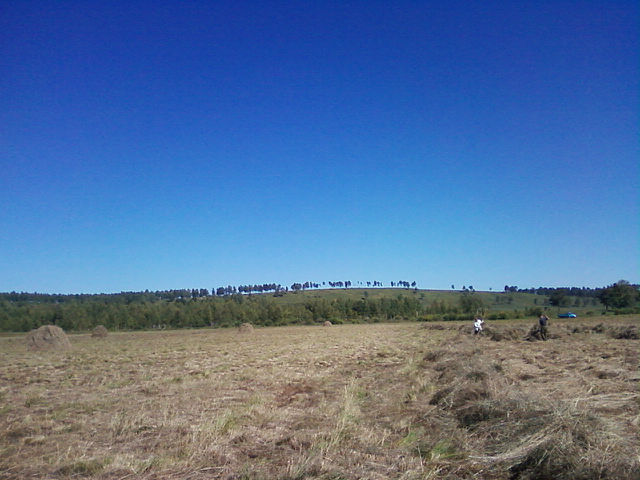 Российская Федерация   Иркутская областьЭхирит-Булагатский муниципальный районАДМИНИСТРАЦИЯМУНИЦИПАЛЬНОГО ОБРАЗОВАНИЯ «ЗАХАЛЬСКОЕ»ПОСТАНОВЛЕНИЕОт   25.02.2015 г. № 4                                                                п. Свердлово«О присвоении адреса»                            В соответствии с п. 13  ст. 39  Устава муниципального образования  «Захальское», заявлением Марьян Андрея ВасильевичаПОСТАНОВЛЯЮ:                     Земельному участку, расположенному по адресу: Иркутская область, Эхирит-Булагатский район, с. Захал, пер. Клубный с кадастровым номером 85:06:040401,  размером 2443 кв.м. присвоить адрес: Иркутская область, Эхирит-Булагатский район, с. Захал, пер. Клубный, 1 Глава администрации:                                                                А.Н. ЧерниговМО «Захальское»Российская Федерация   Иркутская областьЭхирит-Булагатский муниципальный районАДМИНИСТРАЦИЯМУНИЦИПАЛЬНОГО ОБРАЗОВАНИЯ «ЗАХАЛЬСКОЕ»ПОСТАНОВЛЕНИЕОт   25.02.2015 г. № 5                                                               п. Свердлово«О присвоении адреса»                            В соответствии с п. 13  ст. 39  Устава муниципального образования  «Захальское», заявлением Марьян Андрея ВасильевичаПОСТАНОВЛЯЮ:                     Земельному участку, расположенному по адресу: Иркутская область, Эхирит-Булагатский район, с. Захал, пер. Клубный с кадастровым номером 85:06:040401,  размером 554 кв.м. присвоить адрес: Иркутская область, Эхирит-Булагатский район, с. Захал, пер. Клубный, 1А Глава администрации:                                                                А.Н. ЧерниговМО «Захальское»Российская Федерация   Иркутская областьЭхирит-Булагатский муниципальный районАДМИНИСТРАЦИЯМУНИЦИПАЛЬНОГО ОБРАЗОВАНИЯ «ЗАХАЛЬСКОЕ»ПОСТАНОВЛЕНИЕОт   25.02.2015 г. № 5                                                               п. Свердлово«О присвоении адреса»                            Рассмотрев заявление Марьян Андрея Васильевичао присвоении адреса земельным участкам, образованным в результате раздела земельного участка с кадастровым номером 85:06:040401:318, руководствуясь  п. 13  ст. 39  Устава муниципального образования  «Захальское»ПОСТАНОВЛЯЮ:Земельному участку размером 2443  кв.м. присвоить адрес: Иркутская область, Эхирит-Булагатский район, с. Захал, пер. Клубный, 1   Земельному участку размером 554 кв.м. присвоить адрес: Иркутская область, Эхирит-Булагатский район, с. Захал, пер. Клубный, 1АГлава администрации:                                                                А.Н. ЧерниговМО «Захальское»  Российская Федерация   Иркутская областьЭхирит-Булагатский муниципальный районАДМИНИСТРАЦИЯМУНИЦИПАЛЬНОГО ОБРАЗОВАНИЯ «ЗАХАЛЬСКОЕ»ПОСТАНОВЛЕНИЕОт   27.02.2015 г. № 6                                                                     п. Свердлово«О новой редакции постановления «Об утверждении  перечня должностныхлиц, обладающих правом составленияпротоколов об административных нарушениях »           Руководствуясь ст. 28.2. Кодекса Российской Федерации об административных правонарушениях, Законом Иркутской области от 4 апреля 2014 года №37-ОЗ «О наделении органов местного самоуправления областным государственным полномочием по определению перечня должностных лиц органов местного самоуправления, уполномоченных составлять протоколы об административных правонарушениях, предусмотренных отдельными законами Иркутской области об административной ответственности», Законом Иркутской области от 10 декабря 2007 года «124 – оз «Об административной ответственности за правонарушения в сфере перевозки пассажиров и багажа транспортом общего пользования городского и пригородного сообщения в Иркутской области» и статьями 9,10,11 Закона Иркутской области от 9 декабря 2009 года №97/63 – оз «Об административной ответственности за правонарушения, посягающие на порядок осуществления государственной власти и местного самоуправления в Иркутской области», Законом Иркутской области от 12 ноября 2007 г. N 107-ОЗ "Об административной ответственности за отдельные правонарушения в сфере охраны общественного порядка в Иркутской области", руководствуясь Уставом МО «Захальское»ПОСТАНОВЛЯЮ:1.  Определить должностных лиц, уполномоченных составлять протоколы об административных правонарушениях, предусмотренных  Законом Иркутской области от 10 декабря 2007 года №124 – оз «Об административной ответственности за правонарушения в сфере перевозки пассажиров и багажа транспортом общего пользования городского и пригородного сообщения в Иркутской области» и статьями 9,10,11 Закона Иркутской области от 9 декабря 2009 года №97/63 – оз «Об административной ответственности за правонарушения, посягающие на порядок осуществления государственной власти и местного самоуправления в Иркутской области», Законом Иркутской области от 12 ноября 2007 г. N 107-ОЗ "Об административной ответственности за отдельные правонарушения в сфере охраны общественного порядка в Иркутской области": 1) Чернигов А.Н. – глава администрации2) Степанова У.А. – начальник административно-управленческого отдела3) Сыроватская Т.И. – специалист 1 категорииУтвердить форму протокола об административном правонарушении (приложение №1)Опубликовать настоящее положение в газете «Захальский вестник».    4.  Постановление №16  от 05.05.2014 г.  считать утратившим силу.Глава администрацииМО «Захальское»                                                                          А.Н.Черниговк постановлению администрации МО «Захальское»от 27.02.2015 № 6ПРОТОКОЛоб административном правонарушении«____» ___________ 20___ г                                                                  ____________________________________________________________________________________________________(должность, фамилия, имя, отчество лица )____________________________________________________________________________________________________________________________________________________________в соответствии с постановлением администрации МО «Захальское» от 27.02.2015 г. №6 составил (а) настоящий протокол о том, что _____________________________________________________________________________(фамилия, имя, отчество гражданина, должностного лица, наименование юридического лица)Дата и место рождения____________________________________________________________________________________________________________________________________________________________________Место работы, род занятий___________________________________________________________________________________________________________________________________Место жительства (либо регистрации)_____________________________________________Семейное положение, наличие иждивенцев_________________________________________ Сведения о привлечении к административной ответственности_______________________Документ, удостоверяющий личность___________________________________________________________________________________________________________________________Дата, время, место и обстоятельства совершения административного правонарушения:________________________________________________________________________________________________________________________________________________________________________________________________________________________________________________________________________________________________________________________________________________________________________________________________________________________________________________________________________________________________________________________________________________________ т.е. в его (ее) действия содержится состав правонарушения, предусмотренный  ч. __ ст. ___ Закона Иркутской Области ____________________________________________________________________________________________________________________________________________________________Факт административного правонарушения подтверждают свидетели:_________________________________________________________________ФИО, дата рождения, место жительства_________________________________________________________________ФИО, дата рождения, место жительстваПри составлении настоящего протокола _____________________________________________                                                                                                    ФИО лица, в отношении которого составлен протоколРазъяснены права и обязанности, предусмотренные ст. 51 Конституции Российской Федерации, а именно «Никто не обязан свидетельствовать против себя самого, своего супруга и близких родственников»; ст.ст. 25.1, 24.2 Кодекса РФ «Об административных правонарушениях», а именно 25. 1.  « 1. Лицо, в отношении которого ведется производство по делу об административном правонарушении, вправе знакомиться со всеми материалами дела, давать объяснения, представлять доказательства, заявлять ходатайства и отводы, пользоваться юридической помощью защитника, а также иными процессуальными правами в соответствии с настоящим Кодексом. Дело об административном правонарушении рассматривается с участием лица, в отношении которого ведется производство по делу об административном правонарушении. В отсутствие указанного лица дело может быть рассмотрено лишь в случаях, предусмотренных частью 3 статьи 28.6 настоящего Кодекса, либо если имеются данные о надлежащем извещении лица о месте и времени рассмотрения дела и если от лица не поступило ходатайство об отложении рассмотрения дела либо если такое ходатайство оставлено без удовлетворения. Судья, орган, должностное лицо, рассматривающие дело об административном правонарушении, вправе признать обязательным присутствие при рассмотрении дела лица, в отношении которого ведется производство по делу.  При рассмотрении дела об административном правонарушении, влекущем административный арест, административное выдворение за пределы Российской Федерации иностранного гражданина либо лица без гражданства или обязательные работы, присутствие лица, в отношении которого ведется производство по делу, является обязательным. Несовершеннолетнее лицо, в отношении которого ведется производство по делу об административном правонарушении, может быть удалено на время рассмотрения обстоятельств дела, обсуждение которых может оказать отрицательное влияние на указанное лицо.» 24.2.  «Производство по делам об административных правонарушениях ведется на русском языке - государственном языке Российской Федерации. Наряду с государственным языком Российской Федерации производство по делам об административных правонарушениях может вестись на государственном языке республики, на территории которой находятся судья, орган, должностное лицо, уполномоченные рассматривать дела об административных правонарушениях. Лицам, участвующим в производстве по делу об административном правонарушении и не владеющим языком, на котором ведется производство по делу, обеспечивается право выступать и давать объяснения, заявлять ходатайства и отводы, приносить жалобы на родном языке либо на другом свободно избранном указанными лицами языке общения, а также пользоваться услугами переводчика»                                                                      Подпись лица в отношении, которого ведётся производство        ___________________________  Подпись свидетелей, иных участников по делу 1.  _________________2. ____________________  Объяснение лица в отношении, которого ведётся производство:____________________________ _______________________________________________________________________________________________________________________________________________________________________________________________________________________________________Данные сведения и объяснения записаны с моих слов правильно: _____________________    Копию протокола получил:                                                                ________________________Подпись лица составившего протокол _________________________________________________ Протокол направить на рассмотрение комиссии при администрации МО «Эхирит-Булагатский район»Дата ________________                                                        Подпись________________________Российская Федерация   Иркутская областьЭхирит-Булагатский муниципальный районАДМИНИСТРАЦИЯМУНИЦИПАЛЬНОГО ОБРАЗОВАНИЯ «ЗАХАЛЬСКОЕ»ПОСТАНОВЛЕНИЕОт   25.03.2015 г. № 7                                                                    п. Свердлово«О мерах по обеспечению пожарной безопасности» Во исполнение ст. 30 Федерального закона от 18.11.2004 г. № 69-ФЗ «О пожарной безопасности», в целях предотвращения гибели и травматизма людей, снижения риска возникновения пожаров на территории населенных пунктов МО «Захальское»: ПОСТАНОВЛЯЮ:1.  Установить с 1 апреля по 1 июля  2015года на территории МО «Захальское» особый противопожарный режим. Ограничить доступ людей в лесные массивы.2. Руководителям предприятий и организаций всех форм собственности, в том числе ЛПХ, а также муниципальных учреждений  рекомендовать в срок с 1 апреля по 30 апреля 2015 года:           а) организовать очистку  территорий подведомственных предприятий, организаций  и учреждений от горючих отходов и мусора и вывоз его в места утилизации; б) принять меры к проведению в работоспособное состояние источников наружного и внутреннего противопожарного водоснабжения; в) обеспечить помещения необходимым количеством первичных средств пожаротушения; г) провести ремонт электрооборудования, либо обесточивание неэксплуатируемых  помещений; д) запретить сжигание мусора, разведение костров и пуск палов травы на приусадебных участках жилых домов, на территориях, прилегающих к общественным зданиям, объектам промышленного и сельскохозяйственного назначения, проведение огневых и других пожароопасных работ без получения допуска в установленном порядке;          е) провести дополнительный противопожарный инструктаж всех работников. 3.  Рекомендовать директорам МОУ Захальская  СОШ, Куядская НШДС, Захальская НШДС, Еловская НШДС, Свердловский д/сад а) провести внеочередные инструктажи преподавательского состава по мерам пожарной безопасности и действиям в случае пожара; б) провести дополнительные занятия с учащимися о мерах пожарной безопасности в быту и лесных массивах. 4. Учитывая необходимость проведения  палов при проведении весенней вспашки полей, граничащих с лесными массивами, рекомендовать руководителям -  ФГУП « Элита»; КФХ «Абрамов» организовать опахивание полей и назначение ответственного лица. Контролировать  выжигание сухой растительности на лесных полянах, лугах, полях и на землях государственного лесного фонда, граничащих с лесными массивами. 	  	       5. Опубликовать распоряжение в газете «Захальский вестник».Глава администрацииМО «Захальское»                                                         А.Н. Чернигов  Российская ФедерацияИркутская областьЭхирит-Булагатский муниципальный  районАДМИНИСТРАЦИЯМУНИЦИПАЛЬНОГО ОБРАЗОВАНИЯ  «ЗАХАЛЬСКОЕ»ГЛАВА АДМИНИСТРАЦИИПОСТАНОВЛЕНИЕОт 27.03.2015 г. № 8«Об утверждении схемырасположения земельного участка»              Рассмотрев предоставленные документы, руководствуясь статьей 11, пунктом 5 статьи 30 Земельного кодекса Российской Федерации, пунктом 20 статьи 6 Устава муниципального образования "Захальское"ПОСТАНОВЛЯЮ:                 Утвердить схему расположения земельного участка по адресу: Иркутская область, Эхирит- Булагатский район, д. Куяда, ул. Молодежная, уч.18. Площадь земельного участка - 1990 кв.м. Целевое назначение - для индивидуального жилищного строительства, относящегося к категории земель "земли населенных пунктов", расположенного в жилой зоне, Гладких Александр Геннадьевич. Глава администрацииМО "Захальское"                                                                 А.Н. ЧерниговРоссийская Федерация Иркутская областьЭхирит-Булагатский муниципальный районАДМИНИСТРАЦИЯМУНИЦИПАЛЬНОГО ОБРАЗОВАНИЯ «ЗАХАЛЬСКОЕ»ПОСТАНОВЛЕНИЕОт   07.04.2015 г. № 9                                                                   п. Свердлово                           «Об утверждении сведений о ходе исполнения бюджета муниципальногообразования «Захальское» за 1 квартал  2015 г.»                 В соответствии с п. 6 ст.52 Федерального закона «Об общих принципах организации местного самоуправления в Российской Федерации» от 06.10.2003 г. № 131-ФЗ, руководствуясь Уставом МО «Захальское»:ПОСТАНОВЛЯЮ:1. Утвердить сведения о ходе исполнения бюджета  муниципального образования «Захальское» за 1 квартал 2015 г. 2. Опубликовать  постановление   в газете «Захальский вестник».                                                                                                                              Глава МО «Захальское»                                                                              А.Н.ЧерниговРоссийская ФедерацияИркутская областьЭхирит-Булагатский муниципальный  районАДМИНИСТРАЦИЯМУНИЦИПАЛЬНОГО ОБРАЗОВАНИЯ  «ЗАХАЛЬСКОЕ»ГЛАВА АДМИНИСТРАЦИИПОСТАНОВЛЕНИЕОт 08.04.2015 г. № 10«Об утверждении схемырасположения земельного участка»              Рассмотрев предоставленные документы, руководствуясь статьей 11, пунктом 5 статьи 30 Земельного кодекса Российской Федерации, Уставом муниципального образования "Захальское"                                             ПОСТАНОВЛЯЮ:                 Утвердить схему расположения земельного участка по адресу: Иркутская область, Эхирит- Булагатский район, с. Захал, ул. Свердлова, д.72. Площадь земельного участка - 5200 кв.м. Целевое назначение - для ведения личного подсобного хозяйства, относящегося к категории земель "земли населенных пунктов", расположенного в жилой зоне, Солуянову Александру Петровичу. Глава администрацииМО "Захальское"                                                                 А.Н. ЧерниговРоссийская ФедерацияИркутская областьЭхирит-Булагатский районАДМИНИСТРАЦИЯМУНИЦИПАЛЬНОГО ОБРАЗОВАНИЯ «ЗАХАЛЬСКОЕ»РАСПОРЯЖЕНИЕОт   02.03.2015  г. № 6                                               п. Свердлово« О постановке на регистрационный учетна улучшение жилищных условий»          В соответствии с п.2 ч. 1 ст. 51 ЖК РФ, законом Иркутской области от 17.12.2008 г. за №127 – ОЗ «О порядке ведения органами местного самоуправления муниципальных образований Иркутской области учёта граждан в качестве нуждающихся в жилых помещениях предоставляемых по договорам социального найма, и отдельных вопросах определения общей площади жилого помещения», на основании решения жилищной комиссии от 23.08.2012 г. РАСПОРЯЖАЮСЬ:Поставить на регистрационный учет, как нуждающихся  в улучшении жилищных  условий по п. 2 ч. 1 ст. 51 ЖК РФ семью:1.Даурцева Ивана Анатольевича 2. Каргина Елена Николаевна3. Даурцев Николай Иванович4.Даурцева Наталья Ивановна5. Даурцева Марина Николаевна6. Даурцева Екатерина Ивановна7. Даурцев Евгений ИвановичГлава администрацииМО «Захальское»:                                                                     А.Н. ЧерниговРоссийская ФедерацияИркутская областьЭхирит-Булагатский районАДМИНИСТРАЦИЯМУНИЦИПАЛЬНОГО ОБРАЗОВАНИЯ «ЗАХАЛЬСКОЕ»РАСПОРЯЖЕНИЕОт   11.03.2015  г. № 8                                                                                               п. Свердлово « О постановке на регистрационный учетна улучшение жилищных условий»          В соответствии с п.2 ч. 1 ст. 51 ЖК РФ, законом Иркутской области от 17.12.2008 г. за №127 – ОЗ «О порядке ведения органами местного самоуправления муниципальных образований Иркутской области учёта граждан в качестве нуждающихся в жилых помещениях предоставляемых по договорам социального найма, и отдельных вопросах определения общей площади жилого помещения», на основании решения жилищной комиссии от 11.03.2015 г. РАСПОРЯЖАЮСЬ:Поставить на регистрационный учет, как нуждающихся  в улучшении жилищных  условий по п. 2 ч. 1 ст. 51 ЖК РФ семью:1.Зверев Алексей Валерьевич 1981 г.р.2. Зверева Мария Михайловна 1990 г.р.3. Зверев Николай Алексеевич 2009 г.р.4. Зверев Михаил Алексеевич 2013 г.р.5. Зверева Софья Алексеевна 2015 г.р.Глава администрацииМО «Захальское»:                                                                     А.Н. ЧерниговРоссийская ФедерацияИркутская областьЭхирит-Булагатский районАДМИНИСТРАЦИЯМУНИЦИПАЛЬНОГО ОБРАЗОВАНИЯ «ЗАХАЛЬСКОЕ»РАСПОРЯЖЕНИЕОт   02.04.2015  г. № 11                                                                                                    п. Свердлово« О постановке на регистрационный учетна улучшение жилищных условий»          В соответствии с п. 2 ч. 1 ст. 51 ЖК РФ, законом Иркутской области от 17.12.2008 г. за №127 – ОЗ «О порядке ведения органами местного самоуправления муниципальных образований Иркутской области учёта граждан в качестве нуждающихся в жилых помещениях предоставляемых по договорам социального найма, и отдельных вопросах определения общей площади жилого помещения», на основании решения жилищной комиссии от 01.04.2015 г. РАСПОРЯЖАЮСЬ:Поставить на регистрационный учет, как нуждающихся  в улучшении жилищных  условий по п. 2 ч. 1 ст. 51 ЖК РФ семью:1.Лырмин Игорь Вадимович 1989  г.р.2. Лырмина Галина Викторовна 1991 г.р.3. Кокоуров  Егор Александрович 2008   г.р.3. Кокоуров Артём Александрович  2011 г.р.4. Лырмина Александра Игоревна  2013 г.р.Глава администрацииМО «Захальское»:                                                                     А.Н. ЧерниговРоссийская ФедерацияИркутская областьЭхирит-Булагатский районАДМИНИСТРАЦИЯМУНИЦИПАЛЬНОГО ОБРАЗОВАНИЯ «ЗАХАЛЬСКОЕ»РАСПОРЯЖЕНИЕОт   06.04.2015  г. № 12                                               п. Свердлово« О постановке на регистрационный учетна улучшение жилищных условий»          В соответствии с п. 2 ч. 1 ст. 51 ЖК РФ, законом Иркутской области от 17.12.2008 г. за №127 – ОЗ «О порядке ведения органами местного самоуправления муниципальных образований Иркутской области учёта граждан в качестве нуждающихся в жилых помещениях предоставляемых по договорам социального найма, и отдельных вопросах определения общей площади жилого помещения», на основании решения жилищной комиссии от 23.01.2013 г. РАСПОРЯЖАЮСЬ:Поставить на регистрационный учет, как нуждающихся  в улучшении жилищных  условий по п. 2 ч. 1 ст. 51 ЖК РФ семью:1.Гриценко Михаил Элласович 1985 г.р.2. Бузунова Ирина Николаевна 1985 г.р.3. Гриценко Антон Михайлович 2007 г.р.4. Гриценко Диана Михайловна 2011 г.р.Глава администрацииМО «Захальское»:                                                                     А.Н. ЧерниговРоссийская ФедерацияИркутская областьЭхирит-Булагатский районМуниципальное образование «Захальское»ДУМАРешениеОт     02. 03. 2015 года                                                                           №   3                          «О внесении изменений в решениеДумы МО «Захальское» от 25.12.2014 г.№ 31 «О  бюджетe  МО «Захальское» на 2015 г.И плановый период 2016-2017 гг.»Внести следующие изменения и дополнения в решение Думы №31 от 25.12.2014 г.:Пункт 1 изложить в следующей редакции: «Утвердить основные характеристики бюджета муниципального образования «Захальское»    на 2015 год по расходам  в сумме 9132,819 тыс. рублей  и  доходам в сумме 8204.917 тыс. рублей, в том числе безвозмездные поступления из  областного и районного бюджета  в сумме 6535.410 тыс. рублей.            Установить предельный размер дефицита    бюджета    в сумме  927,902 тыс. рублей.    1.2.   Пункт  3      - утвердить распределение доходов муниципального образования на 2015 г. согласно приложению № 1.    1.3.  Пункт 6      - утвердить  расходы бюджета муниципального образования  на 2015 год по разделам, подразделам, целевым статьям  расходов ,видам расходов функциональной классификации расходов бюджета РФ согласно приложению 4.2.  Данное решение опубликовать в газете «Захальский вестник».Глава МО «Захальское»                                                         А Н.ЧерниговПояснительная запискак решению Думы МО «Захальское»«О внесении изменений в бюджет МО «Захальское» на 2015 г.От  02 .   03   .2015 г. №  3          Внесение изменений в бюджет МО «Захальское» на 2015 г. производится в соответствии с  бюджетным законодательством и нормативно-правовыми актами  муниципального образования «Захальское»В бюджет МО «Захальское» вносятся следующие изменения   по доходам  :       -в связи с увеличением налога на доходы физических лиц с доходов, источником которых является налоговый агент,за исключением доходов ,в отношении которых  исчесление и уплата налога осуществляются в соответствии со ст. 227,2271 и 228НК РФ увеличиваются доходы бюджета по коду 182 1 01 02020 01 2100 110 на1 000  рублей;    -в связи с увеличением  субсидии на долгосрочную целевую программу  «100 модельных домов культуры Приангарью» ,увеличиваются доходы бюджета по коду 030 2 02 02999 10 0000 151 на 1 000 000  тыс.  рублей;    -в связи с увеличением внутреннего финансирования дефицита бюджета  с 5 %: что составляло 83 425 тыс. рублей утверждённого общего годового объёма доходов бюджета, дефицит  МО «Захальское» увеличивается на остаток  бюджета 01.01.2015 г- 889 477,21 тыс.рублей. по расходамв связи с увеличением  доходной части увеличиваются расходы:           - по разделу  Муниципальная целевая программа «Строительство и модернизация автомобильных дорог общего пользования, в числе поселения дорог МО «Захальское» на 2015-2017 гг»         026  0409 79502 00 244 225 -889 477,21 тыс.руб.,      -по разделу «Культура ,кинематография»-по подразделу « Дворцы и дома культуры ,другие учреждения культуры»:027 0801  4409900 244  223 – 850  тыс.руб.          027 0801  4409900 852  290 – 150  тыс.руб   -по разделу «Культура,кинематография»-по подразделу « Целевая программа «100 модельных домов культуры Приангарью»:  027 0801  5510100 244  310 – 1 000 000 тыс.руб.  Начальник финансового отдела                                             О.И.Федина              Российская ФедерацияИркутская областьЭхирит-Булагатский  районМУНИЦИПАЛЬНОЕ ОБРАЗОВАНИЕ  «ЗАХАЛЬСКОЕ»ДУМАРЕШЕНИЕ От      02.03.2015   г. №    4                                                             п. Свердлово«Об утверждении схемы водоснабжения муниципального образования «Захальское»В соответствии с  Федеральным законом от 7 декабря 2011 г. № 416-ФЗ «О водоснабжении и водоотведении»,  на основании Федерального закона от 6 октября 2003 года № 131-ФЗ «Об общих принципах организации местного самоуправления в Российской Федерации» и Устава МО «Захальское», ДУМАРЕШИЛА:1. Утвердить схему водоснабжения муниципального образования «Захальское» (Приложение ) 2. Опубликовать настоящее решение в газете «Захальский вестник»  Глава МО «Захальское»                                                   А.Н. ЧерниговРоссийская Федерация Иркутская областьЭхирит-Булагатский  районМУНИЦИПАЛЬНОЕ ОБРАЗОВАНИЕ  «ЗАХАЛЬСКОЕ»ДУМАРЕШЕНИЕот   01.04.2015 г.  №  6                                                            п. Свердлово«Об утверждении плана работы Думы  МО «Захальское» на 2015 год»            В  соответствии с Уставом МО «Захальское» и регламентом Думы МО «Захальское»ДУМА РЕШИЛА:Одобрить план работы Думы  МО «Захальское» на 2015 год. Приложение №1 .       Председатель                                                           А.Н. ЧерниговПриложение № 1 К решению думы № 6    от 01.04.2015  г.План работы Думы МО «Захальское» на 2015  год.1 квартал1. Внесение изменений в бюджет МО «Захальское».2. Принятие и внесение изменений в нормативные правовые акты МО «Захальское».3. Отчёт о бюджете МО «Захальское» за 2014 год.4. Итоги социально-экономического развития МО «Захальское» за 2014 год.5. Отчёт главы о работе органов местного самоуправления за 2014.6. Иное	2 квартал1. Внесение изменений и дополнений в Устав МО «Захальское».2. Внесение изменений в бюджет МО «Захальское».3. Принятие и внесение изменений в нормативные правовые акты МО «Захальское».5. О ходе подготовки к 70-летию Победы в ВОВ.6. Утверждение плана работы по благоустройству и санитарной очистке территории МО «Захальское» на 2015 год.7. О мероприятиях направленных на пожарную безопасность на территории МО «Захальское».8. Иное3 квартал1. Внесение изменений и дополнений в Устав МО «Захальское».2. Внесение изменений в бюджет МО «Захальское».3. Принятие и внесение изменений в нормативные правовые акты МО «Захальское».4.  О подготовке к зиме.5. Иное4 квартал1. Внесение изменений и дополнений в Устав МО «Захальское».2. Внесение изменений в бюджет МО «Захальское».3. Принятие и внесение изменений в нормативные правовые акты МО «Захальское».4.  Планирование бюджета на 2016 год и плановый период 2017-2018 гг.5. ИноеРоссийская ФедерацияИркутская областьЭхирит-Булагатский  районМУНИЦИПАЛЬНОЕ ОБРАЗОВАНИЕ  «ЗАХАЛЬСКОЕ»ДУМАПроект РешенияОт 01.04. 2015  г.  № 7                                                 п. Свердлово«О внесении изменений и дополнений в Устав МО «Захальское»             В целях приведения Устава муниципального образования «Захальское» в соответствие с Федеральным законом № 131-Фз от 06.10.2003 года «Об общих принципах организации местного самоуправления в Российской Федерации», ДумаРЕШИЛА:Внести в Устав муниципального образования «Захальское» следующие изменения и дополнения:ч. ст. 6 дополнить п. 7.1  следующего содержания:7.1) создание условий для реализации мер, направленных на укрепление межнационального и межконфессионального согласия, сохранение и развитие языков  и культуры народов Российской Федерации, проживающих  на территории поселения,  социальную и культурную адаптацию мигрантов, профилактику межнациональных, межэтнических конфликтов. 2. в п. 20 ч. 1 ст. 6 Устава слова «осуществление муниципального земельного контроля за использованием земель поселения» заменить словами «осуществление муниципального земельного контроля в границах поселения»3. п. 35 ч.1 ст. 6 Устава исключить4. п. 36-39 считать п. 35-385. Ч. 1 ст. 6 дополнить пунктом 39 следующего содержания39)  участие в соответствии с Федеральным законом от 24 июля 2007 года N 221-ФЗ "О государственном кадастре недвижимости" в выполнении комплексных кадастровых работ"
6. Ч. 1 статьи 6.1.  дополнить пунктом 12 следующего содержания:12. создание условий для организации проведения независимой оценки качества оказания услуг организациями в порядке и на условиях, которые установлены федеральными законами. 7. Пункт    5.1. части 1 статьи 7 изложить в новой редакции:5.1.) разработка и утверждение программ комплексного развития систем коммунальной инфраструктуры поселений, программ комплексного развития транспортной инфраструктуры поселений, программ комплексного развития социальной инфраструктуры поселений требования к которым устанавливаются Правительством Российской Федерации»8. Статью 59 «Местный бюджет» изложить в новой редакции:«Статья 59. Местный бюджет1. Муниципальное образование имеет собственный бюджет (местный бюджет).2. Составление и рассмотрение проекта местного бюджета, утверждение и исполнение местного бюджета, осуществление контроля за его исполнением, составление и утверждение отчета об исполнении местного бюджета осуществляются органами местного самоуправления самостоятельно с соблюдением требований, установленных Бюджетным кодексом РФ.3. Бюджетные полномочия муниципального образования устанавливаются Бюджетным кодексом Российской Федерации.4. Начальник финансового отдела муниципального образования назначается на должность из числа лиц, отвечающих квалификационным требованиям, установленным уполномоченным Правительством РФ федеральным органом исполнительной власти.5. Проект местного бюджета, решение об утверждении местного бюджета, годовой отчет о его исполнении, ежеквартальные сведения о ходе исполнения местного бюджета и о численности муниципальных служащих органов местного самоуправления, работников муниципальных учреждений с указанием фактических затрат на их денежное содержание подлежат официальному опубликованию.Органы местного самоуправления поселения обеспечивают жителям поселения возможность ознакомиться с указанными документами и сведениями в случае невозможности их опубликования.     II.Данный проект опубликовать в газете  «Захальский вестник».Глава Поселения                                                    А.Н. Чернигов                                                                    Российская ФедерацияИркутская областьЭхирит-Булагатский  районМУНИЦИПАЛЬНОЕ ОБРАЗОВАНИЕ  «ЗАХАЛЬСКОЕ»ДУМАРЕШЕНИЕОт  01.04.2015 г. № 5                                                     п. Свердлово«Об исполнении бюджета муниципального образования «Захальское» за  2014 год »           В соответствии со статьей 264.6 Бюджетного кодекса Российской Федерации, с положением о бюджетном процессе в муниципальном образовании «Захальское»ДУМА РЕШИЛА:1.            Утвердить  отчет об исполнении бюджета муниципального образования «Захальское» за 2014 год по доходам  в сумме 10 362 832,12  рубля, по расходам  в сумме 9 568 914,83  рубля  с профицитом  бюджета в сумме 889 477,21 рублей и со следующими показателями:	- доходов  бюджета по кодам классификации доходов муниципального образования «Захальское» за 2014 год согласно приложению 1 к настоящему решению;- доходов  бюджета по кодам видов доходов, подвидов доходов, классификации операций сектора государственного управления, относящихся к доходам бюджета  муниципального образования «Захальское» за 2014 год согласно приложению 2 к настоящему решению;- расходов бюджета по ведомственной структуре  расходов  муниципального образования «Захальское» за 2014 год согласно приложению 3 к настоящему решению;- расходов бюджета  по разделам и подразделам классификации   расходов бюджета муниципального образования «Захальское» за 2014 год согласно приложению 4 к настоящему решению;- источников финансирования дефицита бюджета по кодам классификации финансирования дефицитов бюджета муниципального образования «Захальское»  за 2014 год согласно приложению 5 к настоящему решению;- источников финансирования дефицита бюджета по кодам групп, подгрупп, статей, видов источников  финансирования дефицитов бюджета, относящихся к источникам финансирования дефицита бюджета муниципального образования «Захальское»  за 2014 год согласно приложению 6 к настоящему решению;- программы муниципальных внутренних заимствований МО «Захальское» за 2014 год согласно приложению 7 к настоящему решению.2.          Настоящее Решение вступает в силу со дня его официального опубликования в газете «Захальский Вестник».Глава муниципального образования                                            А.Н.ЧерниговПАМЯТКАо мерах пожарной безопасности и правилах поведения населения в лесах в пожароопасный периодВ лесу запрещено:- разводить костры в хвойных молодняках, на торфяниках и лесосеках;- бросать горящие спички и окурки;Помните! восемь из десяти пожаров в лесу возникают по вине человека!Официальное издание муниципального образования «Захальское»Адрес редакции: Иркутская область Эхирит-Булагатский район п. Свердлово ул. Советская д. 19 тел.(факс) 8(39541) 24421Учредитель—Дума МО «Захальское»Главный редактор—Чернигов А.Н.Тираж—50 экз.  Подписано в печать 08.04.2015 г. Цена—бесплатноГазета отпечатана в администрации МО «Захальское»Сведения о ходе  исполнения бюджета муниципального образования "Захальское" за 1 квартал 2015 годаСведения о ходе  исполнения бюджета муниципального образования "Захальское" за 1 квартал 2015 годаСведения о ходе  исполнения бюджета муниципального образования "Захальское" за 1 квартал 2015 годаСведения о ходе  исполнения бюджета муниципального образования "Захальское" за 1 квартал 2015 годаСведения о ходе  исполнения бюджета муниципального образования "Захальское" за 1 квартал 2015 годаСведения о ходе  исполнения бюджета муниципального образования "Захальское" за 1 квартал 2015 годаСведения о ходе  исполнения бюджета муниципального образования "Захальское" за 1 квартал 2015 годаСведения о ходе  исполнения бюджета муниципального образования "Захальское" за 1 квартал 2015 года                   1. Доходы бюджета                   1. Доходы бюджета                   1. Доходы бюджета Наименование показателяКод строкиКод дохода по КДУтвержденные бюджетные назначенияИсполненоНеисполненные назначения123456ДОХОДЫ БЮДЖЕТА - ИТОГО010000 0 00 00000 00 0000 0008 219 267,00 1 963 301,73 6 255 965,27 НАЛОГОВЫЕ И НЕНАЛОГОВЫЕ ДОХОДЫ010000 1 00 00000 00 0000 0001 683 857,00588 138,731 095 718,27 НАЛОГИ НА ПРИБЫЛЬ, ДОХОДЫ010000 1 01 00000 00 0000 000816 800,00 229 577,27 587 222,73 Налог на доходы физических лиц010000 1 01 02000 01 0000 110816 800,00 229 577,27 587 222,73 Налог на доходы физических лиц с доходов, полученных в виде дивидендов от долевого участия в деятельности организаций010000 1 01 02010 01 0000 110-Налог  на   доходы  физических   лиц   с   доходов, полученных физическими лицами,  не являющимися налоговыми резидентами Российской Федерации в виде дивидендов от долевого участия в деятельности организаций 010000 1 01 02011 01 0000 110-Налог на доходы физических лиц с доходов, облагаемых по налоговой ставке, установленной пунктом 1 статьи 224 Налогового кодекса Российской Федерации010000 1 01 02020 01 0000 110816 800,00 229 577,27 587 222,73 Налог на доходы физических лиц с доходов, облагаемых по налоговой ставке, установленной пунктом 1 статьи 224 Налогового кодекса Российской Федерации, за исключением доходов, полученных физическими лицами, зарегистрированными в качестве индивидуальных предпринимателей, частных нотариусов и других лиц, занимающихся частной практикой010000 1 01 02021 01 0000 110816 800,00 229 577,27 587 222,73 Доходы от уплаты акцизов на топливо ,подлежащее распределению между бюджетами  с учетом  установленных диференцированных нормативов отчисления в местные бюджеты010000 1 03 02200 01 0000 110699 507,00 335 889,57 363 617,43 ЕДИНЫЙ СЕЛЬСКОХОЗЯЙСТВЕННЫЙ НАЛОГ010000 1 05 00000 00 0000 1106 000,00 2 942,50 3 057,50 НАЛОГИ НА ИМУЩЕСТВО010000 1 06 00000 00 0000 000113 550,00 8 559,91 104 990,09 Налог на имущество физических лиц010000 1 06 01000 00 0000 11015 150,00 718,47 14 431,53 Налог на имущество физических лиц, взимаемый по ставкам, применяемым к объектам налогообложения, расположенным в границах поселений010000 1 06 01030 10 0000 11015 150,00 718,47 14 431,53 Земельный налог010000 1 06 06000 00 0000 11057 000,00 -    57 000,00 Земельный налог, взимаемый по ставкам, установленным в соответствии с подпунктом 1 пункта 1 статьи 394 Налогового кодекса Российской Федерации010000 1 06 06010 00 0000 11057 000,00 -    57 000,00 Земельный налог, взимаемый по ставкам, установленным в соответствии с подпунктом 1 пункта 1 статьи 394 Налогового кодекса Российской Федерации и применяемым к объектам налогообложения, расположенным в границах поселений010000 1 06 06033 10 0000 11057 000,00 57 000,00 Земельный налог, взимаемый по ставкам, установленным в соответствии с подпунктом 2 пункта 1 статьи 394 Налогового кодекса Российской Федерации010000 1 06 06020 00 0000 110-    Земельный налог, взимаемый по ставкам, установленным в соответствии с подпунктом 2 пункта 1 статьи 394 Налогового кодекса Российской Федерации и применяемым к объектам налогообложения, расположенным в границах поселений010000 1 06 06043 10 0000 11041 400,00 7 841,44 33 558,56 ЗАДОЛЖЕННОСТЬ И ПЕРЕРАСЧЕТЫ ПО ОТМЕНЕННЫМ НАЛОГАМ, СБОРАМ И ИНЫМ ОБЯЗАТЕЛЬНЫМ ПЛАТЕЖАМ010000 1 09 00000 00 0000 000-    -    -    Налоги на имущество010000 1 09 04000 00 0000 110-    Земельный налог (по обязательствам, возникшим до 1 января 2006 года)010000 1 09 04050 00 0000 110-    Земельный налог (по обязательствам, возникшим до 1 января 2006 года), мобилизуемый на территориях поселений010000 1 09 04050 10 0000 110-    ДОХОДЫ ОТ ИСПОЛЬЗОВАНИЯ ИМУЩЕСТВА, НАХОДЯЩЕГОСЯ В ГОСУДАРСТВЕННОЙ И МУНИЦИПАЛЬНОЙ СОБСТВЕННОСТИ010000 1 11 00000 00 0000 00048 000,00 11 169,48 36 830,52 Доходы, получаемые в виде арендной либо иной платы за передачу в возмездное пользование государственного и муниципального имущества (за исключением имущества автономных учреждений, а также имущества государственных и муниципальных унитарных предприятий, в том числе казенных)010000 1 11 05000 00 0000 12048 000,00 11 169,48 36 830,52 Доходы, получаемые в виде арендной платы , а также средства от продажи права на заключение договоров аренды за земли находящиеся в собственньсти поселений010000 1 11 05025 10 0000 12048 000,00 11 169,48 36 830,52 ДОХОДЫ ОТ ПРОДАЖИ МАТЕРИАЛЬНЫХ И НЕМАТЕРИАЛЬНЫХ АКТИВОВ010000 1 14 00000 00 0000 000-    Доходы от продажи земельных участков, находящихся в в государственной и муниципальной собственности (за исключением земельных участков автономных учреждений, а также земельных участков государственных и муниципальных предприятий, в том числе казенных)010000 1 14 06000 00 0000 430-    Доходы от продажи земельных участков, государственная собственность на которые не разграничена010000 1 14 06010 00 0000 430-    Доходы от продажи земельных участков, государственная собственность на которые не разграничена и которые расположены в границах поселений010000 1 14 06014 10 0000 430-    ПРОЧИЕ НЕНАЛОГОВЫЕ ДОХОДЫ010000 1 13 00000 00 0000 000- - -    Прочие доходы от оказания платных услуг получателями средств бюджета010000 1 13 03050100 0000 130-    Невыясненные  поступления зачисляемые в бюджеты поселений010000 1 17 01050100 0000 180БЕЗВОЗМЕЗДНЫЕ ПОСТУПЛЕНИЯ010000 2 00 00000 00 0000 0006 535 410,00 1 375 163,00 5 160 247,00 Безвозмездные поступления от других бюджетов бюджетной системы Российской Федерации010000 2 02 00000 00 0000 0006 535 410,00 1 375 163,00 5 160 247,00 Дотации бюджетам субъектов Российской Федерации и муниципальных образований010000 2 02 01000 00 0000 1512 086 310,00 514 628,00 1 571 682,00 Дотации бюджетам на поддержку мер по обеспечению сбалансированности бюджетов010000 2 02 01003 00 0000 151-    -    -    Дотации бюджетам поселений на поддержку мер по обеспечению сбалансированности бюджетов010000 2 02 01003 10 0000 151-    Субвенции  бюджетам поселений на осуществление первичного воинского учета010000 2 02 030151 00 0000 15177 400,00 19 400,00 58 000,00 Прочие субсидии бюджетам поселений010000 2 02 02999 10 0000 151 4 338 700,00 834 675,00 3 504 025,00 Субвенции  бюджетам поселений навыполнение передаваемых полномочий субьектов РФ010000 2 02 03024 10 0000 151 33 000,00 6 460,00 26 540,00                                                             2. Расходы бюджетаза  1 квартал 2015 г.за  1 квартал 2015 г.за  1 квартал 2015 г. Наименование показателяКод строкиКод расхода по ППП, ФКР, КЦСР, КВР, ЭКРУтвержденные бюджетные назначенияИсполненоНеисполненные назначения 123456Расходы бюджета - всего200000 0000 0000000 000 0009 192 219,00 1 300 199,37 7 892 019,63 ОБЩЕГОСУДАРСТВЕННЫЕ ВОПРОСЫ200000 0100 0000000 000 0003 635 074,00 660 815,61 2 974 258,39 Функционирование высшего должностного лица субъекта Российской Федерации и муниципального образования200000 0102 0020300 500 000944 683,00 174 936,00 769 747,00 Расходы на выплату персоналу муниципальных органов200000  0102 0020300 120 210944 683,00 174 936,00 769 747,00 Заработная плата200000 0102 0020300 121 211725 563,00 134 360,00 591 203,00 Начисленияи выплаты  по оплате труда200000 0102 0020300 121 213219 120,00 40 576,00 178 544,00 Функционирование Правительства Российской Федерации, высших исполнительных органов государственной власти субъектов Российской Федерации, местных администраций200000 0104 0020400 000 0002 682 391,00 485 879,61 2 196 511,39 Фонд оплаты труда и страховые взносы200000  0104 0020400 120 2102 221 833,00 396 486,00 1 825 347,00 Заработная плата200000 0104 0020400 121 2111 706 477,00 304 520,00 1 401 957,00 Начисленияи выплаты  по оплате труда200000 0104 0020400 121 213515 356,00 91 966,00 423 390,00 Закупка товаров ,работ,услуг в целях  вормирования муниципального резерва200000 0104 0020400 230 000-    -    -    Увеличение стоимости материальных запасов200000 0104 0020400 230 340-    Закупка товаров ,работ,услуг в сфере информационно-комуникационных технологий200000 0104 0020400 242 00053 000,00 11 000,00 42 000,00 Услуги связи200000 0104 0020400 242 22153 000,00 11 000,00 42 000,00 Прочая закупка товаров ,работ и услуг для муниципальных нужд200000 0104 0020400 244 000377 558,00 53 096,22 324 461,78 Коммунальные услуги200000 0104 0020400 244 223-    Работы,услуги по содержанию имущества200000 0104 0020400 244 22515 000,00 72,22 14 927,78 Прочие работы, услуги200000 0104 0020400 244 22698 120,00 23 024,00 75 096,00 Увеличение стоимости материальных запасов200000 0104 0020400 244 29078 433,00 78 433,00 Уплата прочих налогов и сборов200000 0104 0020400 852 29030 000,00 25 297,39 4 702,61 Увеличение стоимости основных средств200000 0104 0020400 244 310-    Увеличение стоимости материальных запасов200000 0104 0020400 244 340186 005,00 30 000,00 156 005,00 Резервные фонды200000 0111 0000000 000 0008 000,00 8 000,00 Резервные фонды местных администрации200000 0111 0700500 500 2908 000,00 8 000,00 Другие общегосударственные вопросы200000 0113 90А0606 000 000700,00 700,00 Прочая закупка товаров ,работ и услуг для муниципальных нужд200000 0113 90А0606 244 000700,00 700,00 Увеличение стоимости материальных запасов200000 0113 90А0606 244 340700,00 700,00 НАЦИОНАЛЬНАЯ ОБОРОНА200000 0200 0000000 000 00077 400,00 19 400,00 58 000,00 Мобилизационная и вневойсковая подготовка200000 0203 6035118 000 00077 400,00 19 400,00 58 000,00 Фонд оплаты труда и страховые взносы200000 0203 6035118 121 21069 600,00 19 400,00 50 200,00 Заработная плата200000  0203 6035118 121 21153 456,00 14 900,00 38 556,00 Начисленияи выплаты  по оплате труда200000  0203 6035118 121 21316 144,00 4 500,00 11 644,00 Услуги связи200000 0203 6035118 242 2211 500,00 Прочая закупка товаров ,работ и услуг для муниципальных нужд200000 0203 6035118 244 6 300,00 -    Транспортные услуги200000 0203 6035118 244  2222 000,00 -2 000,00 Увеличение стоимости основных средств200000 0203 6035118 244  3103 500,00 Увеличение стоимости материальных запасов200000 0203 6035118 244  340800,00 800,00 Национальная безопасность и правоохранительная деятельность200000 0314 7950400 000  0001 000,00 Муниципальная целевая программа "Профилактика терроризма и экстремизма  в МО "Захальское"на 2015 -2017 гг."200000 0314 7950400 244  0001 000,00 Прочие расходы(в части мероприятий)200000 0314 7950400 244  2901 000,00 Национальная экономика200000 0400 0000000 000 00032 300,00 6 460,00 25 840,00 Осуществление отдельных областных  гос.полномочий в области регулирования тарифов на товары и услуги организации коммунального комплекса200000 0401 6130103 000 00032 300,00 6 460,00 25 840,00 Фонд оплаты труда и страховые взносы200000 0401 6130103 121 21030 556,00 6 460,00 24 096,00 Заработная плата200000 0401 6130103 121 21123 469,00 4 962,00 18 507,00 Начисленияи выплаты  по оплате труда200000 0401 6130103 121 2137 087,00 1 498,00 5 589,00 Увеличение стоимости материальных запасов200000 0401 6130103 244 3401 744,00 1 744,00 Дорожное хозяйство (дорожные фонды)200000 0409 0000000 000 0001 588 984,00 -    1 588 984,00 Муниципальная целевая программа "Развитие автомобильных дорог общего пользования местного значения МО "Захальское"на 2012 -2015 гг."200000 0409 7950200 244 0001 588 984,00 1 588 984,00 Услуги по содержанию имущества200000 0409 7950200 244 2251 588 984,00 1 588 984,00 Муниципальная целевая программа " Повышение безопасности  дорожного движения в МО "Захальское"на 2014 -2016 гг."200000 0409 7950700 000 00010 000,00 10 000,00 Выполнение функции органами местного самоуправления200000 0409 7950700 244 00010 000,00 10 000,00 Услуги по содпержанию имущества200000 0409 7950700 244 22410 000,00 10 000,00 БЛАГОУСРОЙСТВО200000 0503 0000000 000 00010 000,00 -    10 000,00 Благоустройство200000 0503 6000100 000 0000,000,00 0,00Муниципальная целевая программа "Энергосбережение  и повышение энергетической эффективности на территории МО "Захальское"на 2011-2015 гг"200000 0503 0000000 000 00010 000,00 -    10 000,00 Прочая закупка товаров ,работ и услуг для муниципальных нужд200000 0503 7950100 244 00010 000,00 -    10 000,00 Услуги по содержанию имущества200000 0503 7950100 244 22510 000,00 10 000,00 Прочие услуги200000 0503 7950100 244 226-    Муниципальная целевая программа " Комплексное развитие систем коммунальной инфраструктуры на территории муниципального образования "Захальское"на 2014 -2020 гг."200000 0505 7950500 000 00010 000,00 Другие вопросы в области жилищно-коммунального хозяйства200000 0505 7950500 244 00010 000,00 Прочие работы,услуги200000 0505 7950500 244 22610 000,00 КУЛЬТУРА, КИНЕМАТОГРАФИЯ200000 0801 0000000 000 0003 782 479,00 594 923,76 3 187 555,24 Культура200000 0801 4409900 000 0001 203 802,00 361 004,76 842 797,24 Обеспечение деятельности подведомственных учреждений200000 0801 4409900 000 0001203802,00361004,76842797,24Фонд оплаты труда и страховые взносы200000 0801 4409900 110 210871 090,00 160 968,84 710 121,16 Заработная плата200000 0801 4409900 111 211669 040,00 116 020,00 553 020,00 Начисления и выплаты  по оплате труда200000 0801 4409900 111 213202 050,00 44 948,84 157 101,16 Прочая закупка товаров ,работ и услуг для муниципальных нужд200000 0801 4409900 244 000332 562,00 200 000,00 132 562,00 Коммунальные услуги200000 0801 4409900 244 223332 562,00 200 000,00 132 562,00 Прочие работы,услуги200000 0801 4409900 244 226-    Увеличение стоимости материальных запасов200000 0801 4409900 244 340-    Уплата прочих налогов , сборов и иных платежей200000 0801 4409900 852 290150,00 35,92 114,08 Увеличение стоимости материальных запасов200000 0801 4409900 244 340-    Долгосрочная целевая программа "100 модельных домов культуры Приангарью"200000 0801 5510100 000 0001 000 000,00 -    1 000 000,00 Прочая закупка товаров ,работ и услуг для муниципальных нужд200000 0801 5510100 244 0001 000 000,00 -    1 000 000,00 Услуги по содержанию имущества200000 0801 5510100 244 225-    Увеличение стоимости основных средств200000 0801 5510100 244 3101 000 000,00 1 000 000,00 Муниципальная программа "100 модельных домов Приангарью"200000 0801 7950300 000 000250 000,00 -    250 000,00 Прочая закупка товаров ,работ и услуг для муниципальных нужд200000 0801 7950300 244 000250 000,00 -    250 000,00 Услуги по содержанию имущества200000 0801 7950300 244 225150 000,00 150 000,00 Увеличение стоимости основных средств200000 0801 7950300 244 310100 000,00 100 000,00 Библиотеки200000 0801 4429900 000 000764 500,00 126 812,00 637 688,00 Обеспечение деятельности подведомственных учреждений200000 0801 4429900 000 000764 500,00 126 812,00 637 688,00 Фонд оплаты труда и страховые взносы200000 0801 4429900 110 000748 500,00 126 812,00 621 688,00 Заработная плата200000 0801 4429900 111 211574 885,00 99 616,00 475 269,00 Начисления и выплаты  по оплате труда200000 0801 4429900 111 213173 615,00 27 196,00 146 419,00 Прочая закупка товаров ,работ и услуг для муниципальных нужд200000 0801 4429900 244 00016 000,00 -    16 000,00 Прочие работы, услуги200000 0801 4429900 244 22610 000,00 10 000,00 Увеличение стоимости основных средств200000 0801 4429900 244 310-    -    Увеличение стоимости материальных запасов200000 0801 4429900 001 3406 000,00 6 000,00 Другие мероприятия в области культуры200000 0804 4529900 000 000564 177,00 107 107,00 Обеспечение деятельности подведомственных учреждений200000 0801 4529900 000 000564 177,00 107 107,00 Фонд оплаты труда и страховые взносы200000 0801 4529900 110 000564 177,00 107 107,00 Заработная плата200000 0801 4529900 110 211433 316,00 84 138,00 Начисления и выплаты  по оплате труда200000 0801 4529900 110 213130 861,00 22 969,00 Межбюджетные трансферты общего характерабюджетам субьектов Рфи муниципальных образований200000 1403 5210600 540 00044 282,00 18 600,00 25 682,00 Межбюджетные трансферты из бюджетов поселений в бюджеты муниципальных районов в соответствии с заключенными соглашениями200000 1403 5210600 540 25144 282,00 18 600,00 -7 892 019,63Результат исполнения бюджета (дефицит "--", профицит "+")450000 0000 0000000 000 000-9 192 219,00-1 300 199,37                              3. Источники финансирования дефицита бюджетов                              3. Источники финансирования дефицита бюджетов                              3. Источники финансирования дефицита бюджетов                              3. Источники финансирования дефицита бюджетовКод строкиКод источника финансирования дефицита бюджета по БКУтвержденные бюджетные назначенияИсполненоНеисполненные назначения Наименование показателя234561500000 90 00 00 00 00 0000 000972 952,00 972 952,00 ИСТОЧНИКИ ФИНАНСИРОВАНИЯ ДЕФИЦИТА БЮДЖЕТА - ВСЕГО520000 01 00 00 00 00 0000 000ИСТОЧНИКИ ВНУТРЕННЕГО ФИНАНСИРОВАНИЯ ДЕФИЦИТОВ БЮДЖЕТОВ520000 01 02 00 00 00 0000 000Кредиты кредитных организаций в валюте Российской Федерации520000 01 02 00 00 00 0000 700Получение кредитов от кредитных организаций в валюте Российской Федерации520000 01 02 00 00 10 0000 710Получение кредитов от кредитных организаций бюджетами поселений в валюте Российской Федерации520000 01 02 00 00 00 0000 800Погашение кредитов, предоставленных кредитными организациями в валюте Российской Федерации520000 01 02 00 00 10 0000 810Погашение бюджетами поселений кредитов от кредитных организаций в валюте Российской Федерации700000 01 05 00 00 00 0000 000-8 219 267,00 -8 219 267,00 Изменение остатков средств на счетах по учету средств бюджета710000 01 05 00 00 00 0000 500-8 219 267,00 -8 219 267,00 Увеличение остатков средств бюджетов710000 01 05 02 00 00 0000 500-8 219 267,00 -8 219 267,00 Увеличение прочих остатков средств бюджетов710000 01 05 02 01 00 0000 510-8 219 267,00 -8 219 267,00 Увеличение прочих остатков денежных средств бюджетов710000 01 05 02 01 10 0000 510-8 219 267,00 9 192 219,00 Увеличение прочих остатков денежных средств бюджетов поселений720000 01 05 00 00 00 0000 6009 192 219,00 9 192 219,00 Уменьшение остатков средств бюджетов720000 01 05 02 00 00 0000 6009 192 219,00 9 192 219,00 Уменьшение прочих остатков средств бюджетов720000 01 05 02 01 00 0000 6109 192 219,00 9 192 219,00 Уменьшение прочих остатков денежных средств бюджетов720000 01 05 02 01 10 0000 6109 192 219,00 9 192 219,00 Уменьшение прочих остатков денежных средств бюджетов поселений720000 01 05 02 01 10 0000 6109 192 219,00                                                                                     Приложение №1                                                                                    Приложение №1                                                                                    Приложение №1                                                                                    Приложение №1                                                                                    Приложение №1                                                                                    Приложение №1                                                                                    Приложение №1                                                                                    Приложение №1                                                                                    Приложение №1                                                                                    Приложение №1                                                                                    Приложение №1                                                                                    Приложение №1                                                                                    Приложение №1                                                                                    Приложение №1                                                                                    Приложение №1                                                                                    Приложение №1                                                                                    Приложение №1                                                                                    Приложение №1                                                                                    Приложение №1                                                                                    Приложение №1                                                                                    Приложение №1                                                                                    Приложение №1                                                                                    Приложение №1К решению Думы № 3  от    02    .   03     .2015 гК решению Думы № 3  от    02    .   03     .2015 гК решению Думы № 3  от    02    .   03     .2015 гК решению Думы № 3  от    02    .   03     .2015 гК решению Думы № 3  от    02    .   03     .2015 гК решению Думы № 3  от    02    .   03     .2015 гК решению Думы № 3  от    02    .   03     .2015 гК решению Думы № 3  от    02    .   03     .2015 гК решению Думы № 3  от    02    .   03     .2015 гК решению Думы № 3  от    02    .   03     .2015 гК решению Думы № 3  от    02    .   03     .2015 гК решению Думы № 3  от    02    .   03     .2015 гК решению Думы № 3  от    02    .   03     .2015 гК решению Думы № 3  от    02    .   03     .2015 гК решению Думы № 3  от    02    .   03     .2015 гК решению Думы № 3  от    02    .   03     .2015 гК решению Думы № 3  от    02    .   03     .2015 гК решению Думы № 3  от    02    .   03     .2015 гК решению Думы № 3  от    02    .   03     .2015 гК решению Думы № 3  от    02    .   03     .2015 гК решению Думы № 3  от    02    .   03     .2015 гК решению Думы № 3  от    02    .   03     .2015 гК решению Думы № 3  от    02    .   03     .2015 г                                               "О бюджете муниципального образования "Захальское"                                               "О бюджете муниципального образования "Захальское"                                               "О бюджете муниципального образования "Захальское"                                               "О бюджете муниципального образования "Захальское"                                               "О бюджете муниципального образования "Захальское"                                               "О бюджете муниципального образования "Захальское"                                               "О бюджете муниципального образования "Захальское"                                               "О бюджете муниципального образования "Захальское"                                               "О бюджете муниципального образования "Захальское"                                               "О бюджете муниципального образования "Захальское"                                               "О бюджете муниципального образования "Захальское"                                               "О бюджете муниципального образования "Захальское"                                               "О бюджете муниципального образования "Захальское"                                               "О бюджете муниципального образования "Захальское"                                               "О бюджете муниципального образования "Захальское"                                               "О бюджете муниципального образования "Захальское"                                               "О бюджете муниципального образования "Захальское"                                               "О бюджете муниципального образования "Захальское"                                               "О бюджете муниципального образования "Захальское"                                               "О бюджете муниципального образования "Захальское"                                               "О бюджете муниципального образования "Захальское"                                               "О бюджете муниципального образования "Захальское"                                               "О бюджете муниципального образования "Захальское"на 2015 г. на 2015 г. на 2015 г. на 2015 г. на 2015 г. на 2015 г. на 2015 г.  Поступление доходов в  бюджет муниципального образования "Захальское"    на 2015 год и плановый период 2016-2017 гг. Поступление доходов в  бюджет муниципального образования "Захальское"    на 2015 год и плановый период 2016-2017 гг. Поступление доходов в  бюджет муниципального образования "Захальское"    на 2015 год и плановый период 2016-2017 гг. Поступление доходов в  бюджет муниципального образования "Захальское"    на 2015 год и плановый период 2016-2017 гг. Поступление доходов в  бюджет муниципального образования "Захальское"    на 2015 год и плановый период 2016-2017 гг. Поступление доходов в  бюджет муниципального образования "Захальское"    на 2015 год и плановый период 2016-2017 гг. Поступление доходов в  бюджет муниципального образования "Захальское"    на 2015 год и плановый период 2016-2017 гг. Поступление доходов в  бюджет муниципального образования "Захальское"    на 2015 год и плановый период 2016-2017 гг. Поступление доходов в  бюджет муниципального образования "Захальское"    на 2015 год и плановый период 2016-2017 гг. Поступление доходов в  бюджет муниципального образования "Захальское"    на 2015 год и плановый период 2016-2017 гг. Поступление доходов в  бюджет муниципального образования "Захальское"    на 2015 год и плановый период 2016-2017 гг. Поступление доходов в  бюджет муниципального образования "Захальское"    на 2015 год и плановый период 2016-2017 гг. Поступление доходов в  бюджет муниципального образования "Захальское"    на 2015 год и плановый период 2016-2017 гг. Поступление доходов в  бюджет муниципального образования "Захальское"    на 2015 год и плановый период 2016-2017 гг. Поступление доходов в  бюджет муниципального образования "Захальское"    на 2015 год и плановый период 2016-2017 гг. Поступление доходов в  бюджет муниципального образования "Захальское"    на 2015 год и плановый период 2016-2017 гг. Поступление доходов в  бюджет муниципального образования "Захальское"    на 2015 год и плановый период 2016-2017 гг. Поступление доходов в  бюджет муниципального образования "Захальское"    на 2015 год и плановый период 2016-2017 гг. Поступление доходов в  бюджет муниципального образования "Захальское"    на 2015 год и плановый период 2016-2017 гг. Поступление доходов в  бюджет муниципального образования "Захальское"    на 2015 год и плановый период 2016-2017 гг. Поступление доходов в  бюджет муниципального образования "Захальское"    на 2015 год и плановый период 2016-2017 гг. Поступление доходов в  бюджет муниципального образования "Захальское"    на 2015 год и плановый период 2016-2017 гг. Поступление доходов в  бюджет муниципального образования "Захальское"    на 2015 год и плановый период 2016-2017 гг. Поступление доходов в  бюджет муниципального образования "Захальское"    на 2015 год и плановый период 2016-2017 гг. Поступление доходов в  бюджет муниципального образования "Захальское"    на 2015 год и плановый период 2016-2017 гг. Поступление доходов в  бюджет муниципального образования "Захальское"    на 2015 год и плановый период 2016-2017 гг. Поступление доходов в  бюджет муниципального образования "Захальское"    на 2015 год и плановый период 2016-2017 гг. Поступление доходов в  бюджет муниципального образования "Захальское"    на 2015 год и плановый период 2016-2017 гг. Поступление доходов в  бюджет муниципального образования "Захальское"    на 2015 год и плановый период 2016-2017 гг.                                       Наименование                                        Наименование                                        Наименование                                        Наименование                                        Наименование                                        Наименование                                        Наименование                                        Наименование                                        Наименование                                        Наименование 201520152015201620162016201620162017201720172017201720172017201720172017201520152015201620162016201620162017201720172017201720172017201720172017000 1 00 00000 00 0000 000Налоговые иненалоговые доходыНалоговые иненалоговые доходыНалоговые иненалоговые доходыНалоговые иненалоговые доходыНалоговые иненалоговые доходыНалоговые иненалоговые доходыНалоговые иненалоговые доходыНалоговые иненалоговые доходыНалоговые иненалоговые доходыНалоговые иненалоговые доходы166950716695071669507192882619288261928826192882619288261936023193602319360231936023193602319360231936023193602319360231936023182 1 01 00000 00 0000 000Налоги на прибыль,доходыНалоги на прибыль,доходыНалоги на прибыль,доходыНалоги на прибыль,доходыНалоги на прибыль,доходыНалоги на прибыль,доходыНалоги на прибыль,доходыНалоги на прибыль,доходыНалоги на прибыль,доходыНалоги на прибыль,доходы182 1 01 01000 00 0000 000Налоги на прибыльНалоги на прибыльНалоги на прибыльНалоги на прибыльНалоги на прибыльНалоги на прибыльНалоги на прибыльНалоги на прибыльНалоги на прибыльНалоги на прибыль182 1 01 02000 01 0000 110Налог на доходы физических лиц  Налог на доходы физических лиц  Налог на доходы физических лиц  Налог на доходы физических лиц  Налог на доходы физических лиц  Налог на доходы физических лиц  Налог на доходы физических лиц  Налог на доходы физических лиц  Налог на доходы физических лиц  Налог на доходы физических лиц  182 1 01 02010 01 0000 110Налог на доходы физических лиц,получаемых в виде дивидендовНалог на доходы физических лиц,получаемых в виде дивидендовНалог на доходы физических лиц,получаемых в виде дивидендовНалог на доходы физических лиц,получаемых в виде дивидендовНалог на доходы физических лиц,получаемых в виде дивидендовНалог на доходы физических лиц,получаемых в виде дивидендовНалог на доходы физических лиц,получаемых в виде дивидендовНалог на доходы физических лиц,получаемых в виде дивидендовНалог на доходы физических лиц,получаемых в виде дивидендовНалог на доходы физических лиц,получаемых в виде дивидендов182 1 01 02020 01 0000 110Налог на доходы физических лиц с доходов ,облагаемых по налоговой ставке, установленной пунктом 1статьи 224 НК РФ)Налог на доходы физических лиц с доходов ,облагаемых по налоговой ставке, установленной пунктом 1статьи 224 НК РФ)Налог на доходы физических лиц с доходов ,облагаемых по налоговой ставке, установленной пунктом 1статьи 224 НК РФ)Налог на доходы физических лиц с доходов ,облагаемых по налоговой ставке, установленной пунктом 1статьи 224 НК РФ)Налог на доходы физических лиц с доходов ,облагаемых по налоговой ставке, установленной пунктом 1статьи 224 НК РФ)Налог на доходы физических лиц с доходов ,облагаемых по налоговой ставке, установленной пунктом 1статьи 224 НК РФ)Налог на доходы физических лиц с доходов ,облагаемых по налоговой ставке, установленной пунктом 1статьи 224 НК РФ)Налог на доходы физических лиц с доходов ,облагаемых по налоговой ставке, установленной пунктом 1статьи 224 НК РФ)Налог на доходы физических лиц с доходов ,облагаемых по налоговой ставке, установленной пунктом 1статьи 224 НК РФ)Налог на доходы физических лиц с доходов ,облагаемых по налоговой ставке, установленной пунктом 1статьи 224 НК РФ)804000804000804000804504804504804504804504804504810000810000810000810000810000810000810000810000810000810000182 1 01 02021 01 0000 110Налог на доходы физических лиц с доходов  , облагаемых по налоговой ставке ,установленной пунктом 1 статьи 224 Налогового кодекса РФ ,за исключением доходов ,полученных физическими лицами,зарегистрированными  в качестве индивидуальных предприн.и других лиц занимающейся частной практикой.Налог на доходы физических лиц с доходов  , облагаемых по налоговой ставке ,установленной пунктом 1 статьи 224 Налогового кодекса РФ ,за исключением доходов ,полученных физическими лицами,зарегистрированными  в качестве индивидуальных предприн.и других лиц занимающейся частной практикой.Налог на доходы физических лиц с доходов  , облагаемых по налоговой ставке ,установленной пунктом 1 статьи 224 Налогового кодекса РФ ,за исключением доходов ,полученных физическими лицами,зарегистрированными  в качестве индивидуальных предприн.и других лиц занимающейся частной практикой.Налог на доходы физических лиц с доходов  , облагаемых по налоговой ставке ,установленной пунктом 1 статьи 224 Налогового кодекса РФ ,за исключением доходов ,полученных физическими лицами,зарегистрированными  в качестве индивидуальных предприн.и других лиц занимающейся частной практикой.Налог на доходы физических лиц с доходов  , облагаемых по налоговой ставке ,установленной пунктом 1 статьи 224 Налогового кодекса РФ ,за исключением доходов ,полученных физическими лицами,зарегистрированными  в качестве индивидуальных предприн.и других лиц занимающейся частной практикой.Налог на доходы физических лиц с доходов  , облагаемых по налоговой ставке ,установленной пунктом 1 статьи 224 Налогового кодекса РФ ,за исключением доходов ,полученных физическими лицами,зарегистрированными  в качестве индивидуальных предприн.и других лиц занимающейся частной практикой.Налог на доходы физических лиц с доходов  , облагаемых по налоговой ставке ,установленной пунктом 1 статьи 224 Налогового кодекса РФ ,за исключением доходов ,полученных физическими лицами,зарегистрированными  в качестве индивидуальных предприн.и других лиц занимающейся частной практикой.Налог на доходы физических лиц с доходов  , облагаемых по налоговой ставке ,установленной пунктом 1 статьи 224 Налогового кодекса РФ ,за исключением доходов ,полученных физическими лицами,зарегистрированными  в качестве индивидуальных предприн.и других лиц занимающейся частной практикой.Налог на доходы физических лиц с доходов  , облагаемых по налоговой ставке ,установленной пунктом 1 статьи 224 Налогового кодекса РФ ,за исключением доходов ,полученных физическими лицами,зарегистрированными  в качестве индивидуальных предприн.и других лиц занимающейся частной практикой.Налог на доходы физических лиц с доходов  , облагаемых по налоговой ставке ,установленной пунктом 1 статьи 224 Налогового кодекса РФ ,за исключением доходов ,полученных физическими лицами,зарегистрированными  в качестве индивидуальных предприн.и других лиц занимающейся частной практикой.804000804000804000804504804504804504804504804504810000810000810000810000810000810000810000810000810000810000182 1 01 02022 01 0000 110Налог на доходы физических лиц, зарегистрированные в качестве инд. предпринимателейНалог на доходы физических лиц, зарегистрированные в качестве инд. предпринимателейНалог на доходы физических лиц, зарегистрированные в качестве инд. предпринимателейНалог на доходы физических лиц, зарегистрированные в качестве инд. предпринимателейНалог на доходы физических лиц, зарегистрированные в качестве инд. предпринимателейНалог на доходы физических лиц, зарегистрированные в качестве инд. предпринимателейНалог на доходы физических лиц, зарегистрированные в качестве инд. предпринимателейНалог на доходы физических лиц, зарегистрированные в качестве инд. предпринимателейНалог на доходы физических лиц, зарегистрированные в качестве инд. предпринимателейНалог на доходы физических лиц, зарегистрированные в качестве инд. предпринимателей182 1 01 02030 01 0000 110Налог на доходы физических лиц с доходов,полученных физлицами,не являющимися налоговыми резидентамиНалог на доходы физических лиц с доходов,полученных физлицами,не являющимися налоговыми резидентамиНалог на доходы физических лиц с доходов,полученных физлицами,не являющимися налоговыми резидентамиНалог на доходы физических лиц с доходов,полученных физлицами,не являющимися налоговыми резидентамиНалог на доходы физических лиц с доходов,полученных физлицами,не являющимися налоговыми резидентамиНалог на доходы физических лиц с доходов,полученных физлицами,не являющимися налоговыми резидентамиНалог на доходы физических лиц с доходов,полученных физлицами,не являющимися налоговыми резидентамиНалог на доходы физических лиц с доходов,полученных физлицами,не являющимися налоговыми резидентамиНалог на доходы физических лиц с доходов,полученных физлицами,не являющимися налоговыми резидентамиНалог на доходы физических лиц с доходов,полученных физлицами,не являющимися налоговыми резидентами182 1 01 02040 01 0000 110Налог на доходы физических лиц,получаемых в виде выигрышей, призов в проводимых конкурсах, играх и других мероприятий в целях рекламы товаров, работ и услуг,страховых выплат по договорам страхования жизни, процентных доходов по вкладам в банках.Налог на доходы физических лиц,получаемых в виде выигрышей, призов в проводимых конкурсах, играх и других мероприятий в целях рекламы товаров, работ и услуг,страховых выплат по договорам страхования жизни, процентных доходов по вкладам в банках.Налог на доходы физических лиц,получаемых в виде выигрышей, призов в проводимых конкурсах, играх и других мероприятий в целях рекламы товаров, работ и услуг,страховых выплат по договорам страхования жизни, процентных доходов по вкладам в банках.Налог на доходы физических лиц,получаемых в виде выигрышей, призов в проводимых конкурсах, играх и других мероприятий в целях рекламы товаров, работ и услуг,страховых выплат по договорам страхования жизни, процентных доходов по вкладам в банках.Налог на доходы физических лиц,получаемых в виде выигрышей, призов в проводимых конкурсах, играх и других мероприятий в целях рекламы товаров, работ и услуг,страховых выплат по договорам страхования жизни, процентных доходов по вкладам в банках.Налог на доходы физических лиц,получаемых в виде выигрышей, призов в проводимых конкурсах, играх и других мероприятий в целях рекламы товаров, работ и услуг,страховых выплат по договорам страхования жизни, процентных доходов по вкладам в банках.Налог на доходы физических лиц,получаемых в виде выигрышей, призов в проводимых конкурсах, играх и других мероприятий в целях рекламы товаров, работ и услуг,страховых выплат по договорам страхования жизни, процентных доходов по вкладам в банках.Налог на доходы физических лиц,получаемых в виде выигрышей, призов в проводимых конкурсах, играх и других мероприятий в целях рекламы товаров, работ и услуг,страховых выплат по договорам страхования жизни, процентных доходов по вкладам в банках.Налог на доходы физических лиц,получаемых в виде выигрышей, призов в проводимых конкурсах, играх и других мероприятий в целях рекламы товаров, работ и услуг,страховых выплат по договорам страхования жизни, процентных доходов по вкладам в банках.Налог на доходы физических лиц,получаемых в виде выигрышей, призов в проводимых конкурсах, играх и других мероприятий в целях рекламы товаров, работ и услуг,страховых выплат по договорам страхования жизни, процентных доходов по вкладам в банках.182 1 01 02050 01 1000 110Налог на доходы физических лиц,получаемых в виде процентов по облигациям с ипотечным покрытиемНалог на доходы физических лиц,получаемых в виде процентов по облигациям с ипотечным покрытиемНалог на доходы физических лиц,получаемых в виде процентов по облигациям с ипотечным покрытиемНалог на доходы физических лиц,получаемых в виде процентов по облигациям с ипотечным покрытиемНалог на доходы физических лиц,получаемых в виде процентов по облигациям с ипотечным покрытиемНалог на доходы физических лиц,получаемых в виде процентов по облигациям с ипотечным покрытиемНалог на доходы физических лиц,получаемых в виде процентов по облигациям с ипотечным покрытиемНалог на доходы физических лиц,получаемых в виде процентов по облигациям с ипотечным покрытиемНалог на доходы физических лиц,получаемых в виде процентов по облигациям с ипотечным покрытиемНалог на доходы физических лиц,получаемых в виде процентов по облигациям с ипотечным покрытием182 1 05 02000 02 0000 110Единый налог на вмененный доход для отдельных видов деятельности Единый налог на вмененный доход для отдельных видов деятельности Единый налог на вмененный доход для отдельных видов деятельности Единый налог на вмененный доход для отдельных видов деятельности Единый налог на вмененный доход для отдельных видов деятельности Единый налог на вмененный доход для отдельных видов деятельности Единый налог на вмененный доход для отдельных видов деятельности Единый налог на вмененный доход для отдельных видов деятельности Единый налог на вмененный доход для отдельных видов деятельности Единый налог на вмененный доход для отдельных видов деятельности 182 1 05 00000 00 0000 000Налоги на совокупный доходНалоги на совокупный доходНалоги на совокупный доходНалоги на совокупный доходНалоги на совокупный доходНалоги на совокупный доходНалоги на совокупный доходНалоги на совокупный доходНалоги на совокупный доходНалоги на совокупный доход600060006000700070007000700070007500750075007500750075007500750075007500182 1 05 03000 01 0000 110Единый сельскохозяйственный налогЕдиный сельскохозяйственный налогЕдиный сельскохозяйственный налогЕдиный сельскохозяйственный налогЕдиный сельскохозяйственный налогЕдиный сельскохозяйственный налогЕдиный сельскохозяйственный налогЕдиный сельскохозяйственный налогЕдиный сельскохозяйственный налогЕдиный сельскохозяйственный налог600060006000700070007000700070007500750075007500750075007500750075007500026 1 03 02200 01 0000 110Доходы от уплаты акцизов на  топливо,подлежащее распределению между бюджетами субьектов РФ  и местными бюджетами  с учетом установленных дифференцированных нормативов отчисления в местные бюджеты.Доходы от уплаты акцизов на  топливо,подлежащее распределению между бюджетами субьектов РФ  и местными бюджетами  с учетом установленных дифференцированных нормативов отчисления в местные бюджеты.Доходы от уплаты акцизов на  топливо,подлежащее распределению между бюджетами субьектов РФ  и местными бюджетами  с учетом установленных дифференцированных нормативов отчисления в местные бюджеты.Доходы от уплаты акцизов на  топливо,подлежащее распределению между бюджетами субьектов РФ  и местными бюджетами  с учетом установленных дифференцированных нормативов отчисления в местные бюджеты.Доходы от уплаты акцизов на  топливо,подлежащее распределению между бюджетами субьектов РФ  и местными бюджетами  с учетом установленных дифференцированных нормативов отчисления в местные бюджеты.Доходы от уплаты акцизов на  топливо,подлежащее распределению между бюджетами субьектов РФ  и местными бюджетами  с учетом установленных дифференцированных нормативов отчисления в местные бюджеты.Доходы от уплаты акцизов на  топливо,подлежащее распределению между бюджетами субьектов РФ  и местными бюджетами  с учетом установленных дифференцированных нормативов отчисления в местные бюджеты.Доходы от уплаты акцизов на  топливо,подлежащее распределению между бюджетами субьектов РФ  и местными бюджетами  с учетом установленных дифференцированных нормативов отчисления в местные бюджеты.Доходы от уплаты акцизов на  топливо,подлежащее распределению между бюджетами субьектов РФ  и местными бюджетами  с учетом установленных дифференцированных нормативов отчисления в местные бюджеты.Доходы от уплаты акцизов на  топливо,подлежащее распределению между бюджетами субьектов РФ  и местными бюджетами  с учетом установленных дифференцированных нормативов отчисления в местные бюджеты.699507699507699507953322953322953322953322953322953323953323953323953323953323953323953323953323953323953323026 1 03 02230 01 0000 110Доходы от уплаты акцизов на дизельное топливо,подлежащее распределению между бюджетами субьектов РФ  и местными бюджетами  с учетом установленных дифференцированных нормативов отчисления в местные бюджеты.Доходы от уплаты акцизов на дизельное топливо,подлежащее распределению между бюджетами субьектов РФ  и местными бюджетами  с учетом установленных дифференцированных нормативов отчисления в местные бюджеты.Доходы от уплаты акцизов на дизельное топливо,подлежащее распределению между бюджетами субьектов РФ  и местными бюджетами  с учетом установленных дифференцированных нормативов отчисления в местные бюджеты.Доходы от уплаты акцизов на дизельное топливо,подлежащее распределению между бюджетами субьектов РФ  и местными бюджетами  с учетом установленных дифференцированных нормативов отчисления в местные бюджеты.Доходы от уплаты акцизов на дизельное топливо,подлежащее распределению между бюджетами субьектов РФ  и местными бюджетами  с учетом установленных дифференцированных нормативов отчисления в местные бюджеты.Доходы от уплаты акцизов на дизельное топливо,подлежащее распределению между бюджетами субьектов РФ  и местными бюджетами  с учетом установленных дифференцированных нормативов отчисления в местные бюджеты.Доходы от уплаты акцизов на дизельное топливо,подлежащее распределению между бюджетами субьектов РФ  и местными бюджетами  с учетом установленных дифференцированных нормативов отчисления в местные бюджеты.Доходы от уплаты акцизов на дизельное топливо,подлежащее распределению между бюджетами субьектов РФ  и местными бюджетами  с учетом установленных дифференцированных нормативов отчисления в местные бюджеты.Доходы от уплаты акцизов на дизельное топливо,подлежащее распределению между бюджетами субьектов РФ  и местными бюджетами  с учетом установленных дифференцированных нормативов отчисления в местные бюджеты.Доходы от уплаты акцизов на дизельное топливо,подлежащее распределению между бюджетами субьектов РФ  и местными бюджетами  с учетом установленных дифференцированных нормативов отчисления в местные бюджеты.213921213921213921287669287669287669287669287669287670287670287670287670287670287670287670287670287670287670026 1 03 02240 01 0000 110Доходы от уплаты акцизов на моторные масла для дизельных или карбюраторных(инжекторных) двигателей,подлежащее распределению между бюджетами субьектов РФ  и местными бюджетами  с учетом установленных дифференцированных нормативов отчисления в местные бюджеты.Доходы от уплаты акцизов на моторные масла для дизельных или карбюраторных(инжекторных) двигателей,подлежащее распределению между бюджетами субьектов РФ  и местными бюджетами  с учетом установленных дифференцированных нормативов отчисления в местные бюджеты.Доходы от уплаты акцизов на моторные масла для дизельных или карбюраторных(инжекторных) двигателей,подлежащее распределению между бюджетами субьектов РФ  и местными бюджетами  с учетом установленных дифференцированных нормативов отчисления в местные бюджеты.Доходы от уплаты акцизов на моторные масла для дизельных или карбюраторных(инжекторных) двигателей,подлежащее распределению между бюджетами субьектов РФ  и местными бюджетами  с учетом установленных дифференцированных нормативов отчисления в местные бюджеты.Доходы от уплаты акцизов на моторные масла для дизельных или карбюраторных(инжекторных) двигателей,подлежащее распределению между бюджетами субьектов РФ  и местными бюджетами  с учетом установленных дифференцированных нормативов отчисления в местные бюджеты.Доходы от уплаты акцизов на моторные масла для дизельных или карбюраторных(инжекторных) двигателей,подлежащее распределению между бюджетами субьектов РФ  и местными бюджетами  с учетом установленных дифференцированных нормативов отчисления в местные бюджеты.Доходы от уплаты акцизов на моторные масла для дизельных или карбюраторных(инжекторных) двигателей,подлежащее распределению между бюджетами субьектов РФ  и местными бюджетами  с учетом установленных дифференцированных нормативов отчисления в местные бюджеты.Доходы от уплаты акцизов на моторные масла для дизельных или карбюраторных(инжекторных) двигателей,подлежащее распределению между бюджетами субьектов РФ  и местными бюджетами  с учетом установленных дифференцированных нормативов отчисления в местные бюджеты.Доходы от уплаты акцизов на моторные масла для дизельных или карбюраторных(инжекторных) двигателей,подлежащее распределению между бюджетами субьектов РФ  и местными бюджетами  с учетом установленных дифференцированных нормативов отчисления в местные бюджеты.Доходы от уплаты акцизов на моторные масла для дизельных или карбюраторных(инжекторных) двигателей,подлежащее распределению между бюджетами субьектов РФ  и местными бюджетами  с учетом установленных дифференцированных нормативов отчисления в местные бюджеты.798479847984775577557755775577557754775477547754775477547754775477547754026 1 03 02250 01 0000 110Доходы от уплаты акцизов на автомобильный бензин,подлежащее распределению между бюджетами субьектов РФ  и местными бюджетами  с учетом установленных дифференцированных нормативов отчисления в местные бюджеты.Доходы от уплаты акцизов на автомобильный бензин,подлежащее распределению между бюджетами субьектов РФ  и местными бюджетами  с учетом установленных дифференцированных нормативов отчисления в местные бюджеты.Доходы от уплаты акцизов на автомобильный бензин,подлежащее распределению между бюджетами субьектов РФ  и местными бюджетами  с учетом установленных дифференцированных нормативов отчисления в местные бюджеты.Доходы от уплаты акцизов на автомобильный бензин,подлежащее распределению между бюджетами субьектов РФ  и местными бюджетами  с учетом установленных дифференцированных нормативов отчисления в местные бюджеты.Доходы от уплаты акцизов на автомобильный бензин,подлежащее распределению между бюджетами субьектов РФ  и местными бюджетами  с учетом установленных дифференцированных нормативов отчисления в местные бюджеты.Доходы от уплаты акцизов на автомобильный бензин,подлежащее распределению между бюджетами субьектов РФ  и местными бюджетами  с учетом установленных дифференцированных нормативов отчисления в местные бюджеты.Доходы от уплаты акцизов на автомобильный бензин,подлежащее распределению между бюджетами субьектов РФ  и местными бюджетами  с учетом установленных дифференцированных нормативов отчисления в местные бюджеты.Доходы от уплаты акцизов на автомобильный бензин,подлежащее распределению между бюджетами субьектов РФ  и местными бюджетами  с учетом установленных дифференцированных нормативов отчисления в местные бюджеты.Доходы от уплаты акцизов на автомобильный бензин,подлежащее распределению между бюджетами субьектов РФ  и местными бюджетами  с учетом установленных дифференцированных нормативов отчисления в местные бюджеты.Доходы от уплаты акцизов на автомобильный бензин,подлежащее распределению между бюджетами субьектов РФ  и местными бюджетами  с учетом установленных дифференцированных нормативов отчисления в местные бюджеты.468551468551468551649143649143649143649143649143649143649143649143649143649143649143649143649143649143649143026 1 03 02260 01 0000 110Доходы от уплаты акцизов на прямогонный бензин,подлежащее распределению между бюджетами субьектов РФ  и местными бюджетами  с учетом установленных дифференцированных нормативов отчисления в местные бюджеты.Доходы от уплаты акцизов на прямогонный бензин,подлежащее распределению между бюджетами субьектов РФ  и местными бюджетами  с учетом установленных дифференцированных нормативов отчисления в местные бюджеты.Доходы от уплаты акцизов на прямогонный бензин,подлежащее распределению между бюджетами субьектов РФ  и местными бюджетами  с учетом установленных дифференцированных нормативов отчисления в местные бюджеты.Доходы от уплаты акцизов на прямогонный бензин,подлежащее распределению между бюджетами субьектов РФ  и местными бюджетами  с учетом установленных дифференцированных нормативов отчисления в местные бюджеты.Доходы от уплаты акцизов на прямогонный бензин,подлежащее распределению между бюджетами субьектов РФ  и местными бюджетами  с учетом установленных дифференцированных нормативов отчисления в местные бюджеты.Доходы от уплаты акцизов на прямогонный бензин,подлежащее распределению между бюджетами субьектов РФ  и местными бюджетами  с учетом установленных дифференцированных нормативов отчисления в местные бюджеты.Доходы от уплаты акцизов на прямогонный бензин,подлежащее распределению между бюджетами субьектов РФ  и местными бюджетами  с учетом установленных дифференцированных нормативов отчисления в местные бюджеты.Доходы от уплаты акцизов на прямогонный бензин,подлежащее распределению между бюджетами субьектов РФ  и местными бюджетами  с учетом установленных дифференцированных нормативов отчисления в местные бюджеты.Доходы от уплаты акцизов на прямогонный бензин,подлежащее распределению между бюджетами субьектов РФ  и местными бюджетами  с учетом установленных дифференцированных нормативов отчисления в местные бюджеты.Доходы от уплаты акцизов на прямогонный бензин,подлежащее распределению между бюджетами субьектов РФ  и местными бюджетами  с учетом установленных дифференцированных нормативов отчисления в местные бюджеты.905190519051875587558755875587558756875687568756875687568756875687568756182 1 06 00000 00 0000 000Налоги на имуществоНалоги на имуществоНалоги на имуществоНалоги на имуществоНалоги на имуществоНалоги на имуществоНалоги на имуществоНалоги на имуществоНалоги на имуществоНалоги на имущество112000112000112000116000116000116000116000116000117200117200117200117200117200117200117200117200117200117200182 1 06 01000 00 0000 110Налог на имущество физических лиц,зачисляемый в бюджеты поселений Налог на имущество физических лиц,зачисляемый в бюджеты поселений Налог на имущество физических лиц,зачисляемый в бюджеты поселений Налог на имущество физических лиц,зачисляемый в бюджеты поселений Налог на имущество физических лиц,зачисляемый в бюджеты поселений Налог на имущество физических лиц,зачисляемый в бюджеты поселений Налог на имущество физических лиц,зачисляемый в бюджеты поселений Налог на имущество физических лиц,зачисляемый в бюджеты поселений Налог на имущество физических лиц,зачисляемый в бюджеты поселений Налог на имущество физических лиц,зачисляемый в бюджеты поселений 150001500015000160001600016000160001600016500165001650016500165001650016500165001650016500182 1 06 01030 10 0000 110Налог на имущество физических лиц,взимаемый по ставкам применяемым  к обьектам налогооблажения,расположенным  в границах поселении Налог на имущество физических лиц,взимаемый по ставкам применяемым  к обьектам налогооблажения,расположенным  в границах поселении Налог на имущество физических лиц,взимаемый по ставкам применяемым  к обьектам налогооблажения,расположенным  в границах поселении Налог на имущество физических лиц,взимаемый по ставкам применяемым  к обьектам налогооблажения,расположенным  в границах поселении Налог на имущество физических лиц,взимаемый по ставкам применяемым  к обьектам налогооблажения,расположенным  в границах поселении Налог на имущество физических лиц,взимаемый по ставкам применяемым  к обьектам налогооблажения,расположенным  в границах поселении Налог на имущество физических лиц,взимаемый по ставкам применяемым  к обьектам налогооблажения,расположенным  в границах поселении Налог на имущество физических лиц,взимаемый по ставкам применяемым  к обьектам налогооблажения,расположенным  в границах поселении Налог на имущество физических лиц,взимаемый по ставкам применяемым  к обьектам налогооблажения,расположенным  в границах поселении Налог на имущество физических лиц,взимаемый по ставкам применяемым  к обьектам налогооблажения,расположенным  в границах поселении 150001500015000160001600016000160001600016500165001650016500165001650016500165001650016500182 1 06 06000 00 0000 110Земельный налог Земельный налог Земельный налог Земельный налог Земельный налог Земельный налог Земельный налог Земельный налог Земельный налог Земельный налог 570005700057000580005800058000580005800058700587005870058700587005870058700587005870058700182 1 06 06033 10 1000 110Земельный налог,взимаемый по ставкам ,взимаемый по ставкам,установленным в соответствии с подпунктом 1 пункта 1 ст.394 НК РФЗемельный налог,взимаемый по ставкам ,взимаемый по ставкам,установленным в соответствии с подпунктом 1 пункта 1 ст.394 НК РФЗемельный налог,взимаемый по ставкам ,взимаемый по ставкам,установленным в соответствии с подпунктом 1 пункта 1 ст.394 НК РФЗемельный налог,взимаемый по ставкам ,взимаемый по ставкам,установленным в соответствии с подпунктом 1 пункта 1 ст.394 НК РФЗемельный налог,взимаемый по ставкам ,взимаемый по ставкам,установленным в соответствии с подпунктом 1 пункта 1 ст.394 НК РФЗемельный налог,взимаемый по ставкам ,взимаемый по ставкам,установленным в соответствии с подпунктом 1 пункта 1 ст.394 НК РФЗемельный налог,взимаемый по ставкам ,взимаемый по ставкам,установленным в соответствии с подпунктом 1 пункта 1 ст.394 НК РФЗемельный налог,взимаемый по ставкам ,взимаемый по ставкам,установленным в соответствии с подпунктом 1 пункта 1 ст.394 НК РФЗемельный налог,взимаемый по ставкам ,взимаемый по ставкам,установленным в соответствии с подпунктом 1 пункта 1 ст.394 НК РФЗемельный налог,взимаемый по ставкам ,взимаемый по ставкам,установленным в соответствии с подпунктом 1 пункта 1 ст.394 НК РФ570005700057000580005800058000580005800058700587005870058700587005870058700587005870058700182 1 06 06033 10 1000 110Земельный налог с организаций, обладающих земельным участком, расположенным в границах сельских поселений (сумма платежа)Земельный налог с организаций, обладающих земельным участком, расположенным в границах сельских поселений (сумма платежа)Земельный налог с организаций, обладающих земельным участком, расположенным в границах сельских поселений (сумма платежа)Земельный налог с организаций, обладающих земельным участком, расположенным в границах сельских поселений (сумма платежа)Земельный налог с организаций, обладающих земельным участком, расположенным в границах сельских поселений (сумма платежа)Земельный налог с организаций, обладающих земельным участком, расположенным в границах сельских поселений (сумма платежа)Земельный налог с организаций, обладающих земельным участком, расположенным в границах сельских поселений (сумма платежа)Земельный налог с организаций, обладающих земельным участком, расположенным в границах сельских поселений (сумма платежа)Земельный налог с организаций, обладающих земельным участком, расположенным в границах сельских поселений (сумма платежа)Земельный налог с организаций, обладающих земельным участком, расположенным в границах сельских поселений (сумма платежа)570005700057000580005800058000580005800058700587005870058700587005870058700587005870058700182 1 06 06043 10 0000 110Земельный налог,зачисляемый в бюджеты поселений по ставкам п/п 2 п.1Земельный налог,зачисляемый в бюджеты поселений по ставкам п/п 2 п.1Земельный налог,зачисляемый в бюджеты поселений по ставкам п/п 2 п.1Земельный налог,зачисляемый в бюджеты поселений по ставкам п/п 2 п.1Земельный налог,зачисляемый в бюджеты поселений по ставкам п/п 2 п.1Земельный налог,зачисляемый в бюджеты поселений по ставкам п/п 2 п.1Земельный налог,зачисляемый в бюджеты поселений по ставкам п/п 2 п.1Земельный налог,зачисляемый в бюджеты поселений по ставкам п/п 2 п.1Земельный налог,зачисляемый в бюджеты поселений по ставкам п/п 2 п.1Земельный налог,зачисляемый в бюджеты поселений по ставкам п/п 2 п.1400004000040000420004200042000420004200042000420004200042000420004200042000420004200042000182 1 06 06043 10 1000 110Земельный налог с физических лиц, обладающих земельным участком, расположенным в границах сельских поселений (сумма платежа)Земельный налог с физических лиц, обладающих земельным участком, расположенным в границах сельских поселений (сумма платежа)Земельный налог с физических лиц, обладающих земельным участком, расположенным в границах сельских поселений (сумма платежа)Земельный налог с физических лиц, обладающих земельным участком, расположенным в границах сельских поселений (сумма платежа)Земельный налог с физических лиц, обладающих земельным участком, расположенным в границах сельских поселений (сумма платежа)Земельный налог с физических лиц, обладающих земельным участком, расположенным в границах сельских поселений (сумма платежа)Земельный налог с физических лиц, обладающих земельным участком, расположенным в границах сельских поселений (сумма платежа)Земельный налог с физических лиц, обладающих земельным участком, расположенным в границах сельских поселений (сумма платежа)Земельный налог с физических лиц, обладающих земельным участком, расположенным в границах сельских поселений (сумма платежа)Земельный налог с физических лиц, обладающих земельным участком, расположенным в границах сельских поселений (сумма платежа)400004000040000420004200042000420004200042000420004200042000420004200042000420004200042000182 1 09 04050 10 1000 110Земельный налог, зачисляемый в бюджеты поселений до 2006 г. Земельный налог, зачисляемый в бюджеты поселений до 2006 г. Земельный налог, зачисляемый в бюджеты поселений до 2006 г. Земельный налог, зачисляемый в бюджеты поселений до 2006 г. Земельный налог, зачисляемый в бюджеты поселений до 2006 г. Земельный налог, зачисляемый в бюджеты поселений до 2006 г. Земельный налог, зачисляемый в бюджеты поселений до 2006 г. Земельный налог, зачисляемый в бюджеты поселений до 2006 г. Земельный налог, зачисляемый в бюджеты поселений до 2006 г. Земельный налог, зачисляемый в бюджеты поселений до 2006 г. 182 1 09 04053 10 1000 110Земельный налог, зачисляемый в бюджеты поселений до 2006 г. Земельный налог, зачисляемый в бюджеты поселений до 2006 г. Земельный налог, зачисляемый в бюджеты поселений до 2006 г. Земельный налог, зачисляемый в бюджеты поселений до 2006 г. Земельный налог, зачисляемый в бюджеты поселений до 2006 г. Земельный налог, зачисляемый в бюджеты поселений до 2006 г. Земельный налог, зачисляемый в бюджеты поселений до 2006 г. Земельный налог, зачисляемый в бюджеты поселений до 2006 г. Земельный налог, зачисляемый в бюджеты поселений до 2006 г. Земельный налог, зачисляемый в бюджеты поселений до 2006 г. 026 1 11 00000 00 0000 000Доходы от использования имущества, находящегося в государственной и муниципальной собственности.Доходы от использования имущества, находящегося в государственной и муниципальной собственности.Доходы от использования имущества, находящегося в государственной и муниципальной собственности.Доходы от использования имущества, находящегося в государственной и муниципальной собственности.Доходы от использования имущества, находящегося в государственной и муниципальной собственности.Доходы от использования имущества, находящегося в государственной и муниципальной собственности.Доходы от использования имущества, находящегося в государственной и муниципальной собственности.Доходы от использования имущества, находящегося в государственной и муниципальной собственности.Доходы от использования имущества, находящегося в государственной и муниципальной собственности.Доходы от использования имущества, находящегося в государственной и муниципальной собственности.480004800048000480004800048000480004800048000480004800048000480004800048000480004800048000026 1 11 05013 10 0000 120Доходы, получаемые в виде арендной  платы за земельные участки ,государственная собственность на которые не разграничена  и которые расположены в границах поселений ,а также средства от продажи права на заключение договоров аренды указанных земельных участков.Доходы, получаемые в виде арендной  платы за земельные участки ,государственная собственность на которые не разграничена  и которые расположены в границах поселений ,а также средства от продажи права на заключение договоров аренды указанных земельных участков.Доходы, получаемые в виде арендной  платы за земельные участки ,государственная собственность на которые не разграничена  и которые расположены в границах поселений ,а также средства от продажи права на заключение договоров аренды указанных земельных участков.Доходы, получаемые в виде арендной  платы за земельные участки ,государственная собственность на которые не разграничена  и которые расположены в границах поселений ,а также средства от продажи права на заключение договоров аренды указанных земельных участков.Доходы, получаемые в виде арендной  платы за земельные участки ,государственная собственность на которые не разграничена  и которые расположены в границах поселений ,а также средства от продажи права на заключение договоров аренды указанных земельных участков.Доходы, получаемые в виде арендной  платы за земельные участки ,государственная собственность на которые не разграничена  и которые расположены в границах поселений ,а также средства от продажи права на заключение договоров аренды указанных земельных участков.Доходы, получаемые в виде арендной  платы за земельные участки ,государственная собственность на которые не разграничена  и которые расположены в границах поселений ,а также средства от продажи права на заключение договоров аренды указанных земельных участков.Доходы, получаемые в виде арендной  платы за земельные участки ,государственная собственность на которые не разграничена  и которые расположены в границах поселений ,а также средства от продажи права на заключение договоров аренды указанных земельных участков.Доходы, получаемые в виде арендной  платы за земельные участки ,государственная собственность на которые не разграничена  и которые расположены в границах поселений ,а также средства от продажи права на заключение договоров аренды указанных земельных участков.Доходы, получаемые в виде арендной  платы за земельные участки ,государственная собственность на которые не разграничена  и которые расположены в границах поселений ,а также средства от продажи права на заключение договоров аренды указанных земельных участков.026 1 11 05025 10 0000 120Доходы, получаемые в виде арендной  платы ,а также ср-ва  от подажи права на заключение договоров аренды за земли ,находящиеся в собственности поселений(за иключений земельных участков муниципальных бюджетных иавтономных учреждений)Доходы, получаемые в виде арендной  платы ,а также ср-ва  от подажи права на заключение договоров аренды за земли ,находящиеся в собственности поселений(за иключений земельных участков муниципальных бюджетных иавтономных учреждений)Доходы, получаемые в виде арендной  платы ,а также ср-ва  от подажи права на заключение договоров аренды за земли ,находящиеся в собственности поселений(за иключений земельных участков муниципальных бюджетных иавтономных учреждений)Доходы, получаемые в виде арендной  платы ,а также ср-ва  от подажи права на заключение договоров аренды за земли ,находящиеся в собственности поселений(за иключений земельных участков муниципальных бюджетных иавтономных учреждений)Доходы, получаемые в виде арендной  платы ,а также ср-ва  от подажи права на заключение договоров аренды за земли ,находящиеся в собственности поселений(за иключений земельных участков муниципальных бюджетных иавтономных учреждений)Доходы, получаемые в виде арендной  платы ,а также ср-ва  от подажи права на заключение договоров аренды за земли ,находящиеся в собственности поселений(за иключений земельных участков муниципальных бюджетных иавтономных учреждений)Доходы, получаемые в виде арендной  платы ,а также ср-ва  от подажи права на заключение договоров аренды за земли ,находящиеся в собственности поселений(за иключений земельных участков муниципальных бюджетных иавтономных учреждений)Доходы, получаемые в виде арендной  платы ,а также ср-ва  от подажи права на заключение договоров аренды за земли ,находящиеся в собственности поселений(за иключений земельных участков муниципальных бюджетных иавтономных учреждений)Доходы, получаемые в виде арендной  платы ,а также ср-ва  от подажи права на заключение договоров аренды за земли ,находящиеся в собственности поселений(за иключений земельных участков муниципальных бюджетных иавтономных учреждений)Доходы, получаемые в виде арендной  платы ,а также ср-ва  от подажи права на заключение договоров аренды за земли ,находящиеся в собственности поселений(за иключений земельных участков муниципальных бюджетных иавтономных учреждений)480004800048000480004800048000480004800048000480004800048000480004800048000480004800048000026 1 13  00000 00 0000 130Доходы от оказания платных услуг  и компенсации  затрат государстваДоходы от оказания платных услуг  и компенсации  затрат государстваДоходы от оказания платных услуг  и компенсации  затрат государстваДоходы от оказания платных услуг  и компенсации  затрат государстваДоходы от оказания платных услуг  и компенсации  затрат государстваДоходы от оказания платных услуг  и компенсации  затрат государстваДоходы от оказания платных услуг  и компенсации  затрат государстваДоходы от оказания платных услуг  и компенсации  затрат государстваДоходы от оказания платных услуг  и компенсации  затрат государстваДоходы от оказания платных услуг  и компенсации  затрат государства026 1 13  01995 10 0000 130Прочие доходы от оказания платных услуг,получателями средств бджетов  поселений .Прочие доходы от оказания платных услуг,получателями средств бджетов  поселений .Прочие доходы от оказания платных услуг,получателями средств бджетов  поселений .Прочие доходы от оказания платных услуг,получателями средств бджетов  поселений .Прочие доходы от оказания платных услуг,получателями средств бджетов  поселений .Прочие доходы от оказания платных услуг,получателями средств бджетов  поселений .Прочие доходы от оказания платных услуг,получателями средств бджетов  поселений .Прочие доходы от оказания платных услуг,получателями средств бджетов  поселений .Прочие доходы от оказания платных услуг,получателями средств бджетов  поселений .Прочие доходы от оказания платных услуг,получателями средств бджетов  поселений .ИТОГО  СОБСТВЕННЫХ ДОХОДОВ :ИТОГО  СОБСТВЕННЫХ ДОХОДОВ :ИТОГО  СОБСТВЕННЫХ ДОХОДОВ :ИТОГО  СОБСТВЕННЫХ ДОХОДОВ :ИТОГО  СОБСТВЕННЫХ ДОХОДОВ :ИТОГО  СОБСТВЕННЫХ ДОХОДОВ :ИТОГО  СОБСТВЕННЫХ ДОХОДОВ :ИТОГО  СОБСТВЕННЫХ ДОХОДОВ :ИТОГО  СОБСТВЕННЫХ ДОХОДОВ :ИТОГО  СОБСТВЕННЫХ ДОХОДОВ :166950716695071669507192882619288261928826192882619288261936023193602319360231936023193602319360231936023193602319360231936023030 1 17  01050 10 0000 180Невыясненные поступления зачисляемые в бюджеты поселенийНевыясненные поступления зачисляемые в бюджеты поселенийНевыясненные поступления зачисляемые в бюджеты поселенийНевыясненные поступления зачисляемые в бюджеты поселенийНевыясненные поступления зачисляемые в бюджеты поселенийНевыясненные поступления зачисляемые в бюджеты поселенийНевыясненные поступления зачисляемые в бюджеты поселенийНевыясненные поступления зачисляемые в бюджеты поселенийНевыясненные поступления зачисляемые в бюджеты поселенийНевыясненные поступления зачисляемые в бюджеты поселений030 2 00 00000 00 0000 000БЕЗВОЗМЕЗДНЫЕ ПОСТУПЛЕНИЯБЕЗВОЗМЕЗДНЫЕ ПОСТУПЛЕНИЯБЕЗВОЗМЕЗДНЫЕ ПОСТУПЛЕНИЯБЕЗВОЗМЕЗДНЫЕ ПОСТУПЛЕНИЯБЕЗВОЗМЕЗДНЫЕ ПОСТУПЛЕНИЯБЕЗВОЗМЕЗДНЫЕ ПОСТУПЛЕНИЯБЕЗВОЗМЕЗДНЫЕ ПОСТУПЛЕНИЯБЕЗВОЗМЕЗДНЫЕ ПОСТУПЛЕНИЯБЕЗВОЗМЕЗДНЫЕ ПОСТУПЛЕНИЯБЕЗВОЗМЕЗДНЫЕ ПОСТУПЛЕНИЯ653541065354106535410548300054830005483000548300054830005023500502350050235005023500502350050235005023500502350050235005023500030 2 02 01000 00 0000 151Дотации бюджетам поселений  на выравнивание уровня бюджетной обеспеченности( всего)Дотации бюджетам поселений  на выравнивание уровня бюджетной обеспеченности( всего)Дотации бюджетам поселений  на выравнивание уровня бюджетной обеспеченности( всего)Дотации бюджетам поселений  на выравнивание уровня бюджетной обеспеченности( всего)Дотации бюджетам поселений  на выравнивание уровня бюджетной обеспеченности( всего)Дотации бюджетам поселений  на выравнивание уровня бюджетной обеспеченности( всего)Дотации бюджетам поселений  на выравнивание уровня бюджетной обеспеченности( всего)Дотации бюджетам поселений  на выравнивание уровня бюджетной обеспеченности( всего)Дотации бюджетам поселений  на выравнивание уровня бюджетной обеспеченности( всего)Дотации бюджетам поселений  на выравнивание уровня бюджетной обеспеченности( всего)208631020863102086310201150020115002011500201150020115001693400169340016934001693400169340016934001693400169340016934001693400030 2 02 01010 05 0000 151Дотации бюджетам муниципальных районов на выравнивание уровня бюджетной обеспеченности Дотации бюджетам муниципальных районов на выравнивание уровня бюджетной обеспеченности Дотации бюджетам муниципальных районов на выравнивание уровня бюджетной обеспеченности Дотации бюджетам муниципальных районов на выравнивание уровня бюджетной обеспеченности Дотации бюджетам муниципальных районов на выравнивание уровня бюджетной обеспеченности Дотации бюджетам муниципальных районов на выравнивание уровня бюджетной обеспеченности Дотации бюджетам муниципальных районов на выравнивание уровня бюджетной обеспеченности Дотации бюджетам муниципальных районов на выравнивание уровня бюджетной обеспеченности Дотации бюджетам муниципальных районов на выравнивание уровня бюджетной обеспеченности Дотации бюджетам муниципальных районов на выравнивание уровня бюджетной обеспеченности 030 2 02 01001 10 0000 151Дотации бюджетам поселений  на выравнивание уровня бюджетной обеспеченности Дотации бюджетам поселений  на выравнивание уровня бюджетной обеспеченности Дотации бюджетам поселений  на выравнивание уровня бюджетной обеспеченности Дотации бюджетам поселений  на выравнивание уровня бюджетной обеспеченности Дотации бюджетам поселений  на выравнивание уровня бюджетной обеспеченности Дотации бюджетам поселений  на выравнивание уровня бюджетной обеспеченности Дотации бюджетам поселений  на выравнивание уровня бюджетной обеспеченности Дотации бюджетам поселений  на выравнивание уровня бюджетной обеспеченности Дотации бюджетам поселений  на выравнивание уровня бюджетной обеспеченности Дотации бюджетам поселений  на выравнивание уровня бюджетной обеспеченности 204880020488002048800168360016836001683600168360016836001693400169340016934001693400169340016934001693400169340016934001693400030 2 02 01001 10 0000 151Дотации бюджетам поселений  на выравнивание уровня бюджетной обеспеченности из РФФПДотации бюджетам поселений  на выравнивание уровня бюджетной обеспеченности из РФФПДотации бюджетам поселений  на выравнивание уровня бюджетной обеспеченности из РФФПДотации бюджетам поселений  на выравнивание уровня бюджетной обеспеченности из РФФПДотации бюджетам поселений  на выравнивание уровня бюджетной обеспеченности из РФФПДотации бюджетам поселений  на выравнивание уровня бюджетной обеспеченности из РФФПДотации бюджетам поселений  на выравнивание уровня бюджетной обеспеченности из РФФПДотации бюджетам поселений  на выравнивание уровня бюджетной обеспеченности из РФФПДотации бюджетам поселений  на выравнивание уровня бюджетной обеспеченности из РФФПДотации бюджетам поселений  на выравнивание уровня бюджетной обеспеченности из РФФП375103751037510327900327900327900327900327900030 2 02 01003 10 0000 151Дотации бюджетам поселений на поддержку мер по обеспечению сбалансированности бюджетовДотации бюджетам поселений на поддержку мер по обеспечению сбалансированности бюджетовДотации бюджетам поселений на поддержку мер по обеспечению сбалансированности бюджетовДотации бюджетам поселений на поддержку мер по обеспечению сбалансированности бюджетовДотации бюджетам поселений на поддержку мер по обеспечению сбалансированности бюджетовДотации бюджетам поселений на поддержку мер по обеспечению сбалансированности бюджетовДотации бюджетам поселений на поддержку мер по обеспечению сбалансированности бюджетовДотации бюджетам поселений на поддержку мер по обеспечению сбалансированности бюджетовДотации бюджетам поселений на поддержку мер по обеспечению сбалансированности бюджетовДотации бюджетам поселений на поддержку мер по обеспечению сбалансированности бюджетов030 2 02 02000 00 0000 151Субсидии бюджетам субьектов РФ и мун.образований(межбюджетные субсидии)Субсидии бюджетам субьектов РФ и мун.образований(межбюджетные субсидии)Субсидии бюджетам субьектов РФ и мун.образований(межбюджетные субсидии)Субсидии бюджетам субьектов РФ и мун.образований(межбюджетные субсидии)Субсидии бюджетам субьектов РФ и мун.образований(межбюджетные субсидии)Субсидии бюджетам субьектов РФ и мун.образований(межбюджетные субсидии)Субсидии бюджетам субьектов РФ и мун.образований(межбюджетные субсидии)Субсидии бюджетам субьектов РФ и мун.образований(межбюджетные субсидии)Субсидии бюджетам субьектов РФ и мун.образований(межбюджетные субсидии)Субсидии бюджетам субьектов РФ и мун.образований(межбюджетные субсидии)433870043387004338700336010033601003360100336010033601003219200321920032192003219200321920032192003219200321920032192003219200030 2 02 02999 10 0000 151Прочие субсидии,зачисляемые в бюджеты муниципальных районовПрочие субсидии,зачисляемые в бюджеты муниципальных районовПрочие субсидии,зачисляемые в бюджеты муниципальных районовПрочие субсидии,зачисляемые в бюджеты муниципальных районовПрочие субсидии,зачисляемые в бюджеты муниципальных районовПрочие субсидии,зачисляемые в бюджеты муниципальных районовПрочие субсидии,зачисляемые в бюджеты муниципальных районовПрочие субсидии,зачисляемые в бюджеты муниципальных районовПрочие субсидии,зачисляемые в бюджеты муниципальных районовПрочие субсидии,зачисляемые в бюджеты муниципальных районов030 2 02 02999 10 0000 151Субсидии денежного содержания  с начислениями на нее главам ,муниципальным служащим орган.местн.самоуправления поселений Иркутской области,а также зар.платы с начислениями на неёработникам учреждения культуры(за исключением технического и вспомогательного персонала),находящихся  в ведении органов местного самоуправления поселений   Ирк.обл.Субсидии денежного содержания  с начислениями на нее главам ,муниципальным служащим орган.местн.самоуправления поселений Иркутской области,а также зар.платы с начислениями на неёработникам учреждения культуры(за исключением технического и вспомогательного персонала),находящихся  в ведении органов местного самоуправления поселений   Ирк.обл.Субсидии денежного содержания  с начислениями на нее главам ,муниципальным служащим орган.местн.самоуправления поселений Иркутской области,а также зар.платы с начислениями на неёработникам учреждения культуры(за исключением технического и вспомогательного персонала),находящихся  в ведении органов местного самоуправления поселений   Ирк.обл.Субсидии денежного содержания  с начислениями на нее главам ,муниципальным служащим орган.местн.самоуправления поселений Иркутской области,а также зар.платы с начислениями на неёработникам учреждения культуры(за исключением технического и вспомогательного персонала),находящихся  в ведении органов местного самоуправления поселений   Ирк.обл.Субсидии денежного содержания  с начислениями на нее главам ,муниципальным служащим орган.местн.самоуправления поселений Иркутской области,а также зар.платы с начислениями на неёработникам учреждения культуры(за исключением технического и вспомогательного персонала),находящихся  в ведении органов местного самоуправления поселений   Ирк.обл.Субсидии денежного содержания  с начислениями на нее главам ,муниципальным служащим орган.местн.самоуправления поселений Иркутской области,а также зар.платы с начислениями на неёработникам учреждения культуры(за исключением технического и вспомогательного персонала),находящихся  в ведении органов местного самоуправления поселений   Ирк.обл.Субсидии денежного содержания  с начислениями на нее главам ,муниципальным служащим орган.местн.самоуправления поселений Иркутской области,а также зар.платы с начислениями на неёработникам учреждения культуры(за исключением технического и вспомогательного персонала),находящихся  в ведении органов местного самоуправления поселений   Ирк.обл.Субсидии денежного содержания  с начислениями на нее главам ,муниципальным служащим орган.местн.самоуправления поселений Иркутской области,а также зар.платы с начислениями на неёработникам учреждения культуры(за исключением технического и вспомогательного персонала),находящихся  в ведении органов местного самоуправления поселений   Ирк.обл.Субсидии денежного содержания  с начислениями на нее главам ,муниципальным служащим орган.местн.самоуправления поселений Иркутской области,а также зар.платы с начислениями на неёработникам учреждения культуры(за исключением технического и вспомогательного персонала),находящихся  в ведении органов местного самоуправления поселений   Ирк.обл.Субсидии денежного содержания  с начислениями на нее главам ,муниципальным служащим орган.местн.самоуправления поселений Иркутской области,а также зар.платы с начислениями на неёработникам учреждения культуры(за исключением технического и вспомогательного персонала),находящихся  в ведении органов местного самоуправления поселений   Ирк.обл.333870033387003338700336010033601003360100336010033601003219200321920032192003219200321920032192003219200321920032192003219200030 2 02 02999 10 0000 151Рализация мероприятийперечня  проектов  народных инициативРализация мероприятийперечня  проектов  народных инициативРализация мероприятийперечня  проектов  народных инициативРализация мероприятийперечня  проектов  народных инициативРализация мероприятийперечня  проектов  народных инициативРализация мероприятийперечня  проектов  народных инициативРализация мероприятийперечня  проектов  народных инициативРализация мероприятийперечня  проектов  народных инициативРализация мероприятийперечня  проектов  народных инициативРализация мероприятийперечня  проектов  народных инициатив030 2 02 03000 00 0000 151Долгосрочная целевая программа "100 модельных домов  культуры Приангарью"Долгосрочная целевая программа "100 модельных домов  культуры Приангарью"Долгосрочная целевая программа "100 модельных домов  культуры Приангарью"Долгосрочная целевая программа "100 модельных домов  культуры Приангарью"Долгосрочная целевая программа "100 модельных домов  культуры Приангарью"Долгосрочная целевая программа "100 модельных домов  культуры Приангарью"Долгосрочная целевая программа "100 модельных домов  культуры Приангарью"Долгосрочная целевая программа "100 модельных домов  культуры Приангарью"Долгосрочная целевая программа "100 модельных домов  культуры Приангарью"Долгосрочная целевая программа "100 модельных домов  культуры Приангарью"100000010000001000000030 2 02 03015 10 0000 151Субвенции от других бюджетов бюджетной системы РФ Субвенции от других бюджетов бюджетной системы РФ Субвенции от других бюджетов бюджетной системы РФ Субвенции от других бюджетов бюджетной системы РФ Субвенции от других бюджетов бюджетной системы РФ Субвенции от других бюджетов бюджетной системы РФ Субвенции от других бюджетов бюджетной системы РФ Субвенции от других бюджетов бюджетной системы РФ Субвенции от других бюджетов бюджетной системы РФ Субвенции от других бюджетов бюджетной системы РФ 110400110400110400111400111400111400111400111400110900110900110900110900110900110900110900110900110900110900030 2 02 03015 10 0000 151Субвенции бюджета на осуществление полномочийСубвенции бюджета на осуществление полномочийСубвенции бюджета на осуществление полномочийСубвенции бюджета на осуществление полномочийСубвенции бюджета на осуществление полномочийСубвенции бюджета на осуществление полномочийСубвенции бюджета на осуществление полномочийСубвенции бюджета на осуществление полномочийСубвенции бюджета на осуществление полномочийСубвенции бюджета на осуществление полномочий774007740077400784007840078400784007840077900779007790077900779007790077900779007790077900026 2 02 03000 00 0000 151Субвенции бюджетов поселения на осуществление полном. По первичному воинскому учету на территориях ,где отсутствуют военные комисариатыСубвенции бюджетов поселения на осуществление полном. По первичному воинскому учету на территориях ,где отсутствуют военные комисариатыСубвенции бюджетов поселения на осуществление полном. По первичному воинскому учету на территориях ,где отсутствуют военные комисариатыСубвенции бюджетов поселения на осуществление полном. По первичному воинскому учету на территориях ,где отсутствуют военные комисариатыСубвенции бюджетов поселения на осуществление полном. По первичному воинскому учету на территориях ,где отсутствуют военные комисариатыСубвенции бюджетов поселения на осуществление полном. По первичному воинскому учету на территориях ,где отсутствуют военные комисариатыСубвенции бюджетов поселения на осуществление полном. По первичному воинскому учету на территориях ,где отсутствуют военные комисариатыСубвенции бюджетов поселения на осуществление полном. По первичному воинскому учету на территориях ,где отсутствуют военные комисариатыСубвенции бюджетов поселения на осуществление полном. По первичному воинскому учету на территориях ,где отсутствуют военные комисариатыСубвенции бюджетов поселения на осуществление полном. По первичному воинскому учету на территориях ,где отсутствуют военные комисариаты774007740077400784007840078400784007840077900779007790077900779007790077900779007790077900030 2 02 030501 00 0000 151Средства полученныена компенсацию дополнит.расходов,возникших в результате решения принятых орган.властиСредства полученныена компенсацию дополнит.расходов,возникших в результате решения принятых орган.властиСредства полученныена компенсацию дополнит.расходов,возникших в результате решения принятых орган.властиСредства полученныена компенсацию дополнит.расходов,возникших в результате решения принятых орган.властиСредства полученныена компенсацию дополнит.расходов,возникших в результате решения принятых орган.властиСредства полученныена компенсацию дополнит.расходов,возникших в результате решения принятых орган.властиСредства полученныена компенсацию дополнит.расходов,возникших в результате решения принятых орган.властиСредства полученныена компенсацию дополнит.расходов,возникших в результате решения принятых орган.властиСредства полученныена компенсацию дополнит.расходов,возникших в результате решения принятых орган.властиСредства полученныена компенсацию дополнит.расходов,возникших в результате решения принятых орган.власти030 2 02 03024 00 0000 151Ср-ва бюджетопос.полученных по взаим.расх-в в том числе в результате расходов возникших в результ решения орган гос.властиСр-ва бюджетопос.полученных по взаим.расх-в в том числе в результате расходов возникших в результ решения орган гос.властиСр-ва бюджетопос.полученных по взаим.расх-в в том числе в результате расходов возникших в результ решения орган гос.властиСр-ва бюджетопос.полученных по взаим.расх-в в том числе в результате расходов возникших в результ решения орган гос.властиСр-ва бюджетопос.полученных по взаим.расх-в в том числе в результате расходов возникших в результ решения орган гос.властиСр-ва бюджетопос.полученных по взаим.расх-в в том числе в результате расходов возникших в результ решения орган гос.властиСр-ва бюджетопос.полученных по взаим.расх-в в том числе в результате расходов возникших в результ решения орган гос.властиСр-ва бюджетопос.полученных по взаим.расх-в в том числе в результате расходов возникших в результ решения орган гос.властиСр-ва бюджетопос.полученных по взаим.расх-в в том числе в результате расходов возникших в результ решения орган гос.властиСр-ва бюджетопос.полученных по взаим.расх-в в том числе в результате расходов возникших в результ решения орган гос.власти030 2 02 03024 10 0000 151 Субвенции местным бюджетам на выполнение передаваемых полномочий субьектов РФСубвенции местным бюджетам на выполнение передаваемых полномочий субьектов РФСубвенции местным бюджетам на выполнение передаваемых полномочий субьектов РФСубвенции местным бюджетам на выполнение передаваемых полномочий субьектов РФСубвенции местным бюджетам на выполнение передаваемых полномочий субьектов РФСубвенции местным бюджетам на выполнение передаваемых полномочий субьектов РФСубвенции местным бюджетам на выполнение передаваемых полномочий субьектов РФСубвенции местным бюджетам на выполнение передаваемых полномочий субьектов РФСубвенции местным бюджетам на выполнение передаваемых полномочий субьектов РФСубвенции местным бюджетам на выполнение передаваемых полномочий субьектов РФ330003300033000330003300033000330003300033000330003300033000330003300033000330003300033000030 2 02 03024 10 0000 151 Субвенции на осуществление отдельных областных гос-х полномочий в сфере водоснабжения и водоотведенияСубвенции на осуществление отдельных областных гос-х полномочий в сфере водоснабжения и водоотведенияСубвенции на осуществление отдельных областных гос-х полномочий в сфере водоснабжения и водоотведенияСубвенции на осуществление отдельных областных гос-х полномочий в сфере водоснабжения и водоотведенияСубвенции на осуществление отдельных областных гос-х полномочий в сфере водоснабжения и водоотведенияСубвенции на осуществление отдельных областных гос-х полномочий в сфере водоснабжения и водоотведенияСубвенции на осуществление отдельных областных гос-х полномочий в сфере водоснабжения и водоотведенияСубвенции на осуществление отдельных областных гос-х полномочий в сфере водоснабжения и водоотведенияСубвенции на осуществление отдельных областных гос-х полномочий в сфере водоснабжения и водоотведенияСубвенции на осуществление отдельных областных гос-х полномочий в сфере водоснабжения и водоотведения323003230032300330003300033000330003300033000330003300033000330003300033000330003300033000030 2 02 03024 10 0000 151 Осуществление областного государственного полномочия по определению перечня должностных лиц органовместного самоуправления ,уполномоченных составлять протоколы,об административных правонарушениях ,предусмотренных отдельными законами  Иркутской области об административной ответственности Осуществление областного государственного полномочия по определению перечня должностных лиц органовместного самоуправления ,уполномоченных составлять протоколы,об административных правонарушениях ,предусмотренных отдельными законами  Иркутской области об административной ответственности Осуществление областного государственного полномочия по определению перечня должностных лиц органовместного самоуправления ,уполномоченных составлять протоколы,об административных правонарушениях ,предусмотренных отдельными законами  Иркутской области об административной ответственности Осуществление областного государственного полномочия по определению перечня должностных лиц органовместного самоуправления ,уполномоченных составлять протоколы,об административных правонарушениях ,предусмотренных отдельными законами  Иркутской области об административной ответственности Осуществление областного государственного полномочия по определению перечня должностных лиц органовместного самоуправления ,уполномоченных составлять протоколы,об административных правонарушениях ,предусмотренных отдельными законами  Иркутской области об административной ответственности Осуществление областного государственного полномочия по определению перечня должностных лиц органовместного самоуправления ,уполномоченных составлять протоколы,об административных правонарушениях ,предусмотренных отдельными законами  Иркутской области об административной ответственности Осуществление областного государственного полномочия по определению перечня должностных лиц органовместного самоуправления ,уполномоченных составлять протоколы,об административных правонарушениях ,предусмотренных отдельными законами  Иркутской области об административной ответственности Осуществление областного государственного полномочия по определению перечня должностных лиц органовместного самоуправления ,уполномоченных составлять протоколы,об административных правонарушениях ,предусмотренных отдельными законами  Иркутской области об административной ответственности Осуществление областного государственного полномочия по определению перечня должностных лиц органовместного самоуправления ,уполномоченных составлять протоколы,об административных правонарушениях ,предусмотренных отдельными законами  Иркутской области об административной ответственности Осуществление областного государственного полномочия по определению перечня должностных лиц органовместного самоуправления ,уполномоченных составлять протоколы,об административных правонарушениях ,предусмотренных отдельными законами  Иркутской области об административной ответственности 700700700030 2 02 04000 00 0000 151Осуществление областного государственного полномочия по определению перечня должностных лиц органовместного самоуправления ,уполномоченных составлять протоколы,об административных правонарушениях ,предусмотренных отдельными законами  Иркутской области об административной ответственности.Осуществление областного государственного полномочия по определению перечня должностных лиц органовместного самоуправления ,уполномоченных составлять протоколы,об административных правонарушениях ,предусмотренных отдельными законами  Иркутской области об административной ответственности.Осуществление областного государственного полномочия по определению перечня должностных лиц органовместного самоуправления ,уполномоченных составлять протоколы,об административных правонарушениях ,предусмотренных отдельными законами  Иркутской области об административной ответственности.Осуществление областного государственного полномочия по определению перечня должностных лиц органовместного самоуправления ,уполномоченных составлять протоколы,об административных правонарушениях ,предусмотренных отдельными законами  Иркутской области об административной ответственности.Осуществление областного государственного полномочия по определению перечня должностных лиц органовместного самоуправления ,уполномоченных составлять протоколы,об административных правонарушениях ,предусмотренных отдельными законами  Иркутской области об административной ответственности.Осуществление областного государственного полномочия по определению перечня должностных лиц органовместного самоуправления ,уполномоченных составлять протоколы,об административных правонарушениях ,предусмотренных отдельными законами  Иркутской области об административной ответственности.Осуществление областного государственного полномочия по определению перечня должностных лиц органовместного самоуправления ,уполномоченных составлять протоколы,об административных правонарушениях ,предусмотренных отдельными законами  Иркутской области об административной ответственности.Осуществление областного государственного полномочия по определению перечня должностных лиц органовместного самоуправления ,уполномоченных составлять протоколы,об административных правонарушениях ,предусмотренных отдельными законами  Иркутской области об административной ответственности.Осуществление областного государственного полномочия по определению перечня должностных лиц органовместного самоуправления ,уполномоченных составлять протоколы,об административных правонарушениях ,предусмотренных отдельными законами  Иркутской области об административной ответственности.Осуществление областного государственного полномочия по определению перечня должностных лиц органовместного самоуправления ,уполномоченных составлять протоколы,об административных правонарушениях ,предусмотренных отдельными законами  Иркутской области об административной ответственности.030 2 02 04999 10 0000 151Иные  межбюджетные трансфертыИные  межбюджетные трансфертыИные  межбюджетные трансфертыИные  межбюджетные трансфертыИные  межбюджетные трансфертыИные  межбюджетные трансфертыИные  межбюджетные трансфертыИные  межбюджетные трансфертыИные  межбюджетные трансфертыИные  межбюджетные трансферты030 2 02 04999 10 0000 151Прочие межбюджетные трансферты,передаваемые бюджетам поселенийПрочие межбюджетные трансферты,передаваемые бюджетам поселенийПрочие межбюджетные трансферты,передаваемые бюджетам поселенийПрочие межбюджетные трансферты,передаваемые бюджетам поселенийПрочие межбюджетные трансферты,передаваемые бюджетам поселенийПрочие межбюджетные трансферты,передаваемые бюджетам поселенийПрочие межбюджетные трансферты,передаваемые бюджетам поселенийПрочие межбюджетные трансферты,передаваемые бюджетам поселенийПрочие межбюджетные трансферты,передаваемые бюджетам поселенийПрочие межбюджетные трансферты,передаваемые бюджетам поселений030 2 02 04999 10 0000 151Прочие межбюджетные трансферты,передаваемые бюджетам поселений из РФФППрочие межбюджетные трансферты,передаваемые бюджетам поселений из РФФППрочие межбюджетные трансферты,передаваемые бюджетам поселений из РФФППрочие межбюджетные трансферты,передаваемые бюджетам поселений из РФФППрочие межбюджетные трансферты,передаваемые бюджетам поселений из РФФППрочие межбюджетные трансферты,передаваемые бюджетам поселений из РФФППрочие межбюджетные трансферты,передаваемые бюджетам поселений из РФФППрочие межбюджетные трансферты,передаваемые бюджетам поселений из РФФППрочие межбюджетные трансферты,передаваемые бюджетам поселений из РФФППрочие межбюджетные трансферты,передаваемые бюджетам поселений из РФФП030 2 08 050001 10 0000 180Межбюджетные трансферты на погашение кредиторской задолженности  муниципальных бюджетных учреждений  по страховым взносам в Пенсионный фонд  РФ на обязательное пенсионное стр-е сложившейся за период с 1 января 2001 г.до января 10 г.Межбюджетные трансферты на погашение кредиторской задолженности  муниципальных бюджетных учреждений  по страховым взносам в Пенсионный фонд  РФ на обязательное пенсионное стр-е сложившейся за период с 1 января 2001 г.до января 10 г.Межбюджетные трансферты на погашение кредиторской задолженности  муниципальных бюджетных учреждений  по страховым взносам в Пенсионный фонд  РФ на обязательное пенсионное стр-е сложившейся за период с 1 января 2001 г.до января 10 г.Межбюджетные трансферты на погашение кредиторской задолженности  муниципальных бюджетных учреждений  по страховым взносам в Пенсионный фонд  РФ на обязательное пенсионное стр-е сложившейся за период с 1 января 2001 г.до января 10 г.Межбюджетные трансферты на погашение кредиторской задолженности  муниципальных бюджетных учреждений  по страховым взносам в Пенсионный фонд  РФ на обязательное пенсионное стр-е сложившейся за период с 1 января 2001 г.до января 10 г.Межбюджетные трансферты на погашение кредиторской задолженности  муниципальных бюджетных учреждений  по страховым взносам в Пенсионный фонд  РФ на обязательное пенсионное стр-е сложившейся за период с 1 января 2001 г.до января 10 г.Межбюджетные трансферты на погашение кредиторской задолженности  муниципальных бюджетных учреждений  по страховым взносам в Пенсионный фонд  РФ на обязательное пенсионное стр-е сложившейся за период с 1 января 2001 г.до января 10 г.Межбюджетные трансферты на погашение кредиторской задолженности  муниципальных бюджетных учреждений  по страховым взносам в Пенсионный фонд  РФ на обязательное пенсионное стр-е сложившейся за период с 1 января 2001 г.до января 10 г.Межбюджетные трансферты на погашение кредиторской задолженности  муниципальных бюджетных учреждений  по страховым взносам в Пенсионный фонд  РФ на обязательное пенсионное стр-е сложившейся за период с 1 января 2001 г.до января 10 г.Межбюджетные трансферты на погашение кредиторской задолженности  муниципальных бюджетных учреждений  по страховым взносам в Пенсионный фонд  РФ на обязательное пенсионное стр-е сложившейся за период с 1 января 2001 г.до января 10 г.Перечисления для осущ.возврата(зачета)излишне уплач. Сумм налогов,сборов и иных платежей.Перечисления для осущ.возврата(зачета)излишне уплач. Сумм налогов,сборов и иных платежей.Перечисления для осущ.возврата(зачета)излишне уплач. Сумм налогов,сборов и иных платежей.Перечисления для осущ.возврата(зачета)излишне уплач. Сумм налогов,сборов и иных платежей.Перечисления для осущ.возврата(зачета)излишне уплач. Сумм налогов,сборов и иных платежей.Перечисления для осущ.возврата(зачета)излишне уплач. Сумм налогов,сборов и иных платежей.Перечисления для осущ.возврата(зачета)излишне уплач. Сумм налогов,сборов и иных платежей.Перечисления для осущ.возврата(зачета)излишне уплач. Сумм налогов,сборов и иных платежей.Перечисления для осущ.возврата(зачета)излишне уплач. Сумм налогов,сборов и иных платежей.Перечисления для осущ.возврата(зачета)излишне уплач. Сумм налогов,сборов и иных платежей. ВСЕГО  ДОХОДОВ ВСЕГО  ДОХОДОВ ВСЕГО  ДОХОДОВ ВСЕГО  ДОХОДОВ ВСЕГО  ДОХОДОВ ВСЕГО  ДОХОДОВ ВСЕГО  ДОХОДОВ ВСЕГО  ДОХОДОВ ВСЕГО  ДОХОДОВ ВСЕГО  ДОХОДОВ820491782049178204917741182674118267411826741182674118266959523695952369595236959523695952369595236959523695952369595236959523ДефицитДефицитДефицитДефицитДефицитДефицитДефицитДефицитДефицитДефицит927902,2927902,2927902,2964119641196411964119641196801968019680196801968019680196801968019680196801ИТОГО  ИТОГО  ИТОГО  ИТОГО  ИТОГО  ИТОГО  ИТОГО  ИТОГО  ИТОГО  ИТОГО  913281991328199132819750823775082377508237750823775082377056324705632470563247056324705632470563247056324705632470563247056324Приложение №4Приложение №4Приложение №4Приложение №4Приложение №4Приложение №4к решению Думы №   3     от    02      .    03       .2015 гк решению Думы №   3     от    02      .    03       .2015 гк решению Думы №   3     от    02      .    03       .2015 гк решению Думы №   3     от    02      .    03       .2015 гк решению Думы №   3     от    02      .    03       .2015 гк решению Думы №   3     от    02      .    03       .2015 гк решению Думы №   3     от    02      .    03       .2015 гк решению Думы №   3     от    02      .    03       .2015 гк решению Думы №   3     от    02      .    03       .2015 гк решению Думы №   3     от    02      .    03       .2015 гк решению Думы №   3     от    02      .    03       .2015 гк решению Думы №   3     от    02      .    03       .2015 гк решению Думы №   3     от    02      .    03       .2015 гк решению Думы №   3     от    02      .    03       .2015 гк решению Думы №   3     от    02      .    03       .2015 гк решению Думы №   3     от    02      .    03       .2015 гк решению Думы №   3     от    02      .    03       .2015 гк решению Думы №   3     от    02      .    03       .2015 гк решению Думы №   3     от    02      .    03       .2015 гк решению Думы №   3     от    02      .    03       .2015 гк решению Думы №   3     от    02      .    03       .2015 гк решению Думы №   3     от    02      .    03       .2015 гк решению Думы №   3     от    02      .    03       .2015 гк решению Думы №   3     от    02      .    03       .2015 гк решению Думы №   3     от    02      .    03       .2015 г"О бюджете муниципального образования "Захальское""О бюджете муниципального образования "Захальское""О бюджете муниципального образования "Захальское""О бюджете муниципального образования "Захальское""О бюджете муниципального образования "Захальское""О бюджете муниципального образования "Захальское""О бюджете муниципального образования "Захальское""О бюджете муниципального образования "Захальское""О бюджете муниципального образования "Захальское""О бюджете муниципального образования "Захальское""О бюджете муниципального образования "Захальское""О бюджете муниципального образования "Захальское""О бюджете муниципального образования "Захальское""О бюджете муниципального образования "Захальское""О бюджете муниципального образования "Захальское""О бюджете муниципального образования "Захальское""О бюджете муниципального образования "Захальское""О бюджете муниципального образования "Захальское""О бюджете муниципального образования "Захальское""О бюджете муниципального образования "Захальское""О бюджете муниципального образования "Захальское""О бюджете муниципального образования "Захальское""О бюджете муниципального образования "Захальское""О бюджете муниципального образования "Захальское""О бюджете муниципального образования "Захальское"на 2015 г. иплановый период 2016-2017 гг"на 2015 г. иплановый период 2016-2017 гг"на 2015 г. иплановый период 2016-2017 гг"на 2015 г. иплановый период 2016-2017 гг"на 2015 г. иплановый период 2016-2017 гг"на 2015 г. иплановый период 2016-2017 гг"на 2015 г. иплановый период 2016-2017 гг"на 2015 г. иплановый период 2016-2017 гг"на 2015 г. иплановый период 2016-2017 гг"на 2015 г. иплановый период 2016-2017 гг"на 2015 г. иплановый период 2016-2017 гг"на 2015 г. иплановый период 2016-2017 гг"на 2015 г. иплановый период 2016-2017 гг"  ВЕДОМСТВЕННАЯ СТРУКТУРА РАСХОДОВ БЮДЖЕТА МУНИЦИПАЛЬНОГО ОБРАЗОВАНИЯ "ЗАХАЛЬСКОЕ" НА  2015 ГОД  И ПЛАНОВЫЙ ПЕРИОД  2016-2017 гг.  ВЕДОМСТВЕННАЯ СТРУКТУРА РАСХОДОВ БЮДЖЕТА МУНИЦИПАЛЬНОГО ОБРАЗОВАНИЯ "ЗАХАЛЬСКОЕ" НА  2015 ГОД  И ПЛАНОВЫЙ ПЕРИОД  2016-2017 гг.  ВЕДОМСТВЕННАЯ СТРУКТУРА РАСХОДОВ БЮДЖЕТА МУНИЦИПАЛЬНОГО ОБРАЗОВАНИЯ "ЗАХАЛЬСКОЕ" НА  2015 ГОД  И ПЛАНОВЫЙ ПЕРИОД  2016-2017 гг.  ВЕДОМСТВЕННАЯ СТРУКТУРА РАСХОДОВ БЮДЖЕТА МУНИЦИПАЛЬНОГО ОБРАЗОВАНИЯ "ЗАХАЛЬСКОЕ" НА  2015 ГОД  И ПЛАНОВЫЙ ПЕРИОД  2016-2017 гг.  ВЕДОМСТВЕННАЯ СТРУКТУРА РАСХОДОВ БЮДЖЕТА МУНИЦИПАЛЬНОГО ОБРАЗОВАНИЯ "ЗАХАЛЬСКОЕ" НА  2015 ГОД  И ПЛАНОВЫЙ ПЕРИОД  2016-2017 гг.  ВЕДОМСТВЕННАЯ СТРУКТУРА РАСХОДОВ БЮДЖЕТА МУНИЦИПАЛЬНОГО ОБРАЗОВАНИЯ "ЗАХАЛЬСКОЕ" НА  2015 ГОД  И ПЛАНОВЫЙ ПЕРИОД  2016-2017 гг.  ВЕДОМСТВЕННАЯ СТРУКТУРА РАСХОДОВ БЮДЖЕТА МУНИЦИПАЛЬНОГО ОБРАЗОВАНИЯ "ЗАХАЛЬСКОЕ" НА  2015 ГОД  И ПЛАНОВЫЙ ПЕРИОД  2016-2017 гг.  ВЕДОМСТВЕННАЯ СТРУКТУРА РАСХОДОВ БЮДЖЕТА МУНИЦИПАЛЬНОГО ОБРАЗОВАНИЯ "ЗАХАЛЬСКОЕ" НА  2015 ГОД  И ПЛАНОВЫЙ ПЕРИОД  2016-2017 гг.  ВЕДОМСТВЕННАЯ СТРУКТУРА РАСХОДОВ БЮДЖЕТА МУНИЦИПАЛЬНОГО ОБРАЗОВАНИЯ "ЗАХАЛЬСКОЕ" НА  2015 ГОД  И ПЛАНОВЫЙ ПЕРИОД  2016-2017 гг.  ВЕДОМСТВЕННАЯ СТРУКТУРА РАСХОДОВ БЮДЖЕТА МУНИЦИПАЛЬНОГО ОБРАЗОВАНИЯ "ЗАХАЛЬСКОЕ" НА  2015 ГОД  И ПЛАНОВЫЙ ПЕРИОД  2016-2017 гг.  ВЕДОМСТВЕННАЯ СТРУКТУРА РАСХОДОВ БЮДЖЕТА МУНИЦИПАЛЬНОГО ОБРАЗОВАНИЯ "ЗАХАЛЬСКОЕ" НА  2015 ГОД  И ПЛАНОВЫЙ ПЕРИОД  2016-2017 гг.  ВЕДОМСТВЕННАЯ СТРУКТУРА РАСХОДОВ БЮДЖЕТА МУНИЦИПАЛЬНОГО ОБРАЗОВАНИЯ "ЗАХАЛЬСКОЕ" НА  2015 ГОД  И ПЛАНОВЫЙ ПЕРИОД  2016-2017 гг.  ВЕДОМСТВЕННАЯ СТРУКТУРА РАСХОДОВ БЮДЖЕТА МУНИЦИПАЛЬНОГО ОБРАЗОВАНИЯ "ЗАХАЛЬСКОЕ" НА  2015 ГОД  И ПЛАНОВЫЙ ПЕРИОД  2016-2017 гг.  ВЕДОМСТВЕННАЯ СТРУКТУРА РАСХОДОВ БЮДЖЕТА МУНИЦИПАЛЬНОГО ОБРАЗОВАНИЯ "ЗАХАЛЬСКОЕ" НА  2015 ГОД  И ПЛАНОВЫЙ ПЕРИОД  2016-2017 гг.  ВЕДОМСТВЕННАЯ СТРУКТУРА РАСХОДОВ БЮДЖЕТА МУНИЦИПАЛЬНОГО ОБРАЗОВАНИЯ "ЗАХАЛЬСКОЕ" НА  2015 ГОД  И ПЛАНОВЫЙ ПЕРИОД  2016-2017 гг.  ВЕДОМСТВЕННАЯ СТРУКТУРА РАСХОДОВ БЮДЖЕТА МУНИЦИПАЛЬНОГО ОБРАЗОВАНИЯ "ЗАХАЛЬСКОЕ" НА  2015 ГОД  И ПЛАНОВЫЙ ПЕРИОД  2016-2017 гг.  ВЕДОМСТВЕННАЯ СТРУКТУРА РАСХОДОВ БЮДЖЕТА МУНИЦИПАЛЬНОГО ОБРАЗОВАНИЯ "ЗАХАЛЬСКОЕ" НА  2015 ГОД  И ПЛАНОВЫЙ ПЕРИОД  2016-2017 гг.  ВЕДОМСТВЕННАЯ СТРУКТУРА РАСХОДОВ БЮДЖЕТА МУНИЦИПАЛЬНОГО ОБРАЗОВАНИЯ "ЗАХАЛЬСКОЕ" НА  2015 ГОД  И ПЛАНОВЫЙ ПЕРИОД  2016-2017 гг.  ВЕДОМСТВЕННАЯ СТРУКТУРА РАСХОДОВ БЮДЖЕТА МУНИЦИПАЛЬНОГО ОБРАЗОВАНИЯ "ЗАХАЛЬСКОЕ" НА  2015 ГОД  И ПЛАНОВЫЙ ПЕРИОД  2016-2017 гг.  ВЕДОМСТВЕННАЯ СТРУКТУРА РАСХОДОВ БЮДЖЕТА МУНИЦИПАЛЬНОГО ОБРАЗОВАНИЯ "ЗАХАЛЬСКОЕ" НА  2015 ГОД  И ПЛАНОВЫЙ ПЕРИОД  2016-2017 гг.  ВЕДОМСТВЕННАЯ СТРУКТУРА РАСХОДОВ БЮДЖЕТА МУНИЦИПАЛЬНОГО ОБРАЗОВАНИЯ "ЗАХАЛЬСКОЕ" НА  2015 ГОД  И ПЛАНОВЫЙ ПЕРИОД  2016-2017 гг.  ВЕДОМСТВЕННАЯ СТРУКТУРА РАСХОДОВ БЮДЖЕТА МУНИЦИПАЛЬНОГО ОБРАЗОВАНИЯ "ЗАХАЛЬСКОЕ" НА  2015 ГОД  И ПЛАНОВЫЙ ПЕРИОД  2016-2017 гг.  ВЕДОМСТВЕННАЯ СТРУКТУРА РАСХОДОВ БЮДЖЕТА МУНИЦИПАЛЬНОГО ОБРАЗОВАНИЯ "ЗАХАЛЬСКОЕ" НА  2015 ГОД  И ПЛАНОВЫЙ ПЕРИОД  2016-2017 гг.  ВЕДОМСТВЕННАЯ СТРУКТУРА РАСХОДОВ БЮДЖЕТА МУНИЦИПАЛЬНОГО ОБРАЗОВАНИЯ "ЗАХАЛЬСКОЕ" НА  2015 ГОД  И ПЛАНОВЫЙ ПЕРИОД  2016-2017 гг.  ВЕДОМСТВЕННАЯ СТРУКТУРА РАСХОДОВ БЮДЖЕТА МУНИЦИПАЛЬНОГО ОБРАЗОВАНИЯ "ЗАХАЛЬСКОЕ" НА  2015 ГОД  И ПЛАНОВЫЙ ПЕРИОД  2016-2017 гг.  ВЕДОМСТВЕННАЯ СТРУКТУРА РАСХОДОВ БЮДЖЕТА МУНИЦИПАЛЬНОГО ОБРАЗОВАНИЯ "ЗАХАЛЬСКОЕ" НА  2015 ГОД  И ПЛАНОВЫЙ ПЕРИОД  2016-2017 гг.  ВЕДОМСТВЕННАЯ СТРУКТУРА РАСХОДОВ БЮДЖЕТА МУНИЦИПАЛЬНОГО ОБРАЗОВАНИЯ "ЗАХАЛЬСКОЕ" НА  2015 ГОД  И ПЛАНОВЫЙ ПЕРИОД  2016-2017 гг.  ВЕДОМСТВЕННАЯ СТРУКТУРА РАСХОДОВ БЮДЖЕТА МУНИЦИПАЛЬНОГО ОБРАЗОВАНИЯ "ЗАХАЛЬСКОЕ" НА  2015 ГОД  И ПЛАНОВЫЙ ПЕРИОД  2016-2017 гг.  ВЕДОМСТВЕННАЯ СТРУКТУРА РАСХОДОВ БЮДЖЕТА МУНИЦИПАЛЬНОГО ОБРАЗОВАНИЯ "ЗАХАЛЬСКОЕ" НА  2015 ГОД  И ПЛАНОВЫЙ ПЕРИОД  2016-2017 гг.  ВЕДОМСТВЕННАЯ СТРУКТУРА РАСХОДОВ БЮДЖЕТА МУНИЦИПАЛЬНОГО ОБРАЗОВАНИЯ "ЗАХАЛЬСКОЕ" НА  2015 ГОД  И ПЛАНОВЫЙ ПЕРИОД  2016-2017 гг.  ВЕДОМСТВЕННАЯ СТРУКТУРА РАСХОДОВ БЮДЖЕТА МУНИЦИПАЛЬНОГО ОБРАЗОВАНИЯ "ЗАХАЛЬСКОЕ" НА  2015 ГОД  И ПЛАНОВЫЙ ПЕРИОД  2016-2017 гг.  ВЕДОМСТВЕННАЯ СТРУКТУРА РАСХОДОВ БЮДЖЕТА МУНИЦИПАЛЬНОГО ОБРАЗОВАНИЯ "ЗАХАЛЬСКОЕ" НА  2015 ГОД  И ПЛАНОВЫЙ ПЕРИОД  2016-2017 гг.  ВЕДОМСТВЕННАЯ СТРУКТУРА РАСХОДОВ БЮДЖЕТА МУНИЦИПАЛЬНОГО ОБРАЗОВАНИЯ "ЗАХАЛЬСКОЕ" НА  2015 ГОД  И ПЛАНОВЫЙ ПЕРИОД  2016-2017 гг.  ВЕДОМСТВЕННАЯ СТРУКТУРА РАСХОДОВ БЮДЖЕТА МУНИЦИПАЛЬНОГО ОБРАЗОВАНИЯ "ЗАХАЛЬСКОЕ" НА  2015 ГОД  И ПЛАНОВЫЙ ПЕРИОД  2016-2017 гг.  ВЕДОМСТВЕННАЯ СТРУКТУРА РАСХОДОВ БЮДЖЕТА МУНИЦИПАЛЬНОГО ОБРАЗОВАНИЯ "ЗАХАЛЬСКОЕ" НА  2015 ГОД  И ПЛАНОВЫЙ ПЕРИОД  2016-2017 гг.  ВЕДОМСТВЕННАЯ СТРУКТУРА РАСХОДОВ БЮДЖЕТА МУНИЦИПАЛЬНОГО ОБРАЗОВАНИЯ "ЗАХАЛЬСКОЕ" НА  2015 ГОД  И ПЛАНОВЫЙ ПЕРИОД  2016-2017 гг.  ВЕДОМСТВЕННАЯ СТРУКТУРА РАСХОДОВ БЮДЖЕТА МУНИЦИПАЛЬНОГО ОБРАЗОВАНИЯ "ЗАХАЛЬСКОЕ" НА  2015 ГОД  И ПЛАНОВЫЙ ПЕРИОД  2016-2017 гг.  ВЕДОМСТВЕННАЯ СТРУКТУРА РАСХОДОВ БЮДЖЕТА МУНИЦИПАЛЬНОГО ОБРАЗОВАНИЯ "ЗАХАЛЬСКОЕ" НА  2015 ГОД  И ПЛАНОВЫЙ ПЕРИОД  2016-2017 гг.  ВЕДОМСТВЕННАЯ СТРУКТУРА РАСХОДОВ БЮДЖЕТА МУНИЦИПАЛЬНОГО ОБРАЗОВАНИЯ "ЗАХАЛЬСКОЕ" НА  2015 ГОД  И ПЛАНОВЫЙ ПЕРИОД  2016-2017 гг.     Коды ведомственной классификации     Коды ведомственной классификации     Коды ведомственной классификации     Коды ведомственной классификации     Коды ведомственной классификации     Коды ведомственной классификации     Коды ведомственной классификации     Коды ведомственной классификации     Коды ведомственной классификации     Коды ведомственной классификацииэкономическая статья расходов  2015 г.   2015 г.   2015 г.   2015 г.   2016 г.   2016 г.   2016 г.   2016 г.   2016 г.   2016 г.   2016 г.   2017 г.   2017 г.   2017 г.   2017 г.   2017 г.   2017 г.   2017 г.   2017 г. НаименованиеНаименованиеглаваглаваразделразделподразделподразделцелевая статья расходовцелевая статья расходоввид расходоввид расходовэкономическая статья расходов  2015 г.   2015 г.   2015 г.   2015 г.   2016 г.   2016 г.   2016 г.   2016 г.   2016 г.   2016 г.   2016 г.   2017 г.   2017 г.   2017 г.   2017 г.   2017 г.   2017 г.   2017 г.   2017 г. ВСЕГОВСЕГОО26О269132819913281991328199132819732053273205327320532732053273205327320532732053267035086703508670350867035086703508670350867035086703508ОБЩЕГОСУДАРСТВЕННЫЕ ВОПРОСЫОБЩЕГОСУДАРСТВЕННЫЕ ВОПРОСЫО26О26О1О1ООООООО ОО ООООО ОО ООООООООООО3621424362142436214243621424331074633107463310746331074633107463310746331074631635613163561316356131635613163561316356131635613163561Функционирование высшего должностного лица субьекта Российской Федерации и муниципального образованияФункционирование высшего должностного лица субьекта Российской Федерации и муниципального образованияО26О26О1О1О2О2ООО ОО ООООО ОО ООООООООООО944683944683944683944683787215787215787215787215787215787215787215743247743247743247743247743247743247743247743247Руководство и управление в сфере установленных функций органов государственной власти субъектов Российской Федерациии и муниципального образованияРуководство и управление в сфере установленных функций органов государственной власти субъектов Российской Федерациии и муниципального образованияО26О26О1О1О2О2ОО2 ОО ОООО2 ОО ООООООООООО944683944683944683944683787215787215787215787215787215787215787215743247743247743247743247743247743247743247743247Глава  муниципального образованияГлава  муниципального образованияО26О26О1О1О2О2ОО2 О3 ОООО2 О3 ООООООООООО944683944683944683944683787215787215787215787215787215787215787215743247743247743247743247743247743247743247743247Расходы  на выплаты персоналу муниципальных органовРасходы  на выплаты персоналу муниципальных органовО26О26О1О1О2О2ОО2 О3 ОООО2 О3 ОО121121ООО944683944683944683944683787215787215787215787215787215787215787215743247743247743247743247743247743247743247743247Фонд оплаты труда и страховые взносыФонд оплаты труда и страховые взносыО26О26О1О1О2О2ОО2 О3 ОООО2 О3 ОО121121210944683944683944683944683787215787215787215787215787215787215787215743247743247743247743247743247743247743247743247Заработная платаЗаработная платаО26О26О1О1О2О2ОО2 О3 ОООО2 О3 ОО121121211725563725563725563725563604620604620604620604620604620604620604620570850570850570850570850570850570850570850570850Начисления и выплаты по  оплате трудаНачисления и выплаты по  оплате трудаО26О26О1О1О2О2ОО2 О3 ОООО2 О3 ОО121121213219120219120219120219120182595182595182595182595182595182595182595172397172397172397172397172397172397172397172397Функционирование Правительства Российской Федерации, высших  исполнительных органов государственной власти субъектов Российской Федерации, местных администраций.Функционирование Правительства Российской Федерации, высших  исполнительных органов государственной власти субъектов Российской Федерации, местных администраций.О26О26О1О1О4О4ОО2 ОО ОООО2 ОО ООООООООООО2668041266804126680412668041251653125165312516531251653125165312516531251653124133142413314241331424133142413314241331424133142413314Руководство и управление в сфере установленных функцийРуководство и управление в сфере установленных функцийО26О26О1О1О4О4ОО2 ОО ОООО2 ОО ООООООООООО2668041266804126680412668041251653125165312516531251653125165312516531251653124133142413314241331424133142413314241331424133142413314Центральный аппаратЦентральный аппаратО26О26О1О1О4О4ОО2 О4 ОООО2 О4 ООООООООООО2668041266804126680412668041251653125165312516531251653125165312516531251653124133142413314241331424133142413314241331424133142413314Расходы  на выплаты персоналу муниципальных органовРасходы  на выплаты персоналу муниципальных органовО26О26О1О1О4О4ОО2 О4 ОООО2 О4 ОО120120ООО2221833222183322218332221833212125421212542121254212125421212542121254212125419707151970715197071519707151970715197071519707151970715Фонд оплаты труда и страховые взносыФонд оплаты труда и страховые взносыО26О26О1О1О4О4ОО2 О4 ОООО2 О4 ОО121121ООО2221833222183322218332221833212125421212542121254212125421212542121254212125419707151970715197071519707151970715197071519707151970715Заработная платаЗаработная платаО26О26О1О1О4О4ОО2 О4 ОООО2 О4 ОО1211212111706477170647717064771706477162922716292271629227162922716292271629227162922715136061513606151360615136061513606151360615136061513606Начисления и выплаты по  оплате трудаНачисления и выплаты по  оплате трудаО26О26О1О1О4О4ОО2 О4 ОООО2 О4 ОО121121213515356515356515356515356492027492027492027492027492027492027492027457109457109457109457109457109457109457109457109Иные выпплаты персоналу,за исключением фонда оплаты трудаИные выпплаты персоналу,за исключением фонда оплаты трудаО26О26О1О1О4О4ОО2 О4 ОООО2 О4 ОО122122ООО0000000000000000000Прочие выплатыПрочие выплатыО26О26О1О1О4О4ОО2 О4 ОООО2 О4 ОО122122ОООЗакупка товаров работ ,услуг для муниципальных нуждЗакупка товаров работ ,услуг для муниципальных нуждО26О26О1О1О4О4ОО2 О4 ОООО2 О4 ОО200200ООО416208416208416208416208375117375117375117375117375117375117375117421451421451421451421451421451421451421451421451Закупка товаров работ ,услуг в целях формирования муниципального материального резерваЗакупка товаров работ ,услуг в целях формирования муниципального материального резерваО26О26О1О1О4О4ОО2 О4 ОООО2 О4 ОО230230ООО0000000000000000000Увеличение стоимости материальных запасовУвеличение стоимости материальных запасовО26О26О1О1О4О4ОО2 О4 ОООО2 О4 ОО230230340Закупка товаров работ ,услуг для муниципальных нуждЗакупка товаров работ ,услуг для муниципальных нуждО26О26О1О1О4О4ОО2 О4 ОООО2 О4 ОО240240ОООНаучно-исследовательские  и опытно-конструкторские работыНаучно-исследовательские  и опытно-конструкторские работыО26О26О1О1О4О4ОО2 О4 ОООО2 О4 ОО241241ОООЗакупка товаров,работ,услуг в сфере информационно-коммуникационных технологийЗакупка товаров,работ,услуг в сфере информационно-коммуникационных технологийО26О26О1О1О4О4ОО2 О4 ОООО2 О4 ОО242242ООО53000530005300053000340483404834048340483404834048340483813438134381343813438134381343813438134Услуги связиУслуги связиО26О26О1О1О4О4ОО2 О4 ОООО2 О4 ОО24224222153000530005300053000340483404834048340483404834048340483813438134381343813438134381343813438134Увеличение стоимости основных средствУвеличение стоимости основных средствО26О26О1О1О4О4ОО2 О4 ОООО2 О4 ОО242242310Увеличение стоимости материальных запасовУвеличение стоимости материальных запасовО26О26О1О1О4О4ОО2 О4 ОООО2 О4 ОО242242340Закупка товаров,работ,услуг в целях капитального ремонта муниципального имуществаЗакупка товаров,работ,услуг в целях капитального ремонта муниципального имуществаО26О26О1О1О4О4ОО2 О4 ОООО2 О4 ОО243243ОООПрочая закупка товаров ,работ и услуг для муниципальных нуждПрочая закупка товаров ,работ и услуг для муниципальных нуждО26О26О1О1О4О4ОО2 О4 ОООО2 О4 ОО244244ООО363208363208363208363208341069341069341069341069341069341069341069383317383317383317383317383317383317383317383317Услуги связиУслуги связиО26О26О1О1О4О4ОО2 О4 ОООО2 О4 ОО244244221Транспортные услугиТранспортные услугиО26О26О1О1О4О4ОО2 О4 ОООО2 О4 ОО244244222Коммунальные услугиКоммунальные услугиО26О26О1О1О4О4ОО2 О4 ОООО2 О4 ОО244244223Арендная плата за пользование имуществомАрендная плата за пользование имуществомО26О26О1О1О4О4ОО2 О4 ОООО2 О4 ОО244244224Работы,услуги по содержанию имуществаРаботы,услуги по содержанию имуществаО26О26О1О1О4О4ОО2 О4 ОООО2 О4 ОО244244225Прочие работы,услугиПрочие работы,услугиО26О26О1О1О4О4ОО2 О4 ОООО2 О4 ОО24424422698120981209812098120701877018770187701877018770187701877860978609786097860978609786097860978609Прочие расходы(в части мероприятий)Прочие расходы(в части мероприятий)О26О26О1О1О4О4ОО2 О4 ОООО2 О4 ОО24424429078433784337843378433573595735957359573595735957359573596424264242642426424264242642426424264242Увеличение стоимости основных средствУвеличение стоимости основных средствО26О26О1О1О4О4ОО2 О4 ОООО2 О4 ОО2442443100000000000000000000Увеличение стоимости материальных запасовУвеличение стоимости материальных запасовО26О26О1О1О4О4ОО2 О4 ОООО2 О4 ОО244244340186655186655186655186655213523213523213523213523213523213523213523240466240466240466240466240466240466240466240466Уплата налогов ,сборов и иных платежейУплата налогов ,сборов и иных платежейО26О26О1О1О4О4ОО2 О4 ОООО2 О4 ОО850850ООО30000300003000030000201602016020160201602016020160201602114821148211482114821148211482114821148Уплата налога на имущество организаций  и земельного налогаУплата налога на имущество организаций  и земельного налогаО26О26О1О1О4О4ОО2 О4 ОООО2 О4 ОО852852290Уплата прочих налогов ,сборов и иных платежей Уплата прочих налогов ,сборов и иных платежей О26О26О1О1О4О4ОО2 О4 ОООО2 О4 ОО85285229030000300003000030000201602016020160201602016020160201602114821148211482114821148211482114821148Резервные фондыРезервные фондыО26О26О1О11111ООО ОО ООООО ОО ООООООООООО8000800080008000700070007000700070007000700070007000700070007000700070007000Резервные фонды местных администрацийРезервные фонды местных администрацийО26О26О1О11111О7О О5 ООО7О О5 ООООООООООО8000800080008000700070007000700070007000700070007000700070007000700070007000Прочие расходыПрочие расходыО26О26О1О11111О7О О5 ООО7О О5 ООО13О132908000800080008000700070007000700070007000700070007000700070007000700070007000Другие общегосударственные вопросыДругие общегосударственные вопросыО26О26О1О11313ООО ОО ООООО ОО ООООООООООО700700700700000000000000000Прочая закупка товаров ,работ и услуг для муниципальных нуждПрочая закупка товаров ,работ и услуг для муниципальных нуждО26О26О1О113139ОА О6 ОО9ОА О6 ОО244244ООО700700700700Увеличение стоимости материальных запасовУвеличение стоимости материальных запасовО26О26О1О113139ОА О6 ОО9ОА О6 ОО244244340700700700700Национальная оборонаНациональная оборонаО26О26О2О2ООООООО ОО ООООО ОО ООООООООООО77400774007740077400784007840078400784007840078400784007790077900779007790077900779007790077900Мобилизационная и воинская подготовка Мобилизационная и воинская подготовка О26О26О2О2О3О3ООО ОО ООООО ОО ООООООООООО77400774007740077400784007840078400784007840078400784007790077900779007790077900779007790077900Руководство и управление в сфере установленных функцийРуководство и управление в сфере установленных функцийО26О26О2О2О3О3ОО3 ОО ОООО3 ОО ООООООООООО77400774007740077400784007840078400784007840078400784007790077900779007790077900779007790077900Осуществление пер-го воинского учетана террит.где отсутствует военн.комис. Осуществление пер-го воинского учетана террит.где отсутствует военн.комис. О26О26О2О2О3О3703 51 18703 51 18ООООООООО77400774007740077400784007840078400784007840078400784007790077900779007790077900779007790077900Выполнение функции органами местногосамоуправленияВыполнение функции органами местногосамоуправленияО26О26О2О2О3О3703 51 18703 51 18ООООООООО77400774007740077400784007840078400784007840078400784007790077900779007790077900779007790077900Фонд оплаты труда и страховые взносыФонд оплаты труда и страховые взносыО26О26О2О2О3О3703 51 18703 51 18120120ООО69600696006960069600712007120071200712007120071200712007070070700707007070070700707007070070700Заработная платаЗаработная платаО26О26О2О2О3О3703 51 18703 51 1812112121153456534565345653456546855468554685546855468554685546855430154301543015430154301543015430154301Начисления и выплаты по  оплате трудаНачисления и выплаты по  оплате трудаО26О26О2О2О3О3703 51 18703 51 1812112121316144161441614416144165151651516515165151651516515165151639916399163991639916399163991639916399Закупка товаров,работ,услуг в сфере информационно-коммуникационных технологийЗакупка товаров,работ,услуг в сфере информационно-коммуникационных технологийО26О26О2О2О3О3703 51 18703 51 18242242ООО1500150015001500170017001700170017001700170017001700170017001700170017001700Услуги связиУслуги связиО26О26О2О2О3О3703 51 18703 51 182422422211500150015001500170017001700170017001700170017001700170017001700170017001700Прочая закупка товаров ,работ и услуг для муниципальных нуждПрочая закупка товаров ,работ и услуг для муниципальных нуждО26О26О2О2О3О3703 51 18703 51 18242242ООО6300630063006300550055005500550055005500550055005500550055005500550055005500Увеличение стоимости материальных запасовУвеличение стоимости материальных запасовО26О26О5О5О3О3703 51 18703 51 18450450340Содержание автомобильных дорогСодержание автомобильных дорогО26О26О5О5О3О3703 51 18703 51 18ОООООООООПрочая закупка товаров ,работ и услуг для муниципальных нуждПрочая закупка товаров ,работ и услуг для муниципальных нуждО26О26О2О2О3О3703 51 18703 51 18242242ООО800800800800150015001500150015001500150015001500150015001500150015001500Увеличение стоимости материальных запасовУвеличение стоимости материальных запасовО26О26О2О2О3О3703 51 18703 51 18244244340800800800800150015001500150015001500150015001500150015001500150015001500Национальная безопасность и правоохранительная деятельностьНациональная безопасность и правоохранительная деятельностьО26О26О3О3ООООООО ОО ООООО ОО ООООООООООО1000100010001000100010001000100010001000100010001000100010001000100010001000Муниципальная целевая программа "Профилактика терроризма и экстремизма  в МО "Захальское"на 2015 -2017 гг."Муниципальная целевая программа "Профилактика терроризма и экстремизма  в МО "Захальское"на 2015 -2017 гг."О26О26О3О31414795 О4 ОО795 О4 ООООООООООО1000100010001000100010001000100010001000100010001000100010001000100010001000Другие вопросы в области национальной безопасности и правоохранительной деятельностиДругие вопросы в области национальной безопасности и правоохранительной деятельностиО26О26О3О31414795 О4 ОО795 О4 ООООООООООО1000100010001000100010001000100010001000100010001000100010001000100010001000Выполнение функции органами местного самоуправленияВыполнение функции органами местного самоуправленияО26О26О3О31414795 О4 ОО795 О4 ОО244244ООО1000100010001000100010001000100010001000100010001000100010001000100010001000Прочие расходы(в части мероприятий)Прочие расходы(в части мероприятий)О26О26О3О31414795 О4 ОО795 О4 ОО2442442901000100010001000100010001000100010001000100010001000100010001000100010001000Национальная экономикаНациональная экономикаО26О26О4О4О1О1ООО ОО ООООО ОО ОО120120ООО32300323003230032300330003300033000330003300033000330003300033000330003300033000330003300033000Фонд оплаты труда и страховые взносыФонд оплаты труда и страховые взносыО26О26О4О4О1О1613 О1 О3613 О1 О312112121030556305563055630556312563125631256312563125631256312563125631256312563125631256312563125631256Заработная платаЗаработная платаО26О26О4О4О1О1613 О1 О3613 О1 О312112121123469234692346923469240062400624006240062400624006240062400624006240062400624006240062400624006Начисления и выплаты по  оплате трудаНачисления и выплаты по  оплате трудаО26О26О4О4О1О1613 О1 О3613 О1 О31211212137087708770877087725072507250725072507250725072507250725072507250725072507250Прочая закупка товаров ,работ и услуг для муниципальных нуждПрочая закупка товаров ,работ и услуг для муниципальных нуждО26О26О4О4О1О1613 О1 О3613 О1 О32442442441744174417441744174417441744174417441744174417441744174417441744174417441744Увеличение стоимости материальных запасовУвеличение стоимости материальных запасовО26О26О4О4О1О1613 О1 О3613 О1 О32442443401744174417441744174417441744174417441744174417441744174417441744174417441744Дорожное хозяйство(дорожные фонды)Дорожное хозяйство(дорожные фонды)О26О26О4О4О9О9ООО ОО ООООО ОО ООООООООООО1543984154398415439841543984963322963322963322963322963322963322963322953323953323953323953323953323953323953323953323Муниципальная целевая программа "Развитие автомобильных дорог общего пользования местного значения МО "Захальское"на 2012 -2015 гг."Муниципальная целевая программа "Развитие автомобильных дорог общего пользования местного значения МО "Захальское"на 2012 -2015 гг."О26О26О4О4О9О9795 О2 ОО795 О2 ООООООООООО1543984,21543984,21543984,21543984,2000000000000000Выполнение функции органами местного самоуправленияВыполнение функции органами местного самоуправленияО26О26О4О4О9О9795 О2 ОО795 О2 ОО244244ООО1543984,21543984,21543984,21543984,2000000000000000Приобретение услугПриобретение услугО26О26О4О4О9О9795 О2 ОО795 О2 ОО2442442201543984,21543984,21543984,21543984,2000000000000000Услуги по содпержанию имуществаУслуги по содпержанию имуществаО26О26О4О4О9О9795 О2 ОО795 О2 ОО2442442251543984,21543984,21543984,21543984,2Муниципальная целевая программа " Строительство и модернизация  автомобильных дорог общего пользования,в числе дорог поселений МО "Захальское"на 2016 -2017 гг."Муниципальная целевая программа " Строительство и модернизация  автомобильных дорог общего пользования,в числе дорог поселений МО "Захальское"на 2016 -2017 гг."О26О26О4О4О9О9795 О6 ОО795 О6 ООООООООООО953322953322953322953322953322953322953322953323953323953323953323953323953323953323953323Выполнение функции органами местного самоуправленияВыполнение функции органами местного самоуправленияО26О26О4О4О9О9795 О6 ОО795 О6 ОО244244ООО953322953322953322953322953322953322953322953323953323953323953323953323953323953323953323Приобретение услугПриобретение услугО26О26О4О4О9О9795 О6 ОО795 О6 ОО244244220953322953322953322953322953322953322953322953323953323953323953323953323953323953323953323Услуги по содпержанию имуществаУслуги по содпержанию имуществаО26О26О4О4О9О9795 О6 ОО795 О6 ОО244244225953322953322953322953322953322953322953322953323953323953323953323953323953323953323953323Муниципальная целевая программа " Повышение безопасности  дорожного движения в МО "Захальское"на 2014 -2016 гг."Муниципальная целевая программа " Повышение безопасности  дорожного движения в МО "Захальское"на 2014 -2016 гг."О26О26О4О4О9О9795 О7 ОО795 О7 ООООООООООО1000010000100001000010000100001000010000100001000010000Выполнение функции органами местного самоуправленияВыполнение функции органами местного самоуправленияО26О26О4О4О9О9795 О7 ОО795 О7 ООООООООООО1000010000100001000010000100001000010000100001000010000Приобретение услугПриобретение услугО26О26О4О4О9О9795 О7 ОО795 О7 ОО2442442201000010000100001000010000100001000010000100001000010000Услуги по содпержанию имуществаУслуги по содпержанию имуществаО26О26О4О4О9О9795 О7 ОО795 О7 ОО2442442251000010000100001000010000100001000010000100001000010000ЖИЛИЩНО-КОММУНАЛЬНОЕ ХОЗЯЙСТВОЖИЛИЩНО-КОММУНАЛЬНОЕ ХОЗЯЙСТВОО26О26О5О5ООООООО ОО ООООО ОО ООООООООООО20000200002000020000100001000010000100001000010000100001000010000100001000010000100001000010000Муниципальная целевая программа"Энергосбережение  и повышение энергетической  эффективности  на территории МО "Захальское"на 2011-2015 гг."Муниципальная целевая программа"Энергосбережение  и повышение энергетической  эффективности  на территории МО "Захальское"на 2011-2015 гг."О26О26О5О5О3О3795 О1 ОО795 О1 ООООООООООО10000100001000010000000000000000000Прочая закупка товаров ,работ и услуг для муниципальных нуждПрочая закупка товаров ,работ и услуг для муниципальных нуждО26О26О5О5О3О3795 О1 ОО795 О1 ОО244244ООО10000100001000010000000000000000000Услуги по содпержанию имуществаУслуги по содпержанию имуществаО26О26О5О5О3О3795 О1 ОО795 О1 ОО24424422510000100001000010000Муниципальная целевая программа " Комплексное развитие систем коммунальной инфраструктуры на территории муниципального образования "Захальское"на 2014 -2020 гг."Муниципальная целевая программа " Комплексное развитие систем коммунальной инфраструктуры на территории муниципального образования "Захальское"на 2014 -2020 гг."О26О26О5О5ООООООО ОО ООООО ОО ООООООООООО10000100001000010000100001000010000100001000010000100001000010000100001000010000100001000010000Другие вопросы в области жилищно-коммунального хозяйстваДругие вопросы в области жилищно-коммунального хозяйстваО26О26О5О5О5О5795 О5 ОО795 О5 ООООООООООО10000100001000010000100001000010000100001000010000100001000010000100001000010000100001000010000Выполнение функции органами местного самоуправленияВыполнение функции органами местного самоуправленияО26О26О5О5О5О5795 О5 ОО795 О5 ОО244244ООО10000100001000010000100001000010000100001000010000100001000010000100001000010000100001000010000Приобретение услугПриобретение услугО26О26О5О5О5О5795 О5 ОО795 О5 ОО244244ООО10000100001000010000100001000010000100001000010000100001000010000100001000010000100001000010000Прочие работы,услугиПрочие работы,услугиО26О26О5О5О5О5795 О5 ОО795 О5 ОО24424422610000100001000010000100001000010000100001000010000100001000010000100001000010000100001000010000Межбюджетные трансферты общего характера  бюджетам субьектов  РФ и муниципальных образованийМежбюджетные трансферты общего характера  бюджетам субьектов  РФ и муниципальных образованийО26О261414О3О3ООО ОО ООООО ОО ООООООООООО0000000000000000000Прочие межбюджетные трансферты общего характераПрочие межбюджетные трансферты общего характераО26О261414О3О3ООО ОО ООООО ОО ООООООООООО0000000000000000000Межбюджетные трансферты из бюджетов поселений в бюджеты муниципальных районов  в соответствии с заключенными соглашениямиМежбюджетные трансферты из бюджетов поселений в бюджеты муниципальных районов  в соответствии с заключенными соглашениямиО26О261414О3О3521 О6 ОО521 О6 ООООООООООО0000000000000000000Иные межбюджетные трансферты,в том числе :Иные межбюджетные трансферты,в том числе :О26О261414О3О3521 О6 ОО521 О6 ОО500500ООО0000000000000000000Безвозмездные и безвозвратные перечисления  бюджетамБезвозмездные и безвозвратные перечисления  бюджетамО26О261414О3О3521 О6 ОО521 О6 ОО5005002500000000000000000000Перечисления другим бюджетам бюджетной системы РФПеречисления другим бюджетам бюджетной системы РФО26О261414О3О3521 О6 ОО521 О6 ОО540540251КУЛЬТУРА, КИНЕМАТОГРАФИЯКУЛЬТУРА, КИНЕМАТОГРАФИЯО27О27О8О8ООООООО ОО ООООО ОО ООООООООООО3826711382671138267113826711292406429240642924064292406429240642924064292406424647242464724246472424647242464724246472424647242464724Свердловский сельский клубСвердловский сельский клубО27О27124803412480341248034124803414263371426337142633714263371426337142633714263371394802,01394802,01394802,01394802,01394802,01394802,01394802,01394802,0КультураКультураО27О27О8О8О1О1ООО ОО ООООО ОО ООООООООООО1248034124803412480341248034142633714263371426337142633714263371426337142633713948021394802139480213948021394802139480213948021394802Дворцы и дома культуры, другие учреждения культурыДворцы и дома культуры, другие учреждения культурыО27О27О8О8О1О1440 99 ОО440 99 ООООООООООО1248034124803412480341248034142633714263371426337142633714263371426337142633713948021394802139480213948021394802139480213948021394802Обеспечение деятельности подведомственных учрежденийОбеспечение деятельности подведомственных учрежденийО27О27О8О8О1О1440 99 ОО440 99 ООООООООООО1248034124803412480341248034142633714263371426337142633714263371426337142633713948021394802139480213948021394802139480213948021394802Обеспечение деятельности подведомственных учрежденийОбеспечение деятельности подведомственных учрежденийО27О27О8О8О1О1440 99 ОО440 99 ОО110110ООО871090871090871090871090947716947716947716947716947716947716947716956081956081956081956081956081956081956081956081Фонд оплаты труда и страховые взносыФонд оплаты труда и страховые взносыО27О27О8О8О1О1440 99 ОО440 99 ОО111111ООО871090871090871090871090947716947716947716947716947716947716947716956081956081956081956081956081956081956081956081Заработная платаЗаработная платаО27О27О8О8О1О1440 99 ОО440 99 ОО111111211669040669040669040669040727892727892727892727892727892727892727892734318734318734318734318734318734318734318734318Начисления и выплаты по  оплате трудаНачисления и выплаты по  оплате трудаО27О27О8О8О1О1440 99 ОО440 99 ОО111111213202050202050202050202050219824219824219824219824219824219824219824221763221763221763221763221763221763221763221763Закупка товаров работ ,услуг для муниципальных нуждЗакупка товаров работ ,услуг для муниципальных нуждО27О27О8О8О1О1440 99 ОО440 99 ОО200200ООО376794376794376794376794468621468621468621468621468621468621468621428231428231428231428231428231428231428231428231Закупка товаров работ ,услуг в целях формирования муниципального материального резерваЗакупка товаров работ ,услуг в целях формирования муниципального материального резерваО27О27О8О8О1О1440 99 ОО440 99 ОО230230ООО0000000000000000000Увеличение стоимости материальных запасовУвеличение стоимости материальных запасовО27О27О8О8О1О1440 99 ОО440 99 ОО230230340Прочая закупка товаров ,работ и услуг для муниципальных нуждПрочая закупка товаров ,работ и услуг для муниципальных нуждО27О27О8О8О1О1440 99 ОО440 99 ОО244244ООО376794376794376794376794468621468621468621468621468621468621468621428231428231428231428231428231428231428231428231Коммунальные услугиКоммунальные услугиО27О27О8О8О1О1440 99 ОО440 99 ОО244244223369794369794369794369794468621468621468621468621468621468621468621428231428231428231428231428231428231428231428231Услуги по содержанию имуществаУслуги по содержанию имуществаО27О27О8О8О1О1440 99 ОО440 99 ОО244244225Прочие работы, услугиПрочие работы, услугиО27О27О8О8О1О1440 99 ОО440 99 ОО244244226Прочие расходы (в части мероприятий)Прочие расходы (в части мероприятий)О27О27О8О8О1О1440 99 ОО440 99 ОО244244290Увеличение стоимости основных средствУвеличение стоимости основных средствО27О27О8О8О1О1440 99 ОО440 99 ОО244244310Увеличение стоимости материальных запасовУвеличение стоимости материальных запасовО27О27О8О8О1О1440 99 ОО440 99 ОО2442443407000700070007000100001000010000100001000010000100001049010490104901049010490104901049010490Уплата прочих налогов ,сборов и иных платежей Уплата прочих налогов ,сборов и иных платежей О27О27О8О8О1О1440 99 ОО440 99 ОО852852290150150150150Целевая программа программа "100 модельных домов культуры  Приангарью"Целевая программа программа "100 модельных домов культуры  Приангарью"О27О27О8О8О1О1551 О1 ОО551 О1 ООООООООООО1000000100000010000001000000000000000000000Прочая закупка товаров ,работ и услуг для муниципальных нуждПрочая закупка товаров ,работ и услуг для муниципальных нуждО27О27О8О8О1О1551 01 ОО551 01 ОО244244ООО1000000100000010000001000000000000000000000Услуги по содержанию имуществаУслуги по содержанию имуществаО27О27О8О8О1О1551 О1 ОО551 О1 ОО244244225Прочие работы, услугиПрочие работы, услугиО27О27О8О8О1О1551 О1 ОО551 О1 ОО244244226Увеличение стоимости основных средствУвеличение стоимости основных средствО27О27О8О8О1О1551 О1 ОО551 О1 ОО2442443101000000100000010000001000000Софинансирование на развитие МКУ КИЦ  МО "Захальское"Софинансирование на развитие МКУ КИЦ  МО "Захальское"О27О27О8О8О1О1795 О3 ОО795 О3 ООООООООООО25000025000025000025000025000025000025000025000025000025000025000000000000Прочая закупка товаров ,работ и услуг для муниципальных нуждПрочая закупка товаров ,работ и услуг для муниципальных нуждО27О27О8О8О1О1795 О3 ОО795 О3 ОО244244ООО25000025000025000025000025000025000025000025000025000025000025000000000000Услуги по содержанию имуществаУслуги по содержанию имуществаО27О27О8О8О1О1795 О3 ОО795 О3 ОО24424422515000015000015000015000015000015000015000015000015000015000015000000000000Бюджетные ивестиции  иным юридическим лицамБюджетные ивестиции  иным юридическим лицамО27О27О8О8О1О1795 О3 ОО795 О3 ОО450450ООО10000010000010000010000010000010000010000010000010000010000010000000000000Увеличение стоимости основных средствУвеличение стоимости основных средствО27О27О8О8О1О1795 О3 ОО795 О3 ОО244244310100000100000100000100000100000100000100000100000100000100000100000Свердловская,Захальская сельские библиотекиСвердловская,Захальская сельские библиотеки764500764500764500764500774360774360774360774360774360774360774360635430,0635430,0635430,0635430,0635430,0635430,0635430,0635430,0КультураКультураО27О27О8О8ООООООО ОО ООООО ОО ООООООООООО764500764500764500764500774360774360774360774360774360774360774360635430635430635430635430635430635430635430635430КУЛЬТУРА, КИНЕМАТОГРАФИЯ КУЛЬТУРА, КИНЕМАТОГРАФИЯ О27О27О8О8ООООООО ОО ООООО ОО ООООООООООО764500764500764500764500774360774360774360774360774360774360774360635430635430635430635430635430635430635430635430КультураКультураО27О27О8О8О1О1ООО ОО ООООО ОО ООООООООООО764500764500764500764500774360774360774360774360774360774360774360635430635430635430635430635430635430635430635430БиблиотекиБиблиотекиО27О27О8О8О1О1442 ОО ОО442 ОО ООООООООООО764500764500764500764500774360774360774360774360774360774360774360635430635430635430635430635430635430635430635430Обеспечение деятельности подведомственных учрежденийОбеспечение деятельности подведомственных учрежденийО27О27О8О8О1О1442 99 ОО442 99 ООООООООООО764500764500764500764500774360774360774360774360774360774360774360635430635430635430635430635430635430635430635430Выполнение функции органами местногосамоуправленияВыполнение функции органами местногосамоуправленияО27О27О8О8О1О1442 99 ОО442 99 ОО110110ООО764500764500764500764500774360774360774360774360774360774360774360635430635430635430635430635430635430635430635430Фонд оплаты труда и страховые взносыФонд оплаты труда и страховые взносыО27О27О8О8О1О1442 99 ОО442 99 ОО111111210748500748500748500748500762756762756762756762756762756762756762756622434622434622434622434622434622434622434622434Заработная платаЗаработная платаО27О27О8О8О1О1442 99 ОО442 99 ОО111111211574885574885574885574885585834585834585834585834585834585834585834478060478060478060478060478060478060478060478060Начисления и выплаты по  оплате трудаНачисления и выплаты по  оплате трудаО27О27О8О8О1О1442 99 ОО442 99 ОО111111213173615173615173615173615176922176922176922176922176922176922176922144374144374144374144374144374144374144374144374Закупка товаров работ ,услуг в целях формирования муниципального материального резерваЗакупка товаров работ ,услуг в целях формирования муниципального материального резерваО27О27О8О8О1О1442 99 ОО442 99 ОО230230ООО0000000000000000000Увеличение стоимости материальных запасовУвеличение стоимости материальных запасовО27О27О8О8О1О1442 99 ОО442 99 ОО230230340Прочая закупка товаров ,работ и услуг для муниципальных нуждПрочая закупка товаров ,работ и услуг для муниципальных нуждО27О27О8О8О1О1442 99 ОО442 99 ОО244244ООО16000160001600016000116041160411604116041160411604116041299612996129961299612996129961299612996Прочие работы, услугиПрочие работы, услугиО27О27О8О8О1О1442 99 ОО442 99 ОО2442442261000010000100001000095009500950095009500950095001064010640106401064010640106401064010640Прочие расходы (в части мероприятий)Прочие расходы (в части мероприятий)О27О27О8О8О1О1442 99 ОО442 99 ОО244244290Увеличение стоимости основных средствУвеличение стоимости основных средствО27О27О8О8О1О1442 99 ОО442 99 ОО2442443100000000000000000000Увеличение стоимости материальных запасовУвеличение стоимости материальных запасовО27О27О8О8О1О1442 99 ОО442 99 ОО2442443406000600060006000210421042104210421042104210423562356235623562356235623562356Другие мероприятия в области культурыДругие мероприятия в области культурыО27О27О8О8О4О4ООО ОО ООООО ОО ООООООООООО564177564177564177564177473367473367473367473367473367473367473367434492434492434492434492434492434492434492434492Группы хозяйственного обслуживанияГруппы хозяйственного обслуживанияО27О27О8О8О4О4452 ОО ОО452 ОО ООООООООООО564177564177564177564177473367473367473367473367473367473367473367434492434492434492434492434492434492434492434492Обеспечение деятельности подведомственных учрежденийОбеспечение деятельности подведомственных учрежденийО27О27О8О8О4О4452 99 ОО452 99 ООООООООООО564177564177564177564177473367473367473367473367473367473367473367434492434492434492434492434492434492434492434492Выполнение функции органами местного самоуправленияВыполнение функции органами местного самоуправленияО27О27О8О8О4О4452 99 ОО452 99 ОО110110ООО564177564177564177564177473367473367473367473367473367473367473367434492434492434492434492434492434492434492434492Фонд оплаты труда и страховые взносыФонд оплаты труда и страховые взносыО27О27О8О8О4О4452 99 ОО452 99 ОО110110210564177564177564177564177473367473367473367473367473367473367473367434492434492434492434492434492434492434492434492Заработная платаЗаработная платаО27О27О8О8О4О4452 99 ОО452 99 ОО111111211Начисления и выплаты по  оплате трудаНачисления и выплаты по  оплате трудаО27О27О8О8О4О4452 99 ОО452 99 ОО111111213Заработная платаЗаработная платаО27О27О8О8О4О4452 99 ОО452 99 ОО111111211433316433316433316433316363569363569363569363569363569363569363569333711333711333711333711333711333711333711333711Начисления и выплаты по  оплате трудаНачисления и выплаты по  оплате трудаО27О27О8О8О4О4452 99 ОО452 99 ОО1111112131308611308611308611308611097981097981097981097981097981097981097981007811007811007811007811007811007811007811007819132819913281991328199132819732053273205327320532732053273205327320532732053267035086703508670350867035086703508670350867035086703508Условно-утверждённые расходыУсловно-утверждённые расходы2,5 %-1877052,5 %-1877052,5 %-1877052,5 %-1877052,5 %-1877052,5 %-1877052,5 %-1877055 %-3528165 %-3528165 %-3528165 %-3528165 %-3528165 %-3528165 %-3528165 %-352816Приложение № 1Приложение № 1Приложение № 1Приложение № 1Приложение № 1Приложение № 1Приложение № 1Приложение № 1Приложение № 1Приложение № 1Приложение № 1Приложение № 1Приложение № 1Приложение № 1Приложение № 1Приложение № 1Приложение № 1Приложение № 1Приложение № 1Приложение № 1Приложение № 1Приложение № 1Приложение № 1Приложение № 1Приложение № 1Приложение № 1Приложение № 1Приложение № 1Приложение № 1Приложение № 1Приложение № 1Приложение № 1Приложение № 1Приложение № 1Приложение № 1Приложение № 1Приложение № 1Приложение № 1Приложение № 1Приложение № 1к решению Думы  МО "Захальское"  "Об исполнении бюджета муниципального образования "Захальское" за 2013 год"к решению Думы  МО "Захальское"  "Об исполнении бюджета муниципального образования "Захальское" за 2013 год"к решению Думы  МО "Захальское"  "Об исполнении бюджета муниципального образования "Захальское" за 2013 год"к решению Думы  МО "Захальское"  "Об исполнении бюджета муниципального образования "Захальское" за 2013 год"к решению Думы  МО "Захальское"  "Об исполнении бюджета муниципального образования "Захальское" за 2013 год"к решению Думы  МО "Захальское"  "Об исполнении бюджета муниципального образования "Захальское" за 2013 год"к решению Думы  МО "Захальское"  "Об исполнении бюджета муниципального образования "Захальское" за 2013 год"к решению Думы  МО "Захальское"  "Об исполнении бюджета муниципального образования "Захальское" за 2013 год"к решению Думы  МО "Захальское"  "Об исполнении бюджета муниципального образования "Захальское" за 2013 год"к решению Думы  МО "Захальское"  "Об исполнении бюджета муниципального образования "Захальское" за 2013 год"к решению Думы  МО "Захальское"  "Об исполнении бюджета муниципального образования "Захальское" за 2013 год"к решению Думы  МО "Захальское"  "Об исполнении бюджета муниципального образования "Захальское" за 2013 год"к решению Думы  МО "Захальское"  "Об исполнении бюджета муниципального образования "Захальское" за 2013 год"к решению Думы  МО "Захальское"  "Об исполнении бюджета муниципального образования "Захальское" за 2013 год"к решению Думы  МО "Захальское"  "Об исполнении бюджета муниципального образования "Захальское" за 2013 год"к решению Думы  МО "Захальское"  "Об исполнении бюджета муниципального образования "Захальское" за 2013 год"к решению Думы  МО "Захальское"  "Об исполнении бюджета муниципального образования "Захальское" за 2013 год"к решению Думы  МО "Захальское"  "Об исполнении бюджета муниципального образования "Захальское" за 2013 год"к решению Думы  МО "Захальское"  "Об исполнении бюджета муниципального образования "Захальское" за 2013 год"к решению Думы  МО "Захальское"  "Об исполнении бюджета муниципального образования "Захальское" за 2013 год"к решению Думы  МО "Захальское"  "Об исполнении бюджета муниципального образования "Захальское" за 2013 год"к решению Думы  МО "Захальское"  "Об исполнении бюджета муниципального образования "Захальское" за 2013 год"к решению Думы  МО "Захальское"  "Об исполнении бюджета муниципального образования "Захальское" за 2013 год"к решению Думы  МО "Захальское"  "Об исполнении бюджета муниципального образования "Захальское" за 2013 год"к решению Думы  МО "Захальское"  "Об исполнении бюджета муниципального образования "Захальское" за 2013 год"к решению Думы  МО "Захальское"  "Об исполнении бюджета муниципального образования "Захальское" за 2013 год"к решению Думы  МО "Захальское"  "Об исполнении бюджета муниципального образования "Захальское" за 2013 год"к решению Думы  МО "Захальское"  "Об исполнении бюджета муниципального образования "Захальское" за 2013 год"к решению Думы  МО "Захальское"  "Об исполнении бюджета муниципального образования "Захальское" за 2013 год"к решению Думы  МО "Захальское"  "Об исполнении бюджета муниципального образования "Захальское" за 2013 год"к решению Думы  МО "Захальское"  "Об исполнении бюджета муниципального образования "Захальское" за 2013 год"к решению Думы  МО "Захальское"  "Об исполнении бюджета муниципального образования "Захальское" за 2013 год"к решению Думы  МО "Захальское"  "Об исполнении бюджета муниципального образования "Захальское" за 2013 год"к решению Думы  МО "Захальское"  "Об исполнении бюджета муниципального образования "Захальское" за 2013 год"к решению Думы  МО "Захальское"  "Об исполнении бюджета муниципального образования "Захальское" за 2013 год"к решению Думы  МО "Захальское"  "Об исполнении бюджета муниципального образования "Захальское" за 2013 год"к решению Думы  МО "Захальское"  "Об исполнении бюджета муниципального образования "Захальское" за 2013 год"к решению Думы  МО "Захальское"  "Об исполнении бюджета муниципального образования "Захальское" за 2013 год"к решению Думы  МО "Захальское"  "Об исполнении бюджета муниципального образования "Захальское" за 2013 год"к решению Думы  МО "Захальское"  "Об исполнении бюджета муниципального образования "Захальское" за 2013 год"к решению Думы  МО "Захальское"  "Об исполнении бюджета муниципального образования "Захальское" за 2013 год"к решению Думы  МО "Захальское"  "Об исполнении бюджета муниципального образования "Захальское" за 2013 год"к решению Думы  МО "Захальское"  "Об исполнении бюджета муниципального образования "Захальское" за 2013 год"к решению Думы  МО "Захальское"  "Об исполнении бюджета муниципального образования "Захальское" за 2013 год"к решению Думы  МО "Захальское"  "Об исполнении бюджета муниципального образования "Захальское" за 2013 год"к решению Думы  МО "Захальское"  "Об исполнении бюджета муниципального образования "Захальское" за 2013 год"к решению Думы  МО "Захальское"  "Об исполнении бюджета муниципального образования "Захальское" за 2013 год"к решению Думы  МО "Захальское"  "Об исполнении бюджета муниципального образования "Захальское" за 2013 год"к решению Думы  МО "Захальское"  "Об исполнении бюджета муниципального образования "Захальское" за 2013 год"к решению Думы  МО "Захальское"  "Об исполнении бюджета муниципального образования "Захальское" за 2013 год"к решению Думы  МО "Захальское"  "Об исполнении бюджета муниципального образования "Захальское" за 2013 год"к решению Думы  МО "Захальское"  "Об исполнении бюджета муниципального образования "Захальское" за 2013 год"к решению Думы  МО "Захальское"  "Об исполнении бюджета муниципального образования "Захальское" за 2013 год"к решению Думы  МО "Захальское"  "Об исполнении бюджета муниципального образования "Захальское" за 2013 год"к решению Думы  МО "Захальское"  "Об исполнении бюджета муниципального образования "Захальское" за 2013 год"к решению Думы  МО "Захальское"  "Об исполнении бюджета муниципального образования "Захальское" за 2013 год"к решению Думы  МО "Захальское"  "Об исполнении бюджета муниципального образования "Захальское" за 2013 год"к решению Думы  МО "Захальское"  "Об исполнении бюджета муниципального образования "Захальское" за 2013 год"к решению Думы  МО "Захальское"  "Об исполнении бюджета муниципального образования "Захальское" за 2013 год"к решению Думы  МО "Захальское"  "Об исполнении бюджета муниципального образования "Захальское" за 2013 год"к решению Думы  МО "Захальское"  "Об исполнении бюджета муниципального образования "Захальское" за 2013 год"к решению Думы  МО "Захальское"  "Об исполнении бюджета муниципального образования "Захальское" за 2013 год"к решению Думы  МО "Захальское"  "Об исполнении бюджета муниципального образования "Захальское" за 2013 год"к решению Думы  МО "Захальское"  "Об исполнении бюджета муниципального образования "Захальское" за 2013 год"к решению Думы  МО "Захальское"  "Об исполнении бюджета муниципального образования "Захальское" за 2013 год"к решению Думы  МО "Захальское"  "Об исполнении бюджета муниципального образования "Захальское" за 2013 год"к решению Думы  МО "Захальское"  "Об исполнении бюджета муниципального образования "Захальское" за 2013 год"к решению Думы  МО "Захальское"  "Об исполнении бюджета муниципального образования "Захальское" за 2013 год"к решению Думы  МО "Захальское"  "Об исполнении бюджета муниципального образования "Захальское" за 2013 год"к решению Думы  МО "Захальское"  "Об исполнении бюджета муниципального образования "Захальское" за 2013 год"к решению Думы  МО "Захальское"  "Об исполнении бюджета муниципального образования "Захальское" за 2013 год"к решению Думы  МО "Захальское"  "Об исполнении бюджета муниципального образования "Захальское" за 2013 год"к решению Думы  МО "Захальское"  "Об исполнении бюджета муниципального образования "Захальское" за 2013 год"к решению Думы  МО "Захальское"  "Об исполнении бюджета муниципального образования "Захальское" за 2013 год"к решению Думы  МО "Захальское"  "Об исполнении бюджета муниципального образования "Захальское" за 2013 год"к решению Думы  МО "Захальское"  "Об исполнении бюджета муниципального образования "Захальское" за 2013 год"к решению Думы  МО "Захальское"  "Об исполнении бюджета муниципального образования "Захальское" за 2013 год"к решению Думы  МО "Захальское"  "Об исполнении бюджета муниципального образования "Захальское" за 2013 год"к решению Думы  МО "Захальское"  "Об исполнении бюджета муниципального образования "Захальское" за 2013 год"к решению Думы  МО "Захальское"  "Об исполнении бюджета муниципального образования "Захальское" за 2013 год"Доходы  бюджета муниципального образования    "Захальское" по кодам классификации доходов бюджета за  2014 годДоходы  бюджета муниципального образования    "Захальское" по кодам классификации доходов бюджета за  2014 годДоходы  бюджета муниципального образования    "Захальское" по кодам классификации доходов бюджета за  2014 годДоходы  бюджета муниципального образования    "Захальское" по кодам классификации доходов бюджета за  2014 годДоходы  бюджета муниципального образования    "Захальское" по кодам классификации доходов бюджета за  2014 годДоходы  бюджета муниципального образования    "Захальское" по кодам классификации доходов бюджета за  2014 годДоходы  бюджета муниципального образования    "Захальское" по кодам классификации доходов бюджета за  2014 годДоходы  бюджета муниципального образования    "Захальское" по кодам классификации доходов бюджета за  2014 годДоходы  бюджета муниципального образования    "Захальское" по кодам классификации доходов бюджета за  2014 годДоходы  бюджета муниципального образования    "Захальское" по кодам классификации доходов бюджета за  2014 годДоходы  бюджета муниципального образования    "Захальское" по кодам классификации доходов бюджета за  2014 годДоходы  бюджета муниципального образования    "Захальское" по кодам классификации доходов бюджета за  2014 годДоходы  бюджета муниципального образования    "Захальское" по кодам классификации доходов бюджета за  2014 годДоходы  бюджета муниципального образования    "Захальское" по кодам классификации доходов бюджета за  2014 годДоходы  бюджета муниципального образования    "Захальское" по кодам классификации доходов бюджета за  2014 годДоходы  бюджета муниципального образования    "Захальское" по кодам классификации доходов бюджета за  2014 годДоходы  бюджета муниципального образования    "Захальское" по кодам классификации доходов бюджета за  2014 годДоходы  бюджета муниципального образования    "Захальское" по кодам классификации доходов бюджета за  2014 годДоходы  бюджета муниципального образования    "Захальское" по кодам классификации доходов бюджета за  2014 годДоходы  бюджета муниципального образования    "Захальское" по кодам классификации доходов бюджета за  2014 годДоходы  бюджета муниципального образования    "Захальское" по кодам классификации доходов бюджета за  2014 годДоходы  бюджета муниципального образования    "Захальское" по кодам классификации доходов бюджета за  2014 годДоходы  бюджета муниципального образования    "Захальское" по кодам классификации доходов бюджета за  2014 годДоходы  бюджета муниципального образования    "Захальское" по кодам классификации доходов бюджета за  2014 годДоходы  бюджета муниципального образования    "Захальское" по кодам классификации доходов бюджета за  2014 годДоходы  бюджета муниципального образования    "Захальское" по кодам классификации доходов бюджета за  2014 годДоходы  бюджета муниципального образования    "Захальское" по кодам классификации доходов бюджета за  2014 годДоходы  бюджета муниципального образования    "Захальское" по кодам классификации доходов бюджета за  2014 годДоходы  бюджета муниципального образования    "Захальское" по кодам классификации доходов бюджета за  2014 годДоходы  бюджета муниципального образования    "Захальское" по кодам классификации доходов бюджета за  2014 годДоходы  бюджета муниципального образования    "Захальское" по кодам классификации доходов бюджета за  2014 годДоходы  бюджета муниципального образования    "Захальское" по кодам классификации доходов бюджета за  2014 годДоходы  бюджета муниципального образования    "Захальское" по кодам классификации доходов бюджета за  2014 годДоходы  бюджета муниципального образования    "Захальское" по кодам классификации доходов бюджета за  2014 годДоходы  бюджета муниципального образования    "Захальское" по кодам классификации доходов бюджета за  2014 годДоходы  бюджета муниципального образования    "Захальское" по кодам классификации доходов бюджета за  2014 годДоходы  бюджета муниципального образования    "Захальское" по кодам классификации доходов бюджета за  2014 годДоходы  бюджета муниципального образования    "Захальское" по кодам классификации доходов бюджета за  2014 годДоходы  бюджета муниципального образования    "Захальское" по кодам классификации доходов бюджета за  2014 годДоходы  бюджета муниципального образования    "Захальское" по кодам классификации доходов бюджета за  2014 годДоходы  бюджета муниципального образования    "Захальское" по кодам классификации доходов бюджета за  2014 годДоходы  бюджета муниципального образования    "Захальское" по кодам классификации доходов бюджета за  2014 годДоходы  бюджета муниципального образования    "Захальское" по кодам классификации доходов бюджета за  2014 годДоходы  бюджета муниципального образования    "Захальское" по кодам классификации доходов бюджета за  2014 годДоходы  бюджета муниципального образования    "Захальское" по кодам классификации доходов бюджета за  2014 год(рублях)(рублях)(рублях)(рублях)(рублях)(рублях)(рублях)(рублях)(рублях)(рублях)(рублях)(рублях)(рублях)(рублях)(рублях)(рублях)(рублях)(рублях)(рублях)(рублях)(рублях)Наименование доходаНаименование доходаНаименование доходаНаименование доходаНаименование доходаНаименование доходаКод доходов бюджетной классификации РФКод доходов бюджетной классификации РФКод доходов бюджетной классификации РФКод доходов бюджетной классификации РФКод доходов бюджетной классификации РФКод доходов бюджетной классификации РФКод доходов бюджетной классификации РФКод доходов бюджетной классификации РФКод доходов бюджетной классификации РФКод доходов бюджетной классификации РФКод доходов бюджетной классификации РФКод доходов бюджетной классификации РФКод доходов бюджетной классификации РФКод доходов бюджетной классификации РФКод доходов бюджетной классификации РФКод доходов бюджетной классификации РФКод доходов бюджетной классификации РФКод доходов бюджетной классификации РФКод доходов бюджетной классификации РФКод доходов бюджетной классификации РФКод доходов бюджетной классификации РФКод доходов бюджетной классификации РФКод доходов бюджетной классификации РФКод доходов бюджетной классификации РФКод доходов бюджетной классификации РФКод доходов бюджетной классификации РФКод доходов бюджетной классификации РФКод доходов бюджетной классификации РФкассовое исполнениекассовое исполнениекассовое исполнениекассовое исполнениекассовое исполнениекассовое исполнениекассовое исполнениекассовое исполнениекассовое исполнениекассовое исполнениекассовое исполнениеНаименование доходаНаименование доходаНаименование доходаНаименование доходаНаименование доходаНаименование доходаглавного администратора главного администратора главного администратора главного администратора главного администратора главного администратора главного администратора главного администратора главного администратора главного администратора главного администратора главного администратора главного администратора главного администратора главного администратора главного администратора доходов поселения доходов поселения доходов поселения доходов поселения доходов поселения доходов поселения доходов поселения доходов поселения доходов поселения доходов поселения доходов поселения доходов поселения кассовое исполнениекассовое исполнениекассовое исполнениекассовое исполнениекассовое исполнениекассовое исполнениекассовое исполнениекассовое исполнениекассовое исполнениекассовое исполнениекассовое исполнениеНалоговые и неналоговые доходыНалоговые и неналоговые доходыНалоговые и неналоговые доходыНалоговые и неналоговые доходыНалоговые и неналоговые доходыНалоговые и неналоговые доходыОООООООООООООООООООООООООООООООООООООООООООООООО 1 00 00000 00 0000 000 1 00 00000 00 0000 000 1 00 00000 00 0000 000 1 00 00000 00 0000 000 1 00 00000 00 0000 000 1 00 00000 00 0000 000 1 00 00000 00 0000 000 1 00 00000 00 0000 000 1 00 00000 00 0000 000 1 00 00000 00 0000 000 1 00 00000 00 0000 000 1 00 00000 00 0000 0001922432,121922432,121922432,121922432,121922432,121922432,121922432,121922432,121922432,121922432,121922432,12Налоги на прибыль, доходыНалоги на прибыль, доходыНалоги на прибыль, доходыНалоги на прибыль, доходыНалоги на прибыль, доходыНалоги на прибыль, доходы1821821821821821821821821821821821821821821821821 01 00000 00 0000 0001 01 00000 00 0000 0001 01 00000 00 0000 0001 01 00000 00 0000 0001 01 00000 00 0000 0001 01 00000 00 0000 0001 01 00000 00 0000 0001 01 00000 00 0000 0001 01 00000 00 0000 0001 01 00000 00 0000 0001 01 00000 00 0000 0001 01 00000 00 0000 000935098,58935098,58935098,58935098,58935098,58935098,58935098,58935098,58935098,58935098,58935098,58Налог на доходы физических лицНалог на доходы физических лицНалог на доходы физических лицНалог на доходы физических лицНалог на доходы физических лицНалог на доходы физических лиц182182182182182182182182182182182182182182182182 1 01 02000 01 0000 110 1 01 02000 01 0000 110 1 01 02000 01 0000 110 1 01 02000 01 0000 110 1 01 02000 01 0000 110 1 01 02000 01 0000 110 1 01 02000 01 0000 110 1 01 02000 01 0000 110 1 01 02000 01 0000 110 1 01 02000 01 0000 110 1 01 02000 01 0000 110 1 01 02000 01 0000 110935098,58935098,58935098,58935098,58935098,58935098,58935098,58935098,58935098,58935098,58935098,58Налог на доходы физических лиц с доходов, облагаемых по налоговой ставке, установленной пунктом 1 статьи 224 Налогового кодекса Российской ФедерацииНалог на доходы физических лиц с доходов, облагаемых по налоговой ставке, установленной пунктом 1 статьи 224 Налогового кодекса Российской ФедерацииНалог на доходы физических лиц с доходов, облагаемых по налоговой ставке, установленной пунктом 1 статьи 224 Налогового кодекса Российской ФедерацииНалог на доходы физических лиц с доходов, облагаемых по налоговой ставке, установленной пунктом 1 статьи 224 Налогового кодекса Российской ФедерацииНалог на доходы физических лиц с доходов, облагаемых по налоговой ставке, установленной пунктом 1 статьи 224 Налогового кодекса Российской ФедерацииНалог на доходы физических лиц с доходов, облагаемых по налоговой ставке, установленной пунктом 1 статьи 224 Налогового кодекса Российской Федерации182182182182182182182182182182182182182182182182 1 01 02020 01 0000 110 1 01 02020 01 0000 110 1 01 02020 01 0000 110 1 01 02020 01 0000 110 1 01 02020 01 0000 110 1 01 02020 01 0000 110 1 01 02020 01 0000 110 1 01 02020 01 0000 110 1 01 02020 01 0000 110 1 01 02020 01 0000 110 1 01 02020 01 0000 110 1 01 02020 01 0000 110927798,84927798,84927798,84927798,84927798,84927798,84927798,84927798,84927798,84927798,84927798,84Налог на доходы физических лиц с доходов, источником которых является налоговый агент, за исключением доходов, в отношении которых исчисление и уплата налога осуществляются в соответствии со статьями 227, 2271 и 228 Налогового кодекса Российской ФедерацииНалог на доходы физических лиц с доходов, источником которых является налоговый агент, за исключением доходов, в отношении которых исчисление и уплата налога осуществляются в соответствии со статьями 227, 2271 и 228 Налогового кодекса Российской ФедерацииНалог на доходы физических лиц с доходов, источником которых является налоговый агент, за исключением доходов, в отношении которых исчисление и уплата налога осуществляются в соответствии со статьями 227, 2271 и 228 Налогового кодекса Российской ФедерацииНалог на доходы физических лиц с доходов, источником которых является налоговый агент, за исключением доходов, в отношении которых исчисление и уплата налога осуществляются в соответствии со статьями 227, 2271 и 228 Налогового кодекса Российской ФедерацииНалог на доходы физических лиц с доходов, источником которых является налоговый агент, за исключением доходов, в отношении которых исчисление и уплата налога осуществляются в соответствии со статьями 227, 2271 и 228 Налогового кодекса Российской ФедерацииНалог на доходы физических лиц с доходов, источником которых является налоговый агент, за исключением доходов, в отношении которых исчисление и уплата налога осуществляются в соответствии со статьями 227, 2271 и 228 Налогового кодекса Российской Федерации182182182182182182182182182182182182182182182182 1 01 02010 01 1000 110 1 01 02010 01 1000 110 1 01 02010 01 1000 110 1 01 02010 01 1000 110 1 01 02010 01 1000 110 1 01 02010 01 1000 110 1 01 02010 01 1000 110 1 01 02010 01 1000 110 1 01 02010 01 1000 110 1 01 02010 01 1000 110 1 01 02010 01 1000 110 1 01 02010 01 1000 110927798,84927798,84927798,84927798,84927798,84927798,84927798,84927798,84927798,84927798,84927798,84Налог на доходы физических лиц с доходов,  полученных физическими лицами в соответствии со статьей 228 Налогового Кодекса Российской ФедерацииНалог на доходы физических лиц с доходов,  полученных физическими лицами в соответствии со статьей 228 Налогового Кодекса Российской ФедерацииНалог на доходы физических лиц с доходов,  полученных физическими лицами в соответствии со статьей 228 Налогового Кодекса Российской ФедерацииНалог на доходы физических лиц с доходов,  полученных физическими лицами в соответствии со статьей 228 Налогового Кодекса Российской ФедерацииНалог на доходы физических лиц с доходов,  полученных физическими лицами в соответствии со статьей 228 Налогового Кодекса Российской ФедерацииНалог на доходы физических лиц с доходов,  полученных физическими лицами в соответствии со статьей 228 Налогового Кодекса Российской Федерации182182182182182182182182182182182182182182182182 1 01 02020 01 1000 110 1 01 02020 01 1000 110 1 01 02020 01 1000 110 1 01 02020 01 1000 110 1 01 02020 01 1000 110 1 01 02020 01 1000 110 1 01 02020 01 1000 110 1 01 02020 01 1000 110 1 01 02020 01 1000 110 1 01 02020 01 1000 110 1 01 02020 01 1000 110 1 01 02020 01 1000 1106786,096786,096786,096786,096786,096786,096786,096786,096786,096786,096786,09Налог на доходы физических лиц с доходов,  полученных физическими лицами в соответствии со статьей 228 Налогового Кодекса Российской ФедерацииНалог на доходы физических лиц с доходов,  полученных физическими лицами в соответствии со статьей 228 Налогового Кодекса Российской ФедерацииНалог на доходы физических лиц с доходов,  полученных физическими лицами в соответствии со статьей 228 Налогового Кодекса Российской ФедерацииНалог на доходы физических лиц с доходов,  полученных физическими лицами в соответствии со статьей 228 Налогового Кодекса Российской ФедерацииНалог на доходы физических лиц с доходов,  полученных физическими лицами в соответствии со статьей 228 Налогового Кодекса Российской ФедерацииНалог на доходы физических лиц с доходов,  полученных физическими лицами в соответствии со статьей 228 Налогового Кодекса Российской Федерации182182182182182182182182182182182182182182182182 1 01 02030 01 2000 110 1 01 02030 01 2000 110 1 01 02030 01 2000 110 1 01 02030 01 2000 110 1 01 02030 01 2000 110 1 01 02030 01 2000 110 1 01 02030 01 2000 110 1 01 02030 01 2000 110 1 01 02030 01 2000 110 1 01 02030 01 2000 110 1 01 02030 01 2000 110 1 01 02030 01 2000 110213,65213,65213,65213,65213,65213,65213,65213,65213,65213,65213,65Налог на доходы физических лиц с доходов,  полученных физическими лицами в соответствии со статьей 228 Налогового Кодекса Российской ФедерацииНалог на доходы физических лиц с доходов,  полученных физическими лицами в соответствии со статьей 228 Налогового Кодекса Российской ФедерацииНалог на доходы физических лиц с доходов,  полученных физическими лицами в соответствии со статьей 228 Налогового Кодекса Российской ФедерацииНалог на доходы физических лиц с доходов,  полученных физическими лицами в соответствии со статьей 228 Налогового Кодекса Российской ФедерацииНалог на доходы физических лиц с доходов,  полученных физическими лицами в соответствии со статьей 228 Налогового Кодекса Российской ФедерацииНалог на доходы физических лиц с доходов,  полученных физическими лицами в соответствии со статьей 228 Налогового Кодекса Российской Федерации182182182182182182182182182182182182182182182182 1 01 02030 01 3000 110 1 01 02030 01 3000 110 1 01 02030 01 3000 110 1 01 02030 01 3000 110 1 01 02030 01 3000 110 1 01 02030 01 3000 110 1 01 02030 01 3000 110 1 01 02030 01 3000 110 1 01 02030 01 3000 110 1 01 02030 01 3000 110 1 01 02030 01 3000 110 1 01 02030 01 3000 110300,00300,00300,00300,00300,00300,00300,00300,00300,00300,00300,00Доходы от уплаты акцизовна топливо,подлежащее распределению между бюджетами  субьектов РФ  и местными бюджетами с учетом дифференцированных нормативов отчисления в местные бюджетыДоходы от уплаты акцизовна топливо,подлежащее распределению между бюджетами  субьектов РФ  и местными бюджетами с учетом дифференцированных нормативов отчисления в местные бюджетыДоходы от уплаты акцизовна топливо,подлежащее распределению между бюджетами  субьектов РФ  и местными бюджетами с учетом дифференцированных нормативов отчисления в местные бюджетыДоходы от уплаты акцизовна топливо,подлежащее распределению между бюджетами  субьектов РФ  и местными бюджетами с учетом дифференцированных нормативов отчисления в местные бюджетыДоходы от уплаты акцизовна топливо,подлежащее распределению между бюджетами  субьектов РФ  и местными бюджетами с учетом дифференцированных нормативов отчисления в местные бюджетыДоходы от уплаты акцизовна топливо,подлежащее распределению между бюджетами  субьектов РФ  и местными бюджетами с учетом дифференцированных нормативов отчисления в местные бюджеты182182182182182182182182182182182182182182182182 1 03 02200 01 0000 110 1 03 02200 01 0000 110 1 03 02200 01 0000 110 1 03 02200 01 0000 110 1 03 02200 01 0000 110 1 03 02200 01 0000 110 1 03 02200 01 0000 110 1 03 02200 01 0000 110 1 03 02200 01 0000 110 1 03 02200 01 0000 110 1 03 02200 01 0000 110 1 03 02200 01 0000 110826159,62826159,62826159,62826159,62826159,62826159,62826159,62826159,62826159,62826159,62826159,62Единный селскохозяйственный налогЕдинный селскохозяйственный налогЕдинный селскохозяйственный налогЕдинный селскохозяйственный налогЕдинный селскохозяйственный налогЕдинный селскохозяйственный налог182182182182182182182182182182182182182182182182 1 05 03000 01 0000 110 1 05 03000 01 0000 110 1 05 03000 01 0000 110 1 05 03000 01 0000 110 1 05 03000 01 0000 110 1 05 03000 01 0000 110 1 05 03000 01 0000 110 1 05 03000 01 0000 110 1 05 03000 01 0000 110 1 05 03000 01 0000 110 1 05 03000 01 0000 110 1 05 03000 01 0000 11020423,0220423,0220423,0220423,0220423,0220423,0220423,0220423,0220423,0220423,0220423,02Налоги на имуществоНалоги на имуществоНалоги на имуществоНалоги на имуществоНалоги на имуществоНалоги на имущество182182182182182182182182182182182182182182182182 1 06 00000 00 0000 000  1 06 00000 00 0000 000  1 06 00000 00 0000 000  1 06 00000 00 0000 000  1 06 00000 00 0000 000  1 06 00000 00 0000 000  1 06 00000 00 0000 000  1 06 00000 00 0000 000  1 06 00000 00 0000 000  1 06 00000 00 0000 000  1 06 00000 00 0000 000  1 06 00000 00 0000 000 91165,2791165,2791165,2791165,2791165,2791165,2791165,2791165,2791165,2791165,2791165,27Налог на имущество физ.лиц Налог на имущество физ.лиц Налог на имущество физ.лиц Налог на имущество физ.лиц Налог на имущество физ.лиц Налог на имущество физ.лиц 182182182182182182182182182182182182182182182182 1 06 01000 00 0000 110  1 06 01000 00 0000 110  1 06 01000 00 0000 110  1 06 01000 00 0000 110  1 06 01000 00 0000 110  1 06 01000 00 0000 110  1 06 01000 00 0000 110  1 06 01000 00 0000 110  1 06 01000 00 0000 110  1 06 01000 00 0000 110  1 06 01000 00 0000 110  1 06 01000 00 0000 110 19931,2319931,2319931,2319931,2319931,2319931,2319931,2319931,2319931,2319931,2319931,23Налог на имущество физ.лиц, взимаемый по ставкам, применяемым к обьектам налогооблажения, расположенным в границах поселенийНалог на имущество физ.лиц, взимаемый по ставкам, применяемым к обьектам налогооблажения, расположенным в границах поселенийНалог на имущество физ.лиц, взимаемый по ставкам, применяемым к обьектам налогооблажения, расположенным в границах поселенийНалог на имущество физ.лиц, взимаемый по ставкам, применяемым к обьектам налогооблажения, расположенным в границах поселенийНалог на имущество физ.лиц, взимаемый по ставкам, применяемым к обьектам налогооблажения, расположенным в границах поселенийНалог на имущество физ.лиц, взимаемый по ставкам, применяемым к обьектам налогооблажения, расположенным в границах поселений182182182182182182182182182182182182182182182182 1 06 01030 10 0000 110 1 06 01030 10 0000 110 1 06 01030 10 0000 110 1 06 01030 10 0000 110 1 06 01030 10 0000 110 1 06 01030 10 0000 110 1 06 01030 10 0000 110 1 06 01030 10 0000 110 1 06 01030 10 0000 110 1 06 01030 10 0000 110 1 06 01030 10 0000 110 1 06 01030 10 0000 11019931,2319931,2319931,2319931,2319931,2319931,2319931,2319931,2319931,2319931,2319931,23Земельный налогЗемельный налогЗемельный налогЗемельный налогЗемельный налогЗемельный налог182182182182182182182182182182182182182182182182 1 06 06000 00 0000 110 1 06 06000 00 0000 110 1 06 06000 00 0000 110 1 06 06000 00 0000 110 1 06 06000 00 0000 110 1 06 06000 00 0000 110 1 06 06000 00 0000 110 1 06 06000 00 0000 110 1 06 06000 00 0000 110 1 06 06000 00 0000 110 1 06 06000 00 0000 110 1 06 06000 00 0000 11071234,0471234,0471234,0471234,0471234,0471234,0471234,0471234,0471234,0471234,0471234,04Земельный налог, взимаемый по ставке, установленным в соответствии  с подпунктом 1 , п. 1 статьи 394 НК РФ и применяемым к обьектам налогооблажения, расположенным в границах поселенийЗемельный налог, взимаемый по ставке, установленным в соответствии  с подпунктом 1 , п. 1 статьи 394 НК РФ и применяемым к обьектам налогооблажения, расположенным в границах поселенийЗемельный налог, взимаемый по ставке, установленным в соответствии  с подпунктом 1 , п. 1 статьи 394 НК РФ и применяемым к обьектам налогооблажения, расположенным в границах поселенийЗемельный налог, взимаемый по ставке, установленным в соответствии  с подпунктом 1 , п. 1 статьи 394 НК РФ и применяемым к обьектам налогооблажения, расположенным в границах поселенийЗемельный налог, взимаемый по ставке, установленным в соответствии  с подпунктом 1 , п. 1 статьи 394 НК РФ и применяемым к обьектам налогооблажения, расположенным в границах поселенийЗемельный налог, взимаемый по ставке, установленным в соответствии  с подпунктом 1 , п. 1 статьи 394 НК РФ и применяемым к обьектам налогооблажения, расположенным в границах поселений182182182182182182182182182182182182182182182182 1 06 06013 10 0000 110 1 06 06013 10 0000 110 1 06 06013 10 0000 110 1 06 06013 10 0000 110 1 06 06013 10 0000 110 1 06 06013 10 0000 110 1 06 06013 10 0000 110 1 06 06013 10 0000 110 1 06 06013 10 0000 110 1 06 06013 10 0000 110 1 06 06013 10 0000 110 1 06 06013 10 0000 11067418,0267418,0267418,0267418,0267418,0267418,0267418,0267418,0267418,0267418,0267418,02Земельный налог, взимаемый по ставкам, установленным в соответствии с подпунктом 2, п. 1 ст 394 НК РФ, и применяемым к обьектам налогооблажения, расположенным в границах поселенийЗемельный налог, взимаемый по ставкам, установленным в соответствии с подпунктом 2, п. 1 ст 394 НК РФ, и применяемым к обьектам налогооблажения, расположенным в границах поселенийЗемельный налог, взимаемый по ставкам, установленным в соответствии с подпунктом 2, п. 1 ст 394 НК РФ, и применяемым к обьектам налогооблажения, расположенным в границах поселенийЗемельный налог, взимаемый по ставкам, установленным в соответствии с подпунктом 2, п. 1 ст 394 НК РФ, и применяемым к обьектам налогооблажения, расположенным в границах поселенийЗемельный налог, взимаемый по ставкам, установленным в соответствии с подпунктом 2, п. 1 ст 394 НК РФ, и применяемым к обьектам налогооблажения, расположенным в границах поселенийЗемельный налог, взимаемый по ставкам, установленным в соответствии с подпунктом 2, п. 1 ст 394 НК РФ, и применяемым к обьектам налогооблажения, расположенным в границах поселений182182182182182182182182182182182182182182182182 1 06 06023 10 0000 110 1 06 06023 10 0000 110 1 06 06023 10 0000 110 1 06 06023 10 0000 110 1 06 06023 10 0000 110 1 06 06023 10 0000 110 1 06 06023 10 0000 110 1 06 06023 10 0000 110 1 06 06023 10 0000 110 1 06 06023 10 0000 110 1 06 06023 10 0000 110 1 06 06023 10 0000 1103816,023816,023816,023816,023816,023816,023816,023816,023816,023816,023816,02Земельный налог ( по обязательствам, возникшим до 01.01.06г.., мобилизируемый на территориях поселений Земельный налог ( по обязательствам, возникшим до 01.01.06г.., мобилизируемый на территориях поселений Земельный налог ( по обязательствам, возникшим до 01.01.06г.., мобилизируемый на территориях поселений Земельный налог ( по обязательствам, возникшим до 01.01.06г.., мобилизируемый на территориях поселений Земельный налог ( по обязательствам, возникшим до 01.01.06г.., мобилизируемый на территориях поселений Земельный налог ( по обязательствам, возникшим до 01.01.06г.., мобилизируемый на территориях поселений 182182182182182182182182182182182182182182182182 1 09 04050 10 0000 110 1 09 04050 10 0000 110 1 09 04050 10 0000 110 1 09 04050 10 0000 110 1 09 04050 10 0000 110 1 09 04050 10 0000 110 1 09 04050 10 0000 110 1 09 04050 10 0000 110 1 09 04050 10 0000 110 1 09 04050 10 0000 110 1 09 04050 10 0000 110 1 09 04050 10 0000 110358,88358,88358,88358,88358,88358,88358,88358,88358,88358,88358,88Доходы от использования имущества, находящегося в государственной и муниципальной собственностиДоходы от использования имущества, находящегося в государственной и муниципальной собственностиДоходы от использования имущества, находящегося в государственной и муниципальной собственностиДоходы от использования имущества, находящегося в государственной и муниципальной собственностиДоходы от использования имущества, находящегося в государственной и муниципальной собственностиДоходы от использования имущества, находящегося в государственной и муниципальной собственности026 026 026 026 026 026 026 026 026 026 026 026 026 026 026 026  1 11 00000 00 0000 120 1 11 00000 00 0000 120 1 11 00000 00 0000 120 1 11 00000 00 0000 120 1 11 00000 00 0000 120 1 11 00000 00 0000 120 1 11 00000 00 0000 120 1 11 00000 00 0000 120 1 11 00000 00 0000 120 1 11 00000 00 0000 120 1 11 00000 00 0000 120 1 11 00000 00 0000 12049226,7549226,7549226,7549226,7549226,7549226,7549226,7549226,7549226,7549226,7549226,75Доходы получаемые в виде аренднлй платы ,а также средства   от прдажи права  на заключение договоров,аренды за земли,  находящиеся в собственности поселенийДоходы получаемые в виде аренднлй платы ,а также средства   от прдажи права  на заключение договоров,аренды за земли,  находящиеся в собственности поселенийДоходы получаемые в виде аренднлй платы ,а также средства   от прдажи права  на заключение договоров,аренды за земли,  находящиеся в собственности поселенийДоходы получаемые в виде аренднлй платы ,а также средства   от прдажи права  на заключение договоров,аренды за земли,  находящиеся в собственности поселенийДоходы получаемые в виде аренднлй платы ,а также средства   от прдажи права  на заключение договоров,аренды за земли,  находящиеся в собственности поселенийДоходы получаемые в виде аренднлй платы ,а также средства   от прдажи права  на заключение договоров,аренды за земли,  находящиеся в собственности поселений026 026 026 026 026 026 026 026 026 026 026 026 026 026 026 026  1 11 05025 10 0000 120 1 11 05025 10 0000 120 1 11 05025 10 0000 120 1 11 05025 10 0000 120 1 11 05025 10 0000 120 1 11 05025 10 0000 120 1 11 05025 10 0000 120 1 11 05025 10 0000 120 1 11 05025 10 0000 120 1 11 05025 10 0000 120 1 11 05025 10 0000 120 1 11 05025 10 0000 12046966,0746966,0746966,0746966,0746966,0746966,0746966,0746966,0746966,0746966,0746966,07Доходы , получаемые в виде арендной либо иной платы за передачу в возмездное пользование государственного и муниципального имущества  (за искл.имущ.автономных учреждений, а также имущ.гос.и мун.унитарных предприятий, в том числе казенных)Доходы , получаемые в виде арендной либо иной платы за передачу в возмездное пользование государственного и муниципального имущества  (за искл.имущ.автономных учреждений, а также имущ.гос.и мун.унитарных предприятий, в том числе казенных)Доходы , получаемые в виде арендной либо иной платы за передачу в возмездное пользование государственного и муниципального имущества  (за искл.имущ.автономных учреждений, а также имущ.гос.и мун.унитарных предприятий, в том числе казенных)Доходы , получаемые в виде арендной либо иной платы за передачу в возмездное пользование государственного и муниципального имущества  (за искл.имущ.автономных учреждений, а также имущ.гос.и мун.унитарных предприятий, в том числе казенных)Доходы , получаемые в виде арендной либо иной платы за передачу в возмездное пользование государственного и муниципального имущества  (за искл.имущ.автономных учреждений, а также имущ.гос.и мун.унитарных предприятий, в том числе казенных)Доходы , получаемые в виде арендной либо иной платы за передачу в возмездное пользование государственного и муниципального имущества  (за искл.имущ.автономных учреждений, а также имущ.гос.и мун.унитарных предприятий, в том числе казенных)026 026 026 026 026 026 026 026 026 026 026 026 026 026 026 026  1 11 05013 10 0000 120 1 11 05013 10 0000 120 1 11 05013 10 0000 120 1 11 05013 10 0000 120 1 11 05013 10 0000 120 1 11 05013 10 0000 120 1 11 05013 10 0000 120 1 11 05013 10 0000 120 1 11 05013 10 0000 120 1 11 05013 10 0000 120 1 11 05013 10 0000 120 1 11 05013 10 0000 1202260,682260,682260,682260,682260,682260,682260,682260,682260,682260,682260,68Итого собственных доходовИтого собственных доходовИтого собственных доходовИтого собственных доходовИтого собственных доходовИтого собственных доходов1922432,121922432,121922432,121922432,121922432,121922432,121922432,121922432,121922432,121922432,121922432,12Безвозмездные поступления от других бюджетов бюджетной системы РФБезвозмездные поступления от других бюджетов бюджетной системы РФБезвозмездные поступления от других бюджетов бюджетной системы РФБезвозмездные поступления от других бюджетов бюджетной системы РФБезвозмездные поступления от других бюджетов бюджетной системы РФБезвозмездные поступления от других бюджетов бюджетной системы РФ"030"030"030"030"030"030"030"030"030"030"030"030"030"030"030"030 2 00 00000 00 0000 000 2 00 00000 00 0000 000 2 00 00000 00 0000 000 2 00 00000 00 0000 000 2 00 00000 00 0000 000 2 00 00000 00 0000 000 2 00 00000 00 0000 000 2 00 00000 00 0000 000 2 00 00000 00 0000 000 2 00 00000 00 0000 000 2 00 00000 00 0000 000 2 00 00000 00 0000 0008440400,008440400,008440400,008440400,008440400,008440400,008440400,008440400,008440400,008440400,008440400,00Дотации от других бюджетов бюджетной системы РФ Дотации от других бюджетов бюджетной системы РФ Дотации от других бюджетов бюджетной системы РФ Дотации от других бюджетов бюджетной системы РФ Дотации от других бюджетов бюджетной системы РФ Дотации от других бюджетов бюджетной системы РФ "030"030"030"030"030"030"030"030"030"030"030"030"030"030"030"030 2 02 00000 00 0000 151 2 02 00000 00 0000 151 2 02 00000 00 0000 151 2 02 00000 00 0000 151 2 02 00000 00 0000 151 2 02 00000 00 0000 151 2 02 00000 00 0000 151 2 02 00000 00 0000 151 2 02 00000 00 0000 151 2 02 00000 00 0000 151 2 02 00000 00 0000 151 2 02 00000 00 0000 1513517600,003517600,003517600,003517600,003517600,003517600,003517600,003517600,003517600,003517600,003517600,00Дотации бюджетам на выравнивание уровня бюджетной обеспеченностиДотации бюджетам на выравнивание уровня бюджетной обеспеченностиДотации бюджетам на выравнивание уровня бюджетной обеспеченностиДотации бюджетам на выравнивание уровня бюджетной обеспеченностиДотации бюджетам на выравнивание уровня бюджетной обеспеченностиДотации бюджетам на выравнивание уровня бюджетной обеспеченности"030"030"030"030"030"030"030"030"030"030"030"030"030"030"030"030 2 02 01001 00 0000 151 2 02 01001 00 0000 151 2 02 01001 00 0000 151 2 02 01001 00 0000 151 2 02 01001 00 0000 151 2 02 01001 00 0000 151 2 02 01001 00 0000 151 2 02 01001 00 0000 151 2 02 01001 00 0000 151 2 02 01001 00 0000 151 2 02 01001 00 0000 151 2 02 01001 00 0000 1513517600,003517600,003517600,003517600,003517600,003517600,003517600,003517600,003517600,003517600,003517600,00Дотации бюджетам поселений на выравнивание уровня бюджетной обеспеченностиДотации бюджетам поселений на выравнивание уровня бюджетной обеспеченностиДотации бюджетам поселений на выравнивание уровня бюджетной обеспеченностиДотации бюджетам поселений на выравнивание уровня бюджетной обеспеченностиДотации бюджетам поселений на выравнивание уровня бюджетной обеспеченностиДотации бюджетам поселений на выравнивание уровня бюджетной обеспеченности"030"030"030"030"030"030"030"030"030"030"030"030"030"030"030"030 2 02 01001 10 0000 151 2 02 01001 10 0000 151 2 02 01001 10 0000 151 2 02 01001 10 0000 151 2 02 01001 10 0000 151 2 02 01001 10 0000 151 2 02 01001 10 0000 151 2 02 01001 10 0000 151 2 02 01001 10 0000 151 2 02 01001 10 0000 151 2 02 01001 10 0000 151 2 02 01001 10 0000 1513517600,003517600,003517600,003517600,003517600,003517600,003517600,003517600,003517600,003517600,003517600,00В том числе : 1.Из областного бюджета Иркутской областиВ том числе : 1.Из областного бюджета Иркутской областиВ том числе : 1.Из областного бюджета Иркутской областиВ том числе : 1.Из областного бюджета Иркутской областиВ том числе : 1.Из областного бюджета Иркутской областиВ том числе : 1.Из областного бюджета Иркутской области"030"030"030"030"030"030"030"030"030"030"030"030"030"030"030"030 2 02 01001 10 0000 151 2 02 01001 10 0000 151 2 02 01001 10 0000 151 2 02 01001 10 0000 151 2 02 01001 10 0000 151 2 02 01001 10 0000 151 2 02 01001 10 0000 151 2 02 01001 10 0000 151 2 02 01001 10 0000 151 2 02 01001 10 0000 151 2 02 01001 10 0000 151 2 02 01001 10 0000 1511703100,001703100,001703100,001703100,001703100,001703100,001703100,001703100,001703100,001703100,001703100,002.Из бюджета МО "Эхирит-Булагатский район"2.Из бюджета МО "Эхирит-Булагатский район"2.Из бюджета МО "Эхирит-Булагатский район"2.Из бюджета МО "Эхирит-Булагатский район"2.Из бюджета МО "Эхирит-Булагатский район"2.Из бюджета МО "Эхирит-Булагатский район""030"030"030"030"030"030"030"030"030"030"030"030"030"030"030"030 2 02 01001 10 0000 151 2 02 01001 10 0000 151 2 02 01001 10 0000 151 2 02 01001 10 0000 151 2 02 01001 10 0000 151 2 02 01001 10 0000 151 2 02 01001 10 0000 151 2 02 01001 10 0000 151 2 02 01001 10 0000 151 2 02 01001 10 0000 151 2 02 01001 10 0000 151 2 02 01001 10 0000 1511364500,001364500,001364500,001364500,001364500,001364500,001364500,001364500,001364500,001364500,001364500,00Дотации бюджетам поселений на поддержку мер по обеспеяению сбалансированности бюджетовДотации бюджетам поселений на поддержку мер по обеспеяению сбалансированности бюджетовДотации бюджетам поселений на поддержку мер по обеспеяению сбалансированности бюджетовДотации бюджетам поселений на поддержку мер по обеспеяению сбалансированности бюджетовДотации бюджетам поселений на поддержку мер по обеспеяению сбалансированности бюджетовДотации бюджетам поселений на поддержку мер по обеспеяению сбалансированности бюджетов"030"030"030"030"030"030"030"030"030"030"030"030"030"030"030"030 2 02 01003 10 0000 151 2 02 01003 10 0000 151 2 02 01003 10 0000 151 2 02 01003 10 0000 151 2 02 01003 10 0000 151 2 02 01003 10 0000 151 2 02 01003 10 0000 151 2 02 01003 10 0000 151 2 02 01003 10 0000 151 2 02 01003 10 0000 151 2 02 01003 10 0000 151 2 02 01003 10 0000 151450000,00450000,00450000,00450000,00450000,00450000,00450000,00450000,00450000,00450000,00450000,00Прочие субсидии бюджетам поселенийПрочие субсидии бюджетам поселенийПрочие субсидии бюджетам поселенийПрочие субсидии бюджетам поселенийПрочие субсидии бюджетам поселенийПрочие субсидии бюджетам поселений"030"030"030"030"030"030"030"030"030"030"030"030"030"030"030"030 2 02 02999 10 0000 151 2 02 02999 10 0000 151 2 02 02999 10 0000 151 2 02 02999 10 0000 151 2 02 02999 10 0000 151 2 02 02999 10 0000 151 2 02 02999 10 0000 151 2 02 02999 10 0000 151 2 02 02999 10 0000 151 2 02 02999 10 0000 151 2 02 02999 10 0000 151 2 02 02999 10 0000 1514379800,004379800,004379800,004379800,004379800,004379800,004379800,004379800,004379800,004379800,004379800,00Выплата зар.платы  сначислениями на нее муниципальным служащим ,а также зар.платы сначислениями на нее  техническому и вспомогательному персоналу органов местного самоуправления  Ирк.областиВыплата зар.платы  сначислениями на нее муниципальным служащим ,а также зар.платы сначислениями на нее  техническому и вспомогательному персоналу органов местного самоуправления  Ирк.областиВыплата зар.платы  сначислениями на нее муниципальным служащим ,а также зар.платы сначислениями на нее  техническому и вспомогательному персоналу органов местного самоуправления  Ирк.областиВыплата зар.платы  сначислениями на нее муниципальным служащим ,а также зар.платы сначислениями на нее  техническому и вспомогательному персоналу органов местного самоуправления  Ирк.областиВыплата зар.платы  сначислениями на нее муниципальным служащим ,а также зар.платы сначислениями на нее  техническому и вспомогательному персоналу органов местного самоуправления  Ирк.областиВыплата зар.платы  сначислениями на нее муниципальным служащим ,а также зар.платы сначислениями на нее  техническому и вспомогательному персоналу органов местного самоуправления  Ирк.области"030"030"030"030"030"030"030"030"030"030"030"030"030"030"030"030 2 02 02999 10 0000 151 2 02 02999 10 0000 151 2 02 02999 10 0000 151 2 02 02999 10 0000 151 2 02 02999 10 0000 151 2 02 02999 10 0000 151 2 02 02999 10 0000 151 2 02 02999 10 0000 151 2 02 02999 10 0000 151 2 02 02999 10 0000 151 2 02 02999 10 0000 151 2 02 02999 10 0000 1511767000,001767000,001767000,001767000,001767000,001767000,001767000,001767000,001767000,001767000,001767000,00Выплата зар.платы  с начислениями на нее работникам учреждения культуры ,находящихся в ведении органов местного самоуправления поселений Иркутской области персоналу органов местного самоуправления  Ирк.областиВыплата зар.платы  с начислениями на нее работникам учреждения культуры ,находящихся в ведении органов местного самоуправления поселений Иркутской области персоналу органов местного самоуправления  Ирк.областиВыплата зар.платы  с начислениями на нее работникам учреждения культуры ,находящихся в ведении органов местного самоуправления поселений Иркутской области персоналу органов местного самоуправления  Ирк.областиВыплата зар.платы  с начислениями на нее работникам учреждения культуры ,находящихся в ведении органов местного самоуправления поселений Иркутской области персоналу органов местного самоуправления  Ирк.областиВыплата зар.платы  с начислениями на нее работникам учреждения культуры ,находящихся в ведении органов местного самоуправления поселений Иркутской области персоналу органов местного самоуправления  Ирк.областиВыплата зар.платы  с начислениями на нее работникам учреждения культуры ,находящихся в ведении органов местного самоуправления поселений Иркутской области персоналу органов местного самоуправления  Ирк.области"030"030"030"030"030"030"030"030"030"030"030"030"030"030"030"030 2 02 02999 10 0000 151 2 02 02999 10 0000 151 2 02 02999 10 0000 151 2 02 02999 10 0000 151 2 02 02999 10 0000 151 2 02 02999 10 0000 151 2 02 02999 10 0000 151 2 02 02999 10 0000 151 2 02 02999 10 0000 151 2 02 02999 10 0000 151 2 02 02999 10 0000 151 2 02 02999 10 0000 1511095000,001095000,001095000,001095000,001095000,001095000,001095000,001095000,001095000,001095000,001095000,00Подпрограмма "Территориальное планирование муниципальных образований  Иркутской области на 2011-2012г"Подпрограмма "Территориальное планирование муниципальных образований  Иркутской области на 2011-2012г"Подпрограмма "Территориальное планирование муниципальных образований  Иркутской области на 2011-2012г"Подпрограмма "Территориальное планирование муниципальных образований  Иркутской области на 2011-2012г"Подпрограмма "Территориальное планирование муниципальных образований  Иркутской области на 2011-2012г"Подпрограмма "Территориальное планирование муниципальных образований  Иркутской области на 2011-2012г""030"030"030"030"030"030"030"030"030"030"030"030"030"030"030"030 2 02 02999 10 0000 151 2 02 02999 10 0000 151 2 02 02999 10 0000 151 2 02 02999 10 0000 151 2 02 02999 10 0000 151 2 02 02999 10 0000 151 2 02 02999 10 0000 151 2 02 02999 10 0000 151 2 02 02999 10 0000 151 2 02 02999 10 0000 151 2 02 02999 10 0000 151 2 02 02999 10 0000 151Реализация мероприятий перечня проектов народных инициатив Реализация мероприятий перечня проектов народных инициатив Реализация мероприятий перечня проектов народных инициатив Реализация мероприятий перечня проектов народных инициатив Реализация мероприятий перечня проектов народных инициатив Реализация мероприятий перечня проектов народных инициатив "030"030"030"030"030"030"030"030"030"030"030"030"030"030"030"030 2 02 02999 10 0000 151 2 02 02999 10 0000 151 2 02 02999 10 0000 151 2 02 02999 10 0000 151 2 02 02999 10 0000 151 2 02 02999 10 0000 151 2 02 02999 10 0000 151 2 02 02999 10 0000 151 2 02 02999 10 0000 151 2 02 02999 10 0000 151 2 02 02999 10 0000 151 2 02 02999 10 0000 151517800,00517800,00517800,00517800,00517800,00517800,00517800,00517800,00517800,00517800,00517800,00Долгосрочная целевая программа "100 Модельных домов культуры Приангарью"Долгосрочная целевая программа "100 Модельных домов культуры Приангарью"Долгосрочная целевая программа "100 Модельных домов культуры Приангарью"Долгосрочная целевая программа "100 Модельных домов культуры Приангарью"Долгосрочная целевая программа "100 Модельных домов культуры Приангарью"Долгосрочная целевая программа "100 Модельных домов культуры Приангарью""030"030"030"030"030"030"030"030"030"030"030"030"030"030"030"030 2 02 02999 10 0000 151 2 02 02999 10 0000 151 2 02 02999 10 0000 151 2 02 02999 10 0000 151 2 02 02999 10 0000 151 2 02 02999 10 0000 151 2 02 02999 10 0000 151 2 02 02999 10 0000 151 2 02 02999 10 0000 151 2 02 02999 10 0000 151 2 02 02999 10 0000 151 2 02 02999 10 0000 1511000000,001000000,001000000,001000000,001000000,001000000,001000000,001000000,001000000,001000000,001000000,00Субвенции бюджетам поселений на осуществление полномочий по первичному воинскому учету  на территории  где существуют военные комиссариатыСубвенции бюджетам поселений на осуществление полномочий по первичному воинскому учету  на территории  где существуют военные комиссариатыСубвенции бюджетам поселений на осуществление полномочий по первичному воинскому учету  на территории  где существуют военные комиссариатыСубвенции бюджетам поселений на осуществление полномочий по первичному воинскому учету  на территории  где существуют военные комиссариатыСубвенции бюджетам поселений на осуществление полномочий по первичному воинскому учету  на территории  где существуют военные комиссариатыСубвенции бюджетам поселений на осуществление полномочий по первичному воинскому учету  на территории  где существуют военные комиссариаты"030"030"030"030"030"030"030"030"030"030"030"030"030"030"030"030 2 02 03015 10 0000 151 2 02 03015 10 0000 151 2 02 03015 10 0000 151 2 02 03015 10 0000 151 2 02 03015 10 0000 151 2 02 03015 10 0000 151 2 02 03015 10 0000 151 2 02 03015 10 0000 151 2 02 03015 10 0000 151 2 02 03015 10 0000 151 2 02 03015 10 0000 151 2 02 03015 10 0000 15175000,0075000,0075000,0075000,0075000,0075000,0075000,0075000,0075000,0075000,0075000,00Субвенции местным бюджетам на выполнение передаваемых полномочий субъектов Российской Федерации Субвенции местным бюджетам на выполнение передаваемых полномочий субъектов Российской Федерации Субвенции местным бюджетам на выполнение передаваемых полномочий субъектов Российской Федерации Субвенции местным бюджетам на выполнение передаваемых полномочий субъектов Российской Федерации Субвенции местным бюджетам на выполнение передаваемых полномочий субъектов Российской Федерации Субвенции местным бюджетам на выполнение передаваемых полномочий субъектов Российской Федерации "030"030"030"030"030"030"030"030"030"030"030"030"030"030"030"030 2 02 03024 10 0000 151 2 02 03024 10 0000 151 2 02 03024 10 0000 151 2 02 03024 10 0000 151 2 02 03024 10 0000 151 2 02 03024 10 0000 151 2 02 03024 10 0000 151 2 02 03024 10 0000 151 2 02 03024 10 0000 151 2 02 03024 10 0000 151 2 02 03024 10 0000 151 2 02 03024 10 0000 15132300,0032300,0032300,0032300,0032300,0032300,0032300,0032300,0032300,0032300,0032300,00Осуществление областного гос.полномочия по определению перечня  должностных лиц  органов местного самоуправления ,уполномоченных составлять  протоколы,об административных правонарушениях,предусмотренными отдельными законами Ирукской области об административной ответственностиОсуществление областного гос.полномочия по определению перечня  должностных лиц  органов местного самоуправления ,уполномоченных составлять  протоколы,об административных правонарушениях,предусмотренными отдельными законами Ирукской области об административной ответственностиОсуществление областного гос.полномочия по определению перечня  должностных лиц  органов местного самоуправления ,уполномоченных составлять  протоколы,об административных правонарушениях,предусмотренными отдельными законами Ирукской области об административной ответственностиОсуществление областного гос.полномочия по определению перечня  должностных лиц  органов местного самоуправления ,уполномоченных составлять  протоколы,об административных правонарушениях,предусмотренными отдельными законами Ирукской области об административной ответственностиОсуществление областного гос.полномочия по определению перечня  должностных лиц  органов местного самоуправления ,уполномоченных составлять  протоколы,об административных правонарушениях,предусмотренными отдельными законами Ирукской области об административной ответственностиОсуществление областного гос.полномочия по определению перечня  должностных лиц  органов местного самоуправления ,уполномоченных составлять  протоколы,об административных правонарушениях,предусмотренными отдельными законами Ирукской области об административной ответственности"030"030"030"030"030"030"030"030"030"030"030"030"030"030"030"030 2 02 03024 10 0000 151 2 02 03024 10 0000 151 2 02 03024 10 0000 151 2 02 03024 10 0000 151 2 02 03024 10 0000 151 2 02 03024 10 0000 151 2 02 03024 10 0000 151 2 02 03024 10 0000 151 2 02 03024 10 0000 151 2 02 03024 10 0000 151 2 02 03024 10 0000 151 2 02 03024 10 0000 151700,00700,00700,00700,00700,00700,00700,00700,00700,00700,00700,00Иные мебюджетные трансферты на гос.поддержку (грант)комплексного развития муниципальных учреждений культуры Иркутской области в рамках программ "Наследие" и "Исскуство"Иные мебюджетные трансферты на гос.поддержку (грант)комплексного развития муниципальных учреждений культуры Иркутской области в рамках программ "Наследие" и "Исскуство"Иные мебюджетные трансферты на гос.поддержку (грант)комплексного развития муниципальных учреждений культуры Иркутской области в рамках программ "Наследие" и "Исскуство"Иные мебюджетные трансферты на гос.поддержку (грант)комплексного развития муниципальных учреждений культуры Иркутской области в рамках программ "Наследие" и "Исскуство"Иные мебюджетные трансферты на гос.поддержку (грант)комплексного развития муниципальных учреждений культуры Иркутской области в рамках программ "Наследие" и "Исскуство"Иные мебюджетные трансферты на гос.поддержку (грант)комплексного развития муниципальных учреждений культуры Иркутской области в рамках программ "Наследие" и "Исскуство""030"030"030"030"030"030"030"030"030"030"030"030"030"030"030"030 2 02 04070 10 0000 151 2 02 04070 10 0000 151 2 02 04070 10 0000 151 2 02 04070 10 0000 151 2 02 04070 10 0000 151 2 02 04070 10 0000 151 2 02 04070 10 0000 151 2 02 04070 10 0000 151 2 02 04070 10 0000 151 2 02 04070 10 0000 151 2 02 04070 10 0000 151 2 02 04070 10 0000 151435000,00435000,00435000,00435000,00435000,00435000,00435000,00435000,00435000,00435000,00435000,001.Из областного бюджета Иркутской области погашение кредиторской задолженности ПФР РФ на 01.01.2010г.1.Из областного бюджета Иркутской области погашение кредиторской задолженности ПФР РФ на 01.01.2010г.1.Из областного бюджета Иркутской области погашение кредиторской задолженности ПФР РФ на 01.01.2010г.1.Из областного бюджета Иркутской области погашение кредиторской задолженности ПФР РФ на 01.01.2010г.1.Из областного бюджета Иркутской области погашение кредиторской задолженности ПФР РФ на 01.01.2010г.1.Из областного бюджета Иркутской области погашение кредиторской задолженности ПФР РФ на 01.01.2010г."030"030"030"030"030"030"030"030"030"030"030"030"030"030"030"0300,000,000,000,000,000,000,000,000,000,000,00Всего доходовВсего доходовВсего доходовВсего доходовВсего доходовВсего доходов10362832,1210362832,1210362832,1210362832,1210362832,1210362832,1210362832,1210362832,1210362832,1210362832,1210362832,12Приложение № 2Приложение № 2Приложение № 2Приложение № 2Приложение № 2Приложение № 2Приложение № 2Приложение № 2Приложение № 2Приложение № 2Приложение № 2Приложение № 2Приложение № 2Приложение № 2Приложение № 2к решению Думы  МО "Захальское"  "Об исполнении бюджета муниципального образования "Захальское" за 2014 год"к решению Думы  МО "Захальское"  "Об исполнении бюджета муниципального образования "Захальское" за 2014 год"к решению Думы  МО "Захальское"  "Об исполнении бюджета муниципального образования "Захальское" за 2014 год"к решению Думы  МО "Захальское"  "Об исполнении бюджета муниципального образования "Захальское" за 2014 год"к решению Думы  МО "Захальское"  "Об исполнении бюджета муниципального образования "Захальское" за 2014 год"к решению Думы  МО "Захальское"  "Об исполнении бюджета муниципального образования "Захальское" за 2014 год"к решению Думы  МО "Захальское"  "Об исполнении бюджета муниципального образования "Захальское" за 2014 год"к решению Думы  МО "Захальское"  "Об исполнении бюджета муниципального образования "Захальское" за 2014 год"к решению Думы  МО "Захальское"  "Об исполнении бюджета муниципального образования "Захальское" за 2014 год"к решению Думы  МО "Захальское"  "Об исполнении бюджета муниципального образования "Захальское" за 2014 год"к решению Думы  МО "Захальское"  "Об исполнении бюджета муниципального образования "Захальское" за 2014 год"к решению Думы  МО "Захальское"  "Об исполнении бюджета муниципального образования "Захальское" за 2014 год"к решению Думы  МО "Захальское"  "Об исполнении бюджета муниципального образования "Захальское" за 2014 год"к решению Думы  МО "Захальское"  "Об исполнении бюджета муниципального образования "Захальское" за 2014 год"к решению Думы  МО "Захальское"  "Об исполнении бюджета муниципального образования "Захальское" за 2014 год"к решению Думы  МО "Захальское"  "Об исполнении бюджета муниципального образования "Захальское" за 2014 год"к решению Думы  МО "Захальское"  "Об исполнении бюджета муниципального образования "Захальское" за 2014 год"к решению Думы  МО "Захальское"  "Об исполнении бюджета муниципального образования "Захальское" за 2014 год"к решению Думы  МО "Захальское"  "Об исполнении бюджета муниципального образования "Захальское" за 2014 год"к решению Думы  МО "Захальское"  "Об исполнении бюджета муниципального образования "Захальское" за 2014 год"к решению Думы  МО "Захальское"  "Об исполнении бюджета муниципального образования "Захальское" за 2014 год"к решению Думы  МО "Захальское"  "Об исполнении бюджета муниципального образования "Захальское" за 2014 год"к решению Думы  МО "Захальское"  "Об исполнении бюджета муниципального образования "Захальское" за 2014 год"к решению Думы  МО "Захальское"  "Об исполнении бюджета муниципального образования "Захальское" за 2014 год"к решению Думы  МО "Захальское"  "Об исполнении бюджета муниципального образования "Захальское" за 2014 год"к решению Думы  МО "Захальское"  "Об исполнении бюджета муниципального образования "Захальское" за 2014 год"к решению Думы  МО "Захальское"  "Об исполнении бюджета муниципального образования "Захальское" за 2014 год"к решению Думы  МО "Захальское"  "Об исполнении бюджета муниципального образования "Захальское" за 2014 год"к решению Думы  МО "Захальское"  "Об исполнении бюджета муниципального образования "Захальское" за 2014 год"к решению Думы  МО "Захальское"  "Об исполнении бюджета муниципального образования "Захальское" за 2014 год"Доходы  бюджета МО   "Захальское" по кодам видов доходов, подвидов доходов,классификации операций сектора госсударственного управления, относящихся к доходам бюджета за  2014 годДоходы  бюджета МО   "Захальское" по кодам видов доходов, подвидов доходов,классификации операций сектора госсударственного управления, относящихся к доходам бюджета за  2014 годДоходы  бюджета МО   "Захальское" по кодам видов доходов, подвидов доходов,классификации операций сектора госсударственного управления, относящихся к доходам бюджета за  2014 годДоходы  бюджета МО   "Захальское" по кодам видов доходов, подвидов доходов,классификации операций сектора госсударственного управления, относящихся к доходам бюджета за  2014 годДоходы  бюджета МО   "Захальское" по кодам видов доходов, подвидов доходов,классификации операций сектора госсударственного управления, относящихся к доходам бюджета за  2014 годДоходы  бюджета МО   "Захальское" по кодам видов доходов, подвидов доходов,классификации операций сектора госсударственного управления, относящихся к доходам бюджета за  2014 годДоходы  бюджета МО   "Захальское" по кодам видов доходов, подвидов доходов,классификации операций сектора госсударственного управления, относящихся к доходам бюджета за  2014 годДоходы  бюджета МО   "Захальское" по кодам видов доходов, подвидов доходов,классификации операций сектора госсударственного управления, относящихся к доходам бюджета за  2014 годДоходы  бюджета МО   "Захальское" по кодам видов доходов, подвидов доходов,классификации операций сектора госсударственного управления, относящихся к доходам бюджета за  2014 годДоходы  бюджета МО   "Захальское" по кодам видов доходов, подвидов доходов,классификации операций сектора госсударственного управления, относящихся к доходам бюджета за  2014 годДоходы  бюджета МО   "Захальское" по кодам видов доходов, подвидов доходов,классификации операций сектора госсударственного управления, относящихся к доходам бюджета за  2014 годДоходы  бюджета МО   "Захальское" по кодам видов доходов, подвидов доходов,классификации операций сектора госсударственного управления, относящихся к доходам бюджета за  2014 годДоходы  бюджета МО   "Захальское" по кодам видов доходов, подвидов доходов,классификации операций сектора госсударственного управления, относящихся к доходам бюджета за  2014 годДоходы  бюджета МО   "Захальское" по кодам видов доходов, подвидов доходов,классификации операций сектора госсударственного управления, относящихся к доходам бюджета за  2014 годДоходы  бюджета МО   "Захальское" по кодам видов доходов, подвидов доходов,классификации операций сектора госсударственного управления, относящихся к доходам бюджета за  2014 годДоходы  бюджета МО   "Захальское" по кодам видов доходов, подвидов доходов,классификации операций сектора госсударственного управления, относящихся к доходам бюджета за  2014 годДоходы  бюджета МО   "Захальское" по кодам видов доходов, подвидов доходов,классификации операций сектора госсударственного управления, относящихся к доходам бюджета за  2014 годДоходы  бюджета МО   "Захальское" по кодам видов доходов, подвидов доходов,классификации операций сектора госсударственного управления, относящихся к доходам бюджета за  2014 годДоходы  бюджета МО   "Захальское" по кодам видов доходов, подвидов доходов,классификации операций сектора госсударственного управления, относящихся к доходам бюджета за  2014 годДоходы  бюджета МО   "Захальское" по кодам видов доходов, подвидов доходов,классификации операций сектора госсударственного управления, относящихся к доходам бюджета за  2014 годДоходы  бюджета МО   "Захальское" по кодам видов доходов, подвидов доходов,классификации операций сектора госсударственного управления, относящихся к доходам бюджета за  2014 годДоходы  бюджета МО   "Захальское" по кодам видов доходов, подвидов доходов,классификации операций сектора госсударственного управления, относящихся к доходам бюджета за  2014 годДоходы  бюджета МО   "Захальское" по кодам видов доходов, подвидов доходов,классификации операций сектора госсударственного управления, относящихся к доходам бюджета за  2014 годДоходы  бюджета МО   "Захальское" по кодам видов доходов, подвидов доходов,классификации операций сектора госсударственного управления, относящихся к доходам бюджета за  2014 годДоходы  бюджета МО   "Захальское" по кодам видов доходов, подвидов доходов,классификации операций сектора госсударственного управления, относящихся к доходам бюджета за  2014 годДоходы  бюджета МО   "Захальское" по кодам видов доходов, подвидов доходов,классификации операций сектора госсударственного управления, относящихся к доходам бюджета за  2014 годДоходы  бюджета МО   "Захальское" по кодам видов доходов, подвидов доходов,классификации операций сектора госсударственного управления, относящихся к доходам бюджета за  2014 годДоходы  бюджета МО   "Захальское" по кодам видов доходов, подвидов доходов,классификации операций сектора госсударственного управления, относящихся к доходам бюджета за  2014 годДоходы  бюджета МО   "Захальское" по кодам видов доходов, подвидов доходов,классификации операций сектора госсударственного управления, относящихся к доходам бюджета за  2014 годДоходы  бюджета МО   "Захальское" по кодам видов доходов, подвидов доходов,классификации операций сектора госсударственного управления, относящихся к доходам бюджета за  2014 годДоходы  бюджета МО   "Захальское" по кодам видов доходов, подвидов доходов,классификации операций сектора госсударственного управления, относящихся к доходам бюджета за  2014 годДоходы  бюджета МО   "Захальское" по кодам видов доходов, подвидов доходов,классификации операций сектора госсударственного управления, относящихся к доходам бюджета за  2014 годДоходы  бюджета МО   "Захальское" по кодам видов доходов, подвидов доходов,классификации операций сектора госсударственного управления, относящихся к доходам бюджета за  2014 годДоходы  бюджета МО   "Захальское" по кодам видов доходов, подвидов доходов,классификации операций сектора госсударственного управления, относящихся к доходам бюджета за  2014 годДоходы  бюджета МО   "Захальское" по кодам видов доходов, подвидов доходов,классификации операций сектора госсударственного управления, относящихся к доходам бюджета за  2014 годДоходы  бюджета МО   "Захальское" по кодам видов доходов, подвидов доходов,классификации операций сектора госсударственного управления, относящихся к доходам бюджета за  2014 годДоходы  бюджета МО   "Захальское" по кодам видов доходов, подвидов доходов,классификации операций сектора госсударственного управления, относящихся к доходам бюджета за  2014 годДоходы  бюджета МО   "Захальское" по кодам видов доходов, подвидов доходов,классификации операций сектора госсударственного управления, относящихся к доходам бюджета за  2014 годДоходы  бюджета МО   "Захальское" по кодам видов доходов, подвидов доходов,классификации операций сектора госсударственного управления, относящихся к доходам бюджета за  2014 годДоходы  бюджета МО   "Захальское" по кодам видов доходов, подвидов доходов,классификации операций сектора госсударственного управления, относящихся к доходам бюджета за  2014 годДоходы  бюджета МО   "Захальское" по кодам видов доходов, подвидов доходов,классификации операций сектора госсударственного управления, относящихся к доходам бюджета за  2014 годДоходы  бюджета МО   "Захальское" по кодам видов доходов, подвидов доходов,классификации операций сектора госсударственного управления, относящихся к доходам бюджета за  2014 годДоходы  бюджета МО   "Захальское" по кодам видов доходов, подвидов доходов,классификации операций сектора госсударственного управления, относящихся к доходам бюджета за  2014 год(рублях)(рублях)(рублях)(рублях)(рублях)(рублях)(рублях)(рублях)(рублях)(рублях)Наименование доходаНаименование доходаНаименование доходаНаименование доходаНаименование доходаНаименование доходаНаименование доходаНаименование доходаНаименование доходаНаименование доходаНаименование доходаНаименование доходаНаименование доходаНаименование доходаНаименование доходаНаименование доходаКод бюджетной классификацииКод бюджетной классификацииКод бюджетной классификацииКод бюджетной классификацииКод бюджетной классификацииКод бюджетной классификацииКод бюджетной классификацииКод бюджетной классификацииКод бюджетной классификацииКод бюджетной классификацииКод бюджетной классификацииКод бюджетной классификацииКод бюджетной классификацииКод бюджетной классификацииКод бюджетной классификацииКод бюджетной классификацииКод бюджетной классификациикассовое исполнениекассовое исполнениекассовое исполнениекассовое исполнениекассовое исполнениекассовое исполнениекассовое исполнениекассовое исполнениекассовое исполнениекассовое исполнениеНаименование доходаНаименование доходаНаименование доходаНаименование доходаНаименование доходаНаименование доходаНаименование доходаНаименование доходаНаименование доходаНаименование доходаНаименование доходаНаименование доходаНаименование доходаНаименование доходаНаименование доходаНаименование доходаКод бюджетной классификацииКод бюджетной классификацииКод бюджетной классификацииКод бюджетной классификацииКод бюджетной классификацииКод бюджетной классификацииКод бюджетной классификацииКод бюджетной классификацииКод бюджетной классификацииКод бюджетной классификацииКод бюджетной классификацииКод бюджетной классификацииКод бюджетной классификацииКод бюджетной классификацииКод бюджетной классификацииКод бюджетной классификацииКод бюджетной классификациикассовое исполнениекассовое исполнениекассовое исполнениекассовое исполнениекассовое исполнениекассовое исполнениекассовое исполнениекассовое исполнениекассовое исполнениекассовое исполнениеНалоговые и неналоговые доходыНалоговые и неналоговые доходыНалоговые и неналоговые доходыНалоговые и неналоговые доходыНалоговые и неналоговые доходыНалоговые и неналоговые доходыНалоговые и неналоговые доходыНалоговые и неналоговые доходыНалоговые и неналоговые доходыНалоговые и неналоговые доходыНалоговые и неналоговые доходыНалоговые и неналоговые доходыНалоговые и неналоговые доходыНалоговые и неналоговые доходыНалоговые и неналоговые доходыНалоговые и неналоговые доходы 1 00 00000 00 0000 000 1 00 00000 00 0000 000 1 00 00000 00 0000 000 1 00 00000 00 0000 000 1 00 00000 00 0000 000 1 00 00000 00 0000 000 1 00 00000 00 0000 000 1 00 00000 00 0000 000 1 00 00000 00 0000 000 1 00 00000 00 0000 000 1 00 00000 00 0000 000 1 00 00000 00 0000 000 1 00 00000 00 0000 000 1 00 00000 00 0000 000 1 00 00000 00 0000 000 1 00 00000 00 0000 000 1 00 00000 00 0000 0001922432,121922432,121922432,121922432,121922432,121922432,121922432,121922432,121922432,121922432,12Налоги на прибыль, доходыНалоги на прибыль, доходыНалоги на прибыль, доходыНалоги на прибыль, доходыНалоги на прибыль, доходыНалоги на прибыль, доходыНалоги на прибыль, доходыНалоги на прибыль, доходыНалоги на прибыль, доходыНалоги на прибыль, доходыНалоги на прибыль, доходыНалоги на прибыль, доходыНалоги на прибыль, доходыНалоги на прибыль, доходыНалоги на прибыль, доходыНалоги на прибыль, доходы1 01 00000 00 0000 0001 01 00000 00 0000 0001 01 00000 00 0000 0001 01 00000 00 0000 0001 01 00000 00 0000 0001 01 00000 00 0000 0001 01 00000 00 0000 0001 01 00000 00 0000 0001 01 00000 00 0000 0001 01 00000 00 0000 0001 01 00000 00 0000 0001 01 00000 00 0000 0001 01 00000 00 0000 0001 01 00000 00 0000 0001 01 00000 00 0000 0001 01 00000 00 0000 0001 01 00000 00 0000 000935098,58935098,58935098,58935098,58935098,58935098,58935098,58935098,58935098,58935098,58Налог на доходы физических лицНалог на доходы физических лицНалог на доходы физических лицНалог на доходы физических лицНалог на доходы физических лицНалог на доходы физических лицНалог на доходы физических лицНалог на доходы физических лицНалог на доходы физических лицНалог на доходы физических лицНалог на доходы физических лицНалог на доходы физических лицНалог на доходы физических лицНалог на доходы физических лицНалог на доходы физических лицНалог на доходы физических лиц 1 01 02000 01 0000 110 1 01 02000 01 0000 110 1 01 02000 01 0000 110 1 01 02000 01 0000 110 1 01 02000 01 0000 110 1 01 02000 01 0000 110 1 01 02000 01 0000 110 1 01 02000 01 0000 110 1 01 02000 01 0000 110 1 01 02000 01 0000 110 1 01 02000 01 0000 110 1 01 02000 01 0000 110 1 01 02000 01 0000 110 1 01 02000 01 0000 110 1 01 02000 01 0000 110 1 01 02000 01 0000 110 1 01 02000 01 0000 110935098,58935098,58935098,58935098,58935098,58935098,58935098,58935098,58935098,58935098,58Налог на доходы физических лиц с доходов, облагаемых по налоговой ставке, установленной пунктом 1 статьи 224 Налогового кодекса Российской ФедерацииНалог на доходы физических лиц с доходов, облагаемых по налоговой ставке, установленной пунктом 1 статьи 224 Налогового кодекса Российской ФедерацииНалог на доходы физических лиц с доходов, облагаемых по налоговой ставке, установленной пунктом 1 статьи 224 Налогового кодекса Российской ФедерацииНалог на доходы физических лиц с доходов, облагаемых по налоговой ставке, установленной пунктом 1 статьи 224 Налогового кодекса Российской ФедерацииНалог на доходы физических лиц с доходов, облагаемых по налоговой ставке, установленной пунктом 1 статьи 224 Налогового кодекса Российской ФедерацииНалог на доходы физических лиц с доходов, облагаемых по налоговой ставке, установленной пунктом 1 статьи 224 Налогового кодекса Российской ФедерацииНалог на доходы физических лиц с доходов, облагаемых по налоговой ставке, установленной пунктом 1 статьи 224 Налогового кодекса Российской ФедерацииНалог на доходы физических лиц с доходов, облагаемых по налоговой ставке, установленной пунктом 1 статьи 224 Налогового кодекса Российской ФедерацииНалог на доходы физических лиц с доходов, облагаемых по налоговой ставке, установленной пунктом 1 статьи 224 Налогового кодекса Российской ФедерацииНалог на доходы физических лиц с доходов, облагаемых по налоговой ставке, установленной пунктом 1 статьи 224 Налогового кодекса Российской ФедерацииНалог на доходы физических лиц с доходов, облагаемых по налоговой ставке, установленной пунктом 1 статьи 224 Налогового кодекса Российской ФедерацииНалог на доходы физических лиц с доходов, облагаемых по налоговой ставке, установленной пунктом 1 статьи 224 Налогового кодекса Российской ФедерацииНалог на доходы физических лиц с доходов, облагаемых по налоговой ставке, установленной пунктом 1 статьи 224 Налогового кодекса Российской ФедерацииНалог на доходы физических лиц с доходов, облагаемых по налоговой ставке, установленной пунктом 1 статьи 224 Налогового кодекса Российской ФедерацииНалог на доходы физических лиц с доходов, облагаемых по налоговой ставке, установленной пунктом 1 статьи 224 Налогового кодекса Российской ФедерацииНалог на доходы физических лиц с доходов, облагаемых по налоговой ставке, установленной пунктом 1 статьи 224 Налогового кодекса Российской Федерации 1 01 02020 01 0000 110 1 01 02020 01 0000 110 1 01 02020 01 0000 110 1 01 02020 01 0000 110 1 01 02020 01 0000 110 1 01 02020 01 0000 110 1 01 02020 01 0000 110 1 01 02020 01 0000 110 1 01 02020 01 0000 110 1 01 02020 01 0000 110 1 01 02020 01 0000 110 1 01 02020 01 0000 110 1 01 02020 01 0000 110 1 01 02020 01 0000 110 1 01 02020 01 0000 110 1 01 02020 01 0000 110 1 01 02020 01 0000 110927798,84927798,84927798,84927798,84927798,84927798,84927798,84927798,84927798,84927798,84Налог на доходы физических лиц с доходов, источником которых является налоговый агент, за исключением доходов, в отношении которых исчисление и уплата налога осуществляются в соответствии со статьями 227, 2271 и 228 Налогового кодекса Российской ФедерацииНалог на доходы физических лиц с доходов, источником которых является налоговый агент, за исключением доходов, в отношении которых исчисление и уплата налога осуществляются в соответствии со статьями 227, 2271 и 228 Налогового кодекса Российской ФедерацииНалог на доходы физических лиц с доходов, источником которых является налоговый агент, за исключением доходов, в отношении которых исчисление и уплата налога осуществляются в соответствии со статьями 227, 2271 и 228 Налогового кодекса Российской ФедерацииНалог на доходы физических лиц с доходов, источником которых является налоговый агент, за исключением доходов, в отношении которых исчисление и уплата налога осуществляются в соответствии со статьями 227, 2271 и 228 Налогового кодекса Российской ФедерацииНалог на доходы физических лиц с доходов, источником которых является налоговый агент, за исключением доходов, в отношении которых исчисление и уплата налога осуществляются в соответствии со статьями 227, 2271 и 228 Налогового кодекса Российской ФедерацииНалог на доходы физических лиц с доходов, источником которых является налоговый агент, за исключением доходов, в отношении которых исчисление и уплата налога осуществляются в соответствии со статьями 227, 2271 и 228 Налогового кодекса Российской ФедерацииНалог на доходы физических лиц с доходов, источником которых является налоговый агент, за исключением доходов, в отношении которых исчисление и уплата налога осуществляются в соответствии со статьями 227, 2271 и 228 Налогового кодекса Российской ФедерацииНалог на доходы физических лиц с доходов, источником которых является налоговый агент, за исключением доходов, в отношении которых исчисление и уплата налога осуществляются в соответствии со статьями 227, 2271 и 228 Налогового кодекса Российской ФедерацииНалог на доходы физических лиц с доходов, источником которых является налоговый агент, за исключением доходов, в отношении которых исчисление и уплата налога осуществляются в соответствии со статьями 227, 2271 и 228 Налогового кодекса Российской ФедерацииНалог на доходы физических лиц с доходов, источником которых является налоговый агент, за исключением доходов, в отношении которых исчисление и уплата налога осуществляются в соответствии со статьями 227, 2271 и 228 Налогового кодекса Российской ФедерацииНалог на доходы физических лиц с доходов, источником которых является налоговый агент, за исключением доходов, в отношении которых исчисление и уплата налога осуществляются в соответствии со статьями 227, 2271 и 228 Налогового кодекса Российской ФедерацииНалог на доходы физических лиц с доходов, источником которых является налоговый агент, за исключением доходов, в отношении которых исчисление и уплата налога осуществляются в соответствии со статьями 227, 2271 и 228 Налогового кодекса Российской ФедерацииНалог на доходы физических лиц с доходов, источником которых является налоговый агент, за исключением доходов, в отношении которых исчисление и уплата налога осуществляются в соответствии со статьями 227, 2271 и 228 Налогового кодекса Российской ФедерацииНалог на доходы физических лиц с доходов, источником которых является налоговый агент, за исключением доходов, в отношении которых исчисление и уплата налога осуществляются в соответствии со статьями 227, 2271 и 228 Налогового кодекса Российской ФедерацииНалог на доходы физических лиц с доходов, источником которых является налоговый агент, за исключением доходов, в отношении которых исчисление и уплата налога осуществляются в соответствии со статьями 227, 2271 и 228 Налогового кодекса Российской ФедерацииНалог на доходы физических лиц с доходов, источником которых является налоговый агент, за исключением доходов, в отношении которых исчисление и уплата налога осуществляются в соответствии со статьями 227, 2271 и 228 Налогового кодекса Российской Федерации 1 01 02010 01 1000 110 1 01 02010 01 1000 110 1 01 02010 01 1000 110 1 01 02010 01 1000 110 1 01 02010 01 1000 110 1 01 02010 01 1000 110 1 01 02010 01 1000 110 1 01 02010 01 1000 110 1 01 02010 01 1000 110 1 01 02010 01 1000 110 1 01 02010 01 1000 110 1 01 02010 01 1000 110 1 01 02010 01 1000 110 1 01 02010 01 1000 110 1 01 02010 01 1000 110 1 01 02010 01 1000 110 1 01 02010 01 1000 110927798,84927798,84927798,84927798,84927798,84927798,84927798,84927798,84927798,84927798,84Налог на доходы физических лиц с доходов,  полученных физическими лицами в соответствии со статьей 228 Налогового Кодекса Российской ФедерацииНалог на доходы физических лиц с доходов,  полученных физическими лицами в соответствии со статьей 228 Налогового Кодекса Российской ФедерацииНалог на доходы физических лиц с доходов,  полученных физическими лицами в соответствии со статьей 228 Налогового Кодекса Российской ФедерацииНалог на доходы физических лиц с доходов,  полученных физическими лицами в соответствии со статьей 228 Налогового Кодекса Российской ФедерацииНалог на доходы физических лиц с доходов,  полученных физическими лицами в соответствии со статьей 228 Налогового Кодекса Российской ФедерацииНалог на доходы физических лиц с доходов,  полученных физическими лицами в соответствии со статьей 228 Налогового Кодекса Российской ФедерацииНалог на доходы физических лиц с доходов,  полученных физическими лицами в соответствии со статьей 228 Налогового Кодекса Российской ФедерацииНалог на доходы физических лиц с доходов,  полученных физическими лицами в соответствии со статьей 228 Налогового Кодекса Российской ФедерацииНалог на доходы физических лиц с доходов,  полученных физическими лицами в соответствии со статьей 228 Налогового Кодекса Российской ФедерацииНалог на доходы физических лиц с доходов,  полученных физическими лицами в соответствии со статьей 228 Налогового Кодекса Российской ФедерацииНалог на доходы физических лиц с доходов,  полученных физическими лицами в соответствии со статьей 228 Налогового Кодекса Российской ФедерацииНалог на доходы физических лиц с доходов,  полученных физическими лицами в соответствии со статьей 228 Налогового Кодекса Российской ФедерацииНалог на доходы физических лиц с доходов,  полученных физическими лицами в соответствии со статьей 228 Налогового Кодекса Российской ФедерацииНалог на доходы физических лиц с доходов,  полученных физическими лицами в соответствии со статьей 228 Налогового Кодекса Российской ФедерацииНалог на доходы физических лиц с доходов,  полученных физическими лицами в соответствии со статьей 228 Налогового Кодекса Российской ФедерацииНалог на доходы физических лиц с доходов,  полученных физическими лицами в соответствии со статьей 228 Налогового Кодекса Российской Федерации 1 01 02020 01 1000 110 1 01 02020 01 1000 110 1 01 02020 01 1000 110 1 01 02020 01 1000 110 1 01 02020 01 1000 110 1 01 02020 01 1000 110 1 01 02020 01 1000 110 1 01 02020 01 1000 110 1 01 02020 01 1000 110 1 01 02020 01 1000 110 1 01 02020 01 1000 110 1 01 02020 01 1000 110 1 01 02020 01 1000 110 1 01 02020 01 1000 110 1 01 02020 01 1000 110 1 01 02020 01 1000 110 1 01 02020 01 1000 1106786,096786,096786,096786,096786,096786,096786,096786,096786,096786,09Налог на доходы физических лиц с доходов,  полученных физическими лицами в соответствии со статьей 228 Налогового Кодекса Российской ФедерацииНалог на доходы физических лиц с доходов,  полученных физическими лицами в соответствии со статьей 228 Налогового Кодекса Российской ФедерацииНалог на доходы физических лиц с доходов,  полученных физическими лицами в соответствии со статьей 228 Налогового Кодекса Российской ФедерацииНалог на доходы физических лиц с доходов,  полученных физическими лицами в соответствии со статьей 228 Налогового Кодекса Российской ФедерацииНалог на доходы физических лиц с доходов,  полученных физическими лицами в соответствии со статьей 228 Налогового Кодекса Российской ФедерацииНалог на доходы физических лиц с доходов,  полученных физическими лицами в соответствии со статьей 228 Налогового Кодекса Российской ФедерацииНалог на доходы физических лиц с доходов,  полученных физическими лицами в соответствии со статьей 228 Налогового Кодекса Российской ФедерацииНалог на доходы физических лиц с доходов,  полученных физическими лицами в соответствии со статьей 228 Налогового Кодекса Российской ФедерацииНалог на доходы физических лиц с доходов,  полученных физическими лицами в соответствии со статьей 228 Налогового Кодекса Российской ФедерацииНалог на доходы физических лиц с доходов,  полученных физическими лицами в соответствии со статьей 228 Налогового Кодекса Российской ФедерацииНалог на доходы физических лиц с доходов,  полученных физическими лицами в соответствии со статьей 228 Налогового Кодекса Российской ФедерацииНалог на доходы физических лиц с доходов,  полученных физическими лицами в соответствии со статьей 228 Налогового Кодекса Российской ФедерацииНалог на доходы физических лиц с доходов,  полученных физическими лицами в соответствии со статьей 228 Налогового Кодекса Российской ФедерацииНалог на доходы физических лиц с доходов,  полученных физическими лицами в соответствии со статьей 228 Налогового Кодекса Российской ФедерацииНалог на доходы физических лиц с доходов,  полученных физическими лицами в соответствии со статьей 228 Налогового Кодекса Российской ФедерацииНалог на доходы физических лиц с доходов,  полученных физическими лицами в соответствии со статьей 228 Налогового Кодекса Российской Федерации 1 01 02030 01 2000 110 1 01 02030 01 2000 110 1 01 02030 01 2000 110 1 01 02030 01 2000 110 1 01 02030 01 2000 110 1 01 02030 01 2000 110 1 01 02030 01 2000 110 1 01 02030 01 2000 110 1 01 02030 01 2000 110 1 01 02030 01 2000 110 1 01 02030 01 2000 110 1 01 02030 01 2000 110 1 01 02030 01 2000 110 1 01 02030 01 2000 110 1 01 02030 01 2000 110 1 01 02030 01 2000 110 1 01 02030 01 2000 110213,65213,65213,65213,65213,65213,65213,65213,65213,65213,65Налог на доходы физических лиц с доходов,  полученных физическими лицами в соответствии со статьей 228 Налогового Кодекса Российской ФедерацииНалог на доходы физических лиц с доходов,  полученных физическими лицами в соответствии со статьей 228 Налогового Кодекса Российской ФедерацииНалог на доходы физических лиц с доходов,  полученных физическими лицами в соответствии со статьей 228 Налогового Кодекса Российской ФедерацииНалог на доходы физических лиц с доходов,  полученных физическими лицами в соответствии со статьей 228 Налогового Кодекса Российской ФедерацииНалог на доходы физических лиц с доходов,  полученных физическими лицами в соответствии со статьей 228 Налогового Кодекса Российской ФедерацииНалог на доходы физических лиц с доходов,  полученных физическими лицами в соответствии со статьей 228 Налогового Кодекса Российской ФедерацииНалог на доходы физических лиц с доходов,  полученных физическими лицами в соответствии со статьей 228 Налогового Кодекса Российской ФедерацииНалог на доходы физических лиц с доходов,  полученных физическими лицами в соответствии со статьей 228 Налогового Кодекса Российской ФедерацииНалог на доходы физических лиц с доходов,  полученных физическими лицами в соответствии со статьей 228 Налогового Кодекса Российской ФедерацииНалог на доходы физических лиц с доходов,  полученных физическими лицами в соответствии со статьей 228 Налогового Кодекса Российской ФедерацииНалог на доходы физических лиц с доходов,  полученных физическими лицами в соответствии со статьей 228 Налогового Кодекса Российской ФедерацииНалог на доходы физических лиц с доходов,  полученных физическими лицами в соответствии со статьей 228 Налогового Кодекса Российской ФедерацииНалог на доходы физических лиц с доходов,  полученных физическими лицами в соответствии со статьей 228 Налогового Кодекса Российской ФедерацииНалог на доходы физических лиц с доходов,  полученных физическими лицами в соответствии со статьей 228 Налогового Кодекса Российской ФедерацииНалог на доходы физических лиц с доходов,  полученных физическими лицами в соответствии со статьей 228 Налогового Кодекса Российской ФедерацииНалог на доходы физических лиц с доходов,  полученных физическими лицами в соответствии со статьей 228 Налогового Кодекса Российской Федерации 1 01 02030 01 3000 110 1 01 02030 01 3000 110 1 01 02030 01 3000 110 1 01 02030 01 3000 110 1 01 02030 01 3000 110 1 01 02030 01 3000 110 1 01 02030 01 3000 110 1 01 02030 01 3000 110 1 01 02030 01 3000 110 1 01 02030 01 3000 110 1 01 02030 01 3000 110 1 01 02030 01 3000 110 1 01 02030 01 3000 110 1 01 02030 01 3000 110 1 01 02030 01 3000 110 1 01 02030 01 3000 110 1 01 02030 01 3000 110300,00300,00300,00300,00300,00300,00300,00300,00300,00300,00Доходы от уплаты акцизовна топливо,подлежащее распределению между бюджетами  субьектов РФ  и местными бюджетами с учетом дифференцированных нормативов отчисления в местные бюджетыДоходы от уплаты акцизовна топливо,подлежащее распределению между бюджетами  субьектов РФ  и местными бюджетами с учетом дифференцированных нормативов отчисления в местные бюджетыДоходы от уплаты акцизовна топливо,подлежащее распределению между бюджетами  субьектов РФ  и местными бюджетами с учетом дифференцированных нормативов отчисления в местные бюджетыДоходы от уплаты акцизовна топливо,подлежащее распределению между бюджетами  субьектов РФ  и местными бюджетами с учетом дифференцированных нормативов отчисления в местные бюджетыДоходы от уплаты акцизовна топливо,подлежащее распределению между бюджетами  субьектов РФ  и местными бюджетами с учетом дифференцированных нормативов отчисления в местные бюджетыДоходы от уплаты акцизовна топливо,подлежащее распределению между бюджетами  субьектов РФ  и местными бюджетами с учетом дифференцированных нормативов отчисления в местные бюджетыДоходы от уплаты акцизовна топливо,подлежащее распределению между бюджетами  субьектов РФ  и местными бюджетами с учетом дифференцированных нормативов отчисления в местные бюджетыДоходы от уплаты акцизовна топливо,подлежащее распределению между бюджетами  субьектов РФ  и местными бюджетами с учетом дифференцированных нормативов отчисления в местные бюджетыДоходы от уплаты акцизовна топливо,подлежащее распределению между бюджетами  субьектов РФ  и местными бюджетами с учетом дифференцированных нормативов отчисления в местные бюджетыДоходы от уплаты акцизовна топливо,подлежащее распределению между бюджетами  субьектов РФ  и местными бюджетами с учетом дифференцированных нормативов отчисления в местные бюджетыДоходы от уплаты акцизовна топливо,подлежащее распределению между бюджетами  субьектов РФ  и местными бюджетами с учетом дифференцированных нормативов отчисления в местные бюджетыДоходы от уплаты акцизовна топливо,подлежащее распределению между бюджетами  субьектов РФ  и местными бюджетами с учетом дифференцированных нормативов отчисления в местные бюджетыДоходы от уплаты акцизовна топливо,подлежащее распределению между бюджетами  субьектов РФ  и местными бюджетами с учетом дифференцированных нормативов отчисления в местные бюджетыДоходы от уплаты акцизовна топливо,подлежащее распределению между бюджетами  субьектов РФ  и местными бюджетами с учетом дифференцированных нормативов отчисления в местные бюджетыДоходы от уплаты акцизовна топливо,подлежащее распределению между бюджетами  субьектов РФ  и местными бюджетами с учетом дифференцированных нормативов отчисления в местные бюджетыДоходы от уплаты акцизовна топливо,подлежащее распределению между бюджетами  субьектов РФ  и местными бюджетами с учетом дифференцированных нормативов отчисления в местные бюджеты 1 03 02200 01 0000 110 1 03 02200 01 0000 110 1 03 02200 01 0000 110 1 03 02200 01 0000 110 1 03 02200 01 0000 110 1 03 02200 01 0000 110 1 03 02200 01 0000 110 1 03 02200 01 0000 110 1 03 02200 01 0000 110 1 03 02200 01 0000 110 1 03 02200 01 0000 110 1 03 02200 01 0000 110 1 03 02200 01 0000 110 1 03 02200 01 0000 110 1 03 02200 01 0000 110 1 03 02200 01 0000 110 1 03 02200 01 0000 110826159,62826159,62826159,62826159,62826159,62826159,62826159,62826159,62826159,62826159,62Единный селскохозяйственный налогЕдинный селскохозяйственный налогЕдинный селскохозяйственный налогЕдинный селскохозяйственный налогЕдинный селскохозяйственный налогЕдинный селскохозяйственный налогЕдинный селскохозяйственный налогЕдинный селскохозяйственный налогЕдинный селскохозяйственный налогЕдинный селскохозяйственный налогЕдинный селскохозяйственный налогЕдинный селскохозяйственный налогЕдинный селскохозяйственный налогЕдинный селскохозяйственный налогЕдинный селскохозяйственный налогЕдинный селскохозяйственный налог 1 05 03000 01 1000 110 1 05 03000 01 1000 110 1 05 03000 01 1000 110 1 05 03000 01 1000 110 1 05 03000 01 1000 110 1 05 03000 01 1000 110 1 05 03000 01 1000 110 1 05 03000 01 1000 110 1 05 03000 01 1000 110 1 05 03000 01 1000 110 1 05 03000 01 1000 110 1 05 03000 01 1000 110 1 05 03000 01 1000 110 1 05 03000 01 1000 110 1 05 03000 01 1000 110 1 05 03000 01 1000 110 1 05 03000 01 1000 11020423,0220423,0220423,0220423,0220423,0220423,0220423,0220423,0220423,0220423,02Налоги на имуществоНалоги на имуществоНалоги на имуществоНалоги на имуществоНалоги на имуществоНалоги на имуществоНалоги на имуществоНалоги на имуществоНалоги на имуществоНалоги на имуществоНалоги на имуществоНалоги на имуществоНалоги на имуществоНалоги на имуществоНалоги на имуществоНалоги на имущество 1 06 00000 00 0000 000  1 06 00000 00 0000 000  1 06 00000 00 0000 000  1 06 00000 00 0000 000  1 06 00000 00 0000 000  1 06 00000 00 0000 000  1 06 00000 00 0000 000  1 06 00000 00 0000 000  1 06 00000 00 0000 000  1 06 00000 00 0000 000  1 06 00000 00 0000 000  1 06 00000 00 0000 000  1 06 00000 00 0000 000  1 06 00000 00 0000 000  1 06 00000 00 0000 000  1 06 00000 00 0000 000  1 06 00000 00 0000 000 91165,2791165,2791165,2791165,2791165,2791165,2791165,2791165,2791165,2791165,27Налог на имущество физ.лиц Налог на имущество физ.лиц Налог на имущество физ.лиц Налог на имущество физ.лиц Налог на имущество физ.лиц Налог на имущество физ.лиц Налог на имущество физ.лиц Налог на имущество физ.лиц Налог на имущество физ.лиц Налог на имущество физ.лиц Налог на имущество физ.лиц Налог на имущество физ.лиц Налог на имущество физ.лиц Налог на имущество физ.лиц Налог на имущество физ.лиц Налог на имущество физ.лиц  1 06 01000 00 0000 110  1 06 01000 00 0000 110  1 06 01000 00 0000 110  1 06 01000 00 0000 110  1 06 01000 00 0000 110  1 06 01000 00 0000 110  1 06 01000 00 0000 110  1 06 01000 00 0000 110  1 06 01000 00 0000 110  1 06 01000 00 0000 110  1 06 01000 00 0000 110  1 06 01000 00 0000 110  1 06 01000 00 0000 110  1 06 01000 00 0000 110  1 06 01000 00 0000 110  1 06 01000 00 0000 110  1 06 01000 00 0000 110 19931,2319931,2319931,2319931,2319931,2319931,2319931,2319931,2319931,2319931,23Налог на имущество физ.лиц, взимаемый по ставкам, применяемым к обьектам налогооблажения, расположенным в границах поселенийНалог на имущество физ.лиц, взимаемый по ставкам, применяемым к обьектам налогооблажения, расположенным в границах поселенийНалог на имущество физ.лиц, взимаемый по ставкам, применяемым к обьектам налогооблажения, расположенным в границах поселенийНалог на имущество физ.лиц, взимаемый по ставкам, применяемым к обьектам налогооблажения, расположенным в границах поселенийНалог на имущество физ.лиц, взимаемый по ставкам, применяемым к обьектам налогооблажения, расположенным в границах поселенийНалог на имущество физ.лиц, взимаемый по ставкам, применяемым к обьектам налогооблажения, расположенным в границах поселенийНалог на имущество физ.лиц, взимаемый по ставкам, применяемым к обьектам налогооблажения, расположенным в границах поселенийНалог на имущество физ.лиц, взимаемый по ставкам, применяемым к обьектам налогооблажения, расположенным в границах поселенийНалог на имущество физ.лиц, взимаемый по ставкам, применяемым к обьектам налогооблажения, расположенным в границах поселенийНалог на имущество физ.лиц, взимаемый по ставкам, применяемым к обьектам налогооблажения, расположенным в границах поселенийНалог на имущество физ.лиц, взимаемый по ставкам, применяемым к обьектам налогооблажения, расположенным в границах поселенийНалог на имущество физ.лиц, взимаемый по ставкам, применяемым к обьектам налогооблажения, расположенным в границах поселенийНалог на имущество физ.лиц, взимаемый по ставкам, применяемым к обьектам налогооблажения, расположенным в границах поселенийНалог на имущество физ.лиц, взимаемый по ставкам, применяемым к обьектам налогооблажения, расположенным в границах поселенийНалог на имущество физ.лиц, взимаемый по ставкам, применяемым к обьектам налогооблажения, расположенным в границах поселенийНалог на имущество физ.лиц, взимаемый по ставкам, применяемым к обьектам налогооблажения, расположенным в границах поселений 1 06 01030 10 0000 110 1 06 01030 10 0000 110 1 06 01030 10 0000 110 1 06 01030 10 0000 110 1 06 01030 10 0000 110 1 06 01030 10 0000 110 1 06 01030 10 0000 110 1 06 01030 10 0000 110 1 06 01030 10 0000 110 1 06 01030 10 0000 110 1 06 01030 10 0000 110 1 06 01030 10 0000 110 1 06 01030 10 0000 110 1 06 01030 10 0000 110 1 06 01030 10 0000 110 1 06 01030 10 0000 110 1 06 01030 10 0000 11019931,2319931,2319931,2319931,2319931,2319931,2319931,2319931,2319931,2319931,23Земельный налогЗемельный налогЗемельный налогЗемельный налогЗемельный налогЗемельный налогЗемельный налогЗемельный налогЗемельный налогЗемельный налогЗемельный налогЗемельный налогЗемельный налогЗемельный налогЗемельный налогЗемельный налог 1 06 06000 00 0000 110 1 06 06000 00 0000 110 1 06 06000 00 0000 110 1 06 06000 00 0000 110 1 06 06000 00 0000 110 1 06 06000 00 0000 110 1 06 06000 00 0000 110 1 06 06000 00 0000 110 1 06 06000 00 0000 110 1 06 06000 00 0000 110 1 06 06000 00 0000 110 1 06 06000 00 0000 110 1 06 06000 00 0000 110 1 06 06000 00 0000 110 1 06 06000 00 0000 110 1 06 06000 00 0000 110 1 06 06000 00 0000 11071234,0471234,0471234,0471234,0471234,0471234,0471234,0471234,0471234,0471234,04Земельный налог, взимаемый по ставке, установленным в соответствии  с подпунктом 1 , п. 1 статьи 394 НК РФ и применяемым к обьектам налогооблажения, расположенным в границах поселенийЗемельный налог, взимаемый по ставке, установленным в соответствии  с подпунктом 1 , п. 1 статьи 394 НК РФ и применяемым к обьектам налогооблажения, расположенным в границах поселенийЗемельный налог, взимаемый по ставке, установленным в соответствии  с подпунктом 1 , п. 1 статьи 394 НК РФ и применяемым к обьектам налогооблажения, расположенным в границах поселенийЗемельный налог, взимаемый по ставке, установленным в соответствии  с подпунктом 1 , п. 1 статьи 394 НК РФ и применяемым к обьектам налогооблажения, расположенным в границах поселенийЗемельный налог, взимаемый по ставке, установленным в соответствии  с подпунктом 1 , п. 1 статьи 394 НК РФ и применяемым к обьектам налогооблажения, расположенным в границах поселенийЗемельный налог, взимаемый по ставке, установленным в соответствии  с подпунктом 1 , п. 1 статьи 394 НК РФ и применяемым к обьектам налогооблажения, расположенным в границах поселенийЗемельный налог, взимаемый по ставке, установленным в соответствии  с подпунктом 1 , п. 1 статьи 394 НК РФ и применяемым к обьектам налогооблажения, расположенным в границах поселенийЗемельный налог, взимаемый по ставке, установленным в соответствии  с подпунктом 1 , п. 1 статьи 394 НК РФ и применяемым к обьектам налогооблажения, расположенным в границах поселенийЗемельный налог, взимаемый по ставке, установленным в соответствии  с подпунктом 1 , п. 1 статьи 394 НК РФ и применяемым к обьектам налогооблажения, расположенным в границах поселенийЗемельный налог, взимаемый по ставке, установленным в соответствии  с подпунктом 1 , п. 1 статьи 394 НК РФ и применяемым к обьектам налогооблажения, расположенным в границах поселенийЗемельный налог, взимаемый по ставке, установленным в соответствии  с подпунктом 1 , п. 1 статьи 394 НК РФ и применяемым к обьектам налогооблажения, расположенным в границах поселенийЗемельный налог, взимаемый по ставке, установленным в соответствии  с подпунктом 1 , п. 1 статьи 394 НК РФ и применяемым к обьектам налогооблажения, расположенным в границах поселенийЗемельный налог, взимаемый по ставке, установленным в соответствии  с подпунктом 1 , п. 1 статьи 394 НК РФ и применяемым к обьектам налогооблажения, расположенным в границах поселенийЗемельный налог, взимаемый по ставке, установленным в соответствии  с подпунктом 1 , п. 1 статьи 394 НК РФ и применяемым к обьектам налогооблажения, расположенным в границах поселенийЗемельный налог, взимаемый по ставке, установленным в соответствии  с подпунктом 1 , п. 1 статьи 394 НК РФ и применяемым к обьектам налогооблажения, расположенным в границах поселенийЗемельный налог, взимаемый по ставке, установленным в соответствии  с подпунктом 1 , п. 1 статьи 394 НК РФ и применяемым к обьектам налогооблажения, расположенным в границах поселений 1 06 06013 10 0000 110 1 06 06013 10 0000 110 1 06 06013 10 0000 110 1 06 06013 10 0000 110 1 06 06013 10 0000 110 1 06 06013 10 0000 110 1 06 06013 10 0000 110 1 06 06013 10 0000 110 1 06 06013 10 0000 110 1 06 06013 10 0000 110 1 06 06013 10 0000 110 1 06 06013 10 0000 110 1 06 06013 10 0000 110 1 06 06013 10 0000 110 1 06 06013 10 0000 110 1 06 06013 10 0000 110 1 06 06013 10 0000 11067418,0267418,0267418,0267418,0267418,0267418,0267418,0267418,0267418,0267418,02Земельный налог, взимаемый по ставкам, установленным в соответствии с подпунктом 2, п. 1 ст 394 НК РФ, и применяемым к обьектам налогооблажения, расположенным в границах поселенийЗемельный налог, взимаемый по ставкам, установленным в соответствии с подпунктом 2, п. 1 ст 394 НК РФ, и применяемым к обьектам налогооблажения, расположенным в границах поселенийЗемельный налог, взимаемый по ставкам, установленным в соответствии с подпунктом 2, п. 1 ст 394 НК РФ, и применяемым к обьектам налогооблажения, расположенным в границах поселенийЗемельный налог, взимаемый по ставкам, установленным в соответствии с подпунктом 2, п. 1 ст 394 НК РФ, и применяемым к обьектам налогооблажения, расположенным в границах поселенийЗемельный налог, взимаемый по ставкам, установленным в соответствии с подпунктом 2, п. 1 ст 394 НК РФ, и применяемым к обьектам налогооблажения, расположенным в границах поселенийЗемельный налог, взимаемый по ставкам, установленным в соответствии с подпунктом 2, п. 1 ст 394 НК РФ, и применяемым к обьектам налогооблажения, расположенным в границах поселенийЗемельный налог, взимаемый по ставкам, установленным в соответствии с подпунктом 2, п. 1 ст 394 НК РФ, и применяемым к обьектам налогооблажения, расположенным в границах поселенийЗемельный налог, взимаемый по ставкам, установленным в соответствии с подпунктом 2, п. 1 ст 394 НК РФ, и применяемым к обьектам налогооблажения, расположенным в границах поселенийЗемельный налог, взимаемый по ставкам, установленным в соответствии с подпунктом 2, п. 1 ст 394 НК РФ, и применяемым к обьектам налогооблажения, расположенным в границах поселенийЗемельный налог, взимаемый по ставкам, установленным в соответствии с подпунктом 2, п. 1 ст 394 НК РФ, и применяемым к обьектам налогооблажения, расположенным в границах поселенийЗемельный налог, взимаемый по ставкам, установленным в соответствии с подпунктом 2, п. 1 ст 394 НК РФ, и применяемым к обьектам налогооблажения, расположенным в границах поселенийЗемельный налог, взимаемый по ставкам, установленным в соответствии с подпунктом 2, п. 1 ст 394 НК РФ, и применяемым к обьектам налогооблажения, расположенным в границах поселенийЗемельный налог, взимаемый по ставкам, установленным в соответствии с подпунктом 2, п. 1 ст 394 НК РФ, и применяемым к обьектам налогооблажения, расположенным в границах поселенийЗемельный налог, взимаемый по ставкам, установленным в соответствии с подпунктом 2, п. 1 ст 394 НК РФ, и применяемым к обьектам налогооблажения, расположенным в границах поселенийЗемельный налог, взимаемый по ставкам, установленным в соответствии с подпунктом 2, п. 1 ст 394 НК РФ, и применяемым к обьектам налогооблажения, расположенным в границах поселенийЗемельный налог, взимаемый по ставкам, установленным в соответствии с подпунктом 2, п. 1 ст 394 НК РФ, и применяемым к обьектам налогооблажения, расположенным в границах поселений 1 06 06023 10 0000 110 1 06 06023 10 0000 110 1 06 06023 10 0000 110 1 06 06023 10 0000 110 1 06 06023 10 0000 110 1 06 06023 10 0000 110 1 06 06023 10 0000 110 1 06 06023 10 0000 110 1 06 06023 10 0000 110 1 06 06023 10 0000 110 1 06 06023 10 0000 110 1 06 06023 10 0000 110 1 06 06023 10 0000 110 1 06 06023 10 0000 110 1 06 06023 10 0000 110 1 06 06023 10 0000 110 1 06 06023 10 0000 1103816,023816,023816,023816,023816,023816,023816,023816,023816,023816,02Земельный налог ( по обязательствам, возникшим до 01.01.06г.., мобилизируемый на территориях поселений Земельный налог ( по обязательствам, возникшим до 01.01.06г.., мобилизируемый на территориях поселений Земельный налог ( по обязательствам, возникшим до 01.01.06г.., мобилизируемый на территориях поселений Земельный налог ( по обязательствам, возникшим до 01.01.06г.., мобилизируемый на территориях поселений Земельный налог ( по обязательствам, возникшим до 01.01.06г.., мобилизируемый на территориях поселений Земельный налог ( по обязательствам, возникшим до 01.01.06г.., мобилизируемый на территориях поселений Земельный налог ( по обязательствам, возникшим до 01.01.06г.., мобилизируемый на территориях поселений Земельный налог ( по обязательствам, возникшим до 01.01.06г.., мобилизируемый на территориях поселений Земельный налог ( по обязательствам, возникшим до 01.01.06г.., мобилизируемый на территориях поселений Земельный налог ( по обязательствам, возникшим до 01.01.06г.., мобилизируемый на территориях поселений Земельный налог ( по обязательствам, возникшим до 01.01.06г.., мобилизируемый на территориях поселений Земельный налог ( по обязательствам, возникшим до 01.01.06г.., мобилизируемый на территориях поселений Земельный налог ( по обязательствам, возникшим до 01.01.06г.., мобилизируемый на территориях поселений Земельный налог ( по обязательствам, возникшим до 01.01.06г.., мобилизируемый на территориях поселений Земельный налог ( по обязательствам, возникшим до 01.01.06г.., мобилизируемый на территориях поселений Земельный налог ( по обязательствам, возникшим до 01.01.06г.., мобилизируемый на территориях поселений  1 09 04050 10 0000 110 1 09 04050 10 0000 110 1 09 04050 10 0000 110 1 09 04050 10 0000 110 1 09 04050 10 0000 110 1 09 04050 10 0000 110 1 09 04050 10 0000 110 1 09 04050 10 0000 110 1 09 04050 10 0000 110 1 09 04050 10 0000 110 1 09 04050 10 0000 110 1 09 04050 10 0000 110 1 09 04050 10 0000 110 1 09 04050 10 0000 110 1 09 04050 10 0000 110 1 09 04050 10 0000 110 1 09 04050 10 0000 110358,88358,88358,88358,88358,88358,88358,88358,88358,88358,88Доходы от использования имущества, находящегося в государственной и муниципальной собственностиДоходы от использования имущества, находящегося в государственной и муниципальной собственностиДоходы от использования имущества, находящегося в государственной и муниципальной собственностиДоходы от использования имущества, находящегося в государственной и муниципальной собственностиДоходы от использования имущества, находящегося в государственной и муниципальной собственностиДоходы от использования имущества, находящегося в государственной и муниципальной собственностиДоходы от использования имущества, находящегося в государственной и муниципальной собственностиДоходы от использования имущества, находящегося в государственной и муниципальной собственностиДоходы от использования имущества, находящегося в государственной и муниципальной собственностиДоходы от использования имущества, находящегося в государственной и муниципальной собственностиДоходы от использования имущества, находящегося в государственной и муниципальной собственностиДоходы от использования имущества, находящегося в государственной и муниципальной собственностиДоходы от использования имущества, находящегося в государственной и муниципальной собственностиДоходы от использования имущества, находящегося в государственной и муниципальной собственностиДоходы от использования имущества, находящегося в государственной и муниципальной собственностиДоходы от использования имущества, находящегося в государственной и муниципальной собственности 1 11 00000 00 0000 120 1 11 00000 00 0000 120 1 11 00000 00 0000 120 1 11 00000 00 0000 120 1 11 00000 00 0000 120 1 11 00000 00 0000 120 1 11 00000 00 0000 120 1 11 00000 00 0000 120 1 11 00000 00 0000 120 1 11 00000 00 0000 120 1 11 00000 00 0000 120 1 11 00000 00 0000 120 1 11 00000 00 0000 120 1 11 00000 00 0000 120 1 11 00000 00 0000 120 1 11 00000 00 0000 120 1 11 00000 00 0000 12049226,7549226,7549226,7549226,7549226,7549226,7549226,7549226,7549226,7549226,75Доходы получаемые в виде аренднлй платы ,а также средства   от прдажи права  на заключение договоров,аренды за земли,  находящиеся в собственности поселенийДоходы получаемые в виде аренднлй платы ,а также средства   от прдажи права  на заключение договоров,аренды за земли,  находящиеся в собственности поселенийДоходы получаемые в виде аренднлй платы ,а также средства   от прдажи права  на заключение договоров,аренды за земли,  находящиеся в собственности поселенийДоходы получаемые в виде аренднлй платы ,а также средства   от прдажи права  на заключение договоров,аренды за земли,  находящиеся в собственности поселенийДоходы получаемые в виде аренднлй платы ,а также средства   от прдажи права  на заключение договоров,аренды за земли,  находящиеся в собственности поселенийДоходы получаемые в виде аренднлй платы ,а также средства   от прдажи права  на заключение договоров,аренды за земли,  находящиеся в собственности поселенийДоходы получаемые в виде аренднлй платы ,а также средства   от прдажи права  на заключение договоров,аренды за земли,  находящиеся в собственности поселенийДоходы получаемые в виде аренднлй платы ,а также средства   от прдажи права  на заключение договоров,аренды за земли,  находящиеся в собственности поселенийДоходы получаемые в виде аренднлй платы ,а также средства   от прдажи права  на заключение договоров,аренды за земли,  находящиеся в собственности поселенийДоходы получаемые в виде аренднлй платы ,а также средства   от прдажи права  на заключение договоров,аренды за земли,  находящиеся в собственности поселенийДоходы получаемые в виде аренднлй платы ,а также средства   от прдажи права  на заключение договоров,аренды за земли,  находящиеся в собственности поселенийДоходы получаемые в виде аренднлй платы ,а также средства   от прдажи права  на заключение договоров,аренды за земли,  находящиеся в собственности поселенийДоходы получаемые в виде аренднлй платы ,а также средства   от прдажи права  на заключение договоров,аренды за земли,  находящиеся в собственности поселенийДоходы получаемые в виде аренднлй платы ,а также средства   от прдажи права  на заключение договоров,аренды за земли,  находящиеся в собственности поселенийДоходы получаемые в виде аренднлй платы ,а также средства   от прдажи права  на заключение договоров,аренды за земли,  находящиеся в собственности поселенийДоходы получаемые в виде аренднлй платы ,а также средства   от прдажи права  на заключение договоров,аренды за земли,  находящиеся в собственности поселений 1 11 05025 10 0000 120 1 11 05025 10 0000 120 1 11 05025 10 0000 120 1 11 05025 10 0000 120 1 11 05025 10 0000 120 1 11 05025 10 0000 120 1 11 05025 10 0000 120 1 11 05025 10 0000 120 1 11 05025 10 0000 120 1 11 05025 10 0000 120 1 11 05025 10 0000 120 1 11 05025 10 0000 120 1 11 05025 10 0000 120 1 11 05025 10 0000 120 1 11 05025 10 0000 120 1 11 05025 10 0000 120 1 11 05025 10 0000 12046966,0746966,0746966,0746966,0746966,0746966,0746966,0746966,0746966,0746966,07Доходы , получаемые в виде арендной либо иной платы за передачу в возмездное пользование государственного и муниципального имущества  (за искл.имущ.автономных учреждений, а также имущ.гос.и мун.унитарных предприятий, в том числе казенных)Доходы , получаемые в виде арендной либо иной платы за передачу в возмездное пользование государственного и муниципального имущества  (за искл.имущ.автономных учреждений, а также имущ.гос.и мун.унитарных предприятий, в том числе казенных)Доходы , получаемые в виде арендной либо иной платы за передачу в возмездное пользование государственного и муниципального имущества  (за искл.имущ.автономных учреждений, а также имущ.гос.и мун.унитарных предприятий, в том числе казенных)Доходы , получаемые в виде арендной либо иной платы за передачу в возмездное пользование государственного и муниципального имущества  (за искл.имущ.автономных учреждений, а также имущ.гос.и мун.унитарных предприятий, в том числе казенных)Доходы , получаемые в виде арендной либо иной платы за передачу в возмездное пользование государственного и муниципального имущества  (за искл.имущ.автономных учреждений, а также имущ.гос.и мун.унитарных предприятий, в том числе казенных)Доходы , получаемые в виде арендной либо иной платы за передачу в возмездное пользование государственного и муниципального имущества  (за искл.имущ.автономных учреждений, а также имущ.гос.и мун.унитарных предприятий, в том числе казенных)Доходы , получаемые в виде арендной либо иной платы за передачу в возмездное пользование государственного и муниципального имущества  (за искл.имущ.автономных учреждений, а также имущ.гос.и мун.унитарных предприятий, в том числе казенных)Доходы , получаемые в виде арендной либо иной платы за передачу в возмездное пользование государственного и муниципального имущества  (за искл.имущ.автономных учреждений, а также имущ.гос.и мун.унитарных предприятий, в том числе казенных)Доходы , получаемые в виде арендной либо иной платы за передачу в возмездное пользование государственного и муниципального имущества  (за искл.имущ.автономных учреждений, а также имущ.гос.и мун.унитарных предприятий, в том числе казенных)Доходы , получаемые в виде арендной либо иной платы за передачу в возмездное пользование государственного и муниципального имущества  (за искл.имущ.автономных учреждений, а также имущ.гос.и мун.унитарных предприятий, в том числе казенных)Доходы , получаемые в виде арендной либо иной платы за передачу в возмездное пользование государственного и муниципального имущества  (за искл.имущ.автономных учреждений, а также имущ.гос.и мун.унитарных предприятий, в том числе казенных)Доходы , получаемые в виде арендной либо иной платы за передачу в возмездное пользование государственного и муниципального имущества  (за искл.имущ.автономных учреждений, а также имущ.гос.и мун.унитарных предприятий, в том числе казенных)Доходы , получаемые в виде арендной либо иной платы за передачу в возмездное пользование государственного и муниципального имущества  (за искл.имущ.автономных учреждений, а также имущ.гос.и мун.унитарных предприятий, в том числе казенных)Доходы , получаемые в виде арендной либо иной платы за передачу в возмездное пользование государственного и муниципального имущества  (за искл.имущ.автономных учреждений, а также имущ.гос.и мун.унитарных предприятий, в том числе казенных)Доходы , получаемые в виде арендной либо иной платы за передачу в возмездное пользование государственного и муниципального имущества  (за искл.имущ.автономных учреждений, а также имущ.гос.и мун.унитарных предприятий, в том числе казенных)Доходы , получаемые в виде арендной либо иной платы за передачу в возмездное пользование государственного и муниципального имущества  (за искл.имущ.автономных учреждений, а также имущ.гос.и мун.унитарных предприятий, в том числе казенных) 1 11 05013 10 0000 120 1 11 05013 10 0000 120 1 11 05013 10 0000 120 1 11 05013 10 0000 120 1 11 05013 10 0000 120 1 11 05013 10 0000 120 1 11 05013 10 0000 120 1 11 05013 10 0000 120 1 11 05013 10 0000 120 1 11 05013 10 0000 120 1 11 05013 10 0000 120 1 11 05013 10 0000 120 1 11 05013 10 0000 120 1 11 05013 10 0000 120 1 11 05013 10 0000 120 1 11 05013 10 0000 120 1 11 05013 10 0000 1202260,682260,682260,682260,682260,682260,682260,682260,682260,682260,68Прочие неналоговые доходыПрочие неналоговые доходыПрочие неналоговые доходыПрочие неналоговые доходыПрочие неналоговые доходыПрочие неналоговые доходыПрочие неналоговые доходыПрочие неналоговые доходыПрочие неналоговые доходыПрочие неналоговые доходыПрочие неналоговые доходыПрочие неналоговые доходыПрочие неналоговые доходыПрочие неналоговые доходыПрочие неналоговые доходыПрочие неналоговые доходы 1 17 00000 00 0000 180 1 17 00000 00 0000 180 1 17 00000 00 0000 180 1 17 00000 00 0000 180 1 17 00000 00 0000 180 1 17 00000 00 0000 180 1 17 00000 00 0000 180 1 17 00000 00 0000 180 1 17 00000 00 0000 180 1 17 00000 00 0000 180 1 17 00000 00 0000 180 1 17 00000 00 0000 180 1 17 00000 00 0000 180 1 17 00000 00 0000 180 1 17 00000 00 0000 180 1 17 00000 00 0000 180 1 17 00000 00 0000 1800,000,000,000,000,000,000,000,000,000,00Прочие неналоговые доходы бюджетов поселенийПрочие неналоговые доходы бюджетов поселенийПрочие неналоговые доходы бюджетов поселенийПрочие неналоговые доходы бюджетов поселенийПрочие неналоговые доходы бюджетов поселенийПрочие неналоговые доходы бюджетов поселенийПрочие неналоговые доходы бюджетов поселенийПрочие неналоговые доходы бюджетов поселенийПрочие неналоговые доходы бюджетов поселенийПрочие неналоговые доходы бюджетов поселенийПрочие неналоговые доходы бюджетов поселенийПрочие неналоговые доходы бюджетов поселенийПрочие неналоговые доходы бюджетов поселенийПрочие неналоговые доходы бюджетов поселенийПрочие неналоговые доходы бюджетов поселенийПрочие неналоговые доходы бюджетов поселений 1 17 05050 10 0000 180 1 17 05050 10 0000 180 1 17 05050 10 0000 180 1 17 05050 10 0000 180 1 17 05050 10 0000 180 1 17 05050 10 0000 180 1 17 05050 10 0000 180 1 17 05050 10 0000 180 1 17 05050 10 0000 180 1 17 05050 10 0000 180 1 17 05050 10 0000 180 1 17 05050 10 0000 180 1 17 05050 10 0000 180 1 17 05050 10 0000 180 1 17 05050 10 0000 180 1 17 05050 10 0000 180 1 17 05050 10 0000 180Невыясненные поступления , зачисляемые в бюджеты прселенийНевыясненные поступления , зачисляемые в бюджеты прселенийНевыясненные поступления , зачисляемые в бюджеты прселенийНевыясненные поступления , зачисляемые в бюджеты прселенийНевыясненные поступления , зачисляемые в бюджеты прселенийНевыясненные поступления , зачисляемые в бюджеты прселенийНевыясненные поступления , зачисляемые в бюджеты прселенийНевыясненные поступления , зачисляемые в бюджеты прселенийНевыясненные поступления , зачисляемые в бюджеты прселенийНевыясненные поступления , зачисляемые в бюджеты прселенийНевыясненные поступления , зачисляемые в бюджеты прселенийНевыясненные поступления , зачисляемые в бюджеты прселенийНевыясненные поступления , зачисляемые в бюджеты прселенийНевыясненные поступления , зачисляемые в бюджеты прселенийНевыясненные поступления , зачисляемые в бюджеты прселенийНевыясненные поступления , зачисляемые в бюджеты прселений 1 17 01050 10 0000 180 1 17 01050 10 0000 180 1 17 01050 10 0000 180 1 17 01050 10 0000 180 1 17 01050 10 0000 180 1 17 01050 10 0000 180 1 17 01050 10 0000 180 1 17 01050 10 0000 180 1 17 01050 10 0000 180 1 17 01050 10 0000 180 1 17 01050 10 0000 180 1 17 01050 10 0000 180 1 17 01050 10 0000 180 1 17 01050 10 0000 180 1 17 01050 10 0000 180 1 17 01050 10 0000 180 1 17 01050 10 0000 1800,000,000,000,000,000,000,000,000,000,00Итого собственных доходовИтого собственных доходовИтого собственных доходовИтого собственных доходовИтого собственных доходовИтого собственных доходовИтого собственных доходовИтого собственных доходовИтого собственных доходовИтого собственных доходовИтого собственных доходовИтого собственных доходовИтого собственных доходовИтого собственных доходовИтого собственных доходовИтого собственных доходов1922432,121922432,121922432,121922432,121922432,121922432,121922432,121922432,121922432,121922432,12Безвозмездные поступления от других бюджетов бюджетной системы РФБезвозмездные поступления от других бюджетов бюджетной системы РФБезвозмездные поступления от других бюджетов бюджетной системы РФБезвозмездные поступления от других бюджетов бюджетной системы РФБезвозмездные поступления от других бюджетов бюджетной системы РФБезвозмездные поступления от других бюджетов бюджетной системы РФБезвозмездные поступления от других бюджетов бюджетной системы РФБезвозмездные поступления от других бюджетов бюджетной системы РФБезвозмездные поступления от других бюджетов бюджетной системы РФБезвозмездные поступления от других бюджетов бюджетной системы РФБезвозмездные поступления от других бюджетов бюджетной системы РФБезвозмездные поступления от других бюджетов бюджетной системы РФБезвозмездные поступления от других бюджетов бюджетной системы РФБезвозмездные поступления от других бюджетов бюджетной системы РФБезвозмездные поступления от других бюджетов бюджетной системы РФБезвозмездные поступления от других бюджетов бюджетной системы РФ 2 00 00000 00 0000 000 2 00 00000 00 0000 000 2 00 00000 00 0000 000 2 00 00000 00 0000 000 2 00 00000 00 0000 000 2 00 00000 00 0000 000 2 00 00000 00 0000 000 2 00 00000 00 0000 000 2 00 00000 00 0000 000 2 00 00000 00 0000 000 2 00 00000 00 0000 000 2 00 00000 00 0000 000 2 00 00000 00 0000 000 2 00 00000 00 0000 000 2 00 00000 00 0000 000 2 00 00000 00 0000 000 2 00 00000 00 0000 0008440400,008440400,008440400,008440400,008440400,008440400,008440400,008440400,008440400,008440400,00Дотации от других бюджетов бюджетной системы РФ Дотации от других бюджетов бюджетной системы РФ Дотации от других бюджетов бюджетной системы РФ Дотации от других бюджетов бюджетной системы РФ Дотации от других бюджетов бюджетной системы РФ Дотации от других бюджетов бюджетной системы РФ Дотации от других бюджетов бюджетной системы РФ Дотации от других бюджетов бюджетной системы РФ Дотации от других бюджетов бюджетной системы РФ Дотации от других бюджетов бюджетной системы РФ Дотации от других бюджетов бюджетной системы РФ Дотации от других бюджетов бюджетной системы РФ Дотации от других бюджетов бюджетной системы РФ Дотации от других бюджетов бюджетной системы РФ Дотации от других бюджетов бюджетной системы РФ Дотации от других бюджетов бюджетной системы РФ  2 02 00000 00 0000 151 2 02 00000 00 0000 151 2 02 00000 00 0000 151 2 02 00000 00 0000 151 2 02 00000 00 0000 151 2 02 00000 00 0000 151 2 02 00000 00 0000 151 2 02 00000 00 0000 151 2 02 00000 00 0000 151 2 02 00000 00 0000 151 2 02 00000 00 0000 151 2 02 00000 00 0000 151 2 02 00000 00 0000 151 2 02 00000 00 0000 151 2 02 00000 00 0000 151 2 02 00000 00 0000 151 2 02 00000 00 0000 1513517600,003517600,003517600,003517600,003517600,003517600,003517600,003517600,003517600,003517600,00Дотации бюджетам на выравнивание уровня бюджетной обеспеченностиДотации бюджетам на выравнивание уровня бюджетной обеспеченностиДотации бюджетам на выравнивание уровня бюджетной обеспеченностиДотации бюджетам на выравнивание уровня бюджетной обеспеченностиДотации бюджетам на выравнивание уровня бюджетной обеспеченностиДотации бюджетам на выравнивание уровня бюджетной обеспеченностиДотации бюджетам на выравнивание уровня бюджетной обеспеченностиДотации бюджетам на выравнивание уровня бюджетной обеспеченностиДотации бюджетам на выравнивание уровня бюджетной обеспеченностиДотации бюджетам на выравнивание уровня бюджетной обеспеченностиДотации бюджетам на выравнивание уровня бюджетной обеспеченностиДотации бюджетам на выравнивание уровня бюджетной обеспеченностиДотации бюджетам на выравнивание уровня бюджетной обеспеченностиДотации бюджетам на выравнивание уровня бюджетной обеспеченностиДотации бюджетам на выравнивание уровня бюджетной обеспеченностиДотации бюджетам на выравнивание уровня бюджетной обеспеченности 2 02 01001 00 0000 151 2 02 01001 00 0000 151 2 02 01001 00 0000 151 2 02 01001 00 0000 151 2 02 01001 00 0000 151 2 02 01001 00 0000 151 2 02 01001 00 0000 151 2 02 01001 00 0000 151 2 02 01001 00 0000 151 2 02 01001 00 0000 151 2 02 01001 00 0000 151 2 02 01001 00 0000 151 2 02 01001 00 0000 151 2 02 01001 00 0000 151 2 02 01001 00 0000 151 2 02 01001 00 0000 151 2 02 01001 00 0000 1513517600,003517600,003517600,003517600,003517600,003517600,003517600,003517600,003517600,003517600,00Дотации бюджетам поселений на выравнивание уровня бюджетной обеспеченностиДотации бюджетам поселений на выравнивание уровня бюджетной обеспеченностиДотации бюджетам поселений на выравнивание уровня бюджетной обеспеченностиДотации бюджетам поселений на выравнивание уровня бюджетной обеспеченностиДотации бюджетам поселений на выравнивание уровня бюджетной обеспеченностиДотации бюджетам поселений на выравнивание уровня бюджетной обеспеченностиДотации бюджетам поселений на выравнивание уровня бюджетной обеспеченностиДотации бюджетам поселений на выравнивание уровня бюджетной обеспеченностиДотации бюджетам поселений на выравнивание уровня бюджетной обеспеченностиДотации бюджетам поселений на выравнивание уровня бюджетной обеспеченностиДотации бюджетам поселений на выравнивание уровня бюджетной обеспеченностиДотации бюджетам поселений на выравнивание уровня бюджетной обеспеченностиДотации бюджетам поселений на выравнивание уровня бюджетной обеспеченностиДотации бюджетам поселений на выравнивание уровня бюджетной обеспеченностиДотации бюджетам поселений на выравнивание уровня бюджетной обеспеченностиДотации бюджетам поселений на выравнивание уровня бюджетной обеспеченности 2 02 01001 10 0000 151 2 02 01001 10 0000 151 2 02 01001 10 0000 151 2 02 01001 10 0000 151 2 02 01001 10 0000 151 2 02 01001 10 0000 151 2 02 01001 10 0000 151 2 02 01001 10 0000 151 2 02 01001 10 0000 151 2 02 01001 10 0000 151 2 02 01001 10 0000 151 2 02 01001 10 0000 151 2 02 01001 10 0000 151 2 02 01001 10 0000 151 2 02 01001 10 0000 151 2 02 01001 10 0000 151 2 02 01001 10 0000 1513067600,003067600,003067600,003067600,003067600,003067600,003067600,003067600,003067600,003067600,00В том числе : 1.Из областного бюджета Иркутской областиВ том числе : 1.Из областного бюджета Иркутской областиВ том числе : 1.Из областного бюджета Иркутской областиВ том числе : 1.Из областного бюджета Иркутской областиВ том числе : 1.Из областного бюджета Иркутской областиВ том числе : 1.Из областного бюджета Иркутской областиВ том числе : 1.Из областного бюджета Иркутской областиВ том числе : 1.Из областного бюджета Иркутской областиВ том числе : 1.Из областного бюджета Иркутской областиВ том числе : 1.Из областного бюджета Иркутской областиВ том числе : 1.Из областного бюджета Иркутской областиВ том числе : 1.Из областного бюджета Иркутской областиВ том числе : 1.Из областного бюджета Иркутской областиВ том числе : 1.Из областного бюджета Иркутской областиВ том числе : 1.Из областного бюджета Иркутской областиВ том числе : 1.Из областного бюджета Иркутской области 2 02 01001 10 0000 151 2 02 01001 10 0000 151 2 02 01001 10 0000 151 2 02 01001 10 0000 151 2 02 01001 10 0000 151 2 02 01001 10 0000 151 2 02 01001 10 0000 151 2 02 01001 10 0000 151 2 02 01001 10 0000 151 2 02 01001 10 0000 151 2 02 01001 10 0000 151 2 02 01001 10 0000 151 2 02 01001 10 0000 151 2 02 01001 10 0000 151 2 02 01001 10 0000 151 2 02 01001 10 0000 151 2 02 01001 10 0000 1511703100,001703100,001703100,001703100,001703100,001703100,001703100,001703100,001703100,001703100,002.Из бюджета МО "Эхирит-Булагатский район"2.Из бюджета МО "Эхирит-Булагатский район"2.Из бюджета МО "Эхирит-Булагатский район"2.Из бюджета МО "Эхирит-Булагатский район"2.Из бюджета МО "Эхирит-Булагатский район"2.Из бюджета МО "Эхирит-Булагатский район"2.Из бюджета МО "Эхирит-Булагатский район"2.Из бюджета МО "Эхирит-Булагатский район"2.Из бюджета МО "Эхирит-Булагатский район"2.Из бюджета МО "Эхирит-Булагатский район"2.Из бюджета МО "Эхирит-Булагатский район"2.Из бюджета МО "Эхирит-Булагатский район"2.Из бюджета МО "Эхирит-Булагатский район"2.Из бюджета МО "Эхирит-Булагатский район"2.Из бюджета МО "Эхирит-Булагатский район"2.Из бюджета МО "Эхирит-Булагатский район" 2 02 01001 10 0000 151 2 02 01001 10 0000 151 2 02 01001 10 0000 151 2 02 01001 10 0000 151 2 02 01001 10 0000 151 2 02 01001 10 0000 151 2 02 01001 10 0000 151 2 02 01001 10 0000 151 2 02 01001 10 0000 151 2 02 01001 10 0000 151 2 02 01001 10 0000 151 2 02 01001 10 0000 151 2 02 01001 10 0000 151 2 02 01001 10 0000 151 2 02 01001 10 0000 151 2 02 01001 10 0000 151 2 02 01001 10 0000 1511364500,001364500,001364500,001364500,001364500,001364500,001364500,001364500,001364500,001364500,00Дотации бюджетам поселений на поддержку мер по обеспечению сбалансированности бюджетовДотации бюджетам поселений на поддержку мер по обеспечению сбалансированности бюджетовДотации бюджетам поселений на поддержку мер по обеспечению сбалансированности бюджетовДотации бюджетам поселений на поддержку мер по обеспечению сбалансированности бюджетовДотации бюджетам поселений на поддержку мер по обеспечению сбалансированности бюджетовДотации бюджетам поселений на поддержку мер по обеспечению сбалансированности бюджетовДотации бюджетам поселений на поддержку мер по обеспечению сбалансированности бюджетовДотации бюджетам поселений на поддержку мер по обеспечению сбалансированности бюджетовДотации бюджетам поселений на поддержку мер по обеспечению сбалансированности бюджетовДотации бюджетам поселений на поддержку мер по обеспечению сбалансированности бюджетовДотации бюджетам поселений на поддержку мер по обеспечению сбалансированности бюджетовДотации бюджетам поселений на поддержку мер по обеспечению сбалансированности бюджетовДотации бюджетам поселений на поддержку мер по обеспечению сбалансированности бюджетовДотации бюджетам поселений на поддержку мер по обеспечению сбалансированности бюджетовДотации бюджетам поселений на поддержку мер по обеспечению сбалансированности бюджетовДотации бюджетам поселений на поддержку мер по обеспечению сбалансированности бюджетов 2 02 01003 10 0000 151 2 02 01003 10 0000 151 2 02 01003 10 0000 151 2 02 01003 10 0000 151 2 02 01003 10 0000 151 2 02 01003 10 0000 151 2 02 01003 10 0000 151 2 02 01003 10 0000 151 2 02 01003 10 0000 151 2 02 01003 10 0000 151 2 02 01003 10 0000 151 2 02 01003 10 0000 151 2 02 01003 10 0000 151 2 02 01003 10 0000 151 2 02 01003 10 0000 151 2 02 01003 10 0000 151 2 02 01003 10 0000 151450000,00450000,00450000,00450000,00450000,00450000,00450000,00450000,00450000,00450000,00Прочие субсидии бюджетам поселенийПрочие субсидии бюджетам поселенийПрочие субсидии бюджетам поселенийПрочие субсидии бюджетам поселенийПрочие субсидии бюджетам поселенийПрочие субсидии бюджетам поселенийПрочие субсидии бюджетам поселенийПрочие субсидии бюджетам поселенийПрочие субсидии бюджетам поселенийПрочие субсидии бюджетам поселенийПрочие субсидии бюджетам поселенийПрочие субсидии бюджетам поселенийПрочие субсидии бюджетам поселенийПрочие субсидии бюджетам поселенийПрочие субсидии бюджетам поселенийПрочие субсидии бюджетам поселений 2 02 02999 10 0000 151 2 02 02999 10 0000 151 2 02 02999 10 0000 151 2 02 02999 10 0000 151 2 02 02999 10 0000 151 2 02 02999 10 0000 151 2 02 02999 10 0000 151 2 02 02999 10 0000 151 2 02 02999 10 0000 151 2 02 02999 10 0000 151 2 02 02999 10 0000 151 2 02 02999 10 0000 151 2 02 02999 10 0000 151 2 02 02999 10 0000 151 2 02 02999 10 0000 151 2 02 02999 10 0000 151 2 02 02999 10 0000 1514379800,004379800,004379800,004379800,004379800,004379800,004379800,004379800,004379800,004379800,00В том числе : 1.Из областного бюджета Иркутской областиВ том числе : 1.Из областного бюджета Иркутской областиВ том числе : 1.Из областного бюджета Иркутской областиВ том числе : 1.Из областного бюджета Иркутской областиВ том числе : 1.Из областного бюджета Иркутской областиВ том числе : 1.Из областного бюджета Иркутской областиВ том числе : 1.Из областного бюджета Иркутской областиВ том числе : 1.Из областного бюджета Иркутской областиВ том числе : 1.Из областного бюджета Иркутской областиВ том числе : 1.Из областного бюджета Иркутской областиВ том числе : 1.Из областного бюджета Иркутской областиВ том числе : 1.Из областного бюджета Иркутской областиВ том числе : 1.Из областного бюджета Иркутской областиВ том числе : 1.Из областного бюджета Иркутской областиВ том числе : 1.Из областного бюджета Иркутской областиВ том числе : 1.Из областного бюджета Иркутской области4379800,004379800,004379800,004379800,004379800,004379800,004379800,004379800,004379800,004379800,00Выплата зар.платы  сначислениями на нее муниципальным служащим ,а также зар.платы сначислениями на нее  техническому и вспомогательному персоналу органов местного самоуправления  Ирк.областиВыплата зар.платы  сначислениями на нее муниципальным служащим ,а также зар.платы сначислениями на нее  техническому и вспомогательному персоналу органов местного самоуправления  Ирк.областиВыплата зар.платы  сначислениями на нее муниципальным служащим ,а также зар.платы сначислениями на нее  техническому и вспомогательному персоналу органов местного самоуправления  Ирк.областиВыплата зар.платы  сначислениями на нее муниципальным служащим ,а также зар.платы сначислениями на нее  техническому и вспомогательному персоналу органов местного самоуправления  Ирк.областиВыплата зар.платы  сначислениями на нее муниципальным служащим ,а также зар.платы сначислениями на нее  техническому и вспомогательному персоналу органов местного самоуправления  Ирк.областиВыплата зар.платы  сначислениями на нее муниципальным служащим ,а также зар.платы сначислениями на нее  техническому и вспомогательному персоналу органов местного самоуправления  Ирк.областиВыплата зар.платы  сначислениями на нее муниципальным служащим ,а также зар.платы сначислениями на нее  техническому и вспомогательному персоналу органов местного самоуправления  Ирк.областиВыплата зар.платы  сначислениями на нее муниципальным служащим ,а также зар.платы сначислениями на нее  техническому и вспомогательному персоналу органов местного самоуправления  Ирк.областиВыплата зар.платы  сначислениями на нее муниципальным служащим ,а также зар.платы сначислениями на нее  техническому и вспомогательному персоналу органов местного самоуправления  Ирк.областиВыплата зар.платы  сначислениями на нее муниципальным служащим ,а также зар.платы сначислениями на нее  техническому и вспомогательному персоналу органов местного самоуправления  Ирк.областиВыплата зар.платы  сначислениями на нее муниципальным служащим ,а также зар.платы сначислениями на нее  техническому и вспомогательному персоналу органов местного самоуправления  Ирк.областиВыплата зар.платы  сначислениями на нее муниципальным служащим ,а также зар.платы сначислениями на нее  техническому и вспомогательному персоналу органов местного самоуправления  Ирк.областиВыплата зар.платы  сначислениями на нее муниципальным служащим ,а также зар.платы сначислениями на нее  техническому и вспомогательному персоналу органов местного самоуправления  Ирк.областиВыплата зар.платы  сначислениями на нее муниципальным служащим ,а также зар.платы сначислениями на нее  техническому и вспомогательному персоналу органов местного самоуправления  Ирк.областиВыплата зар.платы  сначислениями на нее муниципальным служащим ,а также зар.платы сначислениями на нее  техническому и вспомогательному персоналу органов местного самоуправления  Ирк.областиВыплата зар.платы  сначислениями на нее муниципальным служащим ,а также зар.платы сначислениями на нее  техническому и вспомогательному персоналу органов местного самоуправления  Ирк.области1767000,001767000,001767000,001767000,001767000,001767000,001767000,001767000,001767000,001767000,00Выплата зар.платы  с начислениями на нее работникам учреждения культуры ,находящихся в ведении органов местного самоуправления поселений Иркутской области персоналу органов местного самоуправления  Ирк.областиВыплата зар.платы  с начислениями на нее работникам учреждения культуры ,находящихся в ведении органов местного самоуправления поселений Иркутской области персоналу органов местного самоуправления  Ирк.областиВыплата зар.платы  с начислениями на нее работникам учреждения культуры ,находящихся в ведении органов местного самоуправления поселений Иркутской области персоналу органов местного самоуправления  Ирк.областиВыплата зар.платы  с начислениями на нее работникам учреждения культуры ,находящихся в ведении органов местного самоуправления поселений Иркутской области персоналу органов местного самоуправления  Ирк.областиВыплата зар.платы  с начислениями на нее работникам учреждения культуры ,находящихся в ведении органов местного самоуправления поселений Иркутской области персоналу органов местного самоуправления  Ирк.областиВыплата зар.платы  с начислениями на нее работникам учреждения культуры ,находящихся в ведении органов местного самоуправления поселений Иркутской области персоналу органов местного самоуправления  Ирк.областиВыплата зар.платы  с начислениями на нее работникам учреждения культуры ,находящихся в ведении органов местного самоуправления поселений Иркутской области персоналу органов местного самоуправления  Ирк.областиВыплата зар.платы  с начислениями на нее работникам учреждения культуры ,находящихся в ведении органов местного самоуправления поселений Иркутской области персоналу органов местного самоуправления  Ирк.областиВыплата зар.платы  с начислениями на нее работникам учреждения культуры ,находящихся в ведении органов местного самоуправления поселений Иркутской области персоналу органов местного самоуправления  Ирк.областиВыплата зар.платы  с начислениями на нее работникам учреждения культуры ,находящихся в ведении органов местного самоуправления поселений Иркутской области персоналу органов местного самоуправления  Ирк.областиВыплата зар.платы  с начислениями на нее работникам учреждения культуры ,находящихся в ведении органов местного самоуправления поселений Иркутской области персоналу органов местного самоуправления  Ирк.областиВыплата зар.платы  с начислениями на нее работникам учреждения культуры ,находящихся в ведении органов местного самоуправления поселений Иркутской области персоналу органов местного самоуправления  Ирк.областиВыплата зар.платы  с начислениями на нее работникам учреждения культуры ,находящихся в ведении органов местного самоуправления поселений Иркутской области персоналу органов местного самоуправления  Ирк.областиВыплата зар.платы  с начислениями на нее работникам учреждения культуры ,находящихся в ведении органов местного самоуправления поселений Иркутской области персоналу органов местного самоуправления  Ирк.областиВыплата зар.платы  с начислениями на нее работникам учреждения культуры ,находящихся в ведении органов местного самоуправления поселений Иркутской области персоналу органов местного самоуправления  Ирк.областиВыплата зар.платы  с начислениями на нее работникам учреждения культуры ,находящихся в ведении органов местного самоуправления поселений Иркутской области персоналу органов местного самоуправления  Ирк.области1095000,001095000,001095000,001095000,001095000,001095000,001095000,001095000,001095000,001095000,00Реализация мероприятий перечня проектов народных инициатив Реализация мероприятий перечня проектов народных инициатив Реализация мероприятий перечня проектов народных инициатив Реализация мероприятий перечня проектов народных инициатив Реализация мероприятий перечня проектов народных инициатив Реализация мероприятий перечня проектов народных инициатив Реализация мероприятий перечня проектов народных инициатив Реализация мероприятий перечня проектов народных инициатив Реализация мероприятий перечня проектов народных инициатив Реализация мероприятий перечня проектов народных инициатив Реализация мероприятий перечня проектов народных инициатив Реализация мероприятий перечня проектов народных инициатив Реализация мероприятий перечня проектов народных инициатив Реализация мероприятий перечня проектов народных инициатив Реализация мероприятий перечня проектов народных инициатив Реализация мероприятий перечня проектов народных инициатив 517800,00517800,00517800,00517800,00517800,00517800,00517800,00517800,00517800,00517800,00Долгосрочная целевая программа "100 Модельных домов культуры Приангарью"Долгосрочная целевая программа "100 Модельных домов культуры Приангарью"Долгосрочная целевая программа "100 Модельных домов культуры Приангарью"Долгосрочная целевая программа "100 Модельных домов культуры Приангарью"Долгосрочная целевая программа "100 Модельных домов культуры Приангарью"Долгосрочная целевая программа "100 Модельных домов культуры Приангарью"Долгосрочная целевая программа "100 Модельных домов культуры Приангарью"Долгосрочная целевая программа "100 Модельных домов культуры Приангарью"Долгосрочная целевая программа "100 Модельных домов культуры Приангарью"Долгосрочная целевая программа "100 Модельных домов культуры Приангарью"Долгосрочная целевая программа "100 Модельных домов культуры Приангарью"Долгосрочная целевая программа "100 Модельных домов культуры Приангарью"Долгосрочная целевая программа "100 Модельных домов культуры Приангарью"Долгосрочная целевая программа "100 Модельных домов культуры Приангарью"Долгосрочная целевая программа "100 Модельных домов культуры Приангарью"Долгосрочная целевая программа "100 Модельных домов культуры Приангарью"1000000,001000000,001000000,001000000,001000000,001000000,001000000,001000000,001000000,001000000,00Субвенции бюджетам поселений на осуществление полномочий по первичному воинскому учету  на территории  где существуют военные комиссариатыСубвенции бюджетам поселений на осуществление полномочий по первичному воинскому учету  на территории  где существуют военные комиссариатыСубвенции бюджетам поселений на осуществление полномочий по первичному воинскому учету  на территории  где существуют военные комиссариатыСубвенции бюджетам поселений на осуществление полномочий по первичному воинскому учету  на территории  где существуют военные комиссариатыСубвенции бюджетам поселений на осуществление полномочий по первичному воинскому учету  на территории  где существуют военные комиссариатыСубвенции бюджетам поселений на осуществление полномочий по первичному воинскому учету  на территории  где существуют военные комиссариатыСубвенции бюджетам поселений на осуществление полномочий по первичному воинскому учету  на территории  где существуют военные комиссариатыСубвенции бюджетам поселений на осуществление полномочий по первичному воинскому учету  на территории  где существуют военные комиссариатыСубвенции бюджетам поселений на осуществление полномочий по первичному воинскому учету  на территории  где существуют военные комиссариатыСубвенции бюджетам поселений на осуществление полномочий по первичному воинскому учету  на территории  где существуют военные комиссариатыСубвенции бюджетам поселений на осуществление полномочий по первичному воинскому учету  на территории  где существуют военные комиссариатыСубвенции бюджетам поселений на осуществление полномочий по первичному воинскому учету  на территории  где существуют военные комиссариатыСубвенции бюджетам поселений на осуществление полномочий по первичному воинскому учету  на территории  где существуют военные комиссариатыСубвенции бюджетам поселений на осуществление полномочий по первичному воинскому учету  на территории  где существуют военные комиссариатыСубвенции бюджетам поселений на осуществление полномочий по первичному воинскому учету  на территории  где существуют военные комиссариатыСубвенции бюджетам поселений на осуществление полномочий по первичному воинскому учету  на территории  где существуют военные комиссариаты 2 02 03015 10 0000 151  2 02 03015 10 0000 151  2 02 03015 10 0000 151  2 02 03015 10 0000 151  2 02 03015 10 0000 151  2 02 03015 10 0000 151  2 02 03015 10 0000 151  2 02 03015 10 0000 151  2 02 03015 10 0000 151  2 02 03015 10 0000 151  2 02 03015 10 0000 151  2 02 03015 10 0000 151  2 02 03015 10 0000 151  2 02 03015 10 0000 151  2 02 03015 10 0000 151  2 02 03015 10 0000 151  2 02 03015 10 0000 151 75000,0075000,0075000,0075000,0075000,0075000,0075000,0075000,0075000,0075000,00Субвенции местным бюджетам на выполнение передаваемых полномочий субъектов Российской Федерации Субвенции местным бюджетам на выполнение передаваемых полномочий субъектов Российской Федерации Субвенции местным бюджетам на выполнение передаваемых полномочий субъектов Российской Федерации Субвенции местным бюджетам на выполнение передаваемых полномочий субъектов Российской Федерации Субвенции местным бюджетам на выполнение передаваемых полномочий субъектов Российской Федерации Субвенции местным бюджетам на выполнение передаваемых полномочий субъектов Российской Федерации Субвенции местным бюджетам на выполнение передаваемых полномочий субъектов Российской Федерации Субвенции местным бюджетам на выполнение передаваемых полномочий субъектов Российской Федерации Субвенции местным бюджетам на выполнение передаваемых полномочий субъектов Российской Федерации Субвенции местным бюджетам на выполнение передаваемых полномочий субъектов Российской Федерации Субвенции местным бюджетам на выполнение передаваемых полномочий субъектов Российской Федерации Субвенции местным бюджетам на выполнение передаваемых полномочий субъектов Российской Федерации Субвенции местным бюджетам на выполнение передаваемых полномочий субъектов Российской Федерации Субвенции местным бюджетам на выполнение передаваемых полномочий субъектов Российской Федерации Субвенции местным бюджетам на выполнение передаваемых полномочий субъектов Российской Федерации Субвенции местным бюджетам на выполнение передаваемых полномочий субъектов Российской Федерации  2 02 03024 10 0000 151 2 02 03024 10 0000 151 2 02 03024 10 0000 151 2 02 03024 10 0000 151 2 02 03024 10 0000 151 2 02 03024 10 0000 151 2 02 03024 10 0000 151 2 02 03024 10 0000 151 2 02 03024 10 0000 151 2 02 03024 10 0000 151 2 02 03024 10 0000 151 2 02 03024 10 0000 151 2 02 03024 10 0000 151 2 02 03024 10 0000 151 2 02 03024 10 0000 151 2 02 03024 10 0000 151 2 02 03024 10 0000 15132300323003230032300323003230032300323003230032300Осуществление областного гос.полномочия по определению перечня  должностных лиц  органов местного самоуправления ,уполномоченных составлять  протоколы,об административных правонарушениях,предусмотренными отдельными законами Ирукской области об административной ответственностиОсуществление областного гос.полномочия по определению перечня  должностных лиц  органов местного самоуправления ,уполномоченных составлять  протоколы,об административных правонарушениях,предусмотренными отдельными законами Ирукской области об административной ответственностиОсуществление областного гос.полномочия по определению перечня  должностных лиц  органов местного самоуправления ,уполномоченных составлять  протоколы,об административных правонарушениях,предусмотренными отдельными законами Ирукской области об административной ответственностиОсуществление областного гос.полномочия по определению перечня  должностных лиц  органов местного самоуправления ,уполномоченных составлять  протоколы,об административных правонарушениях,предусмотренными отдельными законами Ирукской области об административной ответственностиОсуществление областного гос.полномочия по определению перечня  должностных лиц  органов местного самоуправления ,уполномоченных составлять  протоколы,об административных правонарушениях,предусмотренными отдельными законами Ирукской области об административной ответственностиОсуществление областного гос.полномочия по определению перечня  должностных лиц  органов местного самоуправления ,уполномоченных составлять  протоколы,об административных правонарушениях,предусмотренными отдельными законами Ирукской области об административной ответственностиОсуществление областного гос.полномочия по определению перечня  должностных лиц  органов местного самоуправления ,уполномоченных составлять  протоколы,об административных правонарушениях,предусмотренными отдельными законами Ирукской области об административной ответственностиОсуществление областного гос.полномочия по определению перечня  должностных лиц  органов местного самоуправления ,уполномоченных составлять  протоколы,об административных правонарушениях,предусмотренными отдельными законами Ирукской области об административной ответственностиОсуществление областного гос.полномочия по определению перечня  должностных лиц  органов местного самоуправления ,уполномоченных составлять  протоколы,об административных правонарушениях,предусмотренными отдельными законами Ирукской области об административной ответственностиОсуществление областного гос.полномочия по определению перечня  должностных лиц  органов местного самоуправления ,уполномоченных составлять  протоколы,об административных правонарушениях,предусмотренными отдельными законами Ирукской области об административной ответственностиОсуществление областного гос.полномочия по определению перечня  должностных лиц  органов местного самоуправления ,уполномоченных составлять  протоколы,об административных правонарушениях,предусмотренными отдельными законами Ирукской области об административной ответственностиОсуществление областного гос.полномочия по определению перечня  должностных лиц  органов местного самоуправления ,уполномоченных составлять  протоколы,об административных правонарушениях,предусмотренными отдельными законами Ирукской области об административной ответственностиОсуществление областного гос.полномочия по определению перечня  должностных лиц  органов местного самоуправления ,уполномоченных составлять  протоколы,об административных правонарушениях,предусмотренными отдельными законами Ирукской области об административной ответственностиОсуществление областного гос.полномочия по определению перечня  должностных лиц  органов местного самоуправления ,уполномоченных составлять  протоколы,об административных правонарушениях,предусмотренными отдельными законами Ирукской области об административной ответственностиОсуществление областного гос.полномочия по определению перечня  должностных лиц  органов местного самоуправления ,уполномоченных составлять  протоколы,об административных правонарушениях,предусмотренными отдельными законами Ирукской области об административной ответственностиОсуществление областного гос.полномочия по определению перечня  должностных лиц  органов местного самоуправления ,уполномоченных составлять  протоколы,об административных правонарушениях,предусмотренными отдельными законами Ирукской области об административной ответственности 2 02 03024 10 0000 151 2 02 03024 10 0000 151 2 02 03024 10 0000 151 2 02 03024 10 0000 151 2 02 03024 10 0000 151 2 02 03024 10 0000 151 2 02 03024 10 0000 151 2 02 03024 10 0000 151 2 02 03024 10 0000 151 2 02 03024 10 0000 151 2 02 03024 10 0000 151 2 02 03024 10 0000 151 2 02 03024 10 0000 151 2 02 03024 10 0000 151 2 02 03024 10 0000 151 2 02 03024 10 0000 151 2 02 03024 10 0000 151700,00700,00700,00700,00700,00700,00700,00700,00700,00700,00Иные мебюджетные трансферты на гос.поддержку (грант)комплексного развития муниципальных учреждений культуры Иркутской области в рамках программ "Наследие" и "Искусство"Иные мебюджетные трансферты на гос.поддержку (грант)комплексного развития муниципальных учреждений культуры Иркутской области в рамках программ "Наследие" и "Искусство"Иные мебюджетные трансферты на гос.поддержку (грант)комплексного развития муниципальных учреждений культуры Иркутской области в рамках программ "Наследие" и "Искусство"Иные мебюджетные трансферты на гос.поддержку (грант)комплексного развития муниципальных учреждений культуры Иркутской области в рамках программ "Наследие" и "Искусство"Иные мебюджетные трансферты на гос.поддержку (грант)комплексного развития муниципальных учреждений культуры Иркутской области в рамках программ "Наследие" и "Искусство"Иные мебюджетные трансферты на гос.поддержку (грант)комплексного развития муниципальных учреждений культуры Иркутской области в рамках программ "Наследие" и "Искусство"Иные мебюджетные трансферты на гос.поддержку (грант)комплексного развития муниципальных учреждений культуры Иркутской области в рамках программ "Наследие" и "Искусство"Иные мебюджетные трансферты на гос.поддержку (грант)комплексного развития муниципальных учреждений культуры Иркутской области в рамках программ "Наследие" и "Искусство"Иные мебюджетные трансферты на гос.поддержку (грант)комплексного развития муниципальных учреждений культуры Иркутской области в рамках программ "Наследие" и "Искусство"Иные мебюджетные трансферты на гос.поддержку (грант)комплексного развития муниципальных учреждений культуры Иркутской области в рамках программ "Наследие" и "Искусство"Иные мебюджетные трансферты на гос.поддержку (грант)комплексного развития муниципальных учреждений культуры Иркутской области в рамках программ "Наследие" и "Искусство"Иные мебюджетные трансферты на гос.поддержку (грант)комплексного развития муниципальных учреждений культуры Иркутской области в рамках программ "Наследие" и "Искусство"Иные мебюджетные трансферты на гос.поддержку (грант)комплексного развития муниципальных учреждений культуры Иркутской области в рамках программ "Наследие" и "Искусство"Иные мебюджетные трансферты на гос.поддержку (грант)комплексного развития муниципальных учреждений культуры Иркутской области в рамках программ "Наследие" и "Искусство"Иные мебюджетные трансферты на гос.поддержку (грант)комплексного развития муниципальных учреждений культуры Иркутской области в рамках программ "Наследие" и "Искусство"Иные мебюджетные трансферты на гос.поддержку (грант)комплексного развития муниципальных учреждений культуры Иркутской области в рамках программ "Наследие" и "Искусство" 2 02 04070 10 0000 151 2 02 04070 10 0000 151 2 02 04070 10 0000 151 2 02 04070 10 0000 151 2 02 04070 10 0000 151 2 02 04070 10 0000 151 2 02 04070 10 0000 151 2 02 04070 10 0000 151 2 02 04070 10 0000 151 2 02 04070 10 0000 151 2 02 04070 10 0000 151 2 02 04070 10 0000 151 2 02 04070 10 0000 151 2 02 04070 10 0000 151 2 02 04070 10 0000 151 2 02 04070 10 0000 151 2 02 04070 10 0000 151435000,00435000,00435000,00435000,00435000,00435000,00435000,00435000,00435000,00435000,00Всего доходовВсего доходовВсего доходовВсего доходовВсего доходовВсего доходовВсего доходовВсего доходовВсего доходовВсего доходовВсего доходовВсего доходовВсего доходовВсего доходовВсего доходовВсего доходов10362832,1210362832,1210362832,1210362832,1210362832,1210362832,1210362832,1210362832,1210362832,1210362832,12Приложение № 3Приложение № 3Приложение № 3Приложение № 3Приложение № 3Приложение № 3Приложение № 3Приложение № 3Приложение № 3к решению Думы  МО "Захальское"  "Об исполнении бюджета муниципального образования "Захальское" за 2014 год"к решению Думы  МО "Захальское"  "Об исполнении бюджета муниципального образования "Захальское" за 2014 год"к решению Думы  МО "Захальское"  "Об исполнении бюджета муниципального образования "Захальское" за 2014 год"к решению Думы  МО "Захальское"  "Об исполнении бюджета муниципального образования "Захальское" за 2014 год"к решению Думы  МО "Захальское"  "Об исполнении бюджета муниципального образования "Захальское" за 2014 год"к решению Думы  МО "Захальское"  "Об исполнении бюджета муниципального образования "Захальское" за 2014 год"к решению Думы  МО "Захальское"  "Об исполнении бюджета муниципального образования "Захальское" за 2014 год"к решению Думы  МО "Захальское"  "Об исполнении бюджета муниципального образования "Захальское" за 2014 год"к решению Думы  МО "Захальское"  "Об исполнении бюджета муниципального образования "Захальское" за 2014 год"к решению Думы  МО "Захальское"  "Об исполнении бюджета муниципального образования "Захальское" за 2014 год"к решению Думы  МО "Захальское"  "Об исполнении бюджета муниципального образования "Захальское" за 2014 год"к решению Думы  МО "Захальское"  "Об исполнении бюджета муниципального образования "Захальское" за 2014 год"к решению Думы  МО "Захальское"  "Об исполнении бюджета муниципального образования "Захальское" за 2014 год"к решению Думы  МО "Захальское"  "Об исполнении бюджета муниципального образования "Захальское" за 2014 год"к решению Думы  МО "Захальское"  "Об исполнении бюджета муниципального образования "Захальское" за 2014 год"к решению Думы  МО "Захальское"  "Об исполнении бюджета муниципального образования "Захальское" за 2014 год"к решению Думы  МО "Захальское"  "Об исполнении бюджета муниципального образования "Захальское" за 2014 год"к решению Думы  МО "Захальское"  "Об исполнении бюджета муниципального образования "Захальское" за 2014 год"к решению Думы  МО "Захальское"  "Об исполнении бюджета муниципального образования "Захальское" за 2014 год"к решению Думы  МО "Захальское"  "Об исполнении бюджета муниципального образования "Захальское" за 2014 год"к решению Думы  МО "Захальское"  "Об исполнении бюджета муниципального образования "Захальское" за 2014 год"Расходы  бюджета по  ведомственной структуре расходов  муниципального образования "Захальское" за 2014 годРасходы  бюджета по  ведомственной структуре расходов  муниципального образования "Захальское" за 2014 годРасходы  бюджета по  ведомственной структуре расходов  муниципального образования "Захальское" за 2014 годРасходы  бюджета по  ведомственной структуре расходов  муниципального образования "Захальское" за 2014 годРасходы  бюджета по  ведомственной структуре расходов  муниципального образования "Захальское" за 2014 годРасходы  бюджета по  ведомственной структуре расходов  муниципального образования "Захальское" за 2014 годРасходы  бюджета по  ведомственной структуре расходов  муниципального образования "Захальское" за 2014 годРасходы  бюджета по  ведомственной структуре расходов  муниципального образования "Захальское" за 2014 годРасходы  бюджета по  ведомственной структуре расходов  муниципального образования "Захальское" за 2014 годРасходы  бюджета по  ведомственной структуре расходов  муниципального образования "Захальское" за 2014 годРасходы  бюджета по  ведомственной структуре расходов  муниципального образования "Захальское" за 2014 годРасходы  бюджета по  ведомственной структуре расходов  муниципального образования "Захальское" за 2014 годРасходы  бюджета по  ведомственной структуре расходов  муниципального образования "Захальское" за 2014 годРасходы  бюджета по  ведомственной структуре расходов  муниципального образования "Захальское" за 2014 годРасходы  бюджета по  ведомственной структуре расходов  муниципального образования "Захальское" за 2014 годРасходы  бюджета по  ведомственной структуре расходов  муниципального образования "Захальское" за 2014 годРасходы  бюджета по  ведомственной структуре расходов  муниципального образования "Захальское" за 2014 годРасходы  бюджета по  ведомственной структуре расходов  муниципального образования "Захальское" за 2014 годРасходы  бюджета по  ведомственной структуре расходов  муниципального образования "Захальское" за 2014 годРасходы  бюджета по  ведомственной структуре расходов  муниципального образования "Захальское" за 2014 годРасходы  бюджета по  ведомственной структуре расходов  муниципального образования "Захальское" за 2014 годРасходы  бюджета по  ведомственной структуре расходов  муниципального образования "Захальское" за 2014 годРасходы  бюджета по  ведомственной структуре расходов  муниципального образования "Захальское" за 2014 годРасходы  бюджета по  ведомственной структуре расходов  муниципального образования "Захальское" за 2014 годРасходы  бюджета по  ведомственной структуре расходов  муниципального образования "Захальское" за 2014 годРасходы  бюджета по  ведомственной структуре расходов  муниципального образования "Захальское" за 2014 годРасходы  бюджета по  ведомственной структуре расходов  муниципального образования "Захальское" за 2014 годРасходы  бюджета по  ведомственной структуре расходов  муниципального образования "Захальское" за 2014 годРасходы  бюджета по  ведомственной структуре расходов  муниципального образования "Захальское" за 2014 годРасходы  бюджета по  ведомственной структуре расходов  муниципального образования "Захальское" за 2014 годРасходы  бюджета по  ведомственной структуре расходов  муниципального образования "Захальское" за 2014 годРасходы  бюджета по  ведомственной структуре расходов  муниципального образования "Захальское" за 2014 годРасходы  бюджета по  ведомственной структуре расходов  муниципального образования "Захальское" за 2014 годРасходы  бюджета по  ведомственной структуре расходов  муниципального образования "Захальское" за 2014 годРасходы  бюджета по  ведомственной структуре расходов  муниципального образования "Захальское" за 2014 годРасходы  бюджета по  ведомственной структуре расходов  муниципального образования "Захальское" за 2014 годРасходы  бюджета по  ведомственной структуре расходов  муниципального образования "Захальское" за 2014 годРасходы  бюджета по  ведомственной структуре расходов  муниципального образования "Захальское" за 2014 годРасходы  бюджета по  ведомственной структуре расходов  муниципального образования "Захальское" за 2014 годРасходы  бюджета по  ведомственной структуре расходов  муниципального образования "Захальское" за 2014 годРасходы  бюджета по  ведомственной структуре расходов  муниципального образования "Захальское" за 2014 годРасходы  бюджета по  ведомственной структуре расходов  муниципального образования "Захальское" за 2014 год(рублей)(рублей)(рублей)(рублей)НаименованиеНаименованиеНаименованиеКоды ведомственной классификации Коды ведомственной классификации Коды ведомственной классификации Коды ведомственной классификации Коды ведомственной классификации Коды ведомственной классификации Коды ведомственной классификации Коды ведомственной классификации Коды ведомственной классификации Коды ведомственной классификации Коды ведомственной классификации Коды ведомственной классификации Коды ведомственной классификации Коды ведомственной классификации Коды ведомственной классификации Коды ведомственной классификации Коды ведомственной классификации Коды ведомственной классификации Коды ведомственной классификации Коды ведомственной классификации Коды ведомственной классификации Коды ведомственной классификации Коды ведомственной классификации Коды ведомственной классификации Коды ведомственной классификации Коды ведомственной классификации Коды ведомственной классификации Коды ведомственной классификации Коды ведомственной классификации Коды ведомственной классификации Коды ведомственной классификации кассовое исполнениекассовое исполнениекассовое исполнениекассовое исполнениекассовое исполнениекассовое исполнениекассовое исполнениекассовое исполнениеНаименованиеНаименованиеНаименованиеглаваглаваглаваглаваглаваразделразделразделразделразделподразделподразделподразделподразделподразделцелевая статья расходовцелевая статья расходовцелевая статья расходовцелевая статья расходовцелевая статья расходовцелевая статья расходовцелевая статья расходовцелевая статья расходовцелевая статья расходовцелевая статья расходовцелевая статья расходовцелевая статья расходоввид расходоввид расходоввид расходоввид расходовкассовое исполнениекассовое исполнениекассовое исполнениекассовое исполнениекассовое исполнениекассовое исполнениекассовое исполнениекассовое исполнениеНаименованиеНаименованиеНаименованиеглаваглаваглаваглаваглаваразделразделразделразделразделподразделподразделподразделподразделподразделцелевая статья расходовцелевая статья расходовцелевая статья расходовцелевая статья расходовцелевая статья расходовцелевая статья расходовцелевая статья расходовцелевая статья расходовцелевая статья расходовцелевая статья расходовцелевая статья расходовцелевая статья расходоввид расходоввид расходоввид расходоввид расходовкассовое исполнениекассовое исполнениекассовое исполнениекассовое исполнениекассовое исполнениекассовое исполнениекассовое исполнениекассовое исполнениеАдминистрация муниципального образования "Захальское"Администрация муниципального образования "Захальское"Администрация муниципального образования "Захальское"О26О26О26О26О264760365,954760365,954760365,954760365,954760365,954760365,954760365,954760365,95Общегосударственные вопросыОбщегосударственные вопросыОбщегосударственные вопросыО26О26О26О26О26О1О1О1О1О14090535,954090535,954090535,954090535,954090535,954090535,954090535,954090535,95Функционирование высшего должностного лица субьекта РФ и муниципальго образованияФункционирование высшего должностного лица субьекта РФ и муниципальго образованияФункционирование высшего должностного лица субьекта РФ и муниципальго образованияО26О26О26О26О26О1О1О1О1О1О2О2О2О2О21073225,001073225,001073225,001073225,001073225,001073225,001073225,001073225,00Руководство и управление в сфере установленных функцийРуководство и управление в сфере установленных функцийРуководство и управление в сфере установленных функцийО26О26О26О26О26О1О1О1О1О1О2О2О2О2О2ОО2 ОО ОООО2 ОО ОООО2 ОО ОООО2 ОО ОООО2 ОО ОООО2 ОО ОООО2 ОО ОООО2 ОО ОООО2 ОО ОООО2 ОО ОООО2 ОО ОООО2 ОО ОО1073225,001073225,001073225,001073225,001073225,001073225,001073225,001073225,00Глава  муниципального образованияГлава  муниципального образованияГлава  муниципального образованияО26О26О26О26О26О1О1О1О1О1О2О2О2О2О2ОО2 О3 ОООО2 О3 ОООО2 О3 ОООО2 О3 ОООО2 О3 ОООО2 О3 ОООО2 О3 ОООО2 О3 ОООО2 О3 ОООО2 О3 ОООО2 О3 ОООО2 О3 ОО1073225,001073225,001073225,001073225,001073225,001073225,001073225,001073225,00Выполнение функций органами местного самоуправленияВыполнение функций органами местного самоуправленияВыполнение функций органами местного самоуправленияО26О26О26О26О26О1О1О1О1О1О2О2О2О2О2ОО2 О3 ОООО2 О3 ОООО2 О3 ОООО2 О3 ОООО2 О3 ОООО2 О3 ОООО2 О3 ОООО2 О3 ОООО2 О3 ОООО2 О3 ОООО2 О3 ОООО2 О3 ОООООООООООООО1073225,001073225,001073225,001073225,001073225,001073225,001073225,001073225,00Функционирование Правительства РФ, высших исполнительных органов государственной власти субьектов РФ, местных администрацийФункционирование Правительства РФ, высших исполнительных органов государственной власти субьектов РФ, местных администрацийФункционирование Правительства РФ, высших исполнительных органов государственной власти субьектов РФ, местных администрацийО26О26О26О26О26О1О1О1О1О1О4О4О4О4О43017310,953017310,953017310,953017310,953017310,953017310,953017310,953017310,95Руководство и управление в сфере установленных функцийРуководство и управление в сфере установленных функцийРуководство и управление в сфере установленных функцийО26О26О26О26О26О1О1О1О1О1О4О4О4О4О4ОО2 ОО ОООО2 ОО ОООО2 ОО ОООО2 ОО ОООО2 ОО ОООО2 ОО ОООО2 ОО ОООО2 ОО ОООО2 ОО ОООО2 ОО ОООО2 ОО ОООО2 ОО ОО3017310,953017310,953017310,953017310,953017310,953017310,953017310,953017310,95Центральный аппаратЦентральный аппаратЦентральный аппаратО26О26О26О26О26О1О1О1О1О1О4О4О4О4О4ОО2 О4 ОООО2 О4 ОООО2 О4 ОООО2 О4 ОООО2 О4 ОООО2 О4 ОООО2 О4 ОООО2 О4 ОООО2 О4 ОООО2 О4 ОООО2 О4 ОООО2 О4 ОО3017310,953017310,953017310,953017310,953017310,953017310,953017310,953017310,95Выполнение функций органами местного самоуправленияВыполнение функций органами местного самоуправленияВыполнение функций органами местного самоуправленияО26О26О26О26О26О1О1О1О1О1О4О4О4О4О4ОО2 О4 ОООО2 О4 ОООО2 О4 ОООО2 О4 ОООО2 О4 ОООО2 О4 ОООО2 О4 ОООО2 О4 ОООО2 О4 ОООО2 О4 ОООО2 О4 ОООО2 О4 ОООООООООООООО3017310,953017310,953017310,953017310,953017310,953017310,953017310,953017310,95Осуществление областного гос.полномочия Осуществление областного гос.полномочия Осуществление областного гос.полномочия О26О26О26О26О26О1О1О1О1О11313131313700700700700700700700700Осуществление областного гос.полномочия по определению перечня  должностных лиц  ,уполномоченных составлять  протоколыОсуществление областного гос.полномочия по определению перечня  должностных лиц  ,уполномоченных составлять  протоколыОсуществление областного гос.полномочия по определению перечня  должностных лиц  ,уполномоченных составлять  протоколыО26О26О26О26О26О1О1О1О1О113131313139ОА О6 629ОА О6 629ОА О6 629ОА О6 629ОА О6 629ОА О6 629ОА О6 629ОА О6 629ОА О6 629ОА О6 629ОА О6 629ОА О6 62700700700700700700700700Национальная оборонаНациональная оборонаНациональная оборонаО26О26О26О26О26О2О2О2О2О2О3О3О3О3О36О3 51 186О3 51 186О3 51 186О3 51 186О3 51 186О3 51 186О3 51 186О3 51 186О3 51 186О3 51 186О3 51 186О3 51 1875000,0075000,0075000,0075000,0075000,0075000,0075000,0075000,00Выполнение функций органами местного самоуправленияВыполнение функций органами местного самоуправленияВыполнение функций органами местного самоуправленияО26О26О26О26О26О2О2О2О2О2О3О3О3О3О36О3 51 186О3 51 186О3 51 186О3 51 186О3 51 186О3 51 186О3 51 186О3 51 186О3 51 186О3 51 186О3 51 186О3 51 18ОООООООООООО75000,0075000,0075000,0075000,0075000,0075000,0075000,0075000,00Национальная экономикаНациональная экономикаНациональная экономикаО26О26О26О26О26О4О4О4О4О4ООООООООООООО ОО ООООО ОО ООООО ОО ООООО ОО ООООО ОО ООООО ОО ООООО ОО ООООО ОО ООООО ОО ООООО ОО ООООО ОО ООООО ОО ОООООООООООООО32300,0032300,0032300,0032300,0032300,0032300,0032300,0032300,00Осуществление отдельных областных гос.полномочий в  области регулирования тарифов на товары и услуги организации коммунального комплекса. Осуществление отдельных областных гос.полномочий в  области регулирования тарифов на товары и услуги организации коммунального комплекса. Осуществление отдельных областных гос.полномочий в  области регулирования тарифов на товары и услуги организации коммунального комплекса. О26О26О26О26О26О4О4О4О4О4О1О1О1О1О1613 О1 О3613 О1 О3613 О1 О3613 О1 О3613 О1 О3613 О1 О3613 О1 О3613 О1 О3613 О1 О3613 О1 О3613 О1 О3613 О1 О3ОООООООООООО3230032300323003230032300323003230032300Муниципальная целевая программа "Развитие автомобильных дорог общего пользования местного значения МО "Захальское"на 2012 -2015 гг."Муниципальная целевая программа "Развитие автомобильных дорог общего пользования местного значения МО "Захальское"на 2012 -2015 гг."Муниципальная целевая программа "Развитие автомобильных дорог общего пользования местного значения МО "Захальское"на 2012 -2015 гг."О26О26О26О26О26О4О4О4О4О4О9О9О9О9О9795 О2 ОО795 О2 ОО795 О2 ОО795 О2 ОО795 О2 ОО795 О2 ОО795 О2 ОО795 О2 ОО795 О2 ОО795 О2 ОО795 О2 ОО795 О2 ООООООООООООООМероприятия перечня народные инициативы(ком.хозяйство) Мероприятия перечня народные инициативы(ком.хозяйство) Мероприятия перечня народные инициативы(ком.хозяйство) О26О26О26О26О26О5О5О5О5О5О3О3О3О3О36ОО О1 ОО6ОО О1 ОО6ОО О1 ОО6ОО О1 ОО6ОО О1 ОО6ОО О1 ОО6ОО О1 ОО6ОО О1 ОО6ОО О1 ОО6ОО О1 ОО6ОО О1 ОО6ОО О1 ОООООООООООООО517800,00517800,00517800,00517800,00517800,00517800,00517800,00517800,00БЛАГОУСТРОЙСТВОБЛАГОУСТРОЙСТВОБЛАГОУСТРОЙСТВОО26О26О26О26О26О5О5О5О5О5О3О3О3О3О3ООО ОО ООООО ОО ООООО ОО ООООО ОО ООООО ОО ООООО ОО ООООО ОО ООООО ОО ООООО ОО ООООО ОО ООООО ОО ООООО ОО ОООООООООООООО523030,00523030,00523030,00523030,00523030,00523030,00523030,00523030,00Муниципальная целевая программа"Энергосбережение  и повышение энергетической  эффективности  на территории МО "Захальское"на 2011-2015 гг."Муниципальная целевая программа"Энергосбережение  и повышение энергетической  эффективности  на территории МО "Захальское"на 2011-2015 гг."Муниципальная целевая программа"Энергосбережение  и повышение энергетической  эффективности  на территории МО "Захальское"на 2011-2015 гг."О26О26О26О26О26О5О5О5О5О5О3О3О3О3О3795 О1 ОО795 О1 ОО795 О1 ОО795 О1 ОО795 О1 ОО795 О1 ОО795 О1 ОО795 О1 ОО795 О1 ОО795 О1 ОО795 О1 ОО795 О1 ООООООООООООООМежбюджетные трансферты общего характера  бюджетам субьектов  РФ и муниципальных образованийМежбюджетные трансферты общего характера  бюджетам субьектов  РФ и муниципальных образованийМежбюджетные трансферты общего характера  бюджетам субьектов  РФ и муниципальных образованийО26О26О26О26О261414141414О3О3О3О3О3521 О6 ОО521 О6 ОО521 О6 ОО521 О6 ОО521 О6 ОО521 О6 ОО521 О6 ОО521 О6 ОО521 О6 ОО521 О6 ОО521 О6 ОО521 О6 ОООООООООООООО3880038800388003880038800388003880038800КУЛЬТУРА, КИНЕМАТОГРАФИЯКУЛЬТУРА, КИНЕМАТОГРАФИЯКУЛЬТУРА, КИНЕМАТОГРАФИЯО27О27О27О27О27О5О5О5О5О5О3О3О3О3О36ОО О2 016ОО О2 016ОО О2 016ОО О2 016ОО О2 016ОО О2 016ОО О2 016ОО О2 016ОО О2 016ОО О2 016ОО О2 016ОО О2 01ОООООООООООО4808548,884808548,884808548,884808548,884808548,884808548,884808548,884808548,88Свердловский сельский клубСвердловский сельский клубСвердловский сельский клубО27О27О27О27О27О8О8О8О8О8О1О1О1О1О144О 99 ОО44О 99 ОО44О 99 ОО44О 99 ОО44О 99 ОО44О 99 ОО44О 99 ОО44О 99 ОО44О 99 ОО44О 99 ОО44О 99 ОО44О 99 ОООООООООООООО1394452,781394452,781394452,781394452,781394452,781394452,781394452,781394452,78Свердловская,Захальская сельские библиотекиСвердловская,Захальская сельские библиотекиСвердловская,Захальская сельские библиотекиО27О27О27О27О27О8О8О8О8О8О1О1О1О1О1442 99 О2442 99 О2442 99 О2442 99 О2442 99 О2442 99 О2442 99 О2442 99 О2442 99 О2442 99 О2442 99 О2442 99 О2ОООООООООООО823394,10823394,10823394,10823394,10823394,10823394,10823394,10823394,10Целевая программа программа "100 модельных домов культуры  Приангарью"Целевая программа программа "100 модельных домов культуры  Приангарью"Целевая программа программа "100 модельных домов культуры  Приангарью"О27О27О27О27О27О8О8О8О8О8О1О1О1О1О1551 О1 ОО551 О1 ОО551 О1 ОО551 О1 ОО551 О1 ОО551 О1 ОО551 О1 ОО551 О1 ОО551 О1 ОО551 О1 ОО551 О1 ОО551 О1 ОООООООООООООО1000000,001000000,001000000,001000000,001000000,001000000,001000000,001000000,00Иные межбюджетные трансферты на гос.поддержку (грант)комплексного развития муниципальных учреждений культуры Иркутской областиИные межбюджетные трансферты на гос.поддержку (грант)комплексного развития муниципальных учреждений культуры Иркутской областиИные межбюджетные трансферты на гос.поддержку (грант)комплексного развития муниципальных учреждений культуры Иркутской областиО27О27О27О27О27О8О8О8О8О8О1О1О1О1О1551 51 9О551 51 9О551 51 9О551 51 9О551 51 9О551 51 9О551 51 9О551 51 9О551 51 9О551 51 9О551 51 9О551 51 9ООООООООООООО435000,00435000,00435000,00435000,00435000,00435000,00435000,00435000,00Софинансирование на развитие МКУ КИЦ  МО "Захальское"Софинансирование на развитие МКУ КИЦ  МО "Захальское"Софинансирование на развитие МКУ КИЦ  МО "Захальское"О27О27О27О27О27О8О8О8О8О8О1О1О1О1О1795 О3 ОО795 О3 ОО795 О3 ОО795 О3 ОО795 О3 ОО795 О3 ОО795 О3 ОО795 О3 ОО795 О3 ОО795 О3 ОО795 О3 ОО795 О3 ОООООООООООООО500000,00500000,00500000,00500000,00500000,00500000,00500000,00500000,00Другие мероприятия в области культурыДругие мероприятия в области культурыДругие мероприятия в области культурыО27О27О27О27О27О8О8О8О8О8О4О4О4О4О4452 99 ОО452 99 ОО452 99 ОО452 99 ОО452 99 ОО452 99 ОО452 99 ОО452 99 ОО452 99 ОО452 99 ОО452 99 ОО452 99 ОООООООООООООО655702,00655702,00655702,00655702,00655702,00655702,00655702,00655702,00ИТОГОИТОГОИТОГО9568914,839568914,839568914,839568914,839568914,839568914,839568914,839568914,83Приложение № 4Приложение № 4Приложение № 4Приложение № 4Приложение № 4Приложение № 4Приложение № 4Приложение № 4Приложение № 4Приложение № 4Приложение № 4Приложение № 4Приложение № 4Приложение № 4Приложение № 4Приложение № 4Приложение № 4к решению Думы  МО "Захальское"  "Об исполнении бюджета муниципального образования "Захальское" за 2014 год"к решению Думы  МО "Захальское"  "Об исполнении бюджета муниципального образования "Захальское" за 2014 год"к решению Думы  МО "Захальское"  "Об исполнении бюджета муниципального образования "Захальское" за 2014 год"к решению Думы  МО "Захальское"  "Об исполнении бюджета муниципального образования "Захальское" за 2014 год"к решению Думы  МО "Захальское"  "Об исполнении бюджета муниципального образования "Захальское" за 2014 год"к решению Думы  МО "Захальское"  "Об исполнении бюджета муниципального образования "Захальское" за 2014 год"к решению Думы  МО "Захальское"  "Об исполнении бюджета муниципального образования "Захальское" за 2014 год"к решению Думы  МО "Захальское"  "Об исполнении бюджета муниципального образования "Захальское" за 2014 год"к решению Думы  МО "Захальское"  "Об исполнении бюджета муниципального образования "Захальское" за 2014 год"к решению Думы  МО "Захальское"  "Об исполнении бюджета муниципального образования "Захальское" за 2014 год"к решению Думы  МО "Захальское"  "Об исполнении бюджета муниципального образования "Захальское" за 2014 год"к решению Думы  МО "Захальское"  "Об исполнении бюджета муниципального образования "Захальское" за 2014 год"к решению Думы  МО "Захальское"  "Об исполнении бюджета муниципального образования "Захальское" за 2014 год"к решению Думы  МО "Захальское"  "Об исполнении бюджета муниципального образования "Захальское" за 2014 год"к решению Думы  МО "Захальское"  "Об исполнении бюджета муниципального образования "Захальское" за 2014 год"к решению Думы  МО "Захальское"  "Об исполнении бюджета муниципального образования "Захальское" за 2014 год"к решению Думы  МО "Захальское"  "Об исполнении бюджета муниципального образования "Захальское" за 2014 год"к решению Думы  МО "Захальское"  "Об исполнении бюджета муниципального образования "Захальское" за 2014 год"к решению Думы  МО "Захальское"  "Об исполнении бюджета муниципального образования "Захальское" за 2014 год"к решению Думы  МО "Захальское"  "Об исполнении бюджета муниципального образования "Захальское" за 2014 год"к решению Думы  МО "Захальское"  "Об исполнении бюджета муниципального образования "Захальское" за 2014 год"к решению Думы  МО "Захальское"  "Об исполнении бюджета муниципального образования "Захальское" за 2014 год"к решению Думы  МО "Захальское"  "Об исполнении бюджета муниципального образования "Захальское" за 2014 год"к решению Думы  МО "Захальское"  "Об исполнении бюджета муниципального образования "Захальское" за 2014 год"к решению Думы  МО "Захальское"  "Об исполнении бюджета муниципального образования "Захальское" за 2014 год"к решению Думы  МО "Захальское"  "Об исполнении бюджета муниципального образования "Захальское" за 2014 год"Расходы  бюджета  по разделам, подразделам  классификации расходов бюджета муниципального образования "Захальское" за 2014 годРасходы  бюджета  по разделам, подразделам  классификации расходов бюджета муниципального образования "Захальское" за 2014 годРасходы  бюджета  по разделам, подразделам  классификации расходов бюджета муниципального образования "Захальское" за 2014 годРасходы  бюджета  по разделам, подразделам  классификации расходов бюджета муниципального образования "Захальское" за 2014 годРасходы  бюджета  по разделам, подразделам  классификации расходов бюджета муниципального образования "Захальское" за 2014 годРасходы  бюджета  по разделам, подразделам  классификации расходов бюджета муниципального образования "Захальское" за 2014 годРасходы  бюджета  по разделам, подразделам  классификации расходов бюджета муниципального образования "Захальское" за 2014 годРасходы  бюджета  по разделам, подразделам  классификации расходов бюджета муниципального образования "Захальское" за 2014 годРасходы  бюджета  по разделам, подразделам  классификации расходов бюджета муниципального образования "Захальское" за 2014 годРасходы  бюджета  по разделам, подразделам  классификации расходов бюджета муниципального образования "Захальское" за 2014 годРасходы  бюджета  по разделам, подразделам  классификации расходов бюджета муниципального образования "Захальское" за 2014 годРасходы  бюджета  по разделам, подразделам  классификации расходов бюджета муниципального образования "Захальское" за 2014 годРасходы  бюджета  по разделам, подразделам  классификации расходов бюджета муниципального образования "Захальское" за 2014 годРасходы  бюджета  по разделам, подразделам  классификации расходов бюджета муниципального образования "Захальское" за 2014 годРасходы  бюджета  по разделам, подразделам  классификации расходов бюджета муниципального образования "Захальское" за 2014 годРасходы  бюджета  по разделам, подразделам  классификации расходов бюджета муниципального образования "Захальское" за 2014 годРасходы  бюджета  по разделам, подразделам  классификации расходов бюджета муниципального образования "Захальское" за 2014 годРасходы  бюджета  по разделам, подразделам  классификации расходов бюджета муниципального образования "Захальское" за 2014 годРасходы  бюджета  по разделам, подразделам  классификации расходов бюджета муниципального образования "Захальское" за 2014 годРасходы  бюджета  по разделам, подразделам  классификации расходов бюджета муниципального образования "Захальское" за 2014 годРасходы  бюджета  по разделам, подразделам  классификации расходов бюджета муниципального образования "Захальское" за 2014 годРасходы  бюджета  по разделам, подразделам  классификации расходов бюджета муниципального образования "Захальское" за 2014 годРасходы  бюджета  по разделам, подразделам  классификации расходов бюджета муниципального образования "Захальское" за 2014 годРасходы  бюджета  по разделам, подразделам  классификации расходов бюджета муниципального образования "Захальское" за 2014 годРасходы  бюджета  по разделам, подразделам  классификации расходов бюджета муниципального образования "Захальское" за 2014 годРасходы  бюджета  по разделам, подразделам  классификации расходов бюджета муниципального образования "Захальское" за 2014 годРасходы  бюджета  по разделам, подразделам  классификации расходов бюджета муниципального образования "Захальское" за 2014 годРасходы  бюджета  по разделам, подразделам  классификации расходов бюджета муниципального образования "Захальское" за 2014 годРасходы  бюджета  по разделам, подразделам  классификации расходов бюджета муниципального образования "Захальское" за 2014 годРасходы  бюджета  по разделам, подразделам  классификации расходов бюджета муниципального образования "Захальское" за 2014 годРасходы  бюджета  по разделам, подразделам  классификации расходов бюджета муниципального образования "Захальское" за 2014 годРасходы  бюджета  по разделам, подразделам  классификации расходов бюджета муниципального образования "Захальское" за 2014 годРасходы  бюджета  по разделам, подразделам  классификации расходов бюджета муниципального образования "Захальское" за 2014 годРасходы  бюджета  по разделам, подразделам  классификации расходов бюджета муниципального образования "Захальское" за 2014 годРасходы  бюджета  по разделам, подразделам  классификации расходов бюджета муниципального образования "Захальское" за 2014 годРасходы  бюджета  по разделам, подразделам  классификации расходов бюджета муниципального образования "Захальское" за 2014 годРасходы  бюджета  по разделам, подразделам  классификации расходов бюджета муниципального образования "Захальское" за 2014 годРасходы  бюджета  по разделам, подразделам  классификации расходов бюджета муниципального образования "Захальское" за 2014 годРасходы  бюджета  по разделам, подразделам  классификации расходов бюджета муниципального образования "Захальское" за 2014 годРасходы  бюджета  по разделам, подразделам  классификации расходов бюджета муниципального образования "Захальское" за 2014 год(руб)(руб)(руб)(руб)(руб)(руб)(руб)(руб)(руб)(руб)(руб)(руб)(руб)(руб)(руб)(руб)(руб)НаименованиеНаименованиеНаименованиеНаименованиеНаименованиеНаименованиеНаименованиеНаименованиеНаименованиеразделразделразделразделразделподразделподразделподразделподразделподразделподразделподразделподразделподразделкассовое исполнение кассовое исполнение кассовое исполнение кассовое исполнение кассовое исполнение кассовое исполнение кассовое исполнение кассовое исполнение кассовое исполнение кассовое исполнение кассовое исполнение кассовое исполнение кассовое исполнение кассовое исполнение кассовое исполнение кассовое исполнение кассовое исполнение Администрация муниципального образования "Захальское"Администрация муниципального образования "Захальское"Администрация муниципального образования "Захальское"Администрация муниципального образования "Захальское"Администрация муниципального образования "Захальское"Администрация муниципального образования "Захальское"Администрация муниципального образования "Захальское"Администрация муниципального образования "Захальское"Администрация муниципального образования "Захальское"ОООООООООООООООООООООООООООО9568914,839568914,839568914,839568914,839568914,839568914,839568914,839568914,839568914,839568914,839568914,839568914,839568914,839568914,839568914,839568914,839568914,83Общегосударственные вопросыОбщегосударственные вопросыОбщегосударственные вопросыОбщегосударственные вопросыОбщегосударственные вопросыОбщегосударственные вопросыОбщегосударственные вопросыОбщегосударственные вопросыОбщегосударственные вопросыО1О1О1О1О1ОООООООООООООООООО4090535,954090535,954090535,954090535,954090535,954090535,954090535,954090535,954090535,954090535,954090535,954090535,954090535,954090535,954090535,954090535,954090535,95Функционирование высшего должностного лица субьекта РФ и муниципальго образованияФункционирование высшего должностного лица субьекта РФ и муниципальго образованияФункционирование высшего должностного лица субьекта РФ и муниципальго образованияФункционирование высшего должностного лица субьекта РФ и муниципальго образованияФункционирование высшего должностного лица субьекта РФ и муниципальго образованияФункционирование высшего должностного лица субьекта РФ и муниципальго образованияФункционирование высшего должностного лица субьекта РФ и муниципальго образованияФункционирование высшего должностного лица субьекта РФ и муниципальго образованияФункционирование высшего должностного лица субьекта РФ и муниципальго образованияО1О1О1О1О1О2О2О2О2О2О2О2О2О21073225,001073225,001073225,001073225,001073225,001073225,001073225,001073225,001073225,001073225,001073225,001073225,001073225,001073225,001073225,001073225,001073225,00Функционирование Правительства РФ, высших исполнительных органов государственной власти субьектов РФ, местных администрацийФункционирование Правительства РФ, высших исполнительных органов государственной власти субьектов РФ, местных администрацийФункционирование Правительства РФ, высших исполнительных органов государственной власти субьектов РФ, местных администрацийФункционирование Правительства РФ, высших исполнительных органов государственной власти субьектов РФ, местных администрацийФункционирование Правительства РФ, высших исполнительных органов государственной власти субьектов РФ, местных администрацийФункционирование Правительства РФ, высших исполнительных органов государственной власти субьектов РФ, местных администрацийФункционирование Правительства РФ, высших исполнительных органов государственной власти субьектов РФ, местных администрацийФункционирование Правительства РФ, высших исполнительных органов государственной власти субьектов РФ, местных администрацийФункционирование Правительства РФ, высших исполнительных органов государственной власти субьектов РФ, местных администрацийО1О1О1О1О1О4О4О4О4О4О4О4О4О43017310,953017310,953017310,953017310,953017310,953017310,953017310,953017310,953017310,953017310,953017310,953017310,953017310,953017310,953017310,953017310,953017310,95Осуществление областного гос.полномочия по определению перечня  должностных лиц  ,уполномоченных составлять  протоколыОсуществление областного гос.полномочия по определению перечня  должностных лиц  ,уполномоченных составлять  протоколыОсуществление областного гос.полномочия по определению перечня  должностных лиц  ,уполномоченных составлять  протоколыОсуществление областного гос.полномочия по определению перечня  должностных лиц  ,уполномоченных составлять  протоколыОсуществление областного гос.полномочия по определению перечня  должностных лиц  ,уполномоченных составлять  протоколыОсуществление областного гос.полномочия по определению перечня  должностных лиц  ,уполномоченных составлять  протоколыОсуществление областного гос.полномочия по определению перечня  должностных лиц  ,уполномоченных составлять  протоколыОсуществление областного гос.полномочия по определению перечня  должностных лиц  ,уполномоченных составлять  протоколыОсуществление областного гос.полномочия по определению перечня  должностных лиц  ,уполномоченных составлять  протоколыО1О1О1О1О1131313131313131313700,00700,00700,00700,00700,00700,00700,00700,00700,00700,00700,00700,00700,00700,00700,00700,00700,00Национальная оборонаНациональная оборонаНациональная оборонаНациональная оборонаНациональная оборонаНациональная оборонаНациональная оборонаНациональная оборонаНациональная оборонаО2О2О2О2О2О3О3О3О3О3О3О3О3О37500075000750007500075000750007500075000750007500075000750007500075000750007500075000Национальная экономикаНациональная экономикаНациональная экономикаНациональная экономикаНациональная экономикаНациональная экономикаНациональная экономикаНациональная экономикаНациональная экономикаО4О4О4О4О4ОООООООООООООООООО3230032300323003230032300323003230032300323003230032300323003230032300323003230032300Осуществление отдельных областных гос.полномочий в  области регулирования тарифов на товары и услуги организации коммунального комплекса. Осуществление отдельных областных гос.полномочий в  области регулирования тарифов на товары и услуги организации коммунального комплекса. Осуществление отдельных областных гос.полномочий в  области регулирования тарифов на товары и услуги организации коммунального комплекса. Осуществление отдельных областных гос.полномочий в  области регулирования тарифов на товары и услуги организации коммунального комплекса. Осуществление отдельных областных гос.полномочий в  области регулирования тарифов на товары и услуги организации коммунального комплекса. Осуществление отдельных областных гос.полномочий в  области регулирования тарифов на товары и услуги организации коммунального комплекса. Осуществление отдельных областных гос.полномочий в  области регулирования тарифов на товары и услуги организации коммунального комплекса. Осуществление отдельных областных гос.полномочий в  области регулирования тарифов на товары и услуги организации коммунального комплекса. Осуществление отдельных областных гос.полномочий в  области регулирования тарифов на товары и услуги организации коммунального комплекса. О4О4О4О4О4О1О1О1О1О1О1О1О1О13230032300323003230032300323003230032300323003230032300323003230032300323003230032300Долгосрочная целевая программа "Развитие автомобильных дорогобщего пользованияместного  регионального или муниципального значения и местного знаения в Иркутской области на 2011 -2014 гг."Долгосрочная целевая программа "Развитие автомобильных дорогобщего пользованияместного  регионального или муниципального значения и местного знаения в Иркутской области на 2011 -2014 гг."Долгосрочная целевая программа "Развитие автомобильных дорогобщего пользованияместного  регионального или муниципального значения и местного знаения в Иркутской области на 2011 -2014 гг."Долгосрочная целевая программа "Развитие автомобильных дорогобщего пользованияместного  регионального или муниципального значения и местного знаения в Иркутской области на 2011 -2014 гг."Долгосрочная целевая программа "Развитие автомобильных дорогобщего пользованияместного  регионального или муниципального значения и местного знаения в Иркутской области на 2011 -2014 гг."Долгосрочная целевая программа "Развитие автомобильных дорогобщего пользованияместного  регионального или муниципального значения и местного знаения в Иркутской области на 2011 -2014 гг."Долгосрочная целевая программа "Развитие автомобильных дорогобщего пользованияместного  регионального или муниципального значения и местного знаения в Иркутской области на 2011 -2014 гг."Долгосрочная целевая программа "Развитие автомобильных дорогобщего пользованияместного  регионального или муниципального значения и местного знаения в Иркутской области на 2011 -2014 гг."Долгосрочная целевая программа "Развитие автомобильных дорогобщего пользованияместного  регионального или муниципального значения и местного знаения в Иркутской области на 2011 -2014 гг."О4О4О4О4О4О9О9О9О9О9О9О9О9О9Мероприятия перечня  народных инициатив (благоустройство)Мероприятия перечня  народных инициатив (благоустройство)Мероприятия перечня  народных инициатив (благоустройство)Мероприятия перечня  народных инициатив (благоустройство)Мероприятия перечня  народных инициатив (благоустройство)Мероприятия перечня  народных инициатив (благоустройство)Мероприятия перечня  народных инициатив (благоустройство)Мероприятия перечня  народных инициатив (благоустройство)Мероприятия перечня  народных инициатив (благоустройство)О5О5О5О5О5О3О3О3О3О3О3О3О3О3523030523030523030523030523030523030523030523030523030523030523030523030523030523030523030523030523030Межбюджетные трансферты общего характера  бюджетам субьектов  РФ и муниципальных образованийМежбюджетные трансферты общего характера  бюджетам субьектов  РФ и муниципальных образованийМежбюджетные трансферты общего характера  бюджетам субьектов  РФ и муниципальных образованийМежбюджетные трансферты общего характера  бюджетам субьектов  РФ и муниципальных образованийМежбюджетные трансферты общего характера  бюджетам субьектов  РФ и муниципальных образованийМежбюджетные трансферты общего характера  бюджетам субьектов  РФ и муниципальных образованийМежбюджетные трансферты общего характера  бюджетам субьектов  РФ и муниципальных образованийМежбюджетные трансферты общего характера  бюджетам субьектов  РФ и муниципальных образованийМежбюджетные трансферты общего характера  бюджетам субьектов  РФ и муниципальных образований1414141414О3О3О3О3О3О3О3О3О33880038800388003880038800388003880038800388003880038800388003880038800388003880038800КУЛЬТУРА, КИНЕМАТОГРАФИЯКУЛЬТУРА, КИНЕМАТОГРАФИЯКУЛЬТУРА, КИНЕМАТОГРАФИЯКУЛЬТУРА, КИНЕМАТОГРАФИЯКУЛЬТУРА, КИНЕМАТОГРАФИЯКУЛЬТУРА, КИНЕМАТОГРАФИЯКУЛЬТУРА, КИНЕМАТОГРАФИЯКУЛЬТУРА, КИНЕМАТОГРАФИЯКУЛЬТУРА, КИНЕМАТОГРАФИЯО8О8О8О8О8ОООООООООООООООООО4808548,884808548,884808548,884808548,884808548,884808548,884808548,884808548,884808548,884808548,884808548,884808548,884808548,884808548,884808548,884808548,884808548,88КУЛЬТУРА, КИНЕМАТОГРАФИЯКУЛЬТУРА, КИНЕМАТОГРАФИЯКУЛЬТУРА, КИНЕМАТОГРАФИЯКУЛЬТУРА, КИНЕМАТОГРАФИЯКУЛЬТУРА, КИНЕМАТОГРАФИЯКУЛЬТУРА, КИНЕМАТОГРАФИЯКУЛЬТУРА, КИНЕМАТОГРАФИЯКУЛЬТУРА, КИНЕМАТОГРАФИЯКУЛЬТУРА, КИНЕМАТОГРАФИЯО8О8О8О8О8О1О1О1О1О1О1О1О1О14152846,884152846,884152846,884152846,884152846,884152846,884152846,884152846,884152846,884152846,884152846,884152846,884152846,884152846,884152846,884152846,884152846,88Другие мероприятия в области культурыДругие мероприятия в области культурыДругие мероприятия в области культурыДругие мероприятия в области культурыДругие мероприятия в области культурыДругие мероприятия в области культурыДругие мероприятия в области культурыДругие мероприятия в области культурыДругие мероприятия в области культурыО8О8О8О8О8О4О4О4О4О4О4О4О4О4655702655702655702655702655702655702655702655702655702655702655702655702655702655702655702655702655702ИТОГОИТОГОИТОГОИТОГОИТОГОИТОГОИТОГОИТОГОИТОГО9568914,839568914,839568914,839568914,839568914,839568914,839568914,839568914,839568914,839568914,839568914,839568914,839568914,839568914,839568914,839568914,839568914,83Приложение № 5Приложение № 5Приложение № 5Приложение № 5Приложение № 5Приложение № 5Приложение № 5Приложение № 5Приложение № 5Приложение № 5Приложение № 5Приложение № 5Приложение № 5Приложение № 5Приложение № 5Приложение № 5Приложение № 5Приложение № 5Приложение № 5Приложение № 5Приложение № 5Приложение № 5Приложение № 5Приложение № 5к решению Думы  МО "Захальское"  "Об исполнении бюджета муниципального образования "Захальское" за 2014 год"к решению Думы  МО "Захальское"  "Об исполнении бюджета муниципального образования "Захальское" за 2014 год"к решению Думы  МО "Захальское"  "Об исполнении бюджета муниципального образования "Захальское" за 2014 год"к решению Думы  МО "Захальское"  "Об исполнении бюджета муниципального образования "Захальское" за 2014 год"к решению Думы  МО "Захальское"  "Об исполнении бюджета муниципального образования "Захальское" за 2014 год"к решению Думы  МО "Захальское"  "Об исполнении бюджета муниципального образования "Захальское" за 2014 год"к решению Думы  МО "Захальское"  "Об исполнении бюджета муниципального образования "Захальское" за 2014 год"к решению Думы  МО "Захальское"  "Об исполнении бюджета муниципального образования "Захальское" за 2014 год"к решению Думы  МО "Захальское"  "Об исполнении бюджета муниципального образования "Захальское" за 2014 год"к решению Думы  МО "Захальское"  "Об исполнении бюджета муниципального образования "Захальское" за 2014 год"к решению Думы  МО "Захальское"  "Об исполнении бюджета муниципального образования "Захальское" за 2014 год"к решению Думы  МО "Захальское"  "Об исполнении бюджета муниципального образования "Захальское" за 2014 год"к решению Думы  МО "Захальское"  "Об исполнении бюджета муниципального образования "Захальское" за 2014 год"к решению Думы  МО "Захальское"  "Об исполнении бюджета муниципального образования "Захальское" за 2014 год"к решению Думы  МО "Захальское"  "Об исполнении бюджета муниципального образования "Захальское" за 2014 год"к решению Думы  МО "Захальское"  "Об исполнении бюджета муниципального образования "Захальское" за 2014 год"к решению Думы  МО "Захальское"  "Об исполнении бюджета муниципального образования "Захальское" за 2014 год"к решению Думы  МО "Захальское"  "Об исполнении бюджета муниципального образования "Захальское" за 2014 год"к решению Думы  МО "Захальское"  "Об исполнении бюджета муниципального образования "Захальское" за 2014 год"к решению Думы  МО "Захальское"  "Об исполнении бюджета муниципального образования "Захальское" за 2014 год"к решению Думы  МО "Захальское"  "Об исполнении бюджета муниципального образования "Захальское" за 2014 год"к решению Думы  МО "Захальское"  "Об исполнении бюджета муниципального образования "Захальское" за 2014 год"к решению Думы  МО "Захальское"  "Об исполнении бюджета муниципального образования "Захальское" за 2014 год"к решению Думы  МО "Захальское"  "Об исполнении бюджета муниципального образования "Захальское" за 2014 год"к решению Думы  МО "Захальское"  "Об исполнении бюджета муниципального образования "Захальское" за 2014 год"к решению Думы  МО "Захальское"  "Об исполнении бюджета муниципального образования "Захальское" за 2014 год"к решению Думы  МО "Захальское"  "Об исполнении бюджета муниципального образования "Захальское" за 2014 год"к решению Думы  МО "Захальское"  "Об исполнении бюджета муниципального образования "Захальское" за 2014 год"к решению Думы  МО "Захальское"  "Об исполнении бюджета муниципального образования "Захальское" за 2014 год"к решению Думы  МО "Захальское"  "Об исполнении бюджета муниципального образования "Захальское" за 2014 год"к решению Думы  МО "Захальское"  "Об исполнении бюджета муниципального образования "Захальское" за 2014 год"к решению Думы  МО "Захальское"  "Об исполнении бюджета муниципального образования "Захальское" за 2014 год"Источники финансирования дефицита  бюджета муниципального образования                     "Захальское" по кодам классификации  источников финансирования дефицита бюджета   за 2014 годИсточники финансирования дефицита  бюджета муниципального образования                     "Захальское" по кодам классификации  источников финансирования дефицита бюджета   за 2014 годИсточники финансирования дефицита  бюджета муниципального образования                     "Захальское" по кодам классификации  источников финансирования дефицита бюджета   за 2014 годИсточники финансирования дефицита  бюджета муниципального образования                     "Захальское" по кодам классификации  источников финансирования дефицита бюджета   за 2014 годИсточники финансирования дефицита  бюджета муниципального образования                     "Захальское" по кодам классификации  источников финансирования дефицита бюджета   за 2014 годИсточники финансирования дефицита  бюджета муниципального образования                     "Захальское" по кодам классификации  источников финансирования дефицита бюджета   за 2014 годИсточники финансирования дефицита  бюджета муниципального образования                     "Захальское" по кодам классификации  источников финансирования дефицита бюджета   за 2014 годИсточники финансирования дефицита  бюджета муниципального образования                     "Захальское" по кодам классификации  источников финансирования дефицита бюджета   за 2014 годИсточники финансирования дефицита  бюджета муниципального образования                     "Захальское" по кодам классификации  источников финансирования дефицита бюджета   за 2014 годИсточники финансирования дефицита  бюджета муниципального образования                     "Захальское" по кодам классификации  источников финансирования дефицита бюджета   за 2014 годИсточники финансирования дефицита  бюджета муниципального образования                     "Захальское" по кодам классификации  источников финансирования дефицита бюджета   за 2014 годИсточники финансирования дефицита  бюджета муниципального образования                     "Захальское" по кодам классификации  источников финансирования дефицита бюджета   за 2014 годИсточники финансирования дефицита  бюджета муниципального образования                     "Захальское" по кодам классификации  источников финансирования дефицита бюджета   за 2014 годИсточники финансирования дефицита  бюджета муниципального образования                     "Захальское" по кодам классификации  источников финансирования дефицита бюджета   за 2014 годИсточники финансирования дефицита  бюджета муниципального образования                     "Захальское" по кодам классификации  источников финансирования дефицита бюджета   за 2014 годИсточники финансирования дефицита  бюджета муниципального образования                     "Захальское" по кодам классификации  источников финансирования дефицита бюджета   за 2014 годИсточники финансирования дефицита  бюджета муниципального образования                     "Захальское" по кодам классификации  источников финансирования дефицита бюджета   за 2014 годИсточники финансирования дефицита  бюджета муниципального образования                     "Захальское" по кодам классификации  источников финансирования дефицита бюджета   за 2014 годИсточники финансирования дефицита  бюджета муниципального образования                     "Захальское" по кодам классификации  источников финансирования дефицита бюджета   за 2014 годИсточники финансирования дефицита  бюджета муниципального образования                     "Захальское" по кодам классификации  источников финансирования дефицита бюджета   за 2014 годИсточники финансирования дефицита  бюджета муниципального образования                     "Захальское" по кодам классификации  источников финансирования дефицита бюджета   за 2014 годИсточники финансирования дефицита  бюджета муниципального образования                     "Захальское" по кодам классификации  источников финансирования дефицита бюджета   за 2014 годИсточники финансирования дефицита  бюджета муниципального образования                     "Захальское" по кодам классификации  источников финансирования дефицита бюджета   за 2014 годИсточники финансирования дефицита  бюджета муниципального образования                     "Захальское" по кодам классификации  источников финансирования дефицита бюджета   за 2014 годИсточники финансирования дефицита  бюджета муниципального образования                     "Захальское" по кодам классификации  источников финансирования дефицита бюджета   за 2014 годИсточники финансирования дефицита  бюджета муниципального образования                     "Захальское" по кодам классификации  источников финансирования дефицита бюджета   за 2014 годИсточники финансирования дефицита  бюджета муниципального образования                     "Захальское" по кодам классификации  источников финансирования дефицита бюджета   за 2014 годИсточники финансирования дефицита  бюджета муниципального образования                     "Захальское" по кодам классификации  источников финансирования дефицита бюджета   за 2014 годИсточники финансирования дефицита  бюджета муниципального образования                     "Захальское" по кодам классификации  источников финансирования дефицита бюджета   за 2014 годИсточники финансирования дефицита  бюджета муниципального образования                     "Захальское" по кодам классификации  источников финансирования дефицита бюджета   за 2014 годИсточники финансирования дефицита  бюджета муниципального образования                     "Захальское" по кодам классификации  источников финансирования дефицита бюджета   за 2014 годИсточники финансирования дефицита  бюджета муниципального образования                     "Захальское" по кодам классификации  источников финансирования дефицита бюджета   за 2014 годИсточники финансирования дефицита  бюджета муниципального образования                     "Захальское" по кодам классификации  источников финансирования дефицита бюджета   за 2014 годИсточники финансирования дефицита  бюджета муниципального образования                     "Захальское" по кодам классификации  источников финансирования дефицита бюджета   за 2014 годИсточники финансирования дефицита  бюджета муниципального образования                     "Захальское" по кодам классификации  источников финансирования дефицита бюджета   за 2014 годИсточники финансирования дефицита  бюджета муниципального образования                     "Захальское" по кодам классификации  источников финансирования дефицита бюджета   за 2014 годИсточники финансирования дефицита  бюджета муниципального образования                     "Захальское" по кодам классификации  источников финансирования дефицита бюджета   за 2014 годИсточники финансирования дефицита  бюджета муниципального образования                     "Захальское" по кодам классификации  источников финансирования дефицита бюджета   за 2014 годИсточники финансирования дефицита  бюджета муниципального образования                     "Захальское" по кодам классификации  источников финансирования дефицита бюджета   за 2014 год(руб.)(руб.)(руб.)(руб.)(руб.)(руб.)(руб.)(руб.)(руб.)(руб.)(руб.)(руб.)(руб.)(руб.)НаименованиеНаименованиеНаименованиеНаименованиеНаименованиеКодКодКодКодКодКодКодКодКодКодКодКодКодКодКодКодКодКодКодКодкассовое исполнениекассовое исполнениекассовое исполнениекассовое исполнениекассовое исполнениекассовое исполнениекассовое исполнениекассовое исполнениекассовое исполнениекассовое исполнениекассовое исполнениекассовое исполнениекассовое исполнениекассовое исполнениеИсточники   финансирования дефицита бюджета всегоИсточники   финансирования дефицита бюджета всегоИсточники   финансирования дефицита бюджета всегоИсточники   финансирования дефицита бюджета всегоИсточники   финансирования дефицита бюджета всего000 01 00 00 00 00 0000 000000 01 00 00 00 00 0000 000000 01 00 00 00 00 0000 000000 01 00 00 00 00 0000 000000 01 00 00 00 00 0000 000000 01 00 00 00 00 0000 000000 01 00 00 00 00 0000 000000 01 00 00 00 00 0000 000000 01 00 00 00 00 0000 000000 01 00 00 00 00 0000 000000 01 00 00 00 00 0000 000000 01 00 00 00 00 0000 000000 01 00 00 00 00 0000 000000 01 00 00 00 00 0000 000000 01 00 00 00 00 0000 000000 01 00 00 00 00 0000 000000 01 00 00 00 00 0000 000000 01 00 00 00 00 0000 000000 01 00 00 00 00 0000 000000 01 00 00 00 00 0000 000-793917,29-793917,29-793917,29-793917,29-793917,29-793917,29-793917,29-793917,29-793917,29-793917,29-793917,29-793917,29-793917,29-793917,29Бюджетные кредиты от других бюджетов бюджетной системы Российской ФедерацииБюджетные кредиты от других бюджетов бюджетной системы Российской ФедерацииБюджетные кредиты от других бюджетов бюджетной системы Российской ФедерацииБюджетные кредиты от других бюджетов бюджетной системы Российской ФедерацииБюджетные кредиты от других бюджетов бюджетной системы Российской Федерации000 01 03 00 00 00 0000 000000 01 03 00 00 00 0000 000000 01 03 00 00 00 0000 000000 01 03 00 00 00 0000 000000 01 03 00 00 00 0000 000000 01 03 00 00 00 0000 000000 01 03 00 00 00 0000 000000 01 03 00 00 00 0000 000000 01 03 00 00 00 0000 000000 01 03 00 00 00 0000 000000 01 03 00 00 00 0000 000000 01 03 00 00 00 0000 000000 01 03 00 00 00 0000 000000 01 03 00 00 00 0000 000000 01 03 00 00 00 0000 000000 01 03 00 00 00 0000 000000 01 03 00 00 00 0000 000000 01 03 00 00 00 0000 000000 01 03 00 00 00 0000 000000 01 03 00 00 00 0000 0000,000,000,000,000,000,000,000,000,000,000,000,000,000,00Получение бюджетные кредиты от других бюджетов бюджетной системы Российской Федерации в валюте Российской ФедерацииПолучение бюджетные кредиты от других бюджетов бюджетной системы Российской Федерации в валюте Российской ФедерацииПолучение бюджетные кредиты от других бюджетов бюджетной системы Российской Федерации в валюте Российской ФедерацииПолучение бюджетные кредиты от других бюджетов бюджетной системы Российской Федерации в валюте Российской ФедерацииПолучение бюджетные кредиты от других бюджетов бюджетной системы Российской Федерации в валюте Российской Федерации000 01 03 00 00 00 0000 700000 01 03 00 00 00 0000 700000 01 03 00 00 00 0000 700000 01 03 00 00 00 0000 700000 01 03 00 00 00 0000 700000 01 03 00 00 00 0000 700000 01 03 00 00 00 0000 700000 01 03 00 00 00 0000 700000 01 03 00 00 00 0000 700000 01 03 00 00 00 0000 700000 01 03 00 00 00 0000 700000 01 03 00 00 00 0000 700000 01 03 00 00 00 0000 700000 01 03 00 00 00 0000 700000 01 03 00 00 00 0000 700000 01 03 00 00 00 0000 700000 01 03 00 00 00 0000 700000 01 03 00 00 00 0000 700000 01 03 00 00 00 0000 700000 01 03 00 00 00 0000 7000,000,000,000,000,000,000,000,000,000,000,000,000,000,00Получение бюджетные кредиты от других бюджетов бюджетной системы Российской Федерации бюджетами муниципальных образований в валюте  Российской ФедерацииПолучение бюджетные кредиты от других бюджетов бюджетной системы Российской Федерации бюджетами муниципальных образований в валюте  Российской ФедерацииПолучение бюджетные кредиты от других бюджетов бюджетной системы Российской Федерации бюджетами муниципальных образований в валюте  Российской ФедерацииПолучение бюджетные кредиты от других бюджетов бюджетной системы Российской Федерации бюджетами муниципальных образований в валюте  Российской ФедерацииПолучение бюджетные кредиты от других бюджетов бюджетной системы Российской Федерации бюджетами муниципальных образований в валюте  Российской Федерации000 01 03 00 00 10 0000 710000 01 03 00 00 10 0000 710000 01 03 00 00 10 0000 710000 01 03 00 00 10 0000 710000 01 03 00 00 10 0000 710000 01 03 00 00 10 0000 710000 01 03 00 00 10 0000 710000 01 03 00 00 10 0000 710000 01 03 00 00 10 0000 710000 01 03 00 00 10 0000 710000 01 03 00 00 10 0000 710000 01 03 00 00 10 0000 710000 01 03 00 00 10 0000 710000 01 03 00 00 10 0000 710000 01 03 00 00 10 0000 710000 01 03 00 00 10 0000 710000 01 03 00 00 10 0000 710000 01 03 00 00 10 0000 710000 01 03 00 00 10 0000 710000 01 03 00 00 10 0000 7100,000,000,000,000,000,000,000,000,000,000,000,000,000,00Погашение бюджетных кредитов от других бюджетов бюджетной системыПогашение бюджетных кредитов от других бюджетов бюджетной системыПогашение бюджетных кредитов от других бюджетов бюджетной системыПогашение бюджетных кредитов от других бюджетов бюджетной системыПогашение бюджетных кредитов от других бюджетов бюджетной системы000 01 03 00 00 10 0000 810000 01 03 00 00 10 0000 810000 01 03 00 00 10 0000 810000 01 03 00 00 10 0000 810000 01 03 00 00 10 0000 810000 01 03 00 00 10 0000 810000 01 03 00 00 10 0000 810000 01 03 00 00 10 0000 810000 01 03 00 00 10 0000 810000 01 03 00 00 10 0000 810000 01 03 00 00 10 0000 810000 01 03 00 00 10 0000 810000 01 03 00 00 10 0000 810000 01 03 00 00 10 0000 810000 01 03 00 00 10 0000 810000 01 03 00 00 10 0000 810000 01 03 00 00 10 0000 810000 01 03 00 00 10 0000 810000 01 03 00 00 10 0000 810000 01 03 00 00 10 0000 8100,000,000,000,000,000,000,000,000,000,000,000,000,000,00Изменение остатков средств на счетах по учету средств бюджетовИзменение остатков средств на счетах по учету средств бюджетовИзменение остатков средств на счетах по учету средств бюджетовИзменение остатков средств на счетах по учету средств бюджетовИзменение остатков средств на счетах по учету средств бюджетов000 01 05 00 00 00 0000 000000 01 05 00 00 00 0000 000000 01 05 00 00 00 0000 000000 01 05 00 00 00 0000 000000 01 05 00 00 00 0000 000000 01 05 00 00 00 0000 000000 01 05 00 00 00 0000 000000 01 05 00 00 00 0000 000000 01 05 00 00 00 0000 000000 01 05 00 00 00 0000 000000 01 05 00 00 00 0000 000000 01 05 00 00 00 0000 000000 01 05 00 00 00 0000 000000 01 05 00 00 00 0000 000000 01 05 00 00 00 0000 000000 01 05 00 00 00 0000 000000 01 05 00 00 00 0000 000000 01 05 00 00 00 0000 000000 01 05 00 00 00 0000 000000 01 05 00 00 00 0000 000-793917,29-793917,29-793917,29-793917,29-793917,29-793917,29-793917,29-793917,29-793917,29-793917,29-793917,29-793917,29-793917,29-793917,29Увеличение остатков средств бюджетаУвеличение остатков средств бюджетаУвеличение остатков средств бюджетаУвеличение остатков средств бюджетаУвеличение остатков средств бюджета000 01 05 00 00 00 0000 500000 01 05 00 00 00 0000 500000 01 05 00 00 00 0000 500000 01 05 00 00 00 0000 500000 01 05 00 00 00 0000 500000 01 05 00 00 00 0000 500000 01 05 00 00 00 0000 500000 01 05 00 00 00 0000 500000 01 05 00 00 00 0000 500000 01 05 00 00 00 0000 500000 01 05 00 00 00 0000 500000 01 05 00 00 00 0000 500000 01 05 00 00 00 0000 500000 01 05 00 00 00 0000 500000 01 05 00 00 00 0000 500000 01 05 00 00 00 0000 500000 01 05 00 00 00 0000 500000 01 05 00 00 00 0000 500000 01 05 00 00 00 0000 500000 01 05 00 00 00 0000 50010362832,1210362832,1210362832,1210362832,1210362832,1210362832,1210362832,1210362832,1210362832,1210362832,1210362832,1210362832,1210362832,1210362832,12Увеличение прочих  остатков денежных средств  бюджетов Увеличение прочих  остатков денежных средств  бюджетов Увеличение прочих  остатков денежных средств  бюджетов Увеличение прочих  остатков денежных средств  бюджетов Увеличение прочих  остатков денежных средств  бюджетов 000 01 05 02 00 00 0000 500000 01 05 02 00 00 0000 500000 01 05 02 00 00 0000 500000 01 05 02 00 00 0000 500000 01 05 02 00 00 0000 500000 01 05 02 00 00 0000 500000 01 05 02 00 00 0000 500000 01 05 02 00 00 0000 500000 01 05 02 00 00 0000 500000 01 05 02 00 00 0000 500000 01 05 02 00 00 0000 500000 01 05 02 00 00 0000 500000 01 05 02 00 00 0000 500000 01 05 02 00 00 0000 500000 01 05 02 00 00 0000 500000 01 05 02 00 00 0000 500000 01 05 02 00 00 0000 500000 01 05 02 00 00 0000 500000 01 05 02 00 00 0000 500000 01 05 02 00 00 0000 50010362832,1210362832,1210362832,1210362832,1210362832,1210362832,1210362832,1210362832,1210362832,1210362832,1210362832,1210362832,1210362832,1210362832,12Уменьшение остатков средств бюджетаУменьшение остатков средств бюджетаУменьшение остатков средств бюджетаУменьшение остатков средств бюджетаУменьшение остатков средств бюджета000 01 05 00 00 00 0000 600000 01 05 00 00 00 0000 600000 01 05 00 00 00 0000 600000 01 05 00 00 00 0000 600000 01 05 00 00 00 0000 600000 01 05 00 00 00 0000 600000 01 05 00 00 00 0000 600000 01 05 00 00 00 0000 600000 01 05 00 00 00 0000 600000 01 05 00 00 00 0000 600000 01 05 00 00 00 0000 600000 01 05 00 00 00 0000 600000 01 05 00 00 00 0000 600000 01 05 00 00 00 0000 600000 01 05 00 00 00 0000 600000 01 05 00 00 00 0000 600000 01 05 00 00 00 0000 600000 01 05 00 00 00 0000 600000 01 05 00 00 00 0000 600000 01 05 00 00 00 0000 6009568914,839568914,839568914,839568914,839568914,839568914,839568914,839568914,839568914,839568914,839568914,839568914,839568914,839568914,83Уменьшение прочих остатков средств бюджетаУменьшение прочих остатков средств бюджетаУменьшение прочих остатков средств бюджетаУменьшение прочих остатков средств бюджетаУменьшение прочих остатков средств бюджета000 01 05 02 00 00 0000 600000 01 05 02 00 00 0000 600000 01 05 02 00 00 0000 600000 01 05 02 00 00 0000 600000 01 05 02 00 00 0000 600000 01 05 02 00 00 0000 600000 01 05 02 00 00 0000 600000 01 05 02 00 00 0000 600000 01 05 02 00 00 0000 600000 01 05 02 00 00 0000 600000 01 05 02 00 00 0000 600000 01 05 02 00 00 0000 600000 01 05 02 00 00 0000 600000 01 05 02 00 00 0000 600000 01 05 02 00 00 0000 600000 01 05 02 00 00 0000 600000 01 05 02 00 00 0000 600000 01 05 02 00 00 0000 600000 01 05 02 00 00 0000 600000 01 05 02 00 00 0000 6009568914,839568914,839568914,839568914,839568914,839568914,839568914,839568914,839568914,839568914,839568914,839568914,839568914,839568914,83Приложение № 6Приложение № 6Приложение № 6Приложение № 6Приложение № 6Приложение № 6Приложение № 6Приложение № 6Приложение № 6Приложение № 6Приложение № 6Приложение № 6Приложение № 6Приложение № 6Приложение № 6Приложение № 6Приложение № 6Приложение № 6к решению Думы  МО "Захальское"  "Об исполнении бюджета муниципального образования "Захальское" за 2014 год"к решению Думы  МО "Захальское"  "Об исполнении бюджета муниципального образования "Захальское" за 2014 год"к решению Думы  МО "Захальское"  "Об исполнении бюджета муниципального образования "Захальское" за 2014 год"к решению Думы  МО "Захальское"  "Об исполнении бюджета муниципального образования "Захальское" за 2014 год"к решению Думы  МО "Захальское"  "Об исполнении бюджета муниципального образования "Захальское" за 2014 год"к решению Думы  МО "Захальское"  "Об исполнении бюджета муниципального образования "Захальское" за 2014 год"к решению Думы  МО "Захальское"  "Об исполнении бюджета муниципального образования "Захальское" за 2014 год"к решению Думы  МО "Захальское"  "Об исполнении бюджета муниципального образования "Захальское" за 2014 год"к решению Думы  МО "Захальское"  "Об исполнении бюджета муниципального образования "Захальское" за 2014 год"к решению Думы  МО "Захальское"  "Об исполнении бюджета муниципального образования "Захальское" за 2014 год"к решению Думы  МО "Захальское"  "Об исполнении бюджета муниципального образования "Захальское" за 2014 год"к решению Думы  МО "Захальское"  "Об исполнении бюджета муниципального образования "Захальское" за 2014 год"к решению Думы  МО "Захальское"  "Об исполнении бюджета муниципального образования "Захальское" за 2014 год"к решению Думы  МО "Захальское"  "Об исполнении бюджета муниципального образования "Захальское" за 2014 год"к решению Думы  МО "Захальское"  "Об исполнении бюджета муниципального образования "Захальское" за 2014 год"к решению Думы  МО "Захальское"  "Об исполнении бюджета муниципального образования "Захальское" за 2014 год"к решению Думы  МО "Захальское"  "Об исполнении бюджета муниципального образования "Захальское" за 2014 год"к решению Думы  МО "Захальское"  "Об исполнении бюджета муниципального образования "Захальское" за 2014 год"к решению Думы  МО "Захальское"  "Об исполнении бюджета муниципального образования "Захальское" за 2014 год"к решению Думы  МО "Захальское"  "Об исполнении бюджета муниципального образования "Захальское" за 2014 год"к решению Думы  МО "Захальское"  "Об исполнении бюджета муниципального образования "Захальское" за 2014 год"к решению Думы  МО "Захальское"  "Об исполнении бюджета муниципального образования "Захальское" за 2014 год"к решению Думы  МО "Захальское"  "Об исполнении бюджета муниципального образования "Захальское" за 2014 год"Источники финансирования дефицита  бюджета муниципального образования  "Захальское" по кодам групп, подгрупп, статей, видов источников  финансирования дефицита бюджета  классификации операций сектора государственного управления, относящихся к источникам финансирования дефицита бюджета за 2014 годИсточники финансирования дефицита  бюджета муниципального образования  "Захальское" по кодам групп, подгрупп, статей, видов источников  финансирования дефицита бюджета  классификации операций сектора государственного управления, относящихся к источникам финансирования дефицита бюджета за 2014 годИсточники финансирования дефицита  бюджета муниципального образования  "Захальское" по кодам групп, подгрупп, статей, видов источников  финансирования дефицита бюджета  классификации операций сектора государственного управления, относящихся к источникам финансирования дефицита бюджета за 2014 годИсточники финансирования дефицита  бюджета муниципального образования  "Захальское" по кодам групп, подгрупп, статей, видов источников  финансирования дефицита бюджета  классификации операций сектора государственного управления, относящихся к источникам финансирования дефицита бюджета за 2014 годИсточники финансирования дефицита  бюджета муниципального образования  "Захальское" по кодам групп, подгрупп, статей, видов источников  финансирования дефицита бюджета  классификации операций сектора государственного управления, относящихся к источникам финансирования дефицита бюджета за 2014 годИсточники финансирования дефицита  бюджета муниципального образования  "Захальское" по кодам групп, подгрупп, статей, видов источников  финансирования дефицита бюджета  классификации операций сектора государственного управления, относящихся к источникам финансирования дефицита бюджета за 2014 годИсточники финансирования дефицита  бюджета муниципального образования  "Захальское" по кодам групп, подгрупп, статей, видов источников  финансирования дефицита бюджета  классификации операций сектора государственного управления, относящихся к источникам финансирования дефицита бюджета за 2014 годИсточники финансирования дефицита  бюджета муниципального образования  "Захальское" по кодам групп, подгрупп, статей, видов источников  финансирования дефицита бюджета  классификации операций сектора государственного управления, относящихся к источникам финансирования дефицита бюджета за 2014 годИсточники финансирования дефицита  бюджета муниципального образования  "Захальское" по кодам групп, подгрупп, статей, видов источников  финансирования дефицита бюджета  классификации операций сектора государственного управления, относящихся к источникам финансирования дефицита бюджета за 2014 годИсточники финансирования дефицита  бюджета муниципального образования  "Захальское" по кодам групп, подгрупп, статей, видов источников  финансирования дефицита бюджета  классификации операций сектора государственного управления, относящихся к источникам финансирования дефицита бюджета за 2014 годИсточники финансирования дефицита  бюджета муниципального образования  "Захальское" по кодам групп, подгрупп, статей, видов источников  финансирования дефицита бюджета  классификации операций сектора государственного управления, относящихся к источникам финансирования дефицита бюджета за 2014 годИсточники финансирования дефицита  бюджета муниципального образования  "Захальское" по кодам групп, подгрупп, статей, видов источников  финансирования дефицита бюджета  классификации операций сектора государственного управления, относящихся к источникам финансирования дефицита бюджета за 2014 годИсточники финансирования дефицита  бюджета муниципального образования  "Захальское" по кодам групп, подгрупп, статей, видов источников  финансирования дефицита бюджета  классификации операций сектора государственного управления, относящихся к источникам финансирования дефицита бюджета за 2014 годИсточники финансирования дефицита  бюджета муниципального образования  "Захальское" по кодам групп, подгрупп, статей, видов источников  финансирования дефицита бюджета  классификации операций сектора государственного управления, относящихся к источникам финансирования дефицита бюджета за 2014 годИсточники финансирования дефицита  бюджета муниципального образования  "Захальское" по кодам групп, подгрупп, статей, видов источников  финансирования дефицита бюджета  классификации операций сектора государственного управления, относящихся к источникам финансирования дефицита бюджета за 2014 годИсточники финансирования дефицита  бюджета муниципального образования  "Захальское" по кодам групп, подгрупп, статей, видов источников  финансирования дефицита бюджета  классификации операций сектора государственного управления, относящихся к источникам финансирования дефицита бюджета за 2014 годИсточники финансирования дефицита  бюджета муниципального образования  "Захальское" по кодам групп, подгрупп, статей, видов источников  финансирования дефицита бюджета  классификации операций сектора государственного управления, относящихся к источникам финансирования дефицита бюджета за 2014 годИсточники финансирования дефицита  бюджета муниципального образования  "Захальское" по кодам групп, подгрупп, статей, видов источников  финансирования дефицита бюджета  классификации операций сектора государственного управления, относящихся к источникам финансирования дефицита бюджета за 2014 годИсточники финансирования дефицита  бюджета муниципального образования  "Захальское" по кодам групп, подгрупп, статей, видов источников  финансирования дефицита бюджета  классификации операций сектора государственного управления, относящихся к источникам финансирования дефицита бюджета за 2014 годИсточники финансирования дефицита  бюджета муниципального образования  "Захальское" по кодам групп, подгрупп, статей, видов источников  финансирования дефицита бюджета  классификации операций сектора государственного управления, относящихся к источникам финансирования дефицита бюджета за 2014 годИсточники финансирования дефицита  бюджета муниципального образования  "Захальское" по кодам групп, подгрупп, статей, видов источников  финансирования дефицита бюджета  классификации операций сектора государственного управления, относящихся к источникам финансирования дефицита бюджета за 2014 годИсточники финансирования дефицита  бюджета муниципального образования  "Захальское" по кодам групп, подгрупп, статей, видов источников  финансирования дефицита бюджета  классификации операций сектора государственного управления, относящихся к источникам финансирования дефицита бюджета за 2014 годИсточники финансирования дефицита  бюджета муниципального образования  "Захальское" по кодам групп, подгрупп, статей, видов источников  финансирования дефицита бюджета  классификации операций сектора государственного управления, относящихся к источникам финансирования дефицита бюджета за 2014 годИсточники финансирования дефицита  бюджета муниципального образования  "Захальское" по кодам групп, подгрупп, статей, видов источников  финансирования дефицита бюджета  классификации операций сектора государственного управления, относящихся к источникам финансирования дефицита бюджета за 2014 годИсточники финансирования дефицита  бюджета муниципального образования  "Захальское" по кодам групп, подгрупп, статей, видов источников  финансирования дефицита бюджета  классификации операций сектора государственного управления, относящихся к источникам финансирования дефицита бюджета за 2014 годИсточники финансирования дефицита  бюджета муниципального образования  "Захальское" по кодам групп, подгрупп, статей, видов источников  финансирования дефицита бюджета  классификации операций сектора государственного управления, относящихся к источникам финансирования дефицита бюджета за 2014 годИсточники финансирования дефицита  бюджета муниципального образования  "Захальское" по кодам групп, подгрупп, статей, видов источников  финансирования дефицита бюджета  классификации операций сектора государственного управления, относящихся к источникам финансирования дефицита бюджета за 2014 годИсточники финансирования дефицита  бюджета муниципального образования  "Захальское" по кодам групп, подгрупп, статей, видов источников  финансирования дефицита бюджета  классификации операций сектора государственного управления, относящихся к источникам финансирования дефицита бюджета за 2014 годИсточники финансирования дефицита  бюджета муниципального образования  "Захальское" по кодам групп, подгрупп, статей, видов источников  финансирования дефицита бюджета  классификации операций сектора государственного управления, относящихся к источникам финансирования дефицита бюджета за 2014 годИсточники финансирования дефицита  бюджета муниципального образования  "Захальское" по кодам групп, подгрупп, статей, видов источников  финансирования дефицита бюджета  классификации операций сектора государственного управления, относящихся к источникам финансирования дефицита бюджета за 2014 год(руб.)(руб.)(руб.)(руб.)(руб.)(руб.)(руб.)(руб.)(руб.)(руб.)(руб.)(руб.)(руб.)(руб.)(руб.)(руб.)(руб.)(руб.)НаименованиеНаименованиеНаименованиеНаименованиеНаименованиеНаименованиеНаименованиеНаименованиеНаименованиеНаименованиеНаименованиеКод бюджетной классификации Код бюджетной классификации Код бюджетной классификации Код бюджетной классификации Код бюджетной классификации Код бюджетной классификации Код бюджетной классификации Код бюджетной классификации КОСГУКОСГУКОСГУКОСГУКОСГУКОСГУКОСГУКОСГУКОСГУКОСГУКОСГУкассовое исполнениекассовое исполнениекассовое исполнениекассовое исполнениекассовое исполнениекассовое исполнениекассовое исполнениеИсточники   финансирования дефицита бюджета всегоИсточники   финансирования дефицита бюджета всегоИсточники   финансирования дефицита бюджета всегоИсточники   финансирования дефицита бюджета всегоИсточники   финансирования дефицита бюджета всегоИсточники   финансирования дефицита бюджета всегоИсточники   финансирования дефицита бюджета всегоИсточники   финансирования дефицита бюджета всегоИсточники   финансирования дефицита бюджета всегоИсточники   финансирования дефицита бюджета всегоИсточники   финансирования дефицита бюджета всего 01 00 00 00 00 0000  01 00 00 00 00 0000  01 00 00 00 00 0000  01 00 00 00 00 0000  01 00 00 00 00 0000  01 00 00 00 00 0000  01 00 00 00 00 0000  01 00 00 00 00 0000 ООООООООООООООООООООООООООООООООО-793917,29-793917,29-793917,29-793917,29-793917,29-793917,29-793917,29Бюджетные кредиты от других бюджетов бюджетной системы Российской ФедерацииБюджетные кредиты от других бюджетов бюджетной системы Российской ФедерацииБюджетные кредиты от других бюджетов бюджетной системы Российской ФедерацииБюджетные кредиты от других бюджетов бюджетной системы Российской ФедерацииБюджетные кредиты от других бюджетов бюджетной системы Российской ФедерацииБюджетные кредиты от других бюджетов бюджетной системы Российской ФедерацииБюджетные кредиты от других бюджетов бюджетной системы Российской ФедерацииБюджетные кредиты от других бюджетов бюджетной системы Российской ФедерацииБюджетные кредиты от других бюджетов бюджетной системы Российской ФедерацииБюджетные кредиты от других бюджетов бюджетной системы Российской ФедерацииБюджетные кредиты от других бюджетов бюджетной системы Российской Федерации 01 03 00 00 00 0000  01 03 00 00 00 0000  01 03 00 00 00 0000  01 03 00 00 00 0000  01 03 00 00 00 0000  01 03 00 00 00 0000  01 03 00 00 00 0000  01 03 00 00 00 0000 ООООООООООООООООООООООООООООООООО0,000,000,000,000,000,000,00Получение бюджетные кредиты от других бюджетов бюджетной системы Российской Федерации в валюте Российской ФедерацииПолучение бюджетные кредиты от других бюджетов бюджетной системы Российской Федерации в валюте Российской ФедерацииПолучение бюджетные кредиты от других бюджетов бюджетной системы Российской Федерации в валюте Российской ФедерацииПолучение бюджетные кредиты от других бюджетов бюджетной системы Российской Федерации в валюте Российской ФедерацииПолучение бюджетные кредиты от других бюджетов бюджетной системы Российской Федерации в валюте Российской ФедерацииПолучение бюджетные кредиты от других бюджетов бюджетной системы Российской Федерации в валюте Российской ФедерацииПолучение бюджетные кредиты от других бюджетов бюджетной системы Российской Федерации в валюте Российской ФедерацииПолучение бюджетные кредиты от других бюджетов бюджетной системы Российской Федерации в валюте Российской ФедерацииПолучение бюджетные кредиты от других бюджетов бюджетной системы Российской Федерации в валюте Российской ФедерацииПолучение бюджетные кредиты от других бюджетов бюджетной системы Российской Федерации в валюте Российской ФедерацииПолучение бюджетные кредиты от других бюджетов бюджетной системы Российской Федерации в валюте Российской Федерации 01 03 00 00 00 0000 01 03 00 00 00 0000 01 03 00 00 00 0000 01 03 00 00 00 0000 01 03 00 00 00 0000 01 03 00 00 00 0000 01 03 00 00 00 0000 01 03 00 00 00 00007007007007007007007007007007007000,000,000,000,000,000,000,00Получение бюджетные кредиты от других бюджетов бюджетной системы Российской Федерации бюджетами муниципальных образований в валюте  Российской ФедерацииПолучение бюджетные кредиты от других бюджетов бюджетной системы Российской Федерации бюджетами муниципальных образований в валюте  Российской ФедерацииПолучение бюджетные кредиты от других бюджетов бюджетной системы Российской Федерации бюджетами муниципальных образований в валюте  Российской ФедерацииПолучение бюджетные кредиты от других бюджетов бюджетной системы Российской Федерации бюджетами муниципальных образований в валюте  Российской ФедерацииПолучение бюджетные кредиты от других бюджетов бюджетной системы Российской Федерации бюджетами муниципальных образований в валюте  Российской ФедерацииПолучение бюджетные кредиты от других бюджетов бюджетной системы Российской Федерации бюджетами муниципальных образований в валюте  Российской ФедерацииПолучение бюджетные кредиты от других бюджетов бюджетной системы Российской Федерации бюджетами муниципальных образований в валюте  Российской ФедерацииПолучение бюджетные кредиты от других бюджетов бюджетной системы Российской Федерации бюджетами муниципальных образований в валюте  Российской ФедерацииПолучение бюджетные кредиты от других бюджетов бюджетной системы Российской Федерации бюджетами муниципальных образований в валюте  Российской ФедерацииПолучение бюджетные кредиты от других бюджетов бюджетной системы Российской Федерации бюджетами муниципальных образований в валюте  Российской ФедерацииПолучение бюджетные кредиты от других бюджетов бюджетной системы Российской Федерации бюджетами муниципальных образований в валюте  Российской Федерации 01 03 00 00 10 0000  01 03 00 00 10 0000  01 03 00 00 10 0000  01 03 00 00 10 0000  01 03 00 00 10 0000  01 03 00 00 10 0000  01 03 00 00 10 0000  01 03 00 00 10 0000 7107107107107107107107107107107100,000,000,000,000,000,000,00Погашение бюджетных кредитов от других бюджетов бюджетной системыПогашение бюджетных кредитов от других бюджетов бюджетной системыПогашение бюджетных кредитов от других бюджетов бюджетной системыПогашение бюджетных кредитов от других бюджетов бюджетной системыПогашение бюджетных кредитов от других бюджетов бюджетной системыПогашение бюджетных кредитов от других бюджетов бюджетной системыПогашение бюджетных кредитов от других бюджетов бюджетной системыПогашение бюджетных кредитов от других бюджетов бюджетной системыПогашение бюджетных кредитов от других бюджетов бюджетной системыПогашение бюджетных кредитов от других бюджетов бюджетной системыПогашение бюджетных кредитов от других бюджетов бюджетной системы 01 03 00 00 10 0000  01 03 00 00 10 0000  01 03 00 00 10 0000  01 03 00 00 10 0000  01 03 00 00 10 0000  01 03 00 00 10 0000  01 03 00 00 10 0000  01 03 00 00 10 0000 8108108108108108108108108108108100,000,000,000,000,000,000,00Изменение остатков средств на счетах по учету средств бюджетовИзменение остатков средств на счетах по учету средств бюджетовИзменение остатков средств на счетах по учету средств бюджетовИзменение остатков средств на счетах по учету средств бюджетовИзменение остатков средств на счетах по учету средств бюджетовИзменение остатков средств на счетах по учету средств бюджетовИзменение остатков средств на счетах по учету средств бюджетовИзменение остатков средств на счетах по учету средств бюджетовИзменение остатков средств на счетах по учету средств бюджетовИзменение остатков средств на счетах по учету средств бюджетовИзменение остатков средств на счетах по учету средств бюджетов 01 05 00 00 00 0000  01 05 00 00 00 0000  01 05 00 00 00 0000  01 05 00 00 00 0000  01 05 00 00 00 0000  01 05 00 00 00 0000  01 05 00 00 00 0000  01 05 00 00 00 0000 ООООООООООООООООООООООООООООООООО-793917,29-793917,29-793917,29-793917,29-793917,29-793917,29-793917,29Увеличение остатков средств бюджетаУвеличение остатков средств бюджетаУвеличение остатков средств бюджетаУвеличение остатков средств бюджетаУвеличение остатков средств бюджетаУвеличение остатков средств бюджетаУвеличение остатков средств бюджетаУвеличение остатков средств бюджетаУвеличение остатков средств бюджетаУвеличение остатков средств бюджетаУвеличение остатков средств бюджета 01 05 00 00 00 0000  01 05 00 00 00 0000  01 05 00 00 00 0000  01 05 00 00 00 0000  01 05 00 00 00 0000  01 05 00 00 00 0000  01 05 00 00 00 0000  01 05 00 00 00 0000 50050050050050050050050050050050010362832,1210362832,1210362832,1210362832,1210362832,1210362832,1210362832,12Увеличение прочих  остатков денежных средств  бюджетов Увеличение прочих  остатков денежных средств  бюджетов Увеличение прочих  остатков денежных средств  бюджетов Увеличение прочих  остатков денежных средств  бюджетов Увеличение прочих  остатков денежных средств  бюджетов Увеличение прочих  остатков денежных средств  бюджетов Увеличение прочих  остатков денежных средств  бюджетов Увеличение прочих  остатков денежных средств  бюджетов Увеличение прочих  остатков денежных средств  бюджетов Увеличение прочих  остатков денежных средств  бюджетов Увеличение прочих  остатков денежных средств  бюджетов  01 05 02 00 00 0000  01 05 02 00 00 0000  01 05 02 00 00 0000  01 05 02 00 00 0000  01 05 02 00 00 0000  01 05 02 00 00 0000  01 05 02 00 00 0000  01 05 02 00 00 0000 50050050050050050050050050050050010362832,1210362832,1210362832,1210362832,1210362832,1210362832,1210362832,12Уменьшение остатков средств бюджетаУменьшение остатков средств бюджетаУменьшение остатков средств бюджетаУменьшение остатков средств бюджетаУменьшение остатков средств бюджетаУменьшение остатков средств бюджетаУменьшение остатков средств бюджетаУменьшение остатков средств бюджетаУменьшение остатков средств бюджетаУменьшение остатков средств бюджетаУменьшение остатков средств бюджета 01 05 00 00 00 0000  01 05 00 00 00 0000  01 05 00 00 00 0000  01 05 00 00 00 0000  01 05 00 00 00 0000  01 05 00 00 00 0000  01 05 00 00 00 0000  01 05 00 00 00 0000 6006006006006006006006006006006009568914,839568914,839568914,839568914,839568914,839568914,839568914,83Уменьшение прочих остатков средств бюджетаУменьшение прочих остатков средств бюджетаУменьшение прочих остатков средств бюджетаУменьшение прочих остатков средств бюджетаУменьшение прочих остатков средств бюджетаУменьшение прочих остатков средств бюджетаУменьшение прочих остатков средств бюджетаУменьшение прочих остатков средств бюджетаУменьшение прочих остатков средств бюджетаУменьшение прочих остатков средств бюджетаУменьшение прочих остатков средств бюджета 01 05 02 00 00 0000  01 05 02 00 00 0000  01 05 02 00 00 0000  01 05 02 00 00 0000  01 05 02 00 00 0000  01 05 02 00 00 0000  01 05 02 00 00 0000  01 05 02 00 00 0000 6006006006006006006006006006006009568914,839568914,839568914,839568914,839568914,839568914,839568914,83Приложение № 7Приложение № 7Приложение № 7Приложение № 7Приложение № 7Приложение № 7Приложение № 7Приложение № 7Приложение № 7Приложение № 7Приложение № 7Приложение № 7Приложение № 7Приложение № 7Приложение № 7Приложение № 7к решению Думы  МО "Захальское"  "Об исполнении бюджета муниципального образования "Захальское" за 2014 год"к решению Думы  МО "Захальское"  "Об исполнении бюджета муниципального образования "Захальское" за 2014 год"к решению Думы  МО "Захальское"  "Об исполнении бюджета муниципального образования "Захальское" за 2014 год"к решению Думы  МО "Захальское"  "Об исполнении бюджета муниципального образования "Захальское" за 2014 год"к решению Думы  МО "Захальское"  "Об исполнении бюджета муниципального образования "Захальское" за 2014 год"к решению Думы  МО "Захальское"  "Об исполнении бюджета муниципального образования "Захальское" за 2014 год"к решению Думы  МО "Захальское"  "Об исполнении бюджета муниципального образования "Захальское" за 2014 год"к решению Думы  МО "Захальское"  "Об исполнении бюджета муниципального образования "Захальское" за 2014 год"к решению Думы  МО "Захальское"  "Об исполнении бюджета муниципального образования "Захальское" за 2014 год"к решению Думы  МО "Захальское"  "Об исполнении бюджета муниципального образования "Захальское" за 2014 год"к решению Думы  МО "Захальское"  "Об исполнении бюджета муниципального образования "Захальское" за 2014 год"к решению Думы  МО "Захальское"  "Об исполнении бюджета муниципального образования "Захальское" за 2014 год"к решению Думы  МО "Захальское"  "Об исполнении бюджета муниципального образования "Захальское" за 2014 год"к решению Думы  МО "Захальское"  "Об исполнении бюджета муниципального образования "Захальское" за 2014 год"к решению Думы  МО "Захальское"  "Об исполнении бюджета муниципального образования "Захальское" за 2014 год"к решению Думы  МО "Захальское"  "Об исполнении бюджета муниципального образования "Захальское" за 2014 год"к решению Думы  МО "Захальское"  "Об исполнении бюджета муниципального образования "Захальское" за 2014 год"к решению Думы  МО "Захальское"  "Об исполнении бюджета муниципального образования "Захальское" за 2014 год"к решению Думы  МО "Захальское"  "Об исполнении бюджета муниципального образования "Захальское" за 2014 год"к решению Думы  МО "Захальское"  "Об исполнении бюджета муниципального образования "Захальское" за 2014 год"к решению Думы  МО "Захальское"  "Об исполнении бюджета муниципального образования "Захальское" за 2014 год"к решению Думы  МО "Захальское"  "Об исполнении бюджета муниципального образования "Захальское" за 2014 год"к решению Думы  МО "Захальское"  "Об исполнении бюджета муниципального образования "Захальское" за 2014 год"к решению Думы  МО "Захальское"  "Об исполнении бюджета муниципального образования "Захальское" за 2014 год"к решению Думы  МО "Захальское"  "Об исполнении бюджета муниципального образования "Захальское" за 2014 год"к решению Думы  МО "Захальское"  "Об исполнении бюджета муниципального образования "Захальское" за 2014 год"к решению Думы  МО "Захальское"  "Об исполнении бюджета муниципального образования "Захальское" за 2014 год"к решению Думы  МО "Захальское"  "Об исполнении бюджета муниципального образования "Захальское" за 2014 год"к решению Думы  МО "Захальское"  "Об исполнении бюджета муниципального образования "Захальское" за 2014 год"к решению Думы  МО "Захальское"  "Об исполнении бюджета муниципального образования "Захальское" за 2014 год"Программа  муниципальных внутренних  заимствований МО "Захальское"  за 2014 годПрограмма  муниципальных внутренних  заимствований МО "Захальское"  за 2014 годПрограмма  муниципальных внутренних  заимствований МО "Захальское"  за 2014 годПрограмма  муниципальных внутренних  заимствований МО "Захальское"  за 2014 годПрограмма  муниципальных внутренних  заимствований МО "Захальское"  за 2014 годПрограмма  муниципальных внутренних  заимствований МО "Захальское"  за 2014 годПрограмма  муниципальных внутренних  заимствований МО "Захальское"  за 2014 годПрограмма  муниципальных внутренних  заимствований МО "Захальское"  за 2014 годПрограмма  муниципальных внутренних  заимствований МО "Захальское"  за 2014 годПрограмма  муниципальных внутренних  заимствований МО "Захальское"  за 2014 годПрограмма  муниципальных внутренних  заимствований МО "Захальское"  за 2014 годПрограмма  муниципальных внутренних  заимствований МО "Захальское"  за 2014 годПрограмма  муниципальных внутренних  заимствований МО "Захальское"  за 2014 годПрограмма  муниципальных внутренних  заимствований МО "Захальское"  за 2014 годПрограмма  муниципальных внутренних  заимствований МО "Захальское"  за 2014 годПрограмма  муниципальных внутренних  заимствований МО "Захальское"  за 2014 годПрограмма  муниципальных внутренних  заимствований МО "Захальское"  за 2014 годПрограмма  муниципальных внутренних  заимствований МО "Захальское"  за 2014 годПрограмма  муниципальных внутренних  заимствований МО "Захальское"  за 2014 годПрограмма  муниципальных внутренних  заимствований МО "Захальское"  за 2014 годПрограмма  муниципальных внутренних  заимствований МО "Захальское"  за 2014 годПрограмма  муниципальных внутренних  заимствований МО "Захальское"  за 2014 годПрограмма  муниципальных внутренних  заимствований МО "Захальское"  за 2014 годПрограмма  муниципальных внутренних  заимствований МО "Захальское"  за 2014 годПрограмма  муниципальных внутренних  заимствований МО "Захальское"  за 2014 годПрограмма  муниципальных внутренних  заимствований МО "Захальское"  за 2014 годВиды долговых обязательств (привлечение/ погашение)Объем муниципального долга на 01 января 2015 годаОбъем муниципального долга на 01 января 2015 годаОбъем муниципального долга на 01 января 2015 годаОбъем муниципального долга на 01 января 2015 годаОбъем муниципального долга на 01 января 2015 годаОбъем муниципального долга на 01 января 2015 годаОбъем муниципального долга на 01 января 2015 годаОбъем муниципального долга на 01 января 2015 годаОбъем муниципального долга на 01 января 2015 годаОбъем муниципального долга на 01 января 2015 годаОбъем муниципального долга на 01 января 2015 годаОбъем привлечения в 2014 году Объем привлечения в 2014 году Объем привлечения в 2014 году Объем привлечения в 2014 году Объем привлечения в 2014 году Объем привлечения в 2014 году Объем привлечения в 2014 году Объем привлечения в 2014 году Объем привлечения в 2014 году Объем привлечения в 2014 году Объем привлечения в 2014 году Объем привлечения в 2014 году Объем привлечения в 2014 году Объем привлечения в 2014 году Объем погашения  в 2014 годуОбъем погашения  в 2014 годуОбъем погашения  в 2014 годуОбъем погашения  в 2014 годуОбъем погашения  в 2014 годуОбъем погашения  в 2014 годуВерхний предел долга на 01 января 2014 года Верхний предел долга на 01 января 2014 года Верхний предел долга на 01 января 2014 года Верхний предел долга на 01 января 2014 года Верхний предел долга на 01 января 2014 года Верхний предел долга на 01 января 2014 года Верхний предел долга на 01 января 2014 года Верхний предел долга на 01 января 2014 года Верхний предел долга на 01 января 2014 года Объём заимствований , всего0.000.000.000.000.000.000.000.000.000.000.000,000,000,000,000,000,000,000,000,000,000,000,000,000,000.000.000.000.000.000.000,000,000,000,000,000,000,000,000,00в том числе:0.000.000.000.000.000.000.000.000.000.000.000,000,000,000,000,000,000,000,000,000,000,000,000,000,000.000.000.000.000.000.000,000,000,000,000,000,000,000,000,00Бюджетные кредиты от других бюджетов бюджетной системы Российской Федерации0.000.000.000.000.000.000.000.000.000.000.000,000,000,000,000,000,000,000,000,000,000,000,000,000,000.000.000.000.000.000.000,000,000,000,000,000,000,000,000,00 в валюте Российской Федерации0.000.000.000.000.000.000.000.000.000.000.000,000,000,000,000,000,000,000,000,000,000,000,000,000,000.000.000.000.000.000.000,000,000,000,000,000,000,000,000,00 в иностранной  валюте 0.000.000.000.000.000.000.000.000.000.000.000.000.000.000.000.000.000.000.000.000.000.000.000.000.000.000.000.000.000.000.000.000.000.000.000.000.000.000.000.00